МУНИЦИПАЛЬНАЯ АВТОНОМНОЕ ОБЩЕОБРАЗОВАТЕЛЬНОЕ УЧРЕЖДЕНИЕ «ОСНОВНАЯ ОБЩЕОБРАЗОВАТЕЛЬНОЕ УЧРЕЖДЕНИЕ «ОСНОВНАЯ ОБЩЕОБРАЗОВАТЕЛЬНАЯ ШКОЛА № 14» Г. СЫСЕРТЬ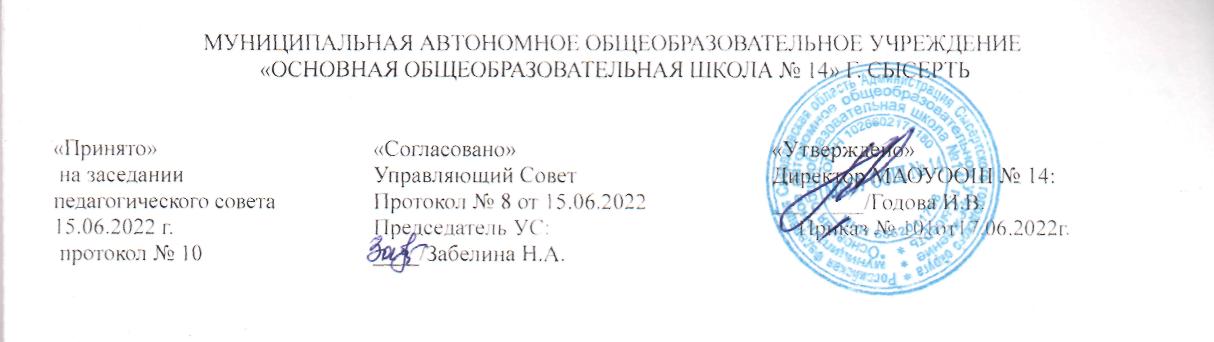 АДАПТИРОВАННАЯ ОСНОВНАЯ ОБЩЕОБРАЗОВАТЕЛЬНАЯ ПРОГРАММА НАЧАЛЬНОГО ОБЩЕГО ОБРАЗОВАНИЯ ОБУЧАЮЩИХСЯ С НАРУШЕНИЯМИ ОПОРНО-ДВИГАТЕЛЬНОГО АППАРАТА	В - 6.3 И В- 6.4	2022- 23 уч.г.  ОГЛАВЛЕНИЕОБЩИЕ ПОЛОЖЕНИЯАООП составлена на основании примерной АООП  НОДА (решением федерального учебно-методического объединения по образованию (протокол  от 22 декабря  2015 г. № 4/15)). Принципы и подходы к формированию адаптированной основной общеобразовательной программы начального общего образования обучающихся с нарушениями опорно-двигательного аппаратаВ основу разработки АООП НОО для обучающихся с нарушениями опорно-двигательного аппарата заложены дифференцированный и деятельностный подходы.Дифференцированный подход к построению АООП НОО для детейс НОДА предполагает учет особых образовательных потребностей этих обучающихся, которые проявляются в неоднородности возможностей освоения содержания образования. Это предусматривает возможность создания с учетом типологических и индивидуальных особенностей развития разных вариантов образовательной программы, в том числе и на основе индивидуального учебного плана. Деятельностный подход основывается на теоретических положениях отечественной психологической науки, раскрывающих основные закономерности процесса обучения и воспитания обучащихся, структуру образовательной деятельности с учетом общих закономерностей развития детей с нормальным и нарушенным развитием.Основным средством реализации деятельностного подхода в образовании является обучение как процесс организации познавательной и предметно-практической деятельности обучающихся, обеспечивающий овладение ими содержания образования.В контексте разработки АООП начального общего образования для обучающихся с НОДА реализация деятельностного подхода обеспечивает:придание результатам образования социально и личностно значимого характера;прочное усвоение обучающимися с НОДА знаний и опыта разнообразной деятельности и поведения, возможность их самостоятельного продвижения в изучаемых образовательных областях;существенное повышение мотивации и интереса к учению, приобретению нового опыта деятельности и поведения;обеспечение условий для общекультурного и личностного развития обучающихся с НОДА на основе формирования универсальных учебных действий, которые обеспечивают не только успешное усвоение ими системы научных знаний, умений и навыков (академических результатов), позволяющих продолжить образование на следующей ступени, но и жизненной компетенции, составляющей основу социальной успешности.В основу формирования адаптированной основной общеобразовательной программы начального общего образования обучающихся с НОДА положены следующие принципы:- принципы государственной политики РФ в области образования (гуманистический характер образования, единство образовательного пространства на территории Российской Федерации, светский характер образования, общедоступность образования, адаптивность системы образования к уровням и особенностям развития и подготовки обучающихся и воспитанников и др.); - принцип учета типологических и индивидуальных образовательных потребностей обучающихся;- принцип коррекционной направленности образовательного процесса;- принцип развивающей направленности образовательного процесса, ориентирующий его на развитие личности обучающегося и расширение его  «зоны ближайшего развития» с учетом особых образовательных потребностей;- онтогенетический принцип; - принцип преемственности, предполагающий при проектировании АООП ориентировку на программу основного общего образования, что обеспечивает непрерывность образования обучающихся с НОДА;- принцип целостности содержания образования: содержание образования едино; в основе структуры содержания образования лежит не понятие предмета, а понятие «образовательной области»;- принцип направленности на формирование деятельности, обеспечивает возможность овладения детьми с НОДА всеми видами доступной им предметно-практической деятельности, способами и приемами познавательной и учебной деятельности, коммуникативной деятельности и нормативным поведением;- принцип переноса знаний и умений и навыков и отношений, сформированных в условиях учебной ситуации, в деятельность в жизненной ситуации, что обеспечит готовность обучающегося к самостоятельной ориентировке и активной деятельности в реальном мире, в действительной жизни;- принцип сотрудничества с семьей. АДАПТИРОВАННАЯ ОСНОВНАЯ ОБЩЕОБРАЗОВАТЕЛЬНАЯ ПРОГРАММА НАЧАЛЬНОГО ОБЩЕГО ОБРАЗОВАНИЯ УМСТВЕННО ОТСТАЛЫХ ОБУЧАЮЩИХСЯ 
С НАРУШЕНИЯМИ ОПОРНО-ДВИГАТЕЛЬНОГО АППАРАТА (ВАРИАНТ 6.3.)1. Целевой раздел1.1. Пояснительная запискаЦель реализации АООП НООАдаптированная основная общеобразовательная программа для умственно отсталых обучающихся с НОДА учитывает особенности их психофизического развития, индивидуальные возможности, особые образовательные потребности, обеспечивает комплексную коррекцию нарушений развития и социальную адаптацию. Целью реализации АООП НОО для умственно отсталых обучающихся с НОДА  является формирование общей культуры, обеспечивающей разностороннее развитие их личности (нравственное, социальное, интеллектуальное, физическое), в соответствии с принятыми в семье и обществе нравственными и социокультурными ценностями.Принципы и подходы к формированию АООП НОО Представлены в разделе 1. Общие положения.Общая характеристика АООП НООАдаптированная основная общеобразовательная программа НОО обучающихся с умственной отсталостью и НОДА – это программа, которая учитывает особенности их психофизического развития, индивидуальные возможности, особые образовательные потребности, обеспечивает комплексную коррекцию нарушений развития и социальную адаптацию.Адаптированная основная общеобразовательная программа для умственно отсталых обучающихся - инвалидов с НОДА дополняется индивидуальной программой реабилитации инвалида.Эта программа самостоятельно разрабатывается и утверждается организацией, осуществляющей образовательную деятельность в соответствии с федеральным государственным образовательным стандартом для умственно отсталых обучающихся с НОДА с учетом примерной основной образовательной программы для умственно отсталых обучающихся.Психолого-педагогическая характеристика умственно отсталых обучающихся с НОДАЭто группа обучающихся - дети с двигательными нарушениями разной степени выраженности и с легкой степенью интеллектуальной недостаточности, осложненными нейросенсорными нарушениями, а также имеющие дизартрические нарушения и системное недоразвитие речи. У детей с умственной отсталостью нарушения психических функций чаще носят тотальный характер. На первый план выступает недостаточность высших форм познавательной деятельности — абстрактно-логического мышления и высших, прежде всего гностических, функций. При сниженном интеллекте особенности развития личности характеризуются низким познавательным интересом, недостаточной критичностью. В этих случаях менее выражено чувство неполноценности, но отмечается безразличие, слабость волевых усилий и мотивации.Особые образовательные потребности умственно отсталых обучающихся с НОДАОсобые образовательные потребности у детей с нарушениями опорно-двигательного аппарата задаются спецификой двигательных нарушений, а также спецификой нарушения психического развития, и определяют особую логику построения учебного процесса, находят своё отражение в структуре и содержании образования. Наряду с этим можно выделить особые по своему характеру потребности, свойственные всем обучающимся с НОДА:обязательность непрерывности коррекционно-развивающего процесса, реализуемого, как через содержание образовательных областей, так и в процессе индивидуальной работы;требуется введение в содержание обучения специальных разделов, не присутствующих в Программе, адресованной традиционно развивающимся сверстникам;необходимо использование специальных методов, приёмов и средств обучения (в том числе специализированных компьютерных и ассистивных технологий), обеспечивающих реализацию «обходных путей» обучения;индивидуализация обучения требуется в большей степени, чем для нормально развивающегося ребёнка;наглядно-действенный характер содержания образования и упрощение системы учебно-познавательных задач, решаемых в процессе образования;специальное обучение «переносу» сформированных знаний и умений в новые ситуации взаимодействия с действительностью;специальная помощь в развитии возможностей вербальной и невербальной коммуникации;коррекция произносительной стороны речи; освоение умения использовать речь по всему спектру коммуникативных ситуаций (задавать вопросы, договариваться, выражать свое мнение, обсуждать мысли и чувства и т.д.);обеспечение особой пространственной и временной организации образовательной среды;максимальное расширение образовательного пространства – выход за пределы образовательного учреждения.Для этой группы обучающихся выделяются особые образовательные потребности: учет особенностей и возможностей обучающихся реализуется через образовательные условия (специальные методы формирования графо-моторных навыков, пространственных и временных представлений, приемы сравнения, сопоставления, противопоставления при освоении нового материала, специальное оборудование, сочетание учебных и коррекционных занятий). Специальное обучение и услуги должны охватывать физическую терапию, психологическую и логопедическую помощь. Практическая направленность обучения, т.е. направленность на социализацию и воспитание автономности.1.2. Планируемые результаты освоения умственно отсталыми обучающимися с нарушениями опорно-двигательного аппарата адаптированной основной общеобразовательной программы начального общего образованияОсвоение адаптированной основной общеобразовательной программы НОО обеспечивает достижение  умственноотсталыми обучающимися с НОДА двух видов результатов: личностных и предметных. Личностные результаты освоения АООП НОО включают индивидуально-личностные качества, социальные компетенции обучающегося и ценностные установки. Достижение личностных результатов обеспечивается содержанием отдельных учебных предметов и внеурочной деятельности; овладением доступными видами деятельности; опытом социального взаимодействия.Предметные результаты освоения АООП НОО включают освоенные обучающимися знания и умения, специфичные для каждой образовательной области, готовность к их применению. Предметные результаты, достигнутые обучающимися с умственной отсталостью и НОДА, не являются основным критерием при принятии решения о переводе обучающегося в следующий класс, но рассматриваются как одна из составляющих при оценке итоговых достижений. АООП НОО определяет два уровня овладения предметными результатами: минимальный и достаточный. Достаточный уровень освоения предметных результатов не является обязательным для всех обучающихся.Минимальный уровень является обязательным для всех обучающихся с умственной отсталостью и НОДА. Отсутствие достижения этого уровня по отдельным предметам не является препятствием к продолжению образования по варианту программы. В том случае, если обучающийся не достигает минимального уровня овладения по всем или большинству учебных предметов, то по рекомендации психолого-медико-педагогической комиссии и с согласия родителей (законных представителей) образовательная организация может перевести обучающегося на обучение по индивидуальному плану или на вариант 6.4. образовательной программы. Планируемые результаты:Личностные результаты освоения АООП НОО обучающихся с НОДА с легкой умственной отсталостью (интеллектуальными нарушениями) с учетом индивидуальных возможностей и особых образовательных потребностей включают индивидуально-личностные качества, специальные требований к развитию жизненной и социальной компетенции и ценностные установки и должны отражать:1) развитие чувства любви к матери, членам семьи, к школе, принятие учителя и учеников класса, взаимодействие с ними;2) развитие мотивации к обучению;3) развитие адекватных представлений о насущно необходимом жизнеобеспечении (пользоваться индивидуальными слуховыми аппаратами и (или) имплантом и другими личными адаптированными средствами в разных ситуациях;пользоваться специальной тревожной кнопкой на мобильном телефоне;написать при необходимости SMS-сообщение и другими);4) овладение социально-бытовыми умениями, используемыми в повседневной жизни (представления об устройстве домашней и школьной жизни;умение включаться вразнообразные повседневные школьные дела и другими);5) владение элементарными навыками коммуникации и принятыми ритуалами социального взаимодействия;6) развитие положительных свойств и качеств личности;7) готовность к вхождению обучающегося в социальную среду.С учетом индивидуальных возможностей и особых образовательных потребностей обучающихся с НОДА с легкой степенью умственной отсталости предметные результаты должны отражать:Язык - знания о языке и речевая практикаОвладение грамотой:Чтение целыми словами.Слоговое чтение незнакомых и (или) трудных по структуре слов.Списывание с различных видов текста (рукописного и печатного) с использованием компьютера.Запись на слух слов и предложений, написание которых не расходится с произношением.Овладение основными речевыми формами и правилами их примененияПравильное и точное обозначение словом предметов, событий, явлений и т.д., составляющих содержание ситуаций общения в повседневной жизни (на прогулке в парке, кабинете врача, в школьной столовой и т.п.).Участие в учебных диалогах, специально организованных учителем.Правильное построение и оформление ответных и инициативных реплик в диалогах на темы, близкие опыту учеников;Использование фразовой речи в высказываниях, основанных на личных впечатлениях, наблюдениях, практическом опыте и т.п.Формирование знания правил коммуникации и умения использовать их в актуальных для ребёнка житейских ситуациях.Умение решать актуальные житейские задачи, используя вербальную и невербальную коммуникацию как средство достижения цели.Умение корректно выразить отказ и недовольство, благодарность, сочувствие и т.д.Умение получать и уточнять информацию от собеседника.Освоение культурных форм выражения своих чувств.Развитие устной коммуникации.участие в диалогах на темы, близкие опыту детей.Умение начать и поддержать разговор, задать вопрос, выразить свои намерения, просьбу, пожелание, опасения, завершить разговор.Овладение некоторыми формами речевого этикета (приветствие, прощание, выражение просьбы и т.п.)Способность поделиться об услышанном, увиденном или прочитанном с целью выражения собственного отношения и элементарной оценки.Расширение и обогащение опыта коммуникации ребёнка в ближнем и дальнем окружении.Расширение круга ситуаций, в которых ребёнок может использовать коммуникацию как средство достижения цели.Развитие письменной коммуникации.Составление и запись деловых бумаг, необходимых в различных жизненных ситуациях (например:заявления в коммунальные службы, пенсионный фонд, работодателю и т.д.).Составление небольших по объему письменных сообщений взрослым и сверстникам на личные темы (записки и личные письма).Овладение осмысленным чтением.Осознанное и по возможности правильное без искажения чтение художественных текстов, доступных по возрасту, несложных по содержание и структуре.Возможность пересказать небольшой по объему текст или отрывок из него.Получение информации необходимой для осмысления элементарной картины мира из доступных по возрасту и содержанию научно-популярных статей.Овладение осмысленным письмом.Владение основами грамотного письма с использованием элементарных знаний по грамматике и орфографии.Применение навыков грамотного письма в различных жизненных ситуациях (заполнение поздравительной открытки, составление текста рецепта, памятки по уходу за комнатными растениями и другое).Математика:Овладение началами математики (понятием числа, вычислениями, решением простых арифметических задач и другими).Понятие о натуральном ряде чисел и числе "0".Знание четырех арифметических действия для выполнения элементарных вычислений.Решение текстовых арифметических задач бытового и производственного характера.Знание основных метрических мер и мер времени.Представление об обыкновенных дробях (доля, дробь).Выполнение действий сложения и вычитания с десятичными дробями.Выполнение действия умножения и деления с десятичными дробями с использованием калькулятора.Формирование представлений об основных фигурах и телах.Формирование представлений о площади фигуры.Овладение способностью пользоваться математическими знаниями при решении соответствующих возрасту житейских задач.Умение ориентироваться в числовых показателях (цены, количество произведенной продукции, нумерация домов и т.д.).Ориентироваться и использовать меры измерения пространства, времени, температуры и другими в различных видах обыденной практической деятельности.Применение элементарных математических знаний для решения житейских и профессиональных задач:рассчитывать семейный бюджет, разумно пользоваться карманными деньгами и другое.Использование калькулятора для решения житейских и профессиональных задач (расчет стоимости покупок, расчет оплаты коммунальных услуг и т.д.).Естествознание:Элементарные естественнонаучные представления.Представления о многообразии и свойствах веществ, параметрах пространства и времени.Представления об основных характеристиках пространства.Представления об объектах и явлениях неживой и живой природы, их значении в жизни человека.Умение корректировать поведение с учетом событий в окружающей действительности.Проявление интереса к объектам и явлениям неживой и живой природы.Формирование целостной и подробной картины мира, упорядоченной во времени и пространстве, адекватно возрасту ребёнка. Формирование умения ребёнка устанавливать связь между ходом собственной жизни и природным порядком.Умение ребёнка накапливать личные впечатления, связанные с явлениями окружающего мира, упорядочивать их во времени и пространстве. Умение устанавливать взаимосвязь порядка природного и уклада собственной жизни в семье и в школе, вести себя в быту сообразно этому пониманию (помыть грязные сапоги, принять душ после прогулки на велосипеде в жаркий летний день, и т.д.).Умение устанавливать взаимосвязь порядка общественного и уклада собственной жизни в семье и в школе, соответствовать этому порядку.Неживая природа.Представления о природных объектах и явлениях на территории России и Земного шара.Умения ориентироваться в системах естественных и искусственных координат.Понимание обусловленности хозяйственной деятельности человека многообразием природных условий России.Представления о народном хозяйстве России и своего региона.Представления о разнообразии природы материков и океанов Земного шара, о населении и его хозяйственной деятельности на территории различных стран.Понимание необходимости охраны природы.Умения вести себя в природе в соответствии с нормами экологического поведения.Умения использовать знания о неживой природе в социальной коммуникации.Живая природа.Представления о видовом многообразии жизни на Земле.Понимание взаимосвязи природных условий с морфологией и физиологией растений и животных.Владение элементарными правилами безопасного и экологически целесообразного взаимодействия с объектами живой природы.Представления о строении тела человека и функциях основных систем.Понимание важности здорового образа жизни, необходимости личной гигиены и владение комплексом необходимых умений.Умения использовать знания о живой природе в социальной коммуникации.Представления о профессиональной деятельности на основе взаимодействия с различными объектами живой природы.Формирование внимания и интереса ребёнка к новизне и изменчивости окружающего, к их изучению, понимания значения собственной активности во взаимодействии со средой.Развитие у ребёнка любознательности, наблюдательности, способности замечать новое, задавать вопросы, включаться в совместную со взрослым исследовательскую деятельность.Развитие активности во взаимодействии с миром, понимание собственной результативности.Накопление опыта освоения нового при помощи экскурсий и путешествий Человек - знания о человеке и практика личного взаимодействия с людьми.Овладение первоначальными знаниями о человеке (о телесной и душевной жизни;здоровье, возрасте, поле, семейных и профессиональных ролях).Представление об индивидуальных особенностях каждого человеказнание и соблюдение правил личной гигиены дома, в школе, во время экскурсий, походов;знание и соблюдение правил личной гигиены девушки и юноши;знание вредных последствий для телесной и душевной жизни человека от приема наркотических и токсических веществ, алкоголя, табака.знание основных видов семейных отношений и выполнение определенных обязанностей в семье (уборка помещения;мытье посуды;приготовление несложных видов блюд;забота о младших братьях и сестрах и т.д.);знание семейных традиций и морально-этических норм взаимоотношений в семье.выполнение правил поведения в семье и следование морально-этическим нормам взаимоотношений в семье (отношение к старшим и младшим поколениям в семье)знание основных профессиональных ролей на производствеОвладение первоначальными знаниями об общекультурных ценностях и моральных ориентирах, задаваемых культурным сообществом ребёнка.Формирование представлений о правилах поведения в разных социальных ситуациях и с людьми разного социального статуса, с взрослыми разного возраста и детьми (старшими, младшими, сверстниками), со знакомыми и незнакомыми людьми.Знать и соблюдать основные нормы культурного поведения:в общественных местах, транспорте, гостях, на производстве, во время разговора с людьми разного статуса:с близкими в семье;с учителями и учениками в школе т.п.;Анализировать поступки людей и давать им элементарную оценку в соответствии с принятыми нормами и правилами поведения.Развитие вкуса.Подбирать одежду и обувь в соответствии с индивидуальными особенностями.Рационально выбирать товары, учитывая их назначение и собственные возможности;Развитие способности к организации личного пространства и времени, поиску друзей;обогащение практики эмоционального сопереживания.Участвовать в организации досуга и отдыха в семье, в классном и школьном коллективе.Строить дружеские отношения, оказывать поддержку и взаимопомощь, сопереживать, сочувствовать.Взаимодействовать в группе в процессе учебной, игровой и трудовой деятельности.Сопереживать, сочувствовать и адекватно эмоционально реагировать на различные ситуации дома и в школе.Ориентировка в устройстве школьной жизни, участие в повседневной жизни класса, принятие на себя обязанностей наряду с другими детьми.Представления об устройстве школьной жизни.Ориентироваться в пространстве школы и попросить о помощи в случае затруднений, ориентироваться в расписании занятий, выполнении обязанностей по классу и школе.Включаться в разнообразные повседневные школьные дела, принимать посильное участие, брать на себя ответственность.Освоение необходимых ребёнку социальных ритуалов.Умение адекватно использовать принятые в окружении ребёнка социальные ритуалы, умение вступить в контакт и общаться в соответствии с возрастом, близостью и социальным статусом собеседника, умение корректно привлечь к себе внимание, отстраниться от нежелательного контакта, выразить свои чувства, отказ, недовольство, благодарность, сочувствие, намерение, просьбу, опасение и другие.Освоение возможностей и допустимых границ социальных контактов, выработки адекватной дистанции в зависимости от ситуацииобщения.Умение проявлять инициативу, корректно устанавливать и ограничивать контакт.Умение не быть назойливым в своих просьбах и требованиях, быть благодарным за проявление внимания и оказание помощи.Умение применять формы выражения своих чувств соответственно ситуации Обществознание:Развитие представлений о себе и круге близких людей, осознание общности и различий с другимиПредставления о своей семье, ее истории (предки, потомки, родословная), традициях, взаимопомощи;освоение младшими членами семьи социального опыта, переданного старшими.Овладение представлениями о социальной жизни в настоящее время (профессиональных и социальных ролях людей) и в прошлом (в разные исторические времена).Представления о профессиях окружающих людей, жизни и занятиях людей в прошлом.Представления о социальных ролях людей (пассажир, пешеход, гражданин, труженик и т.д.), правилах поведения согласно социальной роли.Определение круга своих социальных ролей, умение вести себя в конкретной ситуации соответственно роли.Формирование представлений об истории своей родины - России.Представления об основных периодах развития российского государства, о важнейших событиях и выдающихся деятелях каждого периода.Понимание связи современной жизни России с историческим прошлым, взаимосвязи и преемственности культуры разных периодов, отражения в государственных праздниках страны ее героического прошлого (символы, ритуалы проведения), необходимости уважительного и бережного отношения к истории своей страны.Представления о своей малой родине как о крае, городе, в котором родился и живешь.понимание необходимости бережного отношения к своему городу, деревни, селу.Формирование представлений о правах и обязанностях самого ребёнка, его роли ученика и члена своей семьи, растущего гражданина своего государства, труженика.Элементарные представления о морали, праве, государстве, Конституции РФ как основном законе государстве, гражданстве, правопорядке в обществе.Понимание единства (взаимосвязи) прав и обязанностей;необходимости соблюдения прав и выполнения обязанностей гражданином.представления обучающегося о собственных правах и обязанностях в различных сферах социальной жизни, в частности об обязанности трудиться.владение на доступном уровне умением оформлять стандартные бланки (заявление, ходатайство, расписку и другие), обращаться при необходимости в соответствующие правовые учреждения.Формирование навыков учебной деятельности и накопление опыта продуктивного взаимодействия с взрослыми и сверстниками;развитие умения сопереживать другим и делать самостоятельный моральный выбор в разных ситуациях.умение соблюдать правила поведения на уроках и во внеурочной деятельности, взаимодействовать с взрослыми и сверстниками, выбирая адекватные формы контакта.умение сопереживать другим, принимать самостоятельное решение в разных школьных и жизненных ситуациях.умение работать в коллективе, продуктивно взаимодействуя с другими в учебной и трудовой деятельности.Развитие стремления к достижениям в учёбе, труде, способности к организации личного пространства и времени (учебного и свободного), стремления задумываться о будущем. Накопление положительного опыта сотрудничества, участия в общественной жизни, положительного опыта трудового взаимодействия Интерес к учебной и трудовой деятельности и положительное отношение к результатам своего труда.Умение организовать свое личное пространство и время (свою деятельность).Умение соблюдать традиции государственных, семейных, школьных праздников.Интерес к совместной деятельности, умение сотрудничать.умение выполнять работу качественно, в установленный промежуток времени, оценивать полученный результат.ИскусствоОсновные навыки восприятия искусства.Интерес к различным видам искусства.Накопление знаний об искусстве (музыка, изобразительное искусство, художественная литература театр, кино, фотография и другие).Представление об искусстве как способе познания мира, жизни и особенностях труда художника.Эстетическая отзывчивость, умения и навыки выражать свое эмоциональное отношение к произведениям искусства (способность сопереживать с содержанием художественных произведений).Развитие эмоционального отношения к художественному образу (радость, восхищение, удовольствие или противоположные им чувства).Умение проявлять осознанно и адекватно эмоциональные реакции при восприятии произведений искусства.Знания о выразительных средствах и специфики художественного языка.Овладение практическими основами художественной деятельности.Формирование простейших эстетических ориентиров (красиво - не красиво) в практической жизни ребенка, их использование в организации обыденной жизни и праздника.Понимание красоты в искусстве, в окружающей действительности и возникновение эмоциональной реакции "красиво" или "некрасиво", "нравится" или "не нравится.Использование простейших эстетических ориентиров (эталонов) в быту, дома и в школе.Понимание значимости эстетической организации школьного рабочего места как готовность к внутренней дисциплине.Умение эстетически оценивать предметы и пользоваться ими в повседневной хозяйственной и праздничной жизни в соответствии с эстетической регламентацией, установленной в традиционном обществе.Умение выражать свое отношение к результатам собственной и чужой творческой деятельности.Освоение средств изобразительного искусства и их использование в повседневной жизниИнтерес к разным видам изобразительного искусства деятельности.Знание основных признаков видов и жанров изобразительного искусства.Знание изобразительных, гармоничных и выразительных средств изобразительного искусства.Знания названий и назначения материалов, инструментов и приспособлений, используемых на уроках изобразительного искусства.Умение использовать материалы, инструменты и приспособления в процессе изобразительной деятельности (лепка, рисование, аппликация).Умение использовать различные изобразительные техники и приемы в процессе рисования, лепки, аппликации.Способность к коллективной и самостоятельной изобразительной деятельности.Получение удовольствия, радости от процесса изобразительной деятельности и ее результата.Стремление к собственной творческой деятельности и демонстрации результата своей работы.Развитие вкуса и способности к самовыражению в искусстве.Знание произведений великих мастеров отечественного и зарубежного искусства.Накопление опыта в посещении музеев, выставок, театров, концертов т.п.Накопление образных представлений и впечатлений, развитие жизненного опыта, наблюдательности, представлений о практическом значении художественной деятельности в жизни людей.Умение отображать окружающую действительность, свое отношение к ней доступными художественными средствами.Умение использовать навыки, полученные на уроках искусства для выполнения творческих работ.Освоение элементарных форм художественного ремесла.Интерес к доступным видам художественных ремесел (вышивка, плетение, керамика, печать, художественное ткачество, художественная обработка твердых материалов и другие).Знания о том или ином художественном ремесле:традициях, материалах и способах их обработки, своеобразии изделий.Понимание художественной и утилитарной функции изделий декоративно-прикладного искусства.Умение использовать соответствующие инструменты при обработке разнообразных материалов (ткани, древесины, металла, глины и т.д.), соблюдать элементарные правила техники безопасности и санитарно-гигиенические требования в процессе изготовления изделий.Умение соблюдать технологию изготовления изделий.Умение создавать творческие работы, опираясь на собственные впечатленияФормирование интереса и желания к организации и участию в праздниках в школе и за ее пределами.Интерес к праздникам, традициям.Понимать значение праздника дома и в школеПонимание того, что праздники бывают разными.Желание принимать активное или пассивное участие в школьных и внешкольных мероприятиях.Получение положительных впечатлений от взаимодействия в процессе совместной творческой деятельности.Коррекция отклонений в умственном развитии средствами изобразительного искусства и художественного ремеслаПриобщение к художественной культуре, к активной деятельности в мире искусства, помогающей адаптации в социальной среде.Умение анализировать форму, конструкцию, пространственное положение, тональные отношения, цвет изображаемых предметов;сравнивать признаки одного предмета с признаками другого предмета;рассматривать и проводить анализ произведений изобразительного искусства (вид, жанр, форма, содержание).Умение самостоятельно планировать ход работы;рационально организовывать свою деятельность в художественной деятельности;самостоятельно выполнять художественную работу.Умение осуществлять контроль в ходе работы;исправлять свой рисунок (изделие);сравнивать свой рисунок (изделие) с изображаемым предметом;самостоятельно давать словесный отчет о проделанной работе;подробный анализ своего рисунка (изделия) и рисунка (изделия) другого ученика, отмечая в работе достоинства и недостатки.Аккуратное, и по возможности точное выполнение практических действий при выполнении технико-технологических приемов рисования (обработки поделочного материала).Технология:Социально-бытовой труд:Знание правил поведения в разнообразных бытовых ситуациях Представления об устройстве домашней жизни о назначении бытового труда.Адекватность бытового поведения с точки зрения опасности (безопасности) и для себя, и для окружающихКомплекс умений направленных на преобразование условий быта и своего места в социуме.Умение включаться в разнообразные повседневные дела, принимать в них посильное участие.Ручной труд:Позитивное отношение к разным видам ручного труда.Представления о свойствах материалов, используемых на занятиях ручным трудом.Умения использовать простейшие инструменты.Целенаправленность практических действий и деятельности.Способность к пооперационному выполнению задания.Наличие элементов самоконтроля.Продуктивность межличностного взаимодействия в процессе реализации задания.Начальная трудовая подготовка.Психологическая готовность к трудовой деятельности.Определенность направления трудовой подготовки.Знание правил техники безопасности и следование им.Знания технологической карты и умение ей следовать при выполнении изделия.Владение технологическими операциями.Умения использовать полученные навыки в повседневной жизниПрофессиональная подготовка.Психологическая готовность к профессиональной деятельности.Устойчивость профессиональных интересов.Знание правил техники безопасности и следование им.Наличие комплекса умений на уровне квалификационных требований к определенной профессии.Знание правил поведения в ситуациях профессиональной деятельности.Умение решать актуальные профессиональные задачи, используя коммуникацию как средство достижения цели.Физическая культураАдаптивная физическая культура (АФК):Овладение основными представлениями о собственном теле.Знание основных частей тела.Знание о значение укрепления костно-мышечной системы человека.Выполнение доступных упражнений, направленных на укрепление костно-мышечной системы (упражнения на развитие правильной осанки, дыхательные упражнения, упражнения для расслабления мышц, общеразвивающие и корригирующие упражнения и т.д.).Овладение в соответствии с возрастом и индивидуальными особенностями организма основными двигательными качествами:сила, ловкость, быстрота, вестибулярная устойчивость.Овладение представлениями о возможностях и ограничениях физических функций.Представление о влиянии адаптивной физической культуры на организм:значение ходьбы, спортивных игр, гимнастических упражнений и т.д. для укрепления здоровья человека.Представление о двигательном, ортопедическом режиме и соблюдение основных правил.Владение навыками самоконтроля при выполнении физических упражнений.Знание и соблюдение правил техники безопасности при выполнении физических упражнений.Формирование понимания связи телесного самочувствия с настроением, собственной активностью, самостоятельностью и независимостью.Осознание связи между физическими нагрузками и телесным самочувствием (усталость и появление болевых мышечных ощущений после физических нагрузок).Осознание значения подготовительных упражнений (разминки) для формирования положительного настроя к занятиям по физической культуре и сглаживания негативных самоощущенийОвладение умениями поддерживать образ жизни, соответствующий возрасту, потребностям и ограничениям здоровья, поддерживать режим дня с необходимыми оздоровительными процедурами.Овладение гигиеническими навыками при выполнении физических упражнений;Соблюдение режима питания и сна.Осознание значение здорового образа жизни как одного из условий поддержания физической и творческой активности человекаОвладение умениями включаться в доступные и показанные ребёнку подвижные игры и занятия на свежем воздухе.Овладение музыкально-ритмической деятельностью в процессе выполнения доступных упражнений с предметами;танцевальных и ритмико-гимнастических упражнений;игр под музыку.Организация и участие в подвижных играх, доступным ученикам;Участие в занятиях на свежем воздухе (лыжная подготовка)Формирование умения следить за своим физическим состоянием, отмечать и радоваться любому продвижению в росте физической нагрузки, развитию основных физических качеств.Контроль самочувствия во время выполнения физических упражнений (рассказ о самоощущениях, измерение частоты сердечных сокращений).Отслеживание продвижения в росте физической нагрузки и в развитии основных физических качеств.Развитие способности ребёнка взаимодействовать с другими людьми, осмыслять и присваивать чужой опыт и делиться своим опытом, используя вербальные и возможности.Способность взаимодействовать и устанавливать межличностные контакты во время проведения эстафет, подвижных и спортивных игр и других мероприятий.Способность рассказать о своих ощущениях, возникающих в процессе и после выполнения физических упражнений.Понимание инструкций для участия в играх и по выполнению физических упражнений.Знание правил организации игр под музыку, спортивных и подвижных игр.Освоение доступных видов музыкально-ритмической и физкультурно-спортивной деятельности легкая атлетика (ходьба, бег, прыжки), гимнастика, подвижные и спортивные игры и другие.Интерес к музыкально-ритмической и физкультурно-спортивной деятельности.Овладение в соответствии с возрастом и индивидуальными особенностями доступными видами физкультурно-спортивной деятельности.Получение удовлетворения от занятий адаптивной физической культурой.Предметные результаты освоения АООП НОО включают освоенные обучающимися знания и умения, специфичные для каждой образовательной области, готовность к их применению. Предметные результаты, достигнутые обучающимися с умственной отсталостью и НОДА, не являются основным критерием при принятии решения о переводе обучающегося в следующий класс, но рассматриваются как одна из составляющих при оценке итоговых достижений. С учетом индивидуальных возможностей и особых образовательных потребностей обучающихся с НОДА с легкой степенью умственной отсталости предметные результаты должны отражать:Предметные результаты по отдельным учебным предметам:Предметная область: ФилологияРусский языкФормирование  первоначальных  навыков  чтения  и  письма  в процессе овладения грамотой.Формирование элементарных представлений о русском языке как средстве общения и источнике: получения знаний.Использование     письменной     коммуникации     для     решения практико-ориентированных задач.Чтение.Осознание значения чтения для решения социально значимых задач, развития познавательных интересов, воспитания чувства прекрасного, элементарных этических представлений, понятий, чувства долга и правильных жизненных позиций.Формирование и развитие техники чтения, осознанного чтения доступных по содержанию и возрасту литературных текстов.Формирование  коммуникативных навыков  в  процессе  чтения литературных произведений.Предметная область: МатематикаМатематика (Математика)Овладение началами математики (понятием числа, вычислениями, решением арифметических задач и другими).Овладение способностью пользоваться математическими знаниями при решении соответствующих возрасту житейских задач (ориентироваться и использовать меры измерения пространства, времени, температуры в различных видах практической деятельности).Развитие способности использовать некоторые математические знания в жизни.Формирование начальных представлений о компьютерной грамотности.Предметная область: ЕстествознаниеОкружающий мирФормирование представлений об окружающем мире: живой и неживой природе, человеке, месте человека в природе, взаимосвязях человека и общества с природой.Развитие способности к использованию знаний о живой и неживой природе и сформированных представлений о мире для осмысленной и самостоятельной организации безопасной жизни.Предметная область: ИскусствоМузыкаФормирование и развитие элементарных умений и навыков, способствующих адекватному восприятию музыкальных произведений и их исполнению.Развитие интереса к музыкальному искусству; формирование простейших эстетических ориентиров.Изобразительное искусствоФормирование умений и навыков изобразительной деятельности, их применение для решения практических задач.Развитие художественного вкуса: умения отличать «красивое» от «некрасивого»; понимание красоты как ценности; воспитание потребности в художественном творчестве.Предметная область: ТехнологияРучной труд.Овладение элементарными приемами ручного труда, общетрудовыми умениями и навыками, развитие самостоятельности, положительной мотивации к трудовой деятельности.Получение первоначальных представлений о значении труда в жизни человека и общества, о мире профессий и важности выбора доступной профессии.Реализация АООП в части трудового обучения осуществляется исходя с учетом индивидуальных особенностей психофизического развития, здоровья, возможностей,  а также интересов обучающихся с ограниченными возможностями здоровья и их родителей (законных представителей).Предметная область: Физическая культура.Физическая культура (Адаптивная физическая культура)В результате обучения обучающиеся с НОДА на ступени начального общего образования начнут понимать значение занятий физической культурой для укрепления здоровья, физического развития, физической подготовленности и трудовой деятельности.Формирование установки на сохранение и укрепление здоровья, навыков здорового и безопасного образа жизни; соблюдение индивидуального режима питания и сна.Воспитание интереса к физической культуре и спорту, формирование потребности в систематических занятиях физической культурой и доступных видах спорта.Формирование и совершенствование основных двигательных качеств: быстроты, силы, ловкости и других.Формирование умения следить за своим физическим состоянием, величиной физических нагрузок, адекватно их дозировать.Овладение основами доступных видов спорта (легкой атлетикой, гимнастикой, лыжной подготовкой и другими) в соответствии с возрастными и психофизическими особенностями обучающихся.Коррекция недостатков познавательной сферы и психомоторного развития; развитие и совершенствование волевой сферы.Воспитание нравственных качеств и свойств личности.АООП НОО определяет два уровня овладения предметными результатами: минимальный и достаточный. Достаточный уровень освоения предметных результатов не является обязательным для всех обучающихся.Минимальный уровень является обязательным для всех обучающихся с умственной отсталостью и НОДА. Отсутствие достижения этого уровня по отдельным предметам не является препятствием к продолжению образования по варианту программы. В том случае, если обучающийся не достигает минимального уровня овладения по всем или большинству учебных предметов, то по рекомендации психолого-медико-педагогической комиссии и с согласия родителей (законных представителей) образовательная организация может перевести обучающегося на обучение по индивидуальному плану или на вариант 6.4. образовательной программы. Минимальный и достаточный уровни усвоения предметных результатов по  учебным предметам на конец обучения в начальных  классах:«Русский язык» «Чтение»   «Математика» «Окружающий  мир»«Физическая культура»«Изобразительное искусство» «Музыка» «Ручной труд»Результаты освоения коррекционно-развивающей области АООП НООПланируемые результаты программы коррекционной работы должны уточняться и конкретизироваться с учетом индивидуальных особенностей и возможностей обучающихся с НОДА. Требования к результатам реализации программы коррекционной работы определяется ПМПК и ИПР в зависимости от индивидуальных особенностей обучающихся.Итоговая оценка качества освоения обучающимися АООП НООПредметом итоговой оценки освоения обучающимися с НОДА АООП НОО является достижение предметных результатов и достижение результатов освоения программы коррекционной работы4.1.3. Система оценки достижения умственно отсталых обучающимися 
с НОДА планируемых результатов освоения адаптированной основной общеобразовательной программы начального общего образованияСистема оценки достижения умственно отсталыми обучающимися с НОДА должна:1) закреплять основные направления и цели оценочной деятельности, описание объекта и содержание оценки, критерии, процедуры и состав инструментария оценивания, формы представления результатов, условия и границы применения системы оценки;2) ориентировать образовательный процесс на развитие личности обучающихся, достижение планируемых результатов освоения содержания учебных предметов и формирование базовых учебных действий;3) обеспечивать интегративный подход к оценке результатов освоения АООП НОО, позволяющий оценивать в единстве предметные и личностные результаты его образования;4) позволять осуществлять оценку динамики учебных достиженийОсновными   направлениями   и   целями   оценочной   деятельности   всоответствии с требованиями Стандарта являются оценка образовательных достижений обучающихся и оценка результатов деятельности образовательных организаций и педагогических кадров. Полученные данные используются для оценки состояния и тенденций развития системы образования.Система оценки достижения обучающимися с умственной отсталостью (интеллектуальными нарушениями) планируемых результатов освоения АООП призвана решить следующие задачи:закреплять основные направления и цели оценочной деятельности, описывать объект и содержание оценки, критерии, процедуры и состав инструментария оценивания, формы представления результатов, условия и границы применения системы оценки;ориентировать образовательный процесс на нравственное развитие и воспитание обучающихся, достижение планируемых результатов освоения содержания учебных предметов и формирование базовых учебных действий;обеспечивать комплексный подход к оценке результатов освоения АООП, позволяющий вести оценку предметных и личностных результатов;предусматривать оценку достижений обучающихся и оценку эффективности деятельности общеобразовательной организации;позволять осуществлять оценку динамики учебных достижений обучающихся и развития их жизненной компетенции.Результаты    достижений    обучающихся    с    НОДА    и    умственнойотсталостью (интеллектуальными нарушениями) в овладении АООП     являются   значимыми   для   оценки   качества образования обучающихся. При определении подходов к осуществлению оценки результатов целесообразно опираться на следующие принципы:дифференциации оценки достижений с учетом типологических и индивидуальных особенностей развития и особых образовательных потребностей обучающихся с умственной отсталостью (интеллектуальными нарушениями);объективности оценки, раскрывающей динамику достижений и качественных изменений	в психическом и социальном развитии обучающихся;единства параметров, критериев и инструментария оценки достижений в освоении содержания АООП, что сможет обеспечить объективность оценки в разных образовательных организациях.Для  этого  необходимым  является  создание  методического обеспечения (описание диагностических	материалов,	процедур	их применения, сбора, формализации, обработки, обобщения и представления полученных данных) процесса осуществления оценки достижений обучающихся.Эти	принципы       отражают       целостность       системы       образования обучающихся с умственной отсталостью (интеллектуальными нарушениями), представляют обобщенные характеристики оценки их учебных и личностных достижений.Обеспечение дифференцированной оценки достижений обучающихся с
умственной	отсталостью	(интеллектуальными	нарушениями) имеетопределяющее значение для оценки качества образования.В соответствии с требования ФГОС для обучающихся с умственной отсталостью (интеллектуальными нарушениями) оценке подлежат личностные и предметные результаты.Оценка личностных результатов предполагает, прежде всего, оценку продвижения ребенка в овладении жизненными и	социальными компетенциями, которые, в конечном итоге, составляют основу этих результатов.Всестороння и комплексная оценка овладения обучающимися жизненными и социальными компетенциями осуществляется на основании применения метода экспертной оценки, который представляет собой процедуру оценки результатов на основе мнений группы специалистов (экспертов). Состав экспертной группы определяется МБОУ «СОШ №4 п.Чернянка» и включает педагогических и медицинских работников (учителей, учителей-логопедов, педагогов-психологов, социальных педагогов, психиатра), которые хорошо знают ученика. Для полноты оценки личностных результатов освоения АООП учитываются мнения родителей (законных представителей), поскольку основой оценки служит анализ изменений поведения обучающегося в повседневной жизни в различных социальных средах (школьной и семейной). Результаты анализа представлены в форме удобных и понятных всем членам экспертной группы условных единицах:баллов ― нет фиксируемой динамики;балл ― минимальная динамика;балла ― удовлетворительная динамика;балла ― значительная динамика. Подобная     оценка     необходима     экспертной      группе      для      выработки ориентиров в описании динамики развития жизненных и социальных компетенций ребенка. Результаты оценки личностных достижений заносятся в индивидуальную карту развития обучающегося (дневник наблюдений), что позволяет не только представить полную картину динамики целостного развития ребенка, но и отследить наличие или отсутствие изменений по отдельным жизненным и социальным компетенциям.Основной формой работы участников экспертной группы является психолого-медико-педагогический консилиум.Программа оценки личностных результатов (1-4 класс)Программа оценки предметных результатов (младшие школьники)Русский  язык 1 классМинимальный уровень:деление слов на слоги;списывание по слогам и целыми словами с печатного текста с орфографическим проговариванием с помощью учителя;запись под диктовку слов и коротких предложений (2-3 слова);дифференциация и подбор слов, обозначающих предметы, действия с помощью учителя;составление предложений по серии сюжетных картинок с помощью учителя;Достаточный уровень:списывание печатного текста целыми словами с орфографическим проговариванием;запись под диктовку текст (10-15 слов);дифференциация и подбор слова различных категорий по вопросу (название предметов, действий) с помощью учителя;составление предложений, постановка знаков препинания в конце предложения (точка, вопросительный и восклицательный знак);выделение темы текста (о чем идет речь) с помощью учителя;самостоятельная запись 1-2 предложений из составленного текста после его анализа.2 класс Минимальный уровень:деление слов на слоги для переноса;списывание по слогам и целыми словами с печатного текста с орфографическим проговариванием;запись под диктовку слов и коротких предложений (2-4 слова) с помощью учителя;дифференциация и подбор слов, обозначающих предметы, действия, признаки с помощью учителя;составление предложений, восстановление в них нарушенного порядка слов с ориентацией на серию сюжетных картинок с помощью учителя;выделение из текста предложений на заданную тему с помощью учителя;Достаточный уровень:списывание печатного текста целыми словами с орфографическим проговариванием;запись под диктовку текст, включающие слова с изученными орфограммами (15-20 слов);дифференциация и подбор слова различных категорий по вопросу (название предметов, действий и признаков предметов);составление и распространение предложений, постановка знаков препинания в конце предложения (точка, вопросительный и восклицательный знак) с помощью учителя;деление текста на предложения с помощью учителя;выделение темы текста (о чем идет речь), озаглавливание его с помощью учителя.самостоятельная запись 2-3 предложений из составленного текста после его анализа.3 класс Минимальный уровень:деление слов на слоги для переноса;списывание по слогам и целыми словами с рукописного и печатного текста с орфографическим проговариванием;запись под диктовку слов и коротких предложений (2-4 слова) с изученными орфограммами;дифференциация и подбор слов, обозначающих предметы, действия, признаки с помощью учителя;составление предложений, восстановление в них нарушенного порядка слов с ориентацией на серию сюжетных картинок с помощью учителя;выделение из текста предложений на заданную тему;•	участие в обсуждении темы текста и выбора заголовка к нему.
Достаточный уровень:списывание рукописного и печатного текста целыми словами с орфографическим проговариванием;запись под диктовку текст, включающие слова с изученными орфограммами (25-30 слов);дифференциация и подбор слова различных категорий по вопросу (название предметов, действий и признаков предметов) с частичной помощью учителя;составление и распространение предложений, установление связи между словами с помощью учителя, постановка знаков препинания в конце предложения (точка, вопросительный и восклицательный знак);деление текста на предложения;выделение темы текста (о чем идет речь), озаглавливание его с частичной помощью учителя;самостоятельная запись 2-3 предложений из составленного текста после его анализа.4 класс Минимальный уровень:деление слов на слоги для переноса;списывание по слогам и целыми словами с рукописного и печатного текста с орфографическим проговариванием;запись под диктовку слов и коротких предложений (2-4 слова) с изученными орфограммами;дифференциация и подбор слов, обозначающих предметы, действия, признаки;составление предложений, восстановление в них нарушенного порядка слов с ориентацией на серию сюжетных картинок с частичной помощью учителя;выделение из текста предложений на заданную тему;•	участие в обсуждении темы текста и выбора заголовка к нему.
Достаточный уровень:списывание рукописного и печатного текста целыми словами с орфографическим проговариванием;запись под диктовку текст, включающие слова с изученными орфограммами (30-35 слов);дифференциация и подбор слова различных категорий по вопросу (название предметов, действий и признаков предметов);составление и распространение предложений, установление связи между словами с помощью учителя, постановка знаков препинания в конце предложения (точка, вопросительный и восклицательный знак);деление текста на предложения;выделение темы текста (о чем идет речь), озаглавливание его;самостоятельная запись 3-4 предложений из составленного текста после его анализа.Чтение     1	классМинимальный уровень:осознанно читать текст вслух по слогам;пересказывать   содержание   прочитанного   текста   с   помощью учителя;участвовать в коллективной работе с помощью учителя;выразительно читать наизусть 2-3 коротких стихотворения. Достаточный уровень:читать текст после предварительного анализа;отвечать на вопросы учителя по прочитанному тексту;читать текст в слух;выделять главных действующих героев с помощью учителя;читать небольшие диалоги по ролям (после предварительного разбора) с помощью учителя;выразительно читать наизусть 2-3 стихотворения.2	класс
Минимальный уровень:осознанно читать текст вслух по слогам и целыми словами;пересказывать содержание прочитанного текста по вопросам с помощью        учителя;участвовать в коллективной работе с помощью учителя;•	выразительно читать наизусть 3-4 коротких стихотворения.
Достаточный уровень:читать  текст  после  предварительного  анализа вслух  целыми словами;отвечать на вопросы учителя по прочитанному тексту с помощью учителя;определять   основную   мысль   текста  после   предварительного анализа с        помощью учителя;читать текст в слух;выделять главных действующих героев;читать диалоги по ролям (после предварительного разбора) с помощью учителя;пересказывать текст по частям с опорой на вопросы учителя;выразительно читать наизусть 3-4 стихотворения.3	классМинимальный уровень:осознанно и правильно читать текст вслух целыми словами;пересказывать содержание прочитанного текста по вопросам с помощью учителя;участвовать в коллективной работе по оценке поступков героев с помощью        учителя;•	выразительно читать наизусть 4-5 коротких стихотворений.
Достаточный уровень:читать текст после предварительного анализа вслух целыми словами (сложные       по семантике и структуре слова ― по слогам) с соблюдением пауз;отвечать на вопросы учителя по прочитанному тексту;определять основную мысль текста после предварительного его анализа с        помощью учителя;читать текст про себя, выполняя задание учителя;выделять главных действующих героев, давать элементарную оценку их        поступкам;читать диалоги по ролям (после предварительного разбора) с помощью учителя;пересказывать текст по частям с опорой на вопросы учителя, картинный план;выразительно читать наизусть 5-6 стихотворений.4	классМинимальный уровень:осознанно и правильно читать текст в слух целыми словами;пересказывать содержание прочитанного текста по вопросам с частичной       помощью учителя;участвовать в коллективной работе по оценке поступков героев и событий с       помощью учителя;выразительно читать наизусть 5-7 коротких стихотворений.Достаточный уровень:читать текст после предварительного анализа вслух целыми словами (сложные       по семантике и структуре слова ― по слогам) с соблюдением пауз, с   соответствующим тоном        голоса и темпом речи;отвечать на вопросы учителя по прочитанному тексту;определять основную мысль текста после предварительного его анализа;читать текст про себя, выполняя задание учителя;выделять главных действующих героев, давать элементарную оценку их поступкам;читать диалоги по ролям с использованием некоторых средств устной выразительности (после предварительного разбора);пересказывать текст по частям с опорой на вопросы учителя, картинный план или иллюстрацию;выразительно читать наизусть 7-8 стихотворений.Речевая практика 1 классМинимальный уровеньвыражать свои просьбы, желания с помощью учителясообщать свое имя и фамилию, домашний адрес с помощью учителяучаствовать в ролевых играх в соответствии с речевыми возможностями с помощью учителя;слушать сказку или рассказ, отвечать на вопросы с помощью учителя;с помощью учителя участвовать в беседе на темы. Достаточный уровеньвыражать свои просьбы, желания самостоятельно;сообщать свое имя и фамилию, домашний адрес с помощью учителя;участвовать в ролевых играх в соответствии с речевыми возможностями с помощью учителя;слушать сказку или рассказ, отвечать на вопросы с помощью учителя.2	классМинимальный уровеньвыражать свои просьбы, желания;сообщать свое имя и фамилию, домашний адрес;участвовать в ролевых играх в соответствии с речевыми возможностями;слушать сказку или рассказ, уметь отвечать на вопросы с опорой на иллюстративный материал;с помощью учителя участвовать в беседе на темы; Достаточный уровеньвыражать свои просьбы, желаниясообщать свое имя и фамилию, домашний адрес;участвовать в ролевых играх в соответствии с речевыми возможностями;слушать сказку или рассказ, уметь отвечать на вопросы с опорой на иллюстративный материал;участвовать в беседе на темы с помощью учителя;выражать свои просьбы, желания, используя этикетные слова и выражения с помощью учителя.3	классМинимальный уровеньвыражать свои просьбы, желаниясообщать свое и родителей имя и фамилию, домашний адрес;участвовать в ролевых играх в соответствии с речевыми возможностями;слушать сказку или рассказ, уметь отвечать на вопросы с опорой на иллюстративный материал;•	с помощью учителя участвовать в беседе на темы;
Достаточный уровеньвыражать свои просьбы, желания, используя этикетные слова и выражения;объяснять, как можно доехать или дойти до школы;выразительно произносить чистоговорки, короткие стихотворения с опорой на образец чтения учителя;участвовать в беседе на темы, близкие личному опыту ребенка;•	слушать радио, смотреть телепередачи, отвечать на вопросы
учителя по их содержанию4 классМинимальный уровеньвыражать свои просьбы, желания, используя этикетные слова и выражения;объяснять, как можно доехать или дойти до школы;участвовать в ролевых играх в соответствии с речевыми возможностями;выразительно произносить чистоговорки, короткие стихотворения с опорой на образец чтения учителя;участвовать в беседе на темы, близкие личному опыту ребенка;слушать радио, смотреть телепередачи, отвечать на вопросы учителя по их содержаниюДостаточный уровеньпонимать содержание небольших по объему сказок и рассказов, прослушанных в магнитофонной записи, отвечать на вопросы по их содержанию;понимать содержание детских радио- и телепередач, отвечать на вопросы по поводу услышанного;выбирать правильные средства интонации, ориентируясь на образец речи учителя и анализ речевой ситуации;участвовать в диалогах по темам речевых ситуаций;высказывать свои просьбы и желания; выполнять ритуальные действия приветствия, прощания, извинения и т. п., используя соответствующие этикетные слова и выражения;принимать участие в коллективном составлении рассказа или сказки по темам речевых ситуаций;воспроизводить составленные рассказы с опорой на картинный или картинно-символический план.Математика 1 класс Минимальный уровень:знать числовой ряд 1—10 в прямом порядке;понимать    смысл    арифметических    действий    сложения    и вычитания.откладывать, используя счетный материал, любые числа в пределах 10 с помощью учителя;выполнять устные и письменные действия сложения и вычитания чисел в пределах 10;различать числа, полученные при счете и измерении;записывать числа, полученные при измерении;решать, составлять, иллюстрировать изученные простые арифметические задачи при помощи учителя;чертить отрезок с помощью учителя. Достаточный уровень:знать числовой ряд 1—10 в прямом и обратном порядке;усвоить смысл арифметических действий сложения и вычитания,знать единицы (меры) измерения стоимости, длины, массы;считать,   присчитывая,   отсчитывая   по   единице   и   равными числовыми группами по1. 2, в пределах 10;откладывать,   используя  счетный материал,   любые   числа   в пределах 10;выполнять устные и письменные действия сложения и вычитания чисел в пределах 10;различать числа, полученные при счете и измерении;решать, составлять, иллюстрировать все изученные простые арифметические задачи с помощью учителя;различать прямые линии, кривые линии, отрезок.чертить  прямоугольник  (квадрат),  треугольник  по  точкам  (с помощью учителя).2 класс Минимальный уровень:знать числовой ряд 1—20 в прямом порядке;понимать    смысл    арифметических    действий    сложения    и вычитания,знать названия компонентов сложения, вычитания,знать переместительное свойство сложения;знать единицы (меры) измерения стоимости, длины, массы,знать названия элементов четырехугольников.откладывать, используя счетный материал, любые числа в пределах 20 с помощью учителя;выполнять устные и письменные действия сложения и вычитания чисел в пределах 20 с помощью учителя;различать числа, полученные при счете и измерении; записывать числа, полученные при измерении одной мерой; определять   время   по   часам   с   точностью   до   1   час   с   помощью учителя;решать, составлять, иллюстрировать изученные простые арифметические задачи при помощи учителя;решать составные арифметические задачи в два действия (с помощью учителя);различать прямую, кривую линии, отрезок.чертить прямоугольник (квадрат), треугольник (с помощью учителя).Достаточный уровень:знать числовой ряд 1—20 в прямом и обратном порядке;усвоить смысл арифметических действий сложения и вычитания;знать названия компонентов сложения, вычитания;знать переместительное свойство сложения;знать единицы (меры) измерения стоимости, длины, массызнать названия элементов четырехугольников, прямоугольников, квадрата.считать, присчитывая, отсчитывая по единице и равными числовыми группами         по 1,2, в пределах 20; откладывать, используя счетный материал, любые числа в        пределах 20;выполнять устные и письменные действия сложения и вычитания чисел в пределах  20, рактически пользоваться переместительным свойством, различать числа, полученные при счете и измерении; записывать числа, полученные при измерении одной мерой. определять время по часам хотя бы одним способом с точностью сложения до 1 часа;решать, составлять, иллюстрировать все изученные простые               арифметические задачи;кратко записывать, решать составные арифметические задачи в два действия (с помощью учителя);различать прямую, кривую линии, отрезок;чертить прямоугольник квадрат, треугольник (с помощью учителя).3 классМинимальный уровень:знать числовой ряд 1—100 в прямом порядке с помощью учителя;понимать смысл арифметических действий сложения и вычитания, умножения и деления (на равные части).знать названия компонентов сложения, вычитания;знать таблицу умножения однозначных чисел до 5;знать переместительное свойство сложения и умножения;знать порядок действий в примерах в два арифметических действия;знать единицы (меры) измерения стоимости, длины, массы, времени, стоимости и их соотношения;называть порядок месяцев в году, номера месяцев от начала года с помощью учителя;знать названия элементов четырехугольников.откладывать, используя счетный материал, любые числа в пределах 100 с помощью учителя;выполнять устные и письменные действия сложения и вычитания чисел в пределах 100;пользоваться таблицами умножения на печатной основе, как для нахождения произведения, так и частного с помощью учителя;практически пользоваться переместительным свойством сложения и умножения с помощью учителя;различать числа, полученные при счете и измерении;записывать числа, полученные при измерении двумя мерами;определять время по часам хотя бы одним способом; пользоваться календарем для установления порядка месяцев в году, количества суток в месяцах, месяцев в году с помощью учителя;решать, составлять, иллюстрировать изученные простыеарифметические задачи;решать составные арифметические задачи в два действия (с помощью учителя);чертить окружности разных радиусов, различать окружность и круг с помощью учителя;Достаточный уровень:знать числовой ряд 1—100 в прямом и обратном порядке;усвоить смысл арифметических действий сложения и вычитания, умножения и деления (на равные части и по содержанию), различие двух видов деления на уровне практических действий, способы чтения и записи каждого вида деления;знать названия компонентов сложения, вычитания;•	знать таблицы умножения чисел в пределах 20
понимать связь таблиц умножения и деления;
знать переместительное свойство сложения и умножения;знать порядок действий в примерах в 2-3 арифметических действия;знать единицы (меры) измерения стоимости, длины, массы, времени, стоимости и их соотношения;знать порядок месяцев в году, номера месяцев от начала года;знать названия элементов четырехугольников.считать, присчитывая, отсчитывая по единице и равными числовыми группами по 2, 5, 4, в пределах 100; откладывать, используя счетный материал, любые числа в пределах 100;выполнять устные и письменные действия сложения и вычитания чисел в пределах 100;использовать знание таблиц умножения для решения соответствующих примеров на деление;пользоваться таблицами умножения на печатной основе, как для нахождения произведения, так и частного;практически пользоваться переместительным свойством сложения и умножения;различать числа, полученные при счете и измерении;записывать числа, полученные при измерении двумя мерами.определять время по часам хотя бы одним способом с точностью до 1 мин; пользоваться календарем для установления порядка месяцев в году, количества суток в месяцах, месяцев в году;решать, составлять, иллюстрировать все изученные простыеарифметические задачи;кратко записывать, моделировать содержание, решать составные арифметические задачи в два действия (с помощью учителя).чертить окружности разных радиусов, различать окружность и круг;чертить прямоугольник (квадрат), треугольник.4 класс Минимальный уровень:знать числовой ряд 1—100 в прямом порядке;понимать    смысл    арифметических    действий деления;    сложения    и вычитания, умножения и деления (на равные части).знать названия компонентов сложения, вычитания, умножения,знать таблицу умножения однозначных чисел до 5; понимать связь таблиц умножения и деления;знать переместительное свойство сложения и умножения; знать порядок действий в примерах в два арифметических действия;знать  единицы   (меры)  измерения  стоимости,  длины,   массы, времени, стоимости и их соотношения;называть порядок месяцев в году, номера месяцев от начала года;знать различные случаи взаимного положения двух геометрических фигур с помощью учителя;знать названия элементов четырехугольников.откладывать, используя счетный материал, любые числа в пределах100;выполнять устные и письменные действия сложения и вычитания чисел в  пределах 100;пользоваться таблицами умножения на печатной основе, как для нахождения произведения, так и частного;практически пользоваться переместительным свойством сложения и умножения;различать числа, полученные при счете и измерении;записывать числа, полученные при измерении двумя мерами;определять время по часам хотя бы одним способом; пользоваться календарем для установления порядка месяцев в году, количества суток в месяцах, месяцев в году;решать, составлять, иллюстрировать изученные простые арифметические задачи;решать составные арифметические задачи в два действия (с помощью учителя);различать замкнутые, незамкнутые кривые, ломаные линии, вычислять длину ломаной;узнавать, называть, чертить, моделировать взаимное положение фигур без вычерчивания;чертить окружности разных радиусов, различать окружность и круг;чертить прямоугольник (квадрат) с помощью чертежного треугольника на нелинованной бумаге (с помощью учителя).Достаточный уровень:знать числовой ряд 1—100 в прямом и обратном порядке;усвоить смысл арифметических действий сложения и вычитания, умножения и деления (на равные части и по содержанию), различие двух видов деления на уровне практических действий, способы чтения и записи каждого вида деления;знать названия компонентов сложения, вычитания, умножения, деления;знать таблицы умножения всех однозначных чисел и числа 10, правило умножения чисел 1 и 0, на 1 и 0, деления 0 и деления на 1, на 10;понимать связь таблиц умножения и деления;знать переместительное свойство сложения и умножения;знать порядок действий в примерах в 2-3 арифметических действия;знать единицы (меры) измерения стоимости, длины, массы, времени, стоимости и их соотношения;знать порядок месяцев в году, номера месяцев от начала года;знать различные случаи взаимного положения двух геометрических фигур;знать названия элементов четырехугольников.считать, присчитывая, отсчитывая по единице и равными числовыми группами по 2, 5, 4, в пределах 100; откладывать, используя счетный материал, любые числа в пределах 100;выполнять устные и письменные действия сложения и вычитания чисел в пределах 100;использовать     знание     таблиц     умножения     для     решениясоответствующих примеров на деление;пользоваться таблицами умножения на печатной основе, как для нахождения произведения, так и частного;практически пользоваться переместительным свойством сложения и умножения;различать числа, полученные при счете и измерении;записывать числа, полученные при измерении двумя мерами;определять время по часам хотя бы одним способом с точностью до 1 мин; пользоваться календарем для установления порядка месяцев в году, количества суток в месяцах, месяцев в году;решать, составлять, иллюстрировать все изученные простые арифметические задачи;кратко записывать, моделировать содержание, решать составные арифметические задачи в два действия (с помощью учителя);различать замкнутые, незамкнутые кривые, ломаные линии, вычислять длину ломаной;узнавать, называть, чертить, моделировать взаимное положение двух прямых, кривых линий, многоугольников, окружностей, находить точки пересечения;чертить окружности разных радиусов, различать окружность и круг;чертить прямоугольник (квадрат) с помощью чертежного треугольника на нелинованной бумаге (с помощью учителя).Окружающий мир 1классМинимальный уровень:узнавать и называть изученные объекты на иллюстрациях, фотографиях с помощью учителя;относить изученные объекты к определенным группам (корова -домашнее животное) с помощью учителя;называть сходные объекты, отнесенные к одной и той же изучаемой группе (фрукты; птицы; зимняя одежда) с помощью учителя;знать основные правила личной гигиены;иметь представления об элементарных правилах безопасного поведения в природе и обществе;выполнять здания под контролем учителя;владеть несложными санитарно-гигиеническими навыками (мыть руки, чистить зубы, расчесывать волосы и т. п.);составлять повествовательный или описательный рассказ из 1-2 предложений об изученных объектах по предложенному плану с помощью учителя;адекватно вести себя в классе, в школе, на улице в условиях реальной или смоделированной учителем ситуации.Достаточный уровень:узнавать и называть изученные объекты в натуральном виде в естественных условияхзнать правила гигиены;знать некоторые правила безопасного поведения в природе и обществе с учетом возрастных особенностей;проявлять интерес, активность и самостоятельность в работе на уроке;применять сформированные знания и умения при решении новых учебных, учебно-бытовых и учебно-трудовых задач с помощью учителя.понимать замечания, адекватно воспринимать похвалу;адекватно взаимодействовать с объектами окружающего мира;совершать действия по соблюдению санитарно-гигиенических норм;выполнять доступные природоохранительные действия;быть готовыми к использованию сформированных умений при решении учебных, учебно-бытовых и учебно-трудовых задач в объеме программы.2 класс Минимальный уровень:узнавать и называть изученные объекты на иллюстрациях, фотографиях с помощью учителя;иметь представления о назначении объектов изучения;относить изученные объекты к определенным группам (корова -домашнее животное);называть сходные объекты, отнесенные к одной и той же изучаемой группе (фрукты; птицы; зимняя одежда) с помощью учителя; знать требования к режиму дня школьника и понимать необходимость его выполнения;знать основные правила личной гигиены;иметь представления об элементарных правилах безопасного поведения в природе и обществе;выполнять здания под контролем учителя, понимать оценку педагога;знакомиться с детьми, предлагать совместную игру и отвечать на приглашение (давать согласие или отказываться);владеть несложными санитарно-гигиеническими навыками (мыть руки, чистить зубы, расчесывать волосы и т. п.);ухаживать за комнатными растениями; подкармливать птиц, живущих около школы;составлять повествовательный или описательный рассказ из 2-3 предложений об изученных объектах по предложенному плану с помощью учителя;адекватно вести себя в классе, в школе, на улице в условиях реальной или смоделированной учителем ситуации.Достаточный уровень:знать некоторые правила безопасного поведения в природе и обществе с учетом возрастных особенностей;быть готовыми использовать полученные знания при решении учебных, учебно-бытовых и учебно-трудовых задач с помощью учителя.понимать замечания, адекватно воспринимать похвалу;проявлять активность в организации совместной деятельности и ситуативного общения с детьми; адекватно взаимодействовать с объектами окружающего мира;совершать действия по соблюдению санитарно-гигиенических норм;выполнять доступные природоохранительные действия;быть готовыми к использованию сформированных умений при решении учебных, учебно-бытовых и учебно-трудовых задач в объеме программы.3 классМинимальный уровень:узнавать и называть изученные объекты на иллюстрациях, фотографиях;иметь представления о назначении объектов изучения;относить изученные объекты к определенным группам (корова -домашнее животное);называть сходные объекты, отнесенные к одной и той же изучаемой группе (фрукты; птицы; зимняя одежда);знать требования к режиму дня школьника и понимать необходимость его выполнения;знать основные правила личной гигиены;иметь представления об элементарных правилах безопасного поведения в природе и обществе;выполнять здания под контролем учителя, адекватно оценивать свою работу, проявлять к ней ценностное отношение, понимать оценку педагога;знакомиться с детьми, предлагать совместную игру и отвечать на приглашение (давать согласие или отказываться);владеть несложными санитарно-гигиеническими навыками (мыть руки, чистить зубы, расчесывать волосы и т. п.);владеть навыками самообслуживания (чистить одежду щеткой, хранить ее на вешалке, чистить кожаную обувь, мыть посуду после еды и т. п.) с помощью учителя;ухаживать за комнатными растениями; подкармливать птиц, живущих около школы;составлять повествовательный или описательный рассказ из 3-5 предложений об изученных объектах по предложенному плану с помощью учителя;адекватно взаимодействовать с изученными объектами окружающего мира в учебных ситуациях; адекватно вести себя в классе, в школе, на улице в условиях реальной или смоделированной учителем ситуации.Достаточный уровень:узнавать и называть изученные объекты в натуральном виде в естественных условиях;знать некоторые правила безопасного поведения в природе и обществе с учетом возрастных особенностей;быть готовыми использовать полученные знания при решении учебных, учебно-бытовых и учебно-трудовых задач с помощью учителя.применять сформированные знания и умения при решении новых учебных, учебно-бытовых и учебно-трудовых задач с помощью учителя.отвечать и задавать вопросы учителю по содержанию изученного, проявлять желание рассказать о предмете изучения или наблюдения, заинтересовавшем объекте;понимать замечания, адекватно воспринимать похвалу;проявлять активность в организации совместной деятельности и ситуативного общения с детьми; адекватно взаимодействовать с объектами окружающего мира;совершать действия по соблюдению санитарно-гигиенических норм;выполнять доступные природоохранительные действия;быть готовыми к использованию сформированных умений при решении учебных, учебно-бытовых и учебно-трудовых задач в объеме программы.4 классМинимальный уровень:узнавать и называть изученные объекты на иллюстрациях, фотографиях;иметь представления о назначении объектов изучения;относить изученные объекты к определенным группам (корова -домашнее животное);называть сходные объекты, отнесенные к одной и той же изучаемой группе (фрукты; птицы; зимняя одежда);знать требования к режиму дня школьника и понимать необходимость его выполнения;знать основные правила личной гигиены;иметь представления об элементарных правилах безопасного поведения в природе и обществе;выполнять здания под контролем учителя, адекватно оценивать свою работу, проявлять к ней ценностное отношение, понимать оценку педагога;знакомиться с детьми, предлагать совместную игру и отвечать на приглашение (давать согласие или отказываться);владеть несложными санитарно-гигиеническими навыками (мыть руки, чистить зубы, расчесывать волосы и т. п.);•	владеть навыками самообслуживания (чистить одежду щеткой, хранить ее на вешалке, чистить кожаную обувь, мыть посуду после еды и т.п.);ухаживать за комнатными растениями; подкармливать птиц, живущих около школы;составлять повествовательный или описательный рассказ из 3-5 предложений об изученных объектах по предложенному плану;адекватно взаимодействовать с изученными объектами окружающего мира в учебных ситуациях; адекватно вести себя в классе, в школе, на улице в условиях реальной или смоделированной учителем ситуации.Достаточный уровень:узнавать и называть изученные объекты в натуральном виде в естественных условиях;иметь представления о взаимосвязях между изученными объектами, их месте в окружающем миреотносить изученные объекты к определенным группам с учетом различных оснований для классификации (волк ― дикое животное, зверь (млекопитающее), животное, санитар леса);знать отличительные существенные признаки групп объектов;знать правила гигиены органов чувств;знать некоторые правила безопасного поведения в природе и обществе с учетом возрастных особенностей;быть готовыми использовать полученные знания при решении учебных, учебно-бытовых и учебно-трудовых задач.проявлять интерес, активность и самостоятельность в работе на уроке;применять сформированные знания и умения при решении новых учебных, учебно-бытовых и учебно-трудовых задачразвернуто характеризовать свое отношение к изученным объектамотвечать и задавать вопросы учителя по содержанию изученного, проявлять желание рассказать о предмете изучения или наблюдения, заинтересовавшем объекте;выполнять задания без текущего контроля учителя (при наличии предваряющего и итогового контроля), качественно осмысленно оценивать свою работу и работу одноклассников, проявлять к ней ценностное отношение, понимать замечания, адекватно воспринимать похвалу;проявлять активность в организации совместной деятельности и ситуативного общения с детьми; адекватно взаимодействовать с объектами окружающего мира;совершать действия по соблюдению санитарно-гигиенических норм;выполнять доступные природоохранительные действия;быть готовыми к использованию сформированных умений при решении учебных, учебно-бытовых и учебно-трудовых задач в объеме программы.Музыка 1 классМинимальный уровеньпонимание роли музыки в жизни человека;овладение элементами музыкальной культуры;элементарные эстетические представления;эмоциональное восприятие музыки во время слушания музыкальных произведений.Достаточный уровеньумение откликаться на музыку с помощью простейших движений;понимание роли музыки в жизни человека;эмоциональное осознанное восприятие музыки, как в процессе активной музыкальной деятельности, так и во время слушания музыкальных произведений;способность к эмоциональному отклику на музыку разных жанров;владение навыками выражения своего отношения к пластике, мимике.2 класс Минимальный уровеньпонимание роли музыки в жизни человека;овладение элементами музыкальной культуры, в процессе формирования интереса к музыкальному искусству и музыкальной деятельности;эмоциональное осознанное восприятие музыки во время слушания музыкальных произведений;способность к элементарному выражению своего отношения к музыке в слове (эмоциональный словарь), пластике, жесте, мимике;владение элементарными певческими умениями и навыками (координация между слухом и голосом);овладение навыками элементарного музицирования на простейших инструментах (ударно-шумовых).Достаточный уровеньспособность к эмоциональному отклику на музыку разных жанров;владение навыками выражения своего отношения к музыке в слове (эмоциональный словарь), пластике, жесте, мимике;владение певческими умениями и навыками (координация между слухом и голосом, выработка унисонаумение откликаться на музыку с помощью простейших движений и пластического интонирования;умение определять виды музыки;элементарное представление об элементах музыкальной грамоты.3 классМинимальный уровеньовладение элементами музыкальной культуры, в процессе формирования интереса к музыкальному искусству и музыкальной деятельности;сформированность эстетических чувств в процессе слушания музыкальных произведений;способность к эмоциональному отклику на музыку разных жанров;владение элементарными певческими умениями и навыками (координация между слухом и голосом, выработка унисона, кантилены, спокойного певческого дыхания);умение определять некоторые виды музыки, звучание некоторых музыкальных инструментов,овладение навыками элементарного музицирования на простейших инструментах (ударно-шумовых);Достаточный уровеньовладение элементами музыкальной культуры, в процессе формирования интереса к музыкальному искусству и музыкальной деятельности, в том числе на материале музыкальной культуры родного края;сформированность элементарных эстетических суждений;эмоциональное осознанное восприятие музыки, как в процессе активной музыкальной деятельности, так и во время слушания музыкальных произведений;умение воспринимать музыкальные произведения с ярко +выраженным жизненным содержанием;владение певческими умениями и навыками (координация между слухом и голосом, выработка унисона, кантилены, спокойного певческого дыхания), выразительное исполнение песен;умение использовать музыкальные образы при создании театрализованных и музыкально-пластических композиций, исполнении вокально-хоровых произведений;владение элементами музыкальной грамоты.4 класс Минимальный уровеньсформированность эстетических чувств в процессе слушания музыкальных произведений различных жанров;способность к эмоциональному отклику на музыку разных жанров;умение воспринимать музыкальные произведения с ярко выраженным жизненным содержанием;способность к элементарному выражению своего отношения к музыке в слове (эмоциональный словарь), пластике, жесте, мимике;умение определять некоторые виды музыки, звучание некоторых музыкальных инструментов, в том числе и современных электронных;Достаточный уровеньналичие эстетических чувств в процессе слушания музыкальных произведений различных жанров;умение воспринимать музыкальные произведения с ярко выраженным жизненным содержанием, определение их характера и настроения;умение откликаться на музыку с помощью простейших движений и пластического интонирования,умение     определять     виды     музыки,     звучание     различных музыкальных инструментов, в том числе и современных электронных;наличие навыков музицирования на некоторых инструментах (ударно-шумовых, народных);владение   элементами   музыкальной   грамоты,   как   средства осознания музыкальной речи.                                     Изобразительное искусство1	классМинимальный уровеньумение организовывать свое рабочее место в зависимости от характера выполняемой работы с помощью учителя;правильно сидеть за столом, располагать лист бумаги на столе, держать карандаш, кисть и др.;умение   изображать,   по   воображению   предметы   несложной формы и конструкции с помощью учителя.Достаточный уровеньумение самостоятельно организовывать свое рабочее место в зависимости от характера выполняемой работы с помощью учителя;правильно сидеть за столом, располагать лист бумаги на столе, держать карандаш, кисть и др.;умение   изображать,   по   воображению   предметы   несложной формы и конструкции;умение изображать с натуры предметы несложной формы;умение применять приемы работы карандашом, с целью передачи фактуры предмета;2	классМинимальный уровеньумение самостоятельно организовывать свое рабочее место в зависимости от характера выполняемой работы с помощью учителя;правильно сидеть за столом, располагать лист бумаги на столе, держать карандаш, кисть и др.;умение   изображать,   по   воображению   предметы   несложной формы и конструкции с помощью учителя;умение изображать с натуры предметы несложной формы;•	умение применять приемы работы карандашом, с целью передачи фактуры предмета с помощью учителя.Достаточный уровеньумение следовать при выполнении работы инструкциям учителя;передавать в рисунке содержание несложных произведений в соответствии с темой;умение применять приемы работы карандашом, с целью передачи фактуры предмета;умение ориентироваться в пространстве листа;умение оценивать результаты собственной художественно-творческой деятельности и одноклассников (красиво, некрасиво, аккуратно, похоже на образец) с помощью учителя;умение рисовать с натуры, по памяти после предварительных наблюдений и адекватно передавать все признаки и свойства изображаемого объекта с помощью учителя.3 классМинимальный уровеньумение следовать при выполнении работы инструкциям учителя;передавать в рисунке содержание несложных произведений в соответствии с темой;умение применять приемы работы карандашом, с целью передачи фактуры предмета;умение ориентироваться в пространстве листа;умение оценивать результаты собственной художественно-творческой деятельности и одноклассников (красиво, некрасиво, аккуратно, похоже на образец) с помощью учителя;умение рисовать с натуры, по памяти после предварительных наблюдений и адекватно передавать все признаки и свойства изображаемого объекта с помощью учителя.Достаточный уровеньследовать при выполнении работы инструкциям учителяумение самостоятельно оценивать результаты собственной художественно-творческой деятельности и одноклассников с помощью учителя;целесообразно организовать свою изобразительную деятельность, планировать работу;умение применять приемы работы карандашом, акварельными красками с целью передачи фактуры предмета с помощью учителя;размещать изображение одного или группы предметов в соответствии с параметрами изобразительной поверхности.4 классМинимальный уровеньследовать при выполнении работы инструкциям учителя;умение самостоятельно оценивать результаты собственной художественно-творческой деятельности и одноклассников;целесообразно организовать свою изобразительную деятельность, планировать работу с частичной помощью учителя;умение применять приемы работы карандашом, акварельными красками с целью передачи фактуры предмета с частичной помощью учителя;размещать изображение одного или группы предметов в соответствии с параметрами изобразительной поверхности с частичной помощью учителя.Достаточный уровеньпланировать работу; осуществлять текущий самоконтроль выполняемых практических действий и корректировку хода практической работы;умение изображать с натуры, по памяти, представлению, воображению предметы несложной формы и конструкции;умение устанавливать причинно-следственные связи между выполняемыми действиями и их результатами.Ручной труд 1 классМинимальный уровеньзнание правил организации рабочего места;знание видов трудовых работ;знание названий и свойств поделочных материалов, используемых на уроках ручного труда, правил их хранения, санитарно-гигиенических требований при работе с ними с помощью учителя;знание названий инструментов, необходимых на уроках ручного труда, правил техники безопасной работы с колющими режущими инструментами с помощью учителяЗнание приемов работы (разметки деталей) используемые на уроках ручного труда с помощью учителяДостаточный уровеньумение работать с разнообразной наглядностьювыполнять общественные поручения по уборке классаумение      осуществлять      текущий      самоконтроль      выполняемых практических действий с помощью учителя2	класс
Минимальный уровеньЗнание видов трудовых работзнание названий и свойств поделочных материалов, используемых на уроках ручного труда, правил их хранения с помощью учителя,знание приемов работы (разметки деталей) с помощью учителяумение самостоятельно организовать свое рабочее место в зависимости от характера выполняемой работыумение анализировать объект, подлежащий изготовлению, выделять и называть его признаки и свойства с помощью учителя;умение работать с доступными материалами (глиной и пластилином; природными материалами; бумагой и картоном) с помощью учителяДостаточный уровеньзнание видов художественных ремесел;знание об эстетической ценности вещей;умение руководствоваться правилами безопасной работы режущими и колющими инструментами,оценивать свое изделие (красиво, некрасиво) выполнять общественные поручения по уборке класса.3	класс
Минимальный уровень•	знание правил организации рабочего места;знание названий и свойств поделочных материалов, используемых на уроках ручного труда, правил их хранения, санитарно-гигиенических требований при работе с ними;умение самостоятельно организовать свое рабочее место в зависимости от характера выполняемой работы, рационально располагать инструменты, материалы и приспособления на рабочем столе, сохранять порядок на рабочем месте;умение анализировать объект, подлежащий изготовлению; определять способы соединения деталей;Достаточный уровеньумение составлять стандартный план работы по пунктам с помощью учителя;умение работать с доступными материалами (глиной и пластилином; природными материалами; бумагой и картоном; нитками и тканью; проволокой и металлом)знание видов художественных ремесел;умение находить необходимую информацию в материалах учебника, рабочей тетради.умение руководствоваться правилами безопасной работы режущими и колющими инструментами, соблюдать санитарно-гигиенические требования при выполнении трудовых работ;умение осознанно подбирать материалы их по физическим, декоративно-художественным свойствам с помощью учителя.умение работать с разнообразной наглядностью: составлять план работы над изделием с помощью учителя;умение осуществлять текущий самоконтроль выполняемых практических действий и корректировку хода практической работы;оценивать свое изделие (красиво, некрасиво, аккуратное)4 классМинимальный уровень:знание правил организации рабочего места;знание видов трудовых работ;знание названий и свойств поделочных материалов, используемых на уроках ручного труда, правил их хранения, санитарно-гигиенических требований при работе с ними;знание названий инструментов, необходимых на уроках ручного труда, их устройства, правил техники безопасной работы с колющими и режущими инструментами;знание приемов работы (разметки деталей, выделения детали из заготовки, формообразования, соединения деталей, отделки изделия), используемые на уроках ручного труда;умение самостоятельно организовать свое рабочее место в зависимости от характера выполняемой работы, рационально располагать инструменты, материалы и приспособления на рабочем столе, сохранять порядок на рабочем месте;умение анализировать объект, подлежащий изготовлению, выделять и называть его признаки и свойства; определять способы соединения деталей с частичной помощью учителя.умение составлять стандартный план работы по пунктам с частичной помощью учителя;умение владеть некоторыми технологическими приемами ручной обработки материалов с частичной помощью учителя;умение работать с доступными материалами (глиной и пластилином; природными материалами; бумагой и картоном; нитками и тканью; проволокой и металлом; древесиной);•	умение выполнять несложный ремонт одежды.
Достаточный уровень:знание правил рациональной организации труда, включающих упорядоченность действий и самодисциплину;знание об исторической, культурной и эстетической ценности вещей;знание видов художественных ремесел;умение находить необходимую информацию в материалах учебника, рабочей тетради;умение руководствоваться правилами безопасной работы режущими и колющими инструментами, соблюдать санитарно-гигиенические требования при выполнении трудовых работ;умение осознанно подбирать материалы их по физическим, декоративно-художественным и конструктивным свойствам;умение отбирать в зависимости от свойств материалов и поставленных целей оптимальные и доступные технологические приемы ручной обработки; экономно расходовать материалы;умение работать с разнообразной наглядностью: составлять план работы над изделием с опорой на предметно-операционные и графические планы, распознавать простейшие технические рисунки, схемы, чертежи, читать их и действовать в соответствии с ними в процессе изготовления изделия;умение осуществлять текущий самоконтроль выполняемых практических действий и корректировку хода практической работы;оценивать свое изделие (красиво, некрасиво, аккуратное, похоже на образец);устанавливать причинно-следственные связи между выполняемыми действиями и их результатами;выполнять общественные поручения по уборке класса/мастерской после уроков трудового обучения.Физическая культура 1 классМинимальный уровень:представления о правильной осанке; видах стилизованной ходьбы под музыку; корригирующих упражнениях в постановке головы, плеч, позвоночного столба, положения тела (стоя, сидя, лежа), упражнениях для укрепления мышечного корсета;представления о двигательных действиях; знание строевых команд; умение вести подсчет при выполнении общеразвивающих упражнений;представления о бережном обращении с инвентарем и оборудованием, соблюдение требований техники безопасности в процессе участия в физкультурно-спортивных мероприятиях.Достаточный уровень:знания о физической культуре как средства укрепления здоровья, физического развития и физического совершенствования человека;выполнение комплексов упражнений для формирования правильной осанки и развития мышц туловища, развития основных физических качеств; участие в оздоровительных занятиях в режиме дня (физкультминутки);знание способов использования различного спортивного инвентаря в основных видах двигательной активности;знание правил бережного обращения с инвентарем и оборудованием;соблюдение требований техники безопасности в процессе участия в физкультурно-спортивных мероприятиях.2	класс
Минимальный уровень:представления о физической культуре как средстве укрепления здоровья, физического развития и физической подготовки человека;представления о правильной осанке; видах стилизованной ходьбы под музыку; корригирующих упражнениях в постановке головы, плеч, позвоночного столба, положения тела (стоя, сидя, лежа), упражнениях для укрепления мышечного корсета;представления о двигательных действиях; знание строевых команд; умение вести подсчет при выполнении общеразвивающих упражнений;представления о бережном обращении с инвентарем и оборудованием, соблюдение требований техники безопасности в процессе участия в физкультурно-спортивных мероприятиях.Достаточный уровень:знания о физической культуре как средства укрепления здоровья, физического развития и физического совершенствования человека;выполнение комплексов упражнений для формирования правильной осанки и развития мышц туловища, развития основных физических качеств; участие в оздоровительных занятиях в режиме дня (физкультминутки);умение оказывать посильную помощь и моральную поддержку сверстникам в процессе участия в подвижных играх и соревнованиях; осуществление их объективного судейства;знание способов использования различного спортивного инвентаря в основных видах двигательной активности;знание правил бережного обращения с инвентарем и оборудованием;соблюдение требований техники безопасности в процессе участия в физкультурно-спортивных мероприятиях.3	классМинимальный уровень:представления о физической культуре как средстве укрепления здоровья, физического развития и физической подготовки человека;представления о правильной осанке; видах стилизованной ходьбы под музыку; корригирующих упражнениях в постановке головы, плеч, позвоночного столба, положения тела (стоя, сидя, лежа), упражнениях для укрепления мышечного корсета;представления о двигательных действиях; знание строевых команд; умение вести подсчет при выполнении общеразвивающих упражнений;представление о видах двигательной активности, направленных на преимущественное развитие основных физических качеств в процессе участия в подвижных играх и эстафетах;представления о способах организации и проведения подвижных игр и элементов соревнований со сверстниками, осуществление их объективного судейства;представления о бережном обращении с инвентарем и оборудованием, соблюдение требований техники безопасности в процессе участия в физкультурно-спортивных мероприятиях.Достаточный уровень:знания о физической культуре как средства укрепления здоровья, физического развития и физического совершенствования человека;выполнение комплексов упражнений для формирования правильной осанки и развития мышц туловища, развития основных физических качеств; участие в оздоровительных занятиях в режиме дня (физкультминутки);знание видов двигательной активности в процессе физического воспитания; выполнение двигательных действий; умение подавать строевые команды, вести подсчет при выполнении общеразвивающих упражнений.знание видов двигательной активности, направленных на преимущественное развитие основных физических качеств в процессе участия в подвижных играх и эстафетах;•   умение оказывать помощь и моральную поддержку сверстникам в процессе участия в подвижных играх и соревнованиях; осуществление их объективного судейства;•   знание способов использования различного спортивного инвентаря в основных видах двигательной активности;знание названий крупнейших спортивных сооружений в Челябинске;двигательных действий;знание правил бережного обращения с инвентарем и оборудованием;соблюдение требований техники безопасности в процессе участия в физкультурно-спортивных мероприятиях.4 классМинимальный уровень:представления о физической культуре как средстве укрепления здоровья, физического развития и физической подготовки человека;представления о правильной осанке; видах стилизованной ходьбы под музыку; корригирующих упражнениях в постановке головы, плеч, позвоночного столба, положения тела (стоя, сидя, лежа), упражнениях для укрепления мышечного корсета;представления о двигательных действиях; знание строевых команд; умение вести подсчет при выполнении общеразвивающих упражнений;представления об организации занятий по физической культуре с целевой направленностью на развитие быстроты, выносливости, силы, координации;представление о видах двигательной активности, направленных на преимущественное развитие основных физических качеств в процессе участия в подвижных играх и эстафетах;представления о способах организации и проведения подвижных игр и элементов соревнований со сверстниками, осуществление их объективного судейства;представления о спортивных традициях своего народа и других народов;понимание особенностей известных видов спорта, показывающих человека в различных эмоциональных состояниях; знакомство с правилами, техникой выполнения двигательных действий;представления о бережном обращении с инвентарем и оборудованием, соблюдение требований техники безопасности в процессе участия в физкультурно-спортивных мероприятиях.Достаточный уровень:знания о физической культуре как средства укрепления здоровья, физического развития и физического совершенствования человека;выполнение комплексов упражнений для формирования правильной осанки и развития мышц туловища, развития основных физических качеств; участие в оздоровительных занятиях в режиме дня (физкультминутки);знание видов двигательной активности в процессе физического воспитания; выполнение двигательных действий; умение подавать строевые команды, вести подсчет при выполнении общеразвивающих упражнений.знание организаций занятий по физической культуре с различной целевой направленностью: на развитие быстроты, выносливости, силы, координации; знание физических упражнений с различной целевой направленностью, их выполнение с заданной дозировкой нагрузки;знание видов двигательной активности, направленных на преимущественное развитие основных физических качеств в процессе участия в подвижных играх и эстафетах;знание форм, средств и методов физического совершенствования;•	умение оказывать посильную помощь и моральную поддержку сверстникам в процессе участия в подвижных играх и соревнованиях;
осуществление их объективного судейства;знание спортивных традиций своего народа и других народов; знание некоторых фактов из истории развития физической культуры, понимание ее роли и значения в жизнедеятельности человека;знание способов использования различного спортивного инвентаря в основных видах двигательной активности;знание названий крупнейших спортивных сооружений в Сыерти;двигательных действий;знание правил бережного обращения с инвентарём и оборудованием;соблюдение требований техники безопасности в процессе участия в физкультурно-спортивных мероприятиях.4.2. Содержательный раздел4.2.1. Программа формирования базовых учебных действийПрограмма формирования базовых учебных действий у умственно отсталых обучающихся с НОДА должна обеспечивать:связь базовых учебных действий с содержанием учебных предметов;решение задач формирования личностных, регулятивных, познавательных, коммуникативных базовых учебных действий.Овладение базовыми учебными действиями у умственно отсталых обучающихся с НОДА по итогам начальной школы не определяются, а могут оцениваться по завершении полного курса обучения.Программа формирования базовых учебных действий у умственно отсталых обучающихся с НОДА МАОУООШ № 14  обеспечивает:связь базовых учебных действий с содержанием учебных предметов;решение задач формирования личностных, предметных базовых учебных действий.Овладение базовыми учебными действиями у умственно отсталых обучающихся с НОДА по итогам начальной школы не определяются, а могут оцениваться по завершении полного курса обучения.Программа формирования базовых учебных действий обучающихся МАОУООШ № 14 реализуется в начальных классах и конкретизирует требования Стандарта к личностным и предметным результатам освоения АООП ». Программа формирования БУД реализуется в процессе всей учебной и внеурочной деятельности.Программа строится на основе деятельностного подхода к обучению и позволяет реализовывать коррекционно-развивающий потенциал образования школьников с НОДА и умственной отсталостью (интеллектуальными нарушениями).Основная цель реализации программы формирования БУД состоит в формировании школьника с НОДА с умственной отсталостью (интеллектуальными нарушениями) как субъекта учебной деятельности, которая обеспечивает одно из направлений его подготовки к самостоятельной жизни в обществе и овладения доступными видами труда.Задачами реализации программы являются:формирование мотивационного компонента учебной деятельности;овладение комплексом базовых учебных действий, составляющих операционный компонент учебной деятельности;развитие умений принимать цель и готовый план деятельности, планировать знакомую деятельность, контролировать и оценивать ее результаты в опоре на организационную помощь педагога.Согласно требованиям Стандарта уровень сформированности базовых учебных действий обучающихся МАОУООШ № 14 определяется на момент завершения обучения в школе.С учетом возрастных особенностей обучающихся МАОУООШ № 14 базовые учебные действия рассматриваются на различных этапах обучения.I- IV классыБазовые учебные действия, формируемые у младших школьников ,обеспечивают, с одной стороны, успешное начало школьного обучения и осознанное отношение к обучению, с другой ― составляют основу формирования   в   старших   классах   более   сложных   действий,   которые содействуют   дальнейшему   становлению   ученика   как   субъекта   осознанной активной учебной деятельности на доступном для него уровне.Личностные учебные действия обеспечивают готовность ребенка к принятию новой роли ученика, понимание им на доступном уровне ролевых функций и включение в процесс обучения на основе интереса к его содержанию и организации. Коммуникативные учебные действия обеспечивают способностьвступать в коммуникацию со взрослыми и сверстниками в процессе обучения.Регулятивные учебные действия обеспечивают успешную работу на любом уроке и любом этапе обучения. Благодаря им создаются условия для формирования и реализации начальных логических операций.Познавательные учебные действия представлены комплексом начальных логических операций, которые необходимы для усвоения и использования знаний и умений в различных условиях, составляют основу для дальнейшего формирования логического мышления школьников. Умение использовать все группы действий в различных образовательных ситуациях является показателем их сформированности.Умение использовать всегруппы действий в различных образовательных ситуациях является показателем их сформированности.Характеристика базовых учебных действий 1 – 4 классы.Связь базовых учебных действий с содержанием учебных предметов.1 - 4 классыВ процессе обучения необходимо осуществлять мониторинг всех БУД, который будет отражать индивидуальные достижения обучающихся и позволит делать выводы об эффективности проводимой  работы.Цель мониторинга уровня сформированности БУД:отследить уровень  сформированности базовых учебных действий на определенном этапе развития обучающихся в условиях реализации ФГОС .Задачи мониторинга:Обеспечение преемственности и единообразия в процедурах оценки качества результатов на каждой ступени образования в условиях внедрения ФГОС.Апробация  системы критериев и показателей уровня сформированности БУД  на всех этапах обучения.Выявление и анализ факторов, способствующих формированию БУД.        Получаемая в ходе педагогического мониторинга информация, является основанием выявления индивидуальной динамики качества развития обучающегося, для прогнозирования деятельности педагога, для осуществления  необходимой коррекции, а также инструментом оповещения родителей о состоянии и проблемах, имеющихся в образовании ребенка.          Начинается эта работа с первых дней обучения в школе. Для выявления индивидуальной динамики необходимо знать стартовые возможности обучающихся, поступивших в школу. Поэтому в начале сентября  проводится стартовая диагностика совместно с психологом школы . Результаты диагностики позволят  поставить педагогические задачи на адаптационный период.	Мониторинг качества образования в коррекционной школе является механизмом контроля и оценки качества образовательного процесса и позволяет выявить тенденции в развитии конкретного образовательного учреждения, а также позволяет получить данные, характеризующие подготовку обучающихся на промежуточных и завершающих этапах обязательного школьного образования.          Представленный мониторинг позволяет выявить факторы, влияющие на качество образовательного процесса, и принять адекватные педагогические и управленческие решения по коррекции процесса воспитания и обучения и созданию условий для совершенствования образовательной среды. Для оценки сформированности каждого действия используется следующая система оценки:0 баллов ― действие отсутствует, обучающийся не понимает егосмысла, не включается в процесс выполнения вместе с учителем;1 балл ― смысл действия понимает, связывает с конкретной ситуацией, выполняет действие только по прямому указанию учителя, при необходимости требуется оказание помощи;2 балла ― преимущественно выполняет действие по указанию учителя, в отдельных ситуациях способен выполнить его самостоятельно;3 балла ― способен самостоятельно выполнять действие в определенных ситуациях, нередко допускает ошибки, которые исправляет по прямому указанию учителя;4 балла ― способен самостоятельно применять действие, но иногда допускает ошибки, которые исправляет по замечанию учителя;5 баллов ― самостоятельно применяет действие в любой ситуации.Балльная система оценки позволяет объективно оценить промежуточные и итоговые достижения каждого учащегося в овладении конкретными учебными действиями, получить общую картину сформированности учебных действий у всех учащихся, и на этой основе осуществить корректировку процесса их формирования на протяжении всего времени обучения.4.2.2. Программы учебных предметов, курсов 
коррекционно-развивающей областиОсновное содержание учебных предметовРусский язык.Техника чтения.Правильное чтение вслух целыми словами. Чтение про себя. Работа над выразительным чтением: соблюдение пауз между предложениями, логического ударения, необходимой интонации.Понимание прочитанного. Выделение главной мысли произведения, осознание последовательности, причинности и смысла читаемого. Деление текста на законченные по смыслу части по данным заглавиям (с помощью взрослого). Придумывание заглавий к основным частям текста, коллективное составление плана. Объяснение выделенных учителем слов и оборотов речи.Подведение учащихся к выводу из произведения, сравнение прочитанного с опытом детей и ранее прочитанным. Выделение главных действующих лиц, оценка их поступков; выбор в тексте слов, выражений, характеризующих героев, события, картины природы.Развитие устной речи.Полный и выборочный пересказ (с помощью взрослого), рассказ по аналогии с прочитанным.Заучивание наизусть стихотворений, басен.Внеклассное чтение.Чтение доступных детских книг из школьной библиотеки и детских газет, журналов; называние заглавия прочитанной книги, ее автора; ответы на вопросы по содержанию; рассказывание отдельных эпизодов из прочитанного.Тематика.Чтение произведений устного народного творчества в обработке русских писателей.Рассказы и стихотворения о героизме народа во время войны.Общественно полезные дела школьников.Чтение рассказов и стихотворений русских и зарубежных классиков о природе, жизни животных, занятиях взрослых и детей в разные времена года.Практические грамматические упражнения, правописание и развитие речи.Грамматика, правописание и развитие речи.Выпускник начального общего образования должен  уметь практически  строить простое предложение. Составлять предложения с употреблением слов в косвенных падежах по вопросам, из слов, данных в начальной форме; заканчивать предложения; восстанавливать  нарушенный порядок слов в предложении.Звукии буквы.Алфавит. Употребление ь на конце и в середине слова. Разделительный ь перед гласными е, е, ю, я, и.Сочетания гласных с шипящими. Правописание жи, ши, ча, ща, чу, щу.Правописание звонких и глухих согласных в конце и середине слов. Проверка написания путем изменения формы слова и подбора (по образцу) родственных слов.Ударение. Различение ударных и безударных гласных. Правописание безударных гласных путем изменения формы слова (водá — вóды) или подбора по образцу родственных слов (водá — вóдный). Слово.Различение основных категорий слов (названия предметов, действий, качеств) в тексте по вопросам, правильное употребление их в связи друг с другом.Имена собственные. Расширение круга имен собственных: названия рек, гор, морей. Большая буква в именах собственных.Предлоги до, без, под, над, около, перед. Раздельное написание предлогов с другими славами.Разделительный ъ.Родственные слова. Общая часть родственных слов (корень).Правописание слов с непроверяемыми написаниями в корне: умение пользоваться словарем, данным в учебнике.Предложение.Членение речи на предложения, выделение в предложениях слов, обозначающих, о ком или о чем говорится, что говорится.Упражнения в составлении предложений. Распространение предложений. Установление связи между словами в предложениях по вопросам.Знаки препинания в конце предложения (точка, вопросительный и восклицательный знаки).Главные члены предложения: подлежащее, сказуемое. Второстепенные члены предложения (без деления на виды).Связная письменная речь.Составлять и записывать небольшой рассказ по серии картинок под руководством учителя.Составлять и записывать рассказ по сюжетной картинке и подробному вопроснику после устного разбора содержания, языка и правописания.Писать изложение под руководством учителя небольшого текста (20—30 слов) по данным учителем вопросам.Восстанавливать несложный деформированный текст по вопросам.Описывать несложные знакомые предметы и картины по коллективно составленному плану в виде вопросов.Составлять и писать под руководством учителя небольшого письма родным, товарищам. Адрес на конверте.Письмо и чистописание.Выполнение письменных упражнений по учебнику в соответствии с заданием (по физическим возможностям ребенка).Списывание рукописного и печатного текстов целыми словами и словосочетаниями.
Списывание предложений и связных текстов со вставкой пропущенных букв или слов.Выборочное списывание по указанию учителя.Письмо под диктовку предложений и связных текстов с соблюдением правил правописания (с учетом физических возможностей обучающихся).Восстановление нарушенного порядка слов в предложении, письмо прописных и строчных букв в алфавитном порядке.(с учетом физических возможностей обучающихся).Устная речьПравильное составление простых распространенных предложений и сложных посредством союзов и, а, но, потому что, чтобы (с помощью учителя).Связное высказывание по затрагиваемым в беседе вопросам.Составление небольших рассказов на предложенную учителем тему.Использование в своей речи вновь усвоенных слов и оборотов речи, выражение связей и отношений между реальными объектами с помощью предлогов, союзов, некоторых наречий.Основные требования к знаниям и умениям учащихся:Учащиеся должны уметь:составлять и распространять предложения, устанавливать связи между словами по вопросам; ставить знаки препинания в конце предложения;анализировать слова по звуковому составу (выделять и дифференцировать звуки, устанавливать последовательность звуков в слове);списывать рукописный и печатный текст целыми словами и словосочетаниями;
писать под диктовку предложения и тексты (30—35 слов).Учащиеся должны знать:алфавит; расположение слов в алфавитном порядке в словаре.«Окружающий мир»Целью изучения данного предмета является обогащение и уточнение словаря. Называние и характеристика предметов и явлений по их основным свойствам. Сравнение предметов, классификация предметов, установление элементарных зависимостей. Активное участие в беседе.Описание предметов, явлений природы с использованием слов, усвоенных в процессе группировки предметов по их признакам и действиям; сравнение предметов и явлений между собой и с другими предметами и явлениями.Дополнение высказываний собеседников на основе материала личных наблюдений и прочитанного. Тематика:Сезонные изменения в природе. Погода (ясно, пасмурно, дождь, гроза, ветер). Высота солнца в разное время дня. Признаки лета: солнце сильно греет, жарко, роса, туман, на небе бывают облака и тучи, летний дождь, ливень, град, гроза (молния, гром). Летние работы в деревне. Названия летних месяцев. Признаки осени: дует холодный ветер, часто идут дожди, становится холоднее, листья на деревьях желтеют, опадают, на ветках остаются почки, птицы (грачи, скворцы) собираются в стаи, улетают в теплые края, заморозки. Осенние работы в поле. Названия осенних месяцев. Признаки зимы: снегопады, морозы, метели, в морозную погоду снег скрипит под ногами, красиво сверкает на солнце, зимой солнце поздно восходит, рано заходит, дни короче, ночи длиннее, самый короткий день, самая длинная ночь, замерзли пруды, лед на реке твердый, скользкий, птицам голодно, они прилетают к домам, ищут корм, люди заботятся о птицах. Труд людей. Названия зимних месяцев. Признаки весны: солнце поднимается выше, греет все сильнее, ледоход, разлив, первые проталины, первые травы и цветы, на деревьях и кустарниках набухают почки, распускаются листья и цветки, цветут фруктовые деревья, на улицах и в садах люди сажают деревья и кустарники, в огородах и цветниках сеют семена, появляются насекомые, прилетают птицы. Названия весенних месяцев.Город, село, деревня. Главная улица города, села. Учреждения города, села, деревни (почта, телеграф, телефонный узел, магазины, рынок, больница, аптека и др.).Дорожное движение. Правила дорожного движения: правильный переход улицы (все случаи).Овощи, фрукты, ягоды. Определение и различение.Орехи. Орех лещины, грецкий орех, кедровый орешек. Различение по внешнему виду, вкусу.Грибы. Части гриба. Грибы съедобные и несъедобные.Семена цветковых растений. Сбор и хранение семян. Практические работы по выращиванию цветковых растений из семян (настурция, ноготки, душистый горошек и др.).Полевые растения. Рожь, кукуруза, овес, другие местные. Части этих растений: корень, стебель (соломина), листья, колос (метелка, початок), зерна. Как используются эти растения. Осенние работы в поле.Квартира, комната. Столовая, спальня, кухня и др. Назначение.Мебель. Мебель для столовой, спальни, кухни. Назначение. Уход за мебелью.Посуда. Называние посуды. Посуда столовая, чайная, кухонная. Уход и хранение.Одежда. Как мы одеваемся в разное время года: одежда летняя, зимняя, демисезонная. Из чего сшита наша одежда. Уход за одеждой (чистка, сушка, проветривание, хранение).Обувь. Из чего делают обувь. Обувь кожаная, резиновая, валяная, текстильная. Уход за разными видами обуви.Комнатные растения. Традесканция, бегония, герань, алоэ (на выбор). Части растений. Практические работы по выращиванию комнатных растений из черенков.Деревья. Ель, сосна. Распознавание. Части дерева: корень, ствол, ветви, листья, хвоя. Семена в шишках. Ель, сосна — хвойные деревья.Домашние животные. Лошадь, корова, свинья и др. Особенности внешнего вида. Пища. Уход и содержание. Польза, приносимая людям.Дикие животные. Лось, олень. Внешний вид, пища, повадки.Домашние птицы. Гусь, индюк и др. Внешний вид, пища, повадки. Польза, приносимая людям.Дикие птицы. Гусь, лебедь и др. Внешний вид, места обитания, пища.Птицы перелетные и зимующие.Время отлета и прилета разных птиц.Насекомые вредные и полезные. Бабочки, майский жук, пчела, муравей, муха.Рыбы. Чем покрыто тело рыбы. Как передвигаются, чем и как питаются рыбы. Уход за рыбами в аквариуме.Охрана здоровья. Отдых и труд дома. Режим сна. Режим питания.Экскурсии, наблюдения и практические работы по темам:Ежедневные наблюдения за погодой. Систематические наблюдения за сезонными изменениями в природе. Экскурсии на природу для проведения этих наблюдений. Ведение сезонного календаря природы и труда.Экскурсии (по возможности) по главной улице города, села, деревни, в школьные мастерские, магазины, огород, сад, парк или лес, к цветочной клумбе, в зоопарк, на животноводческую ферму, звероферму, птицеферму (исходя из местных условий).Практические работы по уходу за одеждой, обувью, за комнатными растениями, по выращиванию цветковых растений из семян.Основные требования к знаниям и умениям учащихся:Учащиеся должны уметь:называть и характеризовать предметы и явления, сравнивать и классифицировать, устанавливать элементарные зависимости;активно участвовать в беседе;связно высказываться на предложенную тему на основе проведенных наблюдений;выполнять практические работы по уходу за жилищем, по посадке растений на пришкольном и опытном участке, по уборке урожая;соблюдать правила личной гигиены;соблюдать правила дорожного движения.Учащиеся должны знать:названия и свойства изученных предметов, групп предметов, явлений природы;правила дорожного движения, все случаи правильного перехода улицы.МатематикаСложение и вычитание чисел в пределах 100 без перехода через разряд (все случаи).Сложение двузначного числа с однозначным и вычитание однозначного числа из двузначного с переходом через разряд.Письменное сложение и вычитание двузначных чисел с переходом через разряд.Присчитывание и отсчитывание по 3, 6, 9, 4, 8, 7.Таблица умножения чисел 3, 4, 5, 6, 7, 8, 9. Таблица деления на 3, 4, 5, 6, 7, 8, 9 равных частей. Взаимосвязь умножения и деления.Умножение 1, 0, 10 и на 1, 0, 10. Деление 0, деление на 1, на 10. Названия компонентов и результатов умножения и деления в речи учащихся.Единица (мера) массы — центнер. Обозначение: 1 ц. Соотношение: 1 ц = 100 кг (с использованием памятки).Единица (мера) длины — миллиметр. Обозначение: 1 мм. Соотношение: 1 см = 10 мм. (с использованием памятки)Единица (мера) времени — секунда. Обозначение: 1 с. Соотношение: 1 мин =  60 с. Секундная стрелка. Секундомер. Определение времени по часам с точностью до 1 мин (5 ч 18 мин, без 13 мин 6 ч, 18 мин 9-го). Двойное обозначение времени.Простая арифметическая задача на увеличение (уменьшение) числа в несколько раз.Зависимость между стоимостью, ценой, количеством (все случаи). Составные задачи, решаемые двумя арифметическими действиями.Замкнутые и незамкнутые кривые: окружность, дуга.Ломаные линии — замкнутая, незамкнутая. Граница многоугольника — замкнутая ломаная линия. Измерение отрезков ломаной и вычисление ее длины. Построение отрезка, равного длине ломаной. (по физическим возможностям обучающегося).Построение ломаной по данной длине ее отрезков.(по физическим возможностям обучающегося).Взаимное положение на плоскости геометрических фигур (пересечение, точки пересечения). Прямоугольник и квадрат. Квадрат как частный случай прямоугольника.Построение прямоугольника (квадрата) с помощью чертежного треугольника.Название сторон прямоугольника: основания (верхнее, нижнее), боковые стороны (правая, левая), противоположные, смежные стороны.Основные требования к знаниям и умениям учащихся:Учащиеся должны знать:-различие между устным и письменным сложением и вычитанием чисел в пределах 100;-таблицы умножения всех однозначных чисел и числа 10. Правило умножения чисел 1 и 0, на 1 и 0, деления 0 и деления на 1, на 10;-названия компонентов умножения, деления;-меры длины, массы и их соотношения;-меры времени и их соотношения;-различные случаи взаимного положения двух геометрических фигур;-названия элементов четырехугольников.Учащиеся должны уметь:-выполнять устные и письменные действия сложения и вычитания;-практически пользоваться переместительным свойством умножения;-определять время по часам тремя способами с точностью до 1 мин;-решать, составлять, иллюстрировать все изученные простые арифметические задачи;-самостоятельно кратко записывать, моделировать содержание, решать составные арифметические задачи в два действия;-различать замкнутые, незамкнутые кривые, ломаные линии;-вычислять длину ломаной;-узнавать, называть, чертить (по возможности), моделировать взаимное положение двух прямых, кривых линий, многоугольников, окружностей, находить точки пересечения.Примечания.1.Необязательно знание наизусть таблиц умножения чисел 6—9, но обязательно умение пользоваться данными таблицами умножения на печатной основе как для нахождения произведения, так и частного.2.Узнавание, моделирование взаимного положения фигур без вычерчивания.3.Определение времени по часам хотя бы одним способом.4.Решение составных задач с помощью учителя.Изобразительная деятельностьУчащиеся должны уметь:С помощью учителя определять величину изображения в зависимости от размера листа бумаги;С помощью взрослого подбирать и передавать в рисунке цвета изображаемых предметов (цветной карандаш, гуашь);Пользоваться гуашевыми красками при рисовании орнаментов (узоров);Анализировать с помощью взрослого свой  рисунок и рисунок товарища (по отдельным вопросам учителя);Употреблять в речи слова   (с помощью взрослого), обозначающие пространственные признаки и пространственные отношения предметов; С помощью взрослого рассказывать о содержании и особенностях рассматриваемого произведения изобразительного искусства.Физическая культура.Физическая культура как система разнообразных форм занятий физическими упражнениями по укреплению здоровья человека. Ходьба, бег, прыжки, лазанье, ползание, ходьба на лыжах, плавание как жизненно важные способы передвижения человека.Правила предупреждения травматизма во время занятий физическими упражнениями: организация мест занятий, подбор одежды, обуви и инвентаря.Физические упражнения. Физические упражнения, их влияние на физическое развитие и развитие физических качеств. Физическая подготовка и её связь с развитием основных физических качеств. Характеристика основных физических качеств: силы, быстроты, выносливости, гибкости и равновесия.Способы физкультурнойдеятельностиСоставлениережимадня.Выполнение простейших закаливающих процедур, комплексов упражнений для формирования правильной осанки и развития мышц туловища, развития основных физических качеств; проведение оздоровительных занятий в режиме дня (утренняя зарядка, физкультминутки).Наблюдения за физическим развитием и физической подготовленностью. Измерение длины и массы тела, показателей осанки и физических качеств. Измерение частоты сердечных сокращений во время выполнения физических упражнений.Игры и развлечения.Организация и проведение подвижных игр (на спортивных площадках и в спортивных залах).Физическое совершенствованиеФизкультурно­оздоровительная деятельность.Дыхательная гимнастика. Упражнения для формирования правильной осанки. Упражнения для увеличения подвижности суставов конечностей.  Упражнения для развития  вестибулярного аппарата. Развитие координационных способностей.  Упражнения для формирования свода стопы (распределено равными частями в течение учебного года).Комплексы дыхательных упражнений. Гимнастика для глаз.Спортивно­оздоровительная деятельность.Гимнастика. Организующие команды и приёмы. Основные исходные положения. Смена исходных положений лежа. Основные движения из положении лежа, смена направления.Строевые упражнения. Лазание. Перелезания.Акробатические упражнения. Группировка лежа на спине, перекат назад.  Упоры, стойка на коленях. Упражнения в равновесии. Гимнастические упражнения прикладного характера.  Передвижение по гимнастической стенке. Преодоление полосы препятствий с элементами лазанья и перелезания, переползания, передвижение по наклонной гимнастической скамейке.Плавание.Основы плавательной подготовки– теоретические знания. «Техника безопасности на уроках по плаванию». «Паралимпийское плавание». «Ознакомление с техникой плавания способом баттерфляй».Упражнения на суше и в воде – (суша). Упражнения для разучивания техники гребковых движений способом баттерфляй. движение рук и ног при плавании способом баттерфляй. дыхание пловца при плавании способом баттерфляй. согласование движений рук, ног, дыхания  при плавании способом баттерфляй.Упражнения для разучивания техники плавания способом баттерфляй, разучивание техники выполнения поворотов при плавании  на груди и на спине.Обучение технике гребковых движений ногами, как при плавании баттерфляй на груди в плавательном  средстве, с опорой на поручень, в упоре лёжа на мелкой части бассейна. Обучение технике гребковых движений руками, как при плавании баттерфляй (гребок до бёдер) в плавательном  средстве, на мелкой части бассейна. Обучение технике поворотов при плавании на груди. Обучение технике поворотов при плавании на спине.Лёгкая атлетика. Броски: большого мяча (1 кг) на дальность разными способами.Метание: малого мяча в вертикальную цель и на дальность.Раздел «Прикладные Упражнения»направлен на развитие физических качеств и на формирование возрастных  локомоторно-статических  функций,  необходимых прежде всего в быту, в учебном процессе и трудовой деятельности, в нем выделены подразделы: построения и перестроения, ходьба и бег,  передвижение при помощи технических средств (ходунки, коляска), перелезание и переползание, ритмимические и танцевальные упражнения. Упражнения с предметами в силу их особого значения для детей, вынесены в данный раздел и представлены большим практическим материалом, который необходимо освоить с учениками для обогащения их двигательного опыта. Это упражнения с гимнастическими палками, малыми мячами, с флажками, обручами. При прохождении программы особое внимание нужно уделять формированию правильной, устойчивой и быстрой ходьбы, с индивидуальной коррекцией дефектов походки. Учителю физического воспитания необходимо знать об особенностях ходьбы в аппаратах, с костылями, с палочкой, знать основные деформации нижних конечностей, меры ортопедической профилактики, требования ортопедического режима и способы исправления походки при различной патологии опорно-двигательного аппарата.Содержание курсов коррекционно-развивающей областиПрограмма по курсу «Формирование навыков социально-бытовой ориентировки»Социально-бытовая ориентировка как предмет включает в себя следующие направления работы: формирование способности заботиться о себе развитие способности ориентироваться в окружающем мире и воспринимать его адекватно развитие умения понимать время и пользоваться расписанием развитие способности ориентироваться в социальных отношениях и умения включаться в них развитие умения пользоваться навыками общения в повседневной жизни.  Обязательным условием эффективной работы является практическое применение полученых умений.Программа по курсу «Формирование навыков самообслуживания»	Обучающиеся с нарушением опорно-двигательного аппарата зачастую не могут себя обслуживать в силу разных причин. Курс по формированию навыков самообслуживания призван расширить рамки самостоятельности обучающихся. Целями данного курса являются:формирование навыков личной гигиены;формирование умений одеваться и раздеваться в соответствии с погодой;формирование умений обуваться в соответствии с погодой и разуваться;формирование умений, связанных  с поглощением пищи (формируется не только на уроках самообслуживания);формирование умений ухода за  жилищем.На занятиях могут быть использованы Монтессори-материалы, наглядные планы действий, карточки, наглядные дидактические материалы, натуральные предметы и их муляжи  и т. д.Программа по курсу «Психомоторика»Коррекционная работа в рамках данного предмета осуществляется индивидуально с учетом структуры уровневых поражений и нейродинамического состояния.  При поражении коркового, предметного уровня организации движений, когда  невозможна  смысловая организация двигательного акта, овладение движениями должно  происходить с опорой на более сохранные нижележащие церебральные уровни. Движение формируется  в первую очередь по подражанию. На этом этапе большая роль принадлежит ритмике. В дальнейшем тренировки усложняются: используется чередование двигательных ритмов, гимнастические упражнения, упражнения с предметами. Как только движения и действия начинают автоматизироваться, в упражнение включается вербальное сопровождение.  При сохранности коркового, смыслового уровня организация движений коррекционная работа ведется по развитию двигательных качеств, временных и пространственных параметров движения. Она осуществляется путем длительных тренировок, расчленения действия на простые элементы, с опорой на более сохранные нижележащие церебральные уровни. Занятия по психомоторике проводятся индивидуально. На каждого ребенка разрабатывается программа коррекции в соответствии с его уровнем развития психомоторных функций. В занятиях могут быть широко использованы музыка, стихи (ритмическая организация движений), ролевые, сюжетные игры, импровизация и этюды, творческие работы. Для занятий психомоторикой могут быть использованы различные дидактические игры (пальчиковый театр, доска для психомоторики, конструкторы, разрезные картинки), речевое сопровождение, картинные и схематические планы. Также на занятиях могут использоваться Монтессори-материалы.На занятиях с детьми учитываются особенности каждого ребенка, поэтому занятие может состоять как из нескольких разделов программы (3-4 направления работы), так и из одного-двух, куда обязательно входят занятия на формирование движений руки, мелкой моторики.Направления работы по психомоторике:- формирование движений руки, мелкой моторики- развитие пространственного гнозиса- развитие конструктивного праксиса- формирование предметно-орудийных действий- развитие аналитико-синтетической деятельности- формирование и развитие смыслового уровня организации движений- работа с компьютером	- развитие внимания- развитие стереогноза- развитие мимики.2.3. Программа нравственного развития, воспитанияПрограмма обучающихся с НОДА В- 6.3.МАОУООШ № 14  направлена на формирование нравственного сознания, поведения в единстве урочной, внеурочной и внешкольной деятельности, в совместной педагогической работе образовательной организации, семьи и других институтов общества.В основу этой программы положены ключевые воспитательные задачи, базовые национальные ценности российского общества.Программа обеспечивает:организацию системы воспитательных мероприятий, позволяющих обучающемуся использовать на практике полученные знания и усвоенные модели и нормы поведения;формирование целостной образовательной среды, включающей урочную, внеурочную и внешкольную деятельность и учитывающей историко-культурную, этническую и региональную специфику.Программа включает:цель, задачи, основные направления работы, перечень планируемых результатов воспитания (социальных компетенций, моделей поведения школьников с умственной отсталостью), формы организации работы.Нормативно-правовое обеспечение программы:Основой для составления данной программы послужили следующие нормативные  документы:Конвенция ООН о правах ребенка (10.12.2004г);Конституция Российской Федерации;Закон РФ «Об образовании в РФ»;Национальная доктрина образования в Российской Федерации до 2025 года (одобрена Постановлением Правительства РФ от 04.10.2000 г. №751); Концепция духовно-нравственного развития и воспитания личности гражданина России под ред. Данилюк А. Я., Кондакова А. М., Тишкова В. А., Москва, Просвещение, 2009;Рекомендации “Об организации воспитательной деятельности по ознакомлению с историей и значением официальных государственных символов Российской Федерации и их популяризации” (письмо Мин образования России от 01.03.2003г. № 30- 51 -131/ 16).Устав школы Пояснительная записка       Программа духовно-нравственного воспитания представляет собой приоритетное направление в развитии единого образовательного пространства. Его стратегической целью является преобразование школы в социальный институт, для которого важнейшей функцией является гармоничное развитие и воспитание гражданина России, способного сохранять и приумножать социокультурный опыт Отечества. Программа духовно-нравственного развития и воспитания обучающихся является концептуальной и методической основой в целях более полного достижения национального воспитательного идеала учащихся начальной школы. Национальный  воспитательный идеал — высшая цель образования, нравственное (идеальное) представление о человеке, на воспитание, обучение и развитие которого направлены усилия основных субъектов национальной жизни: государства, семьи, школы, политических партий, религиозных объединений и общественных организаций;В программе учтены культурно-исторические, этнические, социально-экономические, демографические и другие особенности региона, запросы семей и других субъектов образовательного процесса, имея в виду конкретизацию задач, ценностей, содержания, планируемых результатов, а также форм воспитания и социализации младших школьников. Программа содержит теоретические положения и методические рекомендации по формированию целостной образовательной среды и целостного пространства духовно-нравственного развития младшего школьника,  определяемого как уклад школьной жизни, интегрированного в урочную, внеурочную, внешкольную, семейную деятельность обучающегося и его родителей. При этом обеспечивается нравственное развитие обучающихся на основе их приобщения к  российским ценностям, ценностям семьи, своей этнической группе, общечеловеческим ценностям. Ведущая, содержательно определяющая роль в создании социально-открытого уклада школьной жизни принадлежит педагогическому коллективу общеобразовательной школы. Потребности современного общества возлагают на школу задачу  качественного  воспитания - Человека высоконравственного, духовно богатого, способного адаптироваться к процессам, происходящим в современном мире. На сегодняшний день общество нуждается в добрых, гуманных, честных и справедливых гражданах. И задача духовно-нравственного воспитания заключается в формировании такой личности. Поэтому задача учителя сверхсложная: он должен раскрыть внутренний мир младшего школьника и заложить основы нравственных отношений, тем самым, формируя нравственную воспитанность.«Педагогический процесс только тогда хорош, когда в нём воспитание идёт впереди обучения, ибо вызванные им к действию духовные силы будут впитывать знания как пищу, необходимую для дальнейшего роста и становления личности школьника».Ш.А.Амонашвили.  Программа  духовно-нравственного развития и воспитания обучающихся рассматривает 5 направлений, каждое из которых, будучи тесно связанным с другим, раскрывает одну из существенных сторон духовно-нравственного развития и воспитания личности гражданина Российской Федерации – России:воспитание гражданственности, патриотизма, уважения к правам, свободам и обязанностям человека;воспитание нравственных чувств и этического сознания;воспитание трудолюбия, творческого отношения к учению, труду, жизни;воспитание ценностного отношения к природе, окружающей среде 
(экологическое воспитание);воспитание ценностного отношения к прекрасному, формирование представления об эстетических идеалах и о ценностях (эстетическое воспитание) Каждое из основных направлений развития и воспитания младших школьников оформлено в виде тематической программы. Основу такой программы составляют:соответствующая система морально-нравственных установок и ценностей (аксиологический подход);многоукладность тематической программы, которая охватывает различные виды образовательной и социально-педагогической деятельности: урочной, внеурочной, внешкольной, семейной, общественно полезной (системно-деятельностный подход);содержание в каждой программе ряда технологий развития, воспитания и социализации.Цель и задачи духовно-нравственного развития и воспитания обучающихся на ступени начального общего образованияОсновная педагогическая цель – воспитание, социально-педагогическая поддержка становления и развития высоконравственного, ответственного, инициативного и компетентного гражданина России.На основе национального воспитательного идеала, важнейших задач духовно-нравственного развития и воспитания российских школьников, приведенных в Концепции, а также с учетом «Требований к результатам освоения основной образовательной программы начального общего образования», установленных Стандартом, в Программе определены общие задачи духовно-нравственного развития и воспитания учащихся начальной школы:Задачи духовно-нравственного развития и воспитания младших школьниковВ области формирования личностной культуры:формирование способности к духовному развитию, реализации творческого потенциала в учебно-игровой, предметно-продуктивной, социально ориентированной деятельности на основе нравственных установок и моральных норм, непрерывного образования, самовоспитания и универсальной духовно-нравственной компетенции – «становиться лучше»;укрепление нравственности – основанной на свободе воли и духовных отечественных традициях;формирование основ нравственного самосознания личности (совести) – способности младшего школьника формулировать собственные нравственные обязательства, осуществлять нравственный самоконтроль, требовать от себя выполнения моральных норм;принятие обучающимися базовых национальных ценностей, национальных и этнических духовных традиций;развитие трудолюбия;осознание младшим школьником ценности человеческой жизни, формирование умения противостоять в пределах своих возможностей действиям и влияниям, представляющим угрозу для жизни.В области формирования социальной культуры:формирование основ российской гражданской идентичности;пробуждение веры в Россию, свой народ;воспитание ценностного отношения к своему национальному языку и культуре;укрепление доверия к другим людям;формирование толерантностиВ области формирования семейной культуры:формирование отношения к семье как основе российского общества;формирование почтительного отношения к родителям. Предполагаемый результат.По каждому из заявленных направлений духовно-нравственного развития и воспитания обучающихся на ступени начального общего образования планируется достижение следующих результатов: 1) Воспитание гражданственности, патриотизма, уважения к правам, свободам и обязанностям человека:ценностное отношение к России, своему народу, своему краю, отечественному культурно-историческому наследию, государственной символике, законам Российской Федерации, русскому и родному языку, народным традициям, старшему поколению;элементарные представления об институтах гражданского общества, о государственном устройстве и социальной структуре российского общества, наиболее значимых страницах истории страны, об этнических традициях и культурном достоянии своего края, о примерах исполнения гражданского и патриотического долга;первоначальный опыт постижения ценностей гражданского общества, национальной истории и культуры;опыт ролевого взаимодействия и реализации гражданской, патриотической позиции;опыт социальной и межкультурной коммуникации;начальные представления о правах и обязанностях человека, гражданина, семьянина, товарища.  2) Воспитание нравственных чувств и этического сознания:начальные представления о моральных нормах и правилах нравственного поведения, в том числе об этических нормах взаимоотношений в семье, между поколениями, этносами, носителями разных убеждений, представителями различных социальных групп;нравственно-этический опыт взаимодействия со сверстниками, старшими и младшими детьми, взрослыми в соответствии с общепринятыми нравственными нормами;уважительное отношение к традиционным религиям;неравнодушие к жизненным проблемам других людей, сочувствие к человеку, находящемуся в трудной ситуации;способность эмоционально реагировать на негативные проявления в детском обществе и обществе в целом, анализировать нравственную сторону своих поступков и поступков других людей;уважительное отношение к родителям (законным представителям), к старшим, заботливое отношение к младшим;знание традиций своей семьи и образовательного учреждения, бережное отношение к ним. 3) Воспитание трудолюбия, творческого отношения к учению, труду, жизни:ценностное отношение к труду и творчеству, человеку труда, трудовым достижениям России и человечества, трудолюбие;ценностное и творческое отношение к учебному труду;элементарные представления о различных профессиях;первоначальные навыки трудового творческого сотрудничества со сверстниками, старшими детьми и взрослыми;осознание приоритета нравственных основ труда, творчества, создания нового;первоначальный опыт участия в различных видах общественно полезной и личностно значимой деятельности;потребности и начальные умения выражать себя в различных доступных и наиболее привлекательных для ребёнка видах творческой деятельности;мотивация к самореализации в социальном творчестве, познавательной и практической, общественно полезной деятельности. 4) Формирование ценностного отношения к здоровью и здоровому образу жизни:ценностное отношение к своему здоровью, здоровью близких и окружающих людей;элементарные представления о взаимной обусловленности физического, нравственного, психологического, психического и социально-психологического здоровья человека, о важности морали и нравственности в сохранении здоровья человека;первоначальный личный опыт здоровьесберегающей деятельности;первоначальные представления о роли физической культуры и спорта для здоровья человека, его образования, труда и творчества;знания о возможном негативном влиянии компьютерных игр, телевидения, рекламы на здоровье человека. 5) Воспитание ценностного отношения к природе, окружающей среде (экологическое воспитание):ценностное отношение к природе;первоначальный опыт эстетического, эмоционально-нравственного отношения к природе;элементарные знания о традициях нравственно-этического отношения к природе в культуре народов России, нормах экологической этики;первоначальный опыт участия в природоохранной деятельности в школе, на пришкольном участке, по месту жительства;личный опыт участия в экологических инициативах, проектах. 6) Воспитание ценностного отношения к прекрасному, формирование представлений об эстетических идеалах и ценностях (эстетическое воспитание):первоначальные умения видеть красоту в окружающем мире;первоначальные умения видеть красоту в поведении, поступках людей;элементарные представления об эстетических и художественных ценностях отечественной культуры;первоначальный опыт эмоционального постижения народного творчества, этнокультурных традиций, фольклора народов России;первоначальный опыт эстетических переживаний, наблюдений эстетических объектов в природе и социуме, эстетического отношения к окружающему миру и самому себе; первоначальный опыт самореализации в различных видах творческой деятельности, формирование потребности и умения выражать себя в доступных видах творчества;мотивация к реализации эстетических ценностей в пространстве образовательного учреждения и семьи. В результате реализации программы духовно-нравственного развития и воспитания обучающихся на ступени начального общего образования должно обеспечиваться достижение научающимися:воспитательных результатов — тех духовно-нравственных приобретений, которые получил обучающийся вследствие участия в той или иной деятельности (например, приобрёл, участвуя в каком-либо мероприятии, некое знание о себе и окружающих, опыт самостоятельного действия, пережил и прочувствовал нечто как ценность);эффекта — последствия результата, того, к чему привело достижение результата (развитие обучающегося как личности формирование его компетентности, идентичности и т.д.). При этом учитывается, что достижение эффекта — развитие личности обучающегося, формирование его социальной компетентности и т. д. — становится возможным благодаря воспитательной деятельности педагога, других субъектов и дувно-нравственного развития и воспитания (семьи, друзей, ближайшего окружения, общественности, СМИ и т. п.), а также собственным усилиям обучающегося.  Воспитательные результаты и эффекты деятельности обучающихся распределяются по трём уровням. Первый уровень результатов — приобретение обучающимися социальных знаний (об общественных нормах, устройстве общества, социально одобряемых и не одобряемых формах поведения в обществе и т. п.), первичного понимания социальной реальности и повседневной жизни. Для достижения данного уровня результатов особое значение имеет взаимодействие обучающегося со своими учителями (в основном и дополнительном образовании) как значимыми для него носителями положительного социального знания и повседневного опыта.  Второй уровень результатов — получение обучающимся опыта переживания и позитивного отношения к базовым ценностям общества, ценностного отношения к социальной реальности в целом. Для достижения данного уровня результатов особое значение имеет взаимодействие обучающихся между собой на уровне класса, образовательного учреждения, т. е. в защищённой, дружественной просоциальной среде, в которой ребёнок получает (или не получает) первое практическое подтверждение приобретённых социальных знаний, начинает их ценить (или отвергает).Третий уровень результатов — получение обучающимся опыта самостоятельного общественного действия. Только в самостоятельном общественном действии юный человек  действительно становится (а не просто узнаёт о том, как стать) гражданином, социальным деятелем, свободным человеком. Для достижения данного уровня результатов особое значение имеет взаимодействие обучающегося с представителями различных социальных субъектов за пределами образовательного учреждения, в открытой общественной среде.С переходом от одного уровня результатов к другому существенно возрастают воспитательные эффекты:на первом уровне воспитание приближено к обучению, при этом предметом воспитания как учения являются не столько научные знания, сколько знания о ценностях;на третьем уровне создаются необходимые условия для участия обучающихся в нравственно ориентированной социально значимой деятельности.Переход от одного уровня воспитательных результатов к другому последовательный и постепенным.Достижение трёх уровней воспитательных результатов обеспечивает появление значимых эффектов духовно - нравственного развития и воспитания обучающихся — формирование основ российской идентичности, присвоение базовых национальных ценностей, развитие нравственного самосознания, укрепление духовного и социально-психологического здоровья, позитивного отношения к жизни, доверия к людям и обществу. Действия педагога, направленные на достижения воспитательных результатов.Уровень особенности возрастной категории .1 уровень Приобретение школьником социальных знанийВосприимчивость к новому социальному знанию, стремление понять новую  школьную реальность. Педагог должен поддержать  стремление ребенка к новому социальному знанию, создать условия для  самого воспитанника в формировании его личности,  включение его в деятельность по самовоспитанию (самоизменению). В основе используемых воспитательных форм лежит системно-деятельностный подход  (усвоение человеком нового для него опыта поведения и деятельности) 2 уровень
     Получение школьником опыта переживания и позитивного отношения к базовым ценностям общества .	Во втором и третьем классе, как правило, набирает силу процесс развития детского коллектива, резко активизируется межличностное взаимодействие младших школьников друг с другом	Создание педагогом воспитательной среды, в которой ребенок способен осознать, что его поступки, во-первых, не должны разрушать его самого и включающую его систему (семью, коллектив, общество в целом), а во-вторых, не должны привести к исключению его из этой системы. В основе используемых воспитательных форм лежит системно-деятельностный         подход и принцип сохранения целостности систем.3 уровеньПолучение школьником опыта самостоятельного общественного действия.Потребность в самореализации, в общественном признании, в  желаниями проявить и реализовать свои потенциальные возможности, готовность приобрести для этого новые необходимые личностные качества и способностиСоздание к четвертому классу для младшего школьника реальной возможности выхода в пространство общественного действия т.е. достижения третьего уровня воспитательных результатов.Такой выход для ученика начальной школы должен быть обязательно оформлен как выход в дружественную среду.Свойственные современной социальной ситуации конфликтность и неопределенность должны быть в известной степени ограничены. Однако для запуска и осуществления процессов самовоспитания необходимо, прежде всего, сформировать у ребенка мотивацию к изменению себя и приобретение необходимых новых внутренних качеств. Без решения этой проблемы ученик попросту окажется вне пространства деятельности по самовоспитанию, и все усилия педагога будут тщетны.В основе используемых воспитательных форм лежит системно-деятельностный         подход и принцип сохранения целостности системПрограмма реализуется образовательным учреждением в постоянном взаимодействии и тесном сотрудничестве с семьями учащихся, с другими субъектами социализации – социальными партнерами школы: ЦВР, ДК имени «Романенко», ЦТТ. Образовательной деятельности начальной школы как итог реализации общественного договора фиксируется в портрете ее  выпускникаПортрет ученика начальной школы умеющий учиться, способный организовать свою деятельность, умеющий пользоваться информационными источниками;владеющий опытом мотивированного участия в конкурсах и проектах регионального и международных уровней;обладающий основами коммуникативной культурой (умеет слушать и слышать собеседника, высказывать свое мнение);любознательный, интересующийся, активно познающий мир;владеющий основами умения учиться, способный к организации собственной деятельности; любящий свой край и свою Родину;уважающий и принимающий ценности семьи и общества;готовый самостоятельно действовать и отвечать за свои поступки перед семьей и школой; доброжелательный, умеющий слушать и слышать партнера, умеющий высказать свое мнение; выполняющий правила здорового и безопасного образа жизни для себя и окружающиТрадиции школыСентябрь: Месячник по безопасности дорожного движенияОктябрь: Праздник осени., День учителя.Ноябрь: Праздничный концерт, посвященный Дню МатериДекабрь: Акция «Мы за здоровый образ жизни»Январь: «Встреча школьных друзей»Февраль: Смотр строя и песниМарт: Весенняя ярмаркаАпрель: Экологические акцииМай: Праздник «День зашиты детей»Июнь: работа ЛДП.Содержание воспитания:Механизм реализации содержания воспитанияВоспитание гражданственности, патриотизма, уважения к правам, свободам и обязанностям человека.Воспитание нравственных чувств и этического сознания3. Воспитание трудолюбия, творческого отношения к учению, труду, жизни в учебно-воспитательном процессе4. Воспитание ценностного отношения к природе, окружающей среде в учебно-воспитательном процессе5. Воспитание ценностного отношения к прекрасному, формирование представлений об эстетических идеалах и ценностях в  учебно-воспитательном процессеДиагностика обучающихся Основные результаты нравственного развития и воспитания учащихся оцениваются в рамках мониторинговых процедур, в которых ведущими методами будут: экспертные суждения (родителей, партнеров школы); анонимные анкеты, позволяющие  анализировать (не оценивать) ценностную сферу личности;  различные тестовые инструменты, созданные с учетом возраста; самооценочные суждения  детей.   К результатам, не подлежащим итоговой оценке индивидуальных достижений выпускников начальной школы, относятся:ценностные ориентации выпускника, которые отражают его индивидуально-личностные позиции (этические, эстетические, религиозные взгляды, политические предпочтения и др.);характеристика социальных чувств (патриотизм, толерантность, гуманизм и др.);индивидуальные личностные характеристики (доброта, дружелюбие, честность и т.п.). Оценка и коррекция развития этих и других личностных результатов образовательной деятельности обучающихся осуществляется в ходе постоянного наблюдения педагога в тесном сотрудничестве с семьей ученика. Результаты реализации Программы являются ориентировочной основой для проведения неперсонифицированных  оценок образовательной деятельности  в части духовно-нравственного развития и воспитания школьников в форме мониторинговых исследований и в форме аккредитационных экспертиз (в период проведения государственной аккредитации).4.2.4. Программа формирования экологической культуры, 
здорового и безопасного образа жизниПрограмма формирования экологической культуры, здорового и безопасного образа жизни обеспечивает:формирование представлений об основах экологической культуры на примере экологически сообразного поведения в быту и природе, безопасного для человека и окружающей среды;формирование позитивного отношения к собственному здоровью, соблюдение правил здорового образа жизни;здоровьесберегающий характер учебной деятельности и коммуникации, соблюдение здоровьесозидающих режимов дня;формирование познавательного интереса к природе и бережного отношения к ней;организацию оптимальных двигательных режимов для обучающихся с учетом их возрастных, психофизических особенностей, развитие потребности в занятиях адаптивной физической культурой и спортом;формирование положительного отношения к здоровому образу жизни (неприятие табакокурения, алкоголя, наркотических веществ и т. д.);формирование потребности ребенка безбоязненно обращаться к врачу по любым вопросам, связанным с особенностями роста и развития, состояния здоровья, развитие готовности самостоятельно поддерживать свое здоровье на основе использования навыков личной гигиены;формирование моделей безопасного поведения в окружающей среде и умений вести себя в экстремальных (чрезвычайных) ситуациях.Программа содержит  цели, задачи, планируемые результаты, основные направления и перечень организационных форм.Цель, задачи и результаты деятельности, обеспечивающей формирование основ экологической культуры, сохранение и укрепление физического, психологического и социального здоровья обучающихся на ступени начального общего образования, описание ценностных ориентиров, лежащих в её основе.Проблемы сохранения здоровья учащихся и привития навыков здорового образа жизни очень актуальны сегодня. Необходимо создание условий, направленных на укрепление здоровья и привитие навыков здорового образа жизни, сохранение здоровья физического, психического и духовного. Следует обеспечить школьнику возможность сохранения здоровья за период обучения в школе, сформировать у него необходимые знания, умения и навыки по здоровому образу жизни, научить использовать полученные знания в повседневной жизни.	Программа   формирования экологической  культуры,  здорового и безопасного образа жизни  составлена на основании следующих нормативных документов: Конституции РФ; Конвенции о правах ребенка; Закона РФ «Об основных гарантиях прав ребенка»; Закона РФ «Основы законодательства РФ об охране здоровья граждан»; З РФ  «Об образованиив РФ», Устава школы. Цель Программы -   формирование здорового и безопасного образа жизни, системы знаний,  установок,  личностных ориентиров  и  норм поведения, обеспечивающих сохранение и укрепление физического, психологического и социального здоровья, экологической культуры обучающихся на ступени начального общего образования как одной из ценностных составляющих, способствующих познавательному и эмоциональному развитию ребенка.          Задачи Программы:Сформировать представление о позитивных и негативных факторах, влияющих на здоровье, в том числе о  влиянии  на здоровье позитивных и негативных эмоций, получаемых от общения с компьютером, просмотра телепередач, участия в азартных играх;дать представление с учётом принципа информационной безопасности о негативных факторах риска здоровью детей (сниженная двигательная активность, курение, алкоголь, наркотики и другие психоактивные вещества,   инфекционные заболевания, переутомления и т.п.), о существовании и причинах возникновения зависимостей от табака, алкоголя, наркотиков и других психоактивных веществ, их пагубном влиянии на здоровье;сформировать представление об основных компонентах культуры здоровья и здорового образа жизни:научить выполнять правила личной гигиены и развивать готовность на основе их использования самостоятельно поддерживать своё здоровье;сформировать представление о правильном (здоровом) питании, его режиме, структуре, полезных продуктах;сформировать представление  о рациональной организации режима дня, учёбы и отдыха, двигательной активности, научить ребёнка составлять, анализировать и контролировать свой режим дня;обучить элементарным навыкам эмоциональной разгрузки (релаксации);сформировать навыки позитивного коммуникативного общения;научить обучающихся делать осознанный выбор поступков, поведения, позволяющих сохранять и укреплять здоровье;сформировать  потребность ребенка безбоязненно обращаться к врачу по любым вопросам состояния здоровья, в том числе связанным с особенностями роста и развития;сформировать представления об основах экологической культуры на примере  экологически сообразного поведения в быту и природе, безопасного для человека и окружающей среды;сформировать умения безопасного поведения в окружающей среде и простейших умений поведения в экстремальных (чрезвычайных ситуациях);развить интерес к природе, природным явлениям и формам жизни, понимание активной роли человека в природе;сформировать ценностное отношение к природе и всем формам жизни;сформировать элементарный опыт природоохранительной деятельности;сформировать бережное отношение к растениям и животным.Результаты реализации Программы:Сформированы представления о позитивных и негативных факторах, влияющих на здоровье, в том числе о  влиянии  на здоровье позитивных и негативных эмоций, получаемых от общения с компьютером, просмотра телепередач, участия в азартных играх;сформированы  представления с учётом принципа информационной безопасности о негативных факторах риска здоровью детей (сниженная двигательная активность, курение, алкоголь, наркотики и другие психоактивные вещества,   инфекционные заболевания, переутомления и т.п.), о существовании и причинах возникновения зависимостей от табака, алкоголя, наркотиков и других психоактивных веществ, их пагубном влиянии на здоровье;сформированы представления об основных компонентах культуры здоровья и здорового образа жизни; Сформированы  умения и навыки обучающихся делать осознанный выбор поступков, поведения, позволяющих сохранять и укреплять здоровье;сформирована  потребность ребенка безбоязненно обращаться к врачу по любым вопросам состояния здоровья, в том числе связанным с особенностями роста и развития;сформированы компетентности  об основах экологической культуры на примере  экологически сообразного поведения в быту и природе, безопасного для человека и окружающей среды;сформированы  умения безопасного поведения в окружающей среде и простейших умений поведения в экстремальных (чрезвычайных ситуациях);развит интерес к природе, природным явлениям и формам жизни, понимание активной роли человека в природе;сформировано  ценностное отношение к природе и всем формам жизни;сформированы умения и навыки элементарного опыта природоохранительной деятельности;сформированы умения и навыки  бережного отношения к растениям и животнымОписание ценностных ориентиров, лежащих в основе Программы формирования экологической культуры,   здорового ибезопасного образа жизниЗдоровый ребенок — практически достижимая норма детского развития.Оздоровление — не совокупность лечебно-профилактических мер,          а форма развития психофизиологических возможностей детей.Индивидуально-дифференцированный подход — основное средство оздоровительно-развивающей работы с учащимися.	Цели здоровьесберегающих образовательных технологий обучения определяют принципы обучения, которые отражают насущные общественные потребности.Принципы выступают в органическом единстве, образуя систему,            в которую входят общеметодические принципы и специфические принципы, выражающие  специфические  закономерности   педагогики   оздоровления.Общеметодические принципы — это основные положения, определяющие содержание, организационные формы и методы учебного процесса в соответствии с общими целями здоровьесберегающих образовательных технологий.Принцип сознательности и активности — нацеливает на формирование   у учащихся глубокого понимания, устойчивого интереса, осмысленного отношения к познавательной деятельности. Принцип активности — предполагает у учащихся высокую степень самостоятельности, инициативы и творчества.Принцип наглядности — обязывает строить процесс обучения  с максимальным использованием форм привлечения органов чувств человека к процессу познания.Принцип систематичности и последовательности проявляется     во взаимосвязи знаний, умений, навыков. Система подготовительных    и подводящих действий позволяет перейти к освоению нового и, опираясь    на него, приступить к познанию последующего, более сложного материала.    Среди специфических принципов, выражающих специфические закономерности педагогики оздоровления, важнейшим можно назвать принцип «Не навреди!» — одинаково актуальный как для медиков, так и для педагогов.Усвоение пользы здоровьесберегающих мероприятий требуют    их повторяемости.Принцип повторения умений и навыков является одним из важнейших. В результате многократных повторений вырабатываются динамические стереотипы.Включение вариантных изменений в стереотипы предполагает соблюдение принципа постепенности. Он предполагает преемственность  от одной ступени обучения к другой.Принцип доступности и индивидуализации имеет свои особенности  и оздоровительной направленности здоровьесберегающих образовательных технологий. Принцип индивидуализации осуществляется на основе общих закономерностей обучения и воспитания. Опираясь на индивидуальные особенности, педагог всесторонне развивает ребенка, планирует  и прогнозирует его развитие.                                                    	Принцип непрерывности выражает закономерности построения педагогики оздоровления как целостного процесса. Он тесно связан   с  принципом системного чередования нагрузок и отдыха.Формирование двигательных умений и навыков, двигательные способности ребенка, функциональные возможности организма развиваются в процессе использования средств здоровьесберегающих технологий             на основе принципа учета возрастных и индивидуальных особенностей учащихся. Важнейшее значение имеет принцип всестороннего и гармонического развития личности. Он содействует развитию психофизических способностей, двигательных умений и навыков, осуществляемых                     в единстве и направленных на всестороннее физическое, интеллектуальное, духовное, нравственное и эстетическое развитие личности ребенка.Принцип оздоровительной направленности решает задачи укрепления здоровья ребенка в процессе обучения.Принцип комплексного междисциплинарного подхода к обучению школьников предполагает тесное взаимодействие педагогов и медицинских работников.Принцип активного обучения, заключающийся в повсеместном использовании активных форм и методов обучения (обучение в парах, групповая работа, игровые технологии и др.).Принцип формирования ответственности у учащихся за свое здоровье  и здоровье окружающих людей.Принцип связи теории с практикой призывает настойчиво приучать учащихся применять свои знания по формированию, сохранению  и укреплению здоровья на практике, используя окружающую действительность не только как источник знаний, но и как место   их практического применения.                                                                    Направления деятельности по здоровьесбережению, обеспечению безопасности и формированию экологической культуры обучающихся, отражающие специфику образовательного учреждения, запросы участников образовательного процесса.      Системная работа МАОУООШ № 14 на ступени начального общего образования по формированию культуры здорового и безопасного образа жизни и  формированию экологической культуры обучающихся представлена в виде следующих взаимосвязанных направлений.1.Создание здоровьесберегающей инфраструктуры2. Рациональная организация учебной и внеучебной деятельности. Эффективная организация физкультурно-оздоровительной работы.Реализация дополнительных образовательных программФормирование экологической культурыПросветительская работа с родителями. Для достижения целей здоровьесберегающих образовательных технологий обучения применяются следующие   группы  средств,   разработанные  Н.К.  Смирновым:-средства двигательной направленности;-оздоровительные силы природы;-гигиенические факторы.Большое разнообразие  воспитательных  дел  физкультурного направления позволяет решать в комплексе задачи нравственного, умственного, эстетического и трудового воспитания.Одно из широко распространенных воспитательных дел данного направления —утренная зарядка. Проведение динамической паузы в 1 -4 классах.К   постоянным   воспитательным  делам   физкультурно-оздоровительной   направленности относятся и физкультминутки,   во время которых выполняется несколько упражнений, предупреждающих или уменьшающих переутомление. Смена деятельности помогает поддерживать высокую работоспособность. Методически  правильная,   проведенная физкультпауза  оказывает положительное влияние  на учебно-воспитательный  процесс. Особая  роль  принадлежит  массовым  формам, что также объясняется их высокой эффективностью. Они дают возможность организовать внеклассное занятие, в подготовке и проведении которого принимает участие весь классный коллектив. Все  виды форм внеклассной  работы не только воспитывают, но и приобщают к правильной организации свободного времени. Совместная деятельность вовлекает учащихся в социально- ценностные отношения, что способствует получению двойного результата: предметного и воспитательного. Не менее важным является и то,  что участвуя в общем деле, младшие школьники учатся радоваться успехам друзей, огорчаться из-за их неудач, приходить на помощь тем, кто нуждается в нём. Дети сближаются, лучше узнают друг друга; общее дело сплачивает коллектив, создаёт атмосферу творчества, увлечённости, эмоционального комфорта и т.д.Во внеурочной  работе по формированию культуры здорового и безопасного образа жизни можно остановиться  на таких видах форм,  как спортивные викторины, спортивные конкурсы, турниры, устные журналы, игры-путешествия и, конечно, праздники. Организуя игровую форму внеклассной работы, необходимо учитывать, что младшие школьники ещё плохо контролируют свои силы. Поэтому важно не допускать переутомления учащихся, направляя их действия, контролируя нагрузку. Игровые формы должны не только развивать двигательную активность детей, не только дать конкретные сведения            по основам здорового образа жизни, но и формировать у учащихся жизненно важные гигиенические умения, навыки и полезные привычки при обучении школьников доступным физкультурным знаниям, двигательным умениям        и навыкам.Формы  организации внеклассной спортивно-массовой работы в школе: кружки, секции, спортивные праздники и соревнования; физкультурно-оздоровительные мероприятия в режиме школьного дня: гимнастика    до занятий, физкультминутки на уроках, игры и физкультурные упражнения на переменах и в режиме продленного дня. Система дополнительного образования и специальные оздоровительные центры помогают детям  и подросткам совершенствовать физическую культуру и здоровье.Средства физического воспитания включают гимнастику, игры, туризм, спорт.   К   ним  относятся  также   природные силы — солнце, воздух и вода, гигиенические факторы — режим труда и отдыха, питание, одежда, санитарные   нормы  в  устройстве помещений. Основными методами физического воспитания являются физические упражнения, тренировки, убеждение (разъяснение), инструкции, положительный пример, соревнования.Тематика классных часов и бесед в ГПД по пропаганде здорового образа жизни для 1- 4 классов:Чистые руки – чистое тело смело берись за любое дело.	Подвижные игры во время перемен.Чтоб болезней не бояться, надо спортом заниматься.Укусы насекомых.	Что, значит, быть здоровым человеком?Безопасное поведение в школе во время уроков и во время перемен.Профилактика инфекционных заболеваний. Микробы.		Говорим мы вам без смеха – чистота залог успеха.	Питание – основа жизни.	Шалости и травмы.Правила дорожного движения.Режим дня школьника.Безопасное поведение в школе во время уроков и во время перемен.Сам себе я помогу и здоровье сберегу.	Как защититься от простуды и гриппа.О вреде табачного дыма.	Правильное питание – залог здоровья.	Безопасность поведения в школе.	Вредные привычки.	Поведение в экстремальной ситуации.	Предупреждение заболеваний.	Гигиена тела.	Личная безопасность поведение в экстремальной ситуации.	Здоровый образ жизни.Как сохранить здоровье.	Предупреждение заболеваний.	Влияние наркотиков на жизненный стиль.	Что значит: быть здоровым человеком? Как не стать наркоманом.Рецепты народной медицины при простудных заболеваниях.	Инфекционные заболевания и иммунитет подростка.Бытовой и уличный травматизм.Гигиена тела – основа здорового образа жизни.	Поведение в экстремальных ситуациях.	Содержание воспитательной деятельности первого года начального общего образования.Этот удивительный мирОбщее новообразование: образ «живой природы», радостное общение с природой.Расширяющиеся знания о растительном и животном мире – флоре и фауне земли.Умение наблюдать за изменяющейся природой и разнообразными проявлениями климата. Восприятие флоры и фауны как «живого» мира: пробуждающегося – расцветающего — плодотворного — замирающего.Умение передавать свои впечатления от наблюдений за природой: в рассказе «Я видел…», в рисунке, в песне, в стихах.Наблюдения за состоянием флоры в разные времена года. Умение словесно описывать и зарисовывать впечатления от пейзажей природы.Наблюдения за поведением животных: диких и домашних. Умение рассказывать о повадках домашних животных и птиц, их характерах, взаимоотношениях. Умение творческого воспроизведения повадок и характера животных в играх и сценических представлениях.Готовность и умение рассказывать о своих домашних животных и домашних растениях, о способах ухода за ними.Представление о растениях и животных как жителей Земли.Формирующаяся привычка читать книги о растениях и животных. Знакомство с художественной литературой о животных – диких и домашних.Формирующееся понятие «живое». Умение осторожно и нежно прикасаться к живому существу, защищать флору и фауну от варварства – по возможности малых сил. Умение найти способ оказать посильную помощь животному, полить засохшее растение, обратиться ко взрослым при виде беды живого существа.Что человек можетОбщее новообразование – желание научаться разнообразной и созидательной деятельности.Умение играть в группе с товарищами при учете интересов всех играющих. Умение сопереживать удачам и неудачам участников игры.Гигиенические умения: вытирать ноги перед входом, не бросать школьную сумку, аккуратно размещать верхнюю одежду в гардеробе, мыть руки перед едой, пользоваться туалетной комнатой и гигиеническими средствами для приведения себя в порядок, причесываться, носить аккуратно платье, сохранять прямую осанку, аккуратно и красиво принимать пищу, не оставлять после себя мусора и грязи, принимать вечером душ перед сном.Трудовые умения: привычка соблюдать порядок в вещах, учебниках, учебных средствах; умение привносить порядок в классный кабинет и в комнате дома; умение провести легкую уборку комнаты, подметать и уносить мусор, протереть учебную доску и вымыть губку; протереть учебные столы, а также первые умения девочек шить и умения мальчиков работать с инструментами.Умения физической культуры: сохранение прямой осанки, ритмичность и легкость движений, умения производить гимнастические упражнения, бегать, прыгать, играть в мяч, ездить на велосипеде, кататься на лыжах и коньках, плавать, принимать участие в спортивных играх.Умения и привычка быть добрым: нежно произносить имя человека, ласково улыбнуться человеку при встрече, отметить достоинства человека, угостить человека, приготовить ему подарок в особый день его жизни, поздравлять человека с праздником уступить человеку удобное место, ответить на вопрос, указать дорогу пешеходу, при нести или передать предмет по просьбе человека.Готовность к оказанию помощи людям, оказавшимся в беде. Умение найти способ выражения такой возможной помощи.Содержание воспитательной деятельности второго-четвёртого  года начального общего образования. Восприятие окружающего мира. (Воспитание ценностного отношения к природе, окружающей среде (экологическое воспитание).Общее отношение: земля есть общий дом для жизни растений, животных и человека. Представление о зависимости всех живущих на земле от состояния нашей планеты. Представление об удивительной приспособленности жизни флоры и фауны к земному существованию. Представление о специфической жизни человека, которому приходится самостоятельно обеспечивать себе средства существования. Понятие об ответственности людей за сохранение природы.Умение наблюдать окружающий мир. Умения смотреть на звезды, слушать птиц, шум леса, голос моря и реки (ручья), наблюдать за падением снега, дождем и грозой. Умение замечать свежесть утреннего пробуждения жизни, наполненность светом дня, вечернее угасание светлого дня. Умение описывать своё состояние утром, днем, вечером.Умение наблюдать за поведением животных. Умение ухаживать за растениями и выращивать растения. Умения ухода за животными и заботы о них. Умение рассказывать о своих чувствах и мыслях при восприятии явлений природы. Умение отражать картину природы в рисунке, песни, стихах, движениях.Представление и понятие о течении жизни. Наблюдения за движением жизни в природе и обществе. Умение описать течение собственной жизни и передать свои впечатления. Умение рассказать о поступке человека, выразить сочувствие ему.Знание о сложности напряженной взрослой жизни. Умение сочувствовать человеку неблагоприятного состояния. Умение воспринимать человека с позиции доброжелательности. Умение описывать внешний портрет человека. Умение рассказывать о поведении человека и воспринимаемых событиях.Представление общих законов человеческой жизни на земле: не сорить на планете, беречь природу, бережно относиться к человеку, исполнять законы общественной жизни, помогать друг другу,  быть хорошим человеком, трудиться, выстраивая человеческую жизнь на земле.Традиционные формы работы:  изучение предмета «Окружающий мир»,  проведение тематических классных часов,   сотрудничество с ЦТТ,  работа на базе школы кружков экологической направленности, сотрудничество с МАОУООШ № 14,  работа на базе школы кружков художественной и эстетической направленности, организация коллективных и индивидуальных тематических выставок  творческих работ  учащихся, получение экологически грамотного  поведения в природе при  проведении акций «Чистый город», «Покормите птиц зимой», экскурсий в сосновый лес, расположенный в микрорайоне школы, совместные походы с родителями, проведение викторин, конкурсов,  просмотр и обсуждение фильмов,  получение первоначального опыта участия в природоохранной деятельности на пришкольной территории, при работе экологических патрулей, проведении экологических субботников.   Правила игры и развлечений. Общее правило: «Постарайся, чтобы игра доставляла удовольствие каждому участнику».Представление игры как способа отдыха. Опыт в игровой деятельности: подвижных играх, интеллектуальных играх, художественных играх, спортивных играх, социально-ролевых.Правило честного соблюдения условий игры. Умение регулировать своё поведение в игре. Умение признавать победы и поражения. Умение благодарить всех участников за игру.Правило «В игре всем весело». Умение ориентироваться на самочувствие играющих. Умение наблюдать за участниками игры, так чтобы никого не обидеть. Умение победителя благодарить побежденного.Правило осторожности в обращении с человеком. Способность регулировать свои эмоции. Умение «держать себя в руках». Правило легкого прикосновения в подвижной игре. Правило щадящей оценки в интеллектуальной игре. Правило признания особенности восприятия мира в художественных играх. Правило честности в спортивной игре. Правило морали в сюжетно-ролевой игре.Проведение ежегодной школьной спартакиады;  реализация через проведение уроков физической культуры, блок «Народные игры»;  проведение тематических Дней здоровья; проведение месячника «Мы выбираем здоровый образ жизни» (проведение соревнований, конкурсов, рисунков, плакатов, направленных на сохранение здоровья учащихся);  проведение праздников «Праздник осени», «Зимние забавы», «Дружно мы весну встречаем», организация на базе школы лагеря дневного пребывания; проведение конкурсных программ « Папа, мама, я – спортивная семья», «Рыцарский турнир», «Моя прекрасная леди»,  Гигиенические нормы человеческой жизни.Общее отношение: «В здоровом теле – здоровый дух» Культурные привычки ухода за телом. Основные умения по сбережению здоровья. Основные умения укрепления организма: умения укрепляющих гимнастических упражнений, привычка к водным процедурам, привычная прямая осанка, привычная легкая походка, привычность режима дня, умение соблюдать гигиенические условия ночного сна, умение релаксации, умение сохранять удобную и красивую позу во время работы и отдыха.Культурные привычки ухода за одеждой. Представление о назначении одежды человека. Соответствие одежды условиям погоды и обстоятельствам. Бережливость по отношению к одежде. Умение «не замечать» одежды человека в общении с ним. Умение ухаживать за одеждой: хранить, гладить, стирать, чинить. Основные эстетические правила к одежде: «ничего лишнего».Культура отправлений организма. Соблюдение чистоты, порядка, деликатности в этом вопросе. Умение пользоваться всей палитрой санитарно-гигиенических средств. Признание правила: «Зная об этой важной стороне жизни, не говорить о ней публично».Культура питания. Представление о режиме питания. Представление об эстетике питания. Представление о совместном с другими людьми питании как форме общения. Умения пользоваться приборами, средствами человеческого питания. Умения приготовления простых блюд и угощений. Привычное соблюдение этики и эстетики питания. Умение угощать другого человека.Культурные привычки использования жилища человека. Помощь родителям в уходе за жилищем. Умение наводить порядок на своем рабочем месте. Умение нести ответственность за порядок в классной комнате, в собственной комнате, в семейном доме и дворе. Система трудовых элементарных умений по обустройству жилища.Традиционные формы работы: проведение тематических классных часов, проведение медицинских осмотров, встречи с врачами Центральной районной больницы по формированию навыков личной гигиены,  через урок физической культуры, работа  кружков и секций на базе бассейна, реализация программы «Школьное молоко», организация питания на базе школы: горячие завтраки и обеды; организация дежурства в классе. Культура пользования предметами и вещами. Общее правило: «Все вещи и предметы, созданные трудом человека, имеют своего хозяина».Привычное исполнение правила «неприкосновенности собственности человека». Запрет на чужие вещи, не принадлежащие тебе. Бережное отношение к общественной собственности.Привычка хранить вещи в определенном месте. Привычка менять одежду школьную на домашнюю. Понимание цены вещам, купленным на деньги родителей. Правило запрета хвастаться вещами. Понимание, что вещи лишь помогают человеку, но не заменяют достоинства человека.Традиционные формы работы: встречи с работниками милиции, организация тематических бесед: «Правила пользования сотовыми телефонами», «Правила дорожного движения при вождении   велосипеда и скутера». Проведение генеральных уборок в классах, ремонт классов в летний период. Экологические акции «Мой двор –моя улица», «Светлому празднику- чистый район», уборка территории школы и поселения  - благоустройство территории Храма, памятников воинам Вов, помощь ветеранам войны и труда на приусадебных участках.Модели организации работы, виды деятельности и формы занятий с обучающимися по формированию экологически целесообразного, здорового и безопасного уклада школьной жизни, поведения;  физкультурно-спортивной и оздоровительной работе, профилактике употребления психоактивных веществ обучающимися, профилактике детского дорожно-транспортного травматизмаМодель организации работыПлан реализации программы1.Медицинская диагностика2. Мониторинг психофизиологического здоровья учащихсяКонтроль за соблюдением санитарно-гигиенического режима в школьном учрежденииМедицинское обслуживание и профилактика заболеваний5.Физическое воспитание, организация активно-двигательного досугаПрофилактика травматизмаПрофилактика вредных привычекВиды деятельности и формы занятийВведение   в содержание воспитания и образования детей занятий о своём здоровье и навыков ценностного отношения к нему;Создание  соответствующих санитарным требованиям условий для воспитания и обучения детей;Обучение  учащихся оказанию первой медицинской помощи; Обеспечение  двигательной активности детей;Организация  психолого-медико-педагогической и коррекционной помощи детям; Пропаганда  здорового образа жизни (тематические классные часы, лекции, познавательные игры, агитбригады, конкурсы рисунков, плакатов, стихотворений, различные акции; совместная работа с учреждениями здравоохранения и органами внутренних дел по профилактике токсикомании, наркомании, курения и алкоголизма; пропаганда физической культуры и здорового образа жизни через уроки окружающего мира, ОБЖ и физической культуры); Развитие  школьной здоровьесберегающей инфраструктуры; Широкое  привлечение учащихся и их родителей к физической культуре и спорту, различным формам оздоровительной работы.Программа предполагает разработку и  внедрение в практику комплекса здоровьесберегающих технологий:Здоровьесберегающие образовательные технологии; Здоровьесберегающие медицинские технологии; Здоровьесберегающие технологии административной работы в школе; Здоровьесберегающие технологии семейного воспитания;  Здоровьеформирующие образовательные технологии, т.е. все те психолого-педагогические технологии, программы, методы, которые направлены на воспитание у учащихся культуры здоровья, личностных качеств, способствующих его сохранению и укреплению, формирование представления о здоровье как ценности.          В рамках данных направлений следует осуществлять простые и вместе с тем очень важные действия:1. Убеждать учащихся ежедневно выполнять утреннюю гимнастику, соблюдать режим труда и отдыха школьника.2. Во время учебного дня в школе проводить динамические паузы, подвижные игры.3. Задавать посильные домашние задания, которые должны составлять не более одной трети выполняемой работы в классе.4. Следить за сменой видов деятельности школьников в течение дня, чему способствует удобное расписание уроков.5. Проводить ежедневную влажную уборку, проветривание классных комнат на переменах, озеленять классные помещения комнатными растениями.6. Ежемесячно проводить генеральную уборку классных помещений (обтирать плафоны, мыть парты и стулья моющими средствами).7. Обеспечивать каждого учащегося горячим питанием в столовой.8. Следить за условиями теплового режима, освещённости классных помещений.9. Привлекать учащихся к занятиям во внеурочное время в спортивных секциях, действующих в школе и вне школы.10. В рамках обучения детей правильному отношению к собственному здоровью проводить беседы, воспитательные часы с учётом возрастных особенностей детей.11. Способствовать созданию комфортной атмосферы в школе  и классных коллективах.12. Применять разнообразные формы работы: 
1) Учет состояния здоровья  детей: Анализ медицинских карт учащихся. Определения группы здоровья. Учет посещаемости занятий. Контроль  санитарно-гигиенических условий и режима работы классов. 
2)Физическая и психологическая разгрузка учащихся: Организация работы спортивных секций, кружков, клубов. Проведение дополнительных уроков физической культуры. Динамические паузы. Индивидуальные занятия. Организация спортивных перемен. Дни здоровья. Физкультминутки для учащихся. Организация летних оздоровительных лагерей при школе с дневным пребыванием. 
3)Урочная и внеурочная работа. Открытые уроки учителей физкультуры, классные часы. Открытые классные и общешкольные мероприятия физкультурно-оздоровительной направленности. Спортивные кружки и секции: баскетбол, волейбол, футбол, шашки и шахматы,  легкая атлетика. Критерии, показатели эффективности деятельности образовательного учреждения в части формирования здорового и безопасного образа жизни и экологической культуры обучающихсяМетодика и инструментарий мониторинга достижения планируемых результатов по формированию экологической культуры, культуры здорового и безопасного образа жизни обучающихся.        Результаты Программы являются основой для проведения неперсонифицированных оценок образовательной деятельности в части воспитания экологической культуры, культуры безопасного и здорового образа жизни.Для оценки результативности программы использовать следующие методики и критерии:1.Результаты участия в конкурсах экологической направленности (личностные и школьные).2.Количество акций, походов, мероприятий экологической направленности.3. Реализация экологических проектов (классов, школы).4.Сформированность личностного заинтересованного отношения к своему здоровью (анкетирование, наблюдение).5.Использование здоровьесберегающих технологий в учебной деятельностиПсихологический комфорт классного коллектива (диагностика).6.Уровень развития познавательного интереса, в том числе к предметам с экологическим содержанием (диагностика).7.Охват горячим питанием обучающихся начальной школы.Степень соответствия организации школьного питания гигиеническим нормам.8.Сформированность личностного отрицательного отношения к табакокурению, алкоголизму и другим негативным факторам риска  здоровью детей (анкетирование).9.Сформированность  основ здоровьесберегающей учебной культуры. (Наблюдение).4.2.5. Программа коррекционной работыПрограмма коррекционной работы направлена на создание системы комплексной помощи детям, с ограниченными возможностями здоровья.Цель: создание специальных условий обучения и воспитания, позволяющих учитывать образовательные потребности детей, испытывающих затруднения в освоении образовательной программы, учащихся с ограниченными возможностями здоровья посредством индивидуализации и дифференциации образовательного процесса. Задачи программы:своевременное выявление детей с трудностями адаптации к обучению в школе;определение особенностей организации образовательного процесса для рассматриваемой категории детей в соответствии с индивидуальными особенностями каждого ребёнка;создание условий, способствующих освоению детьми основной образовательной программы начального общего образования и их интеграции в образовательном учреждении;осуществление индивидуально ориентированной психолого-медико-педагогической помощи с учётом индивидуальных возможностей детей;разработка и реализация индивидуальных учебных планов, организация индивидуальных и (или) групповых занятий;обеспечение возможности обучения и воспитания по дополнительным образовательным программам;реализация системы мероприятий по социальной адаптации детей;оказание консультативной и методической помощи родителям (законным представителям) детей по медицинским, социальным, правовым и другим вопросам.Программа коррекционной работы предусматривает как вариативные формы получения образования, так и различные варианты специального сопровождения детей названных категорий.Формы обучения: очная, обучение по индивидуальному учебному плану, с использованием надомной формы обучения;Содержание программы коррекционной работы определяют следующие принципы:Соблюдение интересов ребёнка. Системность.Непрерывность. Вариативность. Рекомендательный характер оказания помощи.Направления работы	Программа коррекционной работы на уровне начального общего образования включает в себя взаимосвязанные направления. Данные направления отражают её основное содержание: диагностическая работа;коррекционно-развивающая работа;консультативная работа;информационно-просветительская работа.Диагностическая работаЦель: выявление характера и интенсивности трудностей развития детей с НОДА 6.ограниченными возможностями здоровья, учащихся, испытывающих трудности в адаптации, проведение их комплексного обследования и подготовка рекомендаций по оказанию им психолого-медико-педагогической помощи.Диагностическая работа включает:— своевременное выявление детей, нуждающихся в помощи;—сбор сведений о ребёнке на основании диагностической информации от классных руководителей;— определение зоны ближайшего развития обучающегося, выявление его резервных возможностей;— изучение развития эмоционально-волевой сферы и личностных особенностей обучающихся;— изучение социальной ситуации развития и условий семейного воспитания ребёнка.Коррекционно-развивающая работаЦель: обеспечение своевременной специализированной помощи в освоении содержания образования и коррекции недостатков в познавательной и эмоционально-личностной сфере детей, испытывающих трудности в освоении АОП НОО, учащихся с НОДА 6.3., детей-инвалидов. Коррекционно-развивающая работа включает:— выбор оптимальных для развития ребёнка методов и приёмов обучения в соответствии с его особыми образовательными потребностями;— организацию и проведение индивидуальных и групповых занятий, необходимых для преодоления трудностей обучения;— системное воздействие на учебно-познавательную деятельность ребёнка в динамике образовательного процесса, направленное на формирование универсальных учебных действий;— социальную защиту ребёнка в случаях неблагоприятных условий жизни при психотравмирующих обстоятельствах.Консультативная помощьЦель: обеспечение непрерывности специального индивидуального сопровождения детей с НОДА  6. и их семей по вопросам реализации дифференцированных психолого-педагогических условий обучения, воспитания; коррекции, развития и социализации учащихся.Консультативная работа включает:— выработку совместных обоснованных рекомендаций по основным направлениям работы с учащимся;— консультирование педагогов по выбору индивидуально-ориентированных методов и приёмов работы с учащимся.Информационно – просветительская работаЦель:организация информационно-просветительской деятельности со всеми участниками образовательного процессаИнформационно-просветительская работа предусматривает:— различные формы просветительской деятельности (лекции, беседы, информационные стенды, печатные материалы), направленные на разъяснение участникам образовательного процесса - учащимся, их родителям (законным представителям), педагогическим работникам, - вопросов, связанных с особенностями образовательного процесса и сопровождения детей, испытывающих затруднения в освоении ООП НОО, детей-инвалидов, детей с тяжелыми формами хронических заболеваний.Этапы реализации программы коррекционной работыКоррекционная работа реализуется поэтапно. Последовательность этапов и их адресность создают необходимые предпосылки для устранения дезорганизующих факторов.Механизм реализации программыМеханизмом реализации коррекционной работы является оптимально выстроенное взаимодействие учителя-логопеда, педагога-психолога, социального педагога, классных руководителей образовательного учреждения, обеспечивающее сопровождение детей с ограниченными возможностями здоровья.  Одной из форм организованного взаимодействия специалистов является психолого – медико–педагогический консилиум. В его состав входят заместитель директора, педагог-психолог, учитель-логопед, социальный педагог, медицинский работник, педагоги школы. Заседания консилиума проводятся один раз в четверть.В качестве ещё одного механизма реализации коррекционной работы следует обозначить социальное партнёрство, которое предполагает профессиональное взаимодействие образовательного учреждения с внешними ресурсами. Социальное партнёрство включает:- сотрудничество с ТОПМПК г. Екатеринбург.- сотрудничество с муниципальным учреждением здравоохранения г СысертьУсловия реализации программыПсихолого-педагогическое обеспечение:— вариативные формы получения образования;— учёт индивидуальных особенностей ребёнка;— соблюдение комфортного психоэмоционального режима;—использование современных педагогических технологий, в том числе  информационных, компьютерных для оптимизации образовательного процесса, повышения его эффективности, доступности;— обеспечение здоровьесберегающих условий обучающихся, соблюдение санитарно-гигиенических правил и норм.Программно-методическое обеспечение:- использование развивающих программ, диагностического инструментария, необходимого для осуществления профессиональной деятельности учителя, педагога-психолога, учителя-логопеда.Кадровое обеспечениеКоррекционная работа осуществляется специалистами соответствующей квалификации, имеющими специализированное образование, и педагогами, прошедшими обязательную курсовую подготовку: педагог-психолог, 1 ст. социальный педагог 1 ст. , 0,5 ст. логопеда, 1 медицинский работник.Материально-техническое обеспечениеВ учреждении имеются: логопедический кабинет, кабинет психологической службы и  социального педагога,  спортивный зал,актовый зал, тренажерный зал, библиотека, столовая с  обеденным залом,  кабинет хореографии, сенсорная комната   медицинский кабинет.Информационное обеспечениеВ школе создана система  доступа детей с ограниченными возможностями здоровья, родителей (законных представителей), педагогов к сетевым источникам информации, к информационно-методическим фондам, предполагающим наличие методических пособий и рекомендаций по всем направлениям и видам деятельности, наглядных пособий, мультимедийных, аудио- и видеоматериалов.Критерии, показатели эффективности программыКритериями эффективности коррекционной работы с учащимися являются личностная, учебная, эмоциональная и социальная готовности к обучению на основном уровне образования.Показателями эффективной реализации Программы коррекционной работы являются:функционирование и систематическое обновление информации на сайте учреждения;накопляемость информационных материалов, в т.ч. учебно-методического содержания;наличие банка данных о современных достижениях в области специальной педагогики и психологии, инклюзивного образования;пополнение банка эффективного опыта работы с детьми с ОВЗ;систематическое проведение мероприятий, обеспечивающих развитие родительской компетентности в области коррекционной работы с учащимися.Планируемые результатыРезультатом коррекции развития учащихся может считаться не столько успешное освоение ими основной образовательной программы, сколько освоение жизненно значимых компетенций:развитие адекватных представлений о собственных возможностях и ограничениях, о насущно необходимом жизнеобеспечении, способности вступать в коммуникацию со взрослыми по вопросам медицинского сопровождения и созданию специальных условий для пребывания в школе, своих нуждах и правах в организации обучения;овладение социально-бытовыми умениями, используемыми в повседневной жизни; овладение навыками коммуникации; дифференциация и осмысление картины мира и ее временно-пространственной организации;осмысление своего социального окружения и освоение соответствующих возрасту системы ценностей и социальных ролей4.2.6. Программа внеурочной деятельностиВнеурочная деятельностьорганизуется по направлениям развития личности (адаптивно-спортивное, духовно-нравственное, социальное, общеинтеллектуальное, общекультурное) в таких формах, как экскурсии, кружки, олимпиады, соревнования, проекты и т.д.Внеурочная деятельность способствует социальной интеграции умственно отсталых обучающихсяс НОДА путем организации и проведения мероприятий, в которых предусмотрена совместная деятельность разных обучающихся (с НОДА и без таковых), различных организаций. Виды совместной внеурочной деятельности подбираются с учетом возможностей и интересов как обучающихся с НОДА, с НОДА и умственной отсталостью так и их обычно развивающихся сверстников. В период каникул для продолжения внеурочной деятельности используются возможности организации отдыха детей и их оздоровления. Задачи, реализуемые во внеурочной деятельности, включаются в индивидуальную специальную образовательную программу.Внеурочная деятельность – специально организованная деятельность обучающихся 1-4-х классов, реализуемая в рамках как основной образовательной программы начального общего образования общеобразовательного учреждения, так и АООП  НОО  с НОДА в организационных формах, отличных от урочной системы обучения, и направленная на удовлетворение индивидуальных образовательных потребностей обучающихся.Принципы организации внеурочной деятельности:соответствие возрастным особенностям обучающихся, преемственность с технологиями учебной деятельности;опора на традиции и положительный опыт организации внеурочной деятельности;опора на ценности воспитательной системы школы;свободный выбор на основе личных интересов и склонностей ребенка	Целью внеурочной деятельности является создание условий для развития творческого потенциала обучающихся, создание основы для осознанного выбора и последующего усвоения профессиональных образовательных программ, воспитание гражданственности, трудолюбия, уважения к правам и свободам человека, любви к окружающей природе, Родине, семье, формирование здорового образа жизни. Внеурочная деятельность в МАОУООШ № 14 решает следующие специфические задачи:- создать комфортные условия для позитивного восприятия ценностей начального  образования и более успешного освоения его содержания;- способствовать осуществлению воспитания, благодаря включению детей в личностно значимые творческие виды деятельности, в процессе которых формируются  нравственные, духовные и культурные ценности подрастающего поколения;- компенсировать отсутствие и дополнить, углубить в начальном   образовании те или иные учебные курсы, которые нужны обучающимся для определения индивидуального образовательного маршрута, конкретизации жизненных и профессиональных планов, формирования важных личностных качеств;- ориентировать обучающихся, проявляющих особый интерес к тем или иным видам деятельности, на развитие своих способностей по более сложным программам.Программы внеурочной деятельности направлены:- на расширение содержания программ общего образования;- на реализацию основных направлений региональной образовательной политики;- на формирование личности ребенка средствами искусства, творчества, спорта.При создании учитывались предложения  педагогического коллектива образовательного учреждения, обучающихся и их родителей (законных представителей),  а также специфика и направленность образовательного учреждения.Для организации внеурочной деятельности в муниципальном общеобразовательном учреждении МАОУООШ № 14 выбрана оптимизационная модель. Модель внеурочной деятельности на основе оптимизации всех внутренних ресурсов образовательного учреждения предполагает, что в ее реализации принимают участие педагогические работники данного учреждения (учителя, социальный педагог, воспитатель, старший вожатый, классные руководители).В этом случае координирующую роль выполняет, как правило, классный руководитель, который в соответствии со своими функциями и задачами:взаимодействует с педагогическими работниками, а также учебно- вспомогательным персоналом общеобразовательного учреждения;организует в классе образовательный процесс, оптимальный для развития положительного потенциала личности обучающихся в рамках деятельности общешкольного коллектива;организует систему отношений через разнообразные формы воспитывающей деятельности коллектива класса, в том числе, через органы самоуправления;организует социально значимую, творческую деятельность обучающихся.Преимущества оптимизационной модели состоят в создании единого образовательного и методического пространства в образовательном учреждении, содержательном и организационном единстве всех его структурных подразделений.Задачи оптимизационной модели внеурочной деятельностиВыявление интересов, склонностей, способностей, возможностей учащихся к различным видам деятельности; оказание помощи в поисках «себя»;создание условий для индивидуального развития ребенка в избранной сфере внеурочной деятельности;формирование системы знаний, умений, навыков в избранном направлении деятельности;развитие опыта творческой деятельности, творческих способностей; создание условий для реализации приобретенных знаний, умений и навыков; развитие опыта неформального общения, взаимодействия, сотрудничества; оказание помощи в освоении позиции ученика за счёт включения в различные учебные сообщества, как в системе школьного дополнительного образования, так и в условиях творческих коллективов учреждения дополнительного образования детей; расширение рамок общения с социумом.   В разработанной модели каждому ребенку предоставлена возможность пройти через весь спектр предлагаемых направлений. Первоклассник, пройдя через все направления, во втором и последующем  классе сделает осознанный выбор в пользу той деятельности, в которой сможет раскрыть свои способности и таланты, проявить себя в полной мере.Преимущества оптимизационной модели состоят в минимизации финансовых расходов на внеурочную деятельность, создании единого образовательного и методического пространства в образовательном учреждении, содержательном и организационном единстве всех его структурных подразделений. Общешкольные дела по программе воспитательной системы, программы духовно - нравственного воспитания и развития  включены в общую годовую циклограмму и явятся компонентом  внеурочной деятельности. Подготовка к участию и участие в общешкольном мероприятии позволят ребенку овладевать универсальными способами деятельности (компетенциями) и демонстрировать уровень  их развития. Участие ребенка в общешкольных делах будет осуществляться на добровольной основе, в соответствии с интересами и склонностями.При организации внеурочной деятельности обучающихся планируется использовать собственные ресурсы (педагоги внутришкольного дополнительного образования, учителя-предметники, классные руководители).Внеурочная деятельность реализуется по направлениям развития личности:спортивно-оздоровительное, духовно-нравственное, социальное,общеинтеллектуальное, общекультурноеСпортивно-оздоровительное направление осуществляется педагогом дополнительного образования В 1 классе в объеме 1 -4 часа в неделю  реализуется  программа кружка "Театральная деятельность", во 2-4 классах - "Ритмика" в объеме 1 часа в неделю для каждого класса. Учителя начальных классов реализуют данное направление  через  занятия   по правилам дорожного движения. Также для учащихся 1-4 классов на базе школы работают спортивные кружки.К нерегулярным занятиям относятся:-утренняя зарядка /ежедневно, 15 минут до начала урока.
- дни здоровья 
- школьные спортивные соревнования по футболу, легкоатлетические кроссы
-смотр строя и песни
- организация походов, экскурсий,  подвижных игр
-  «Весёлые старты»
-проведение бесед по охране здоровья
- участие в спортивных соревнованиях различного уровня
Духовно - нравственное направление осуществляется учителями начальных классов и реализуется классными руководителями, работая по программе "Духовно - нравственное развитие и воспитание обучающихся 1-4 классов"
К нерегулярным занятиям относятся: 
-  посещение музеев, экскурсии по памятным местам
- участие в работе творческих мастерских
- проведение тематических классных часов, встреч, бесед
- участие в конкурсах, выставках детского творчества школы, района, области.
- проведение Дня Памяти "Живи и помни", акции "Весна Победы", "Бессмертный полк", шествия "Мы помним! Мы гордимся!"
Социальное направление осуществляется  классными руководителями по плану воспитательной работы,  учителями начальных классов и реализуется через  кружоки К нерегулярным занятиям относятся:
- социальные акции "Молодежь против террора!", "Молодежь выбирает ЗОЖ!", "Подари ребенку радость", "Спорт- альтернатива пагубным привычкам"
-  участия обучающихся работе в органах ученического самоуправления
- классные часы, экскурсии, инструктажи, мероприятия по профилактике безопасности дорожного движения, противопожарная безопасность, угроза при ЧС, профилактика ЗОЖ. 
Общеинтеллектуальное направление Через  нерегулярными занятиями по данному направлению относятся:
- предметные недели
- участие в предметных олимпиадах различного уровня
- участие в   викторинах
- конкурсы, экскурсии, конференции, деловые и ролевые игры
- участие в исследовательских конференциях на уровне школы, района, области
Общекультурное направление  осуществляется  классными руководителями по плану воспитательной работы с классом, учителем музыки через занятия кружка "Театральная деятельность", учителем изобразительного искусства  через  занятия.   Ведущая роль принадлежит классным руководителям.К нерегулярным занятиям относятся:- школьный конкурс "Радуга талантов"- "Осенняя ярмарка. "- Интерактивная программа, работа творческих площадок ко Дню Учителя-  участие в ключевом деле "Школьный читательский марафон "С книгой в добрый путь"- участие в новогодних утренниках-  КТД "Вечер школьных друзей"- посещение концертов, выставок- ежедневно: музыкальные перемены, прослушивание классической музыки- фестиваль- конкурс исполнителей детской песни из мультипликационных фильмов "Союзмультфильм представляет..."- театрализованное представление "В гостях у сказки". Общие подходы к организации внеурочной деятельности.	При отборе содержания и видов деятельности детей по каждому направлению внеурочной деятельности учтены интересы и потребности  детей, пожелания родителей, опыт  внеаудиторной и внеурочной деятельности педагогов.                                                                                                                                                                                                                                                                       Группы для занятий внеурочной деятельностью формируются на основе изучения потребностей обучающихся (анкетирование родителей) и заявлений родителей. Состав группы формируется  из обучающихся одного класса или параллели.Занятия могут проводиться в форме:экскурсий (в природу,  на предприятие и т.д.).   кружков олимпиадсоревнованийЗанятия могут проводиться не только учителями начальных классов, но и другими   педагогами, в том числе педагогами дополнительного образования. План внеурочной деятельности в образовательном учреждении рассчитан на 33 учебные недели в 1 классе и 34 учебные недели во 2 - 4 классах. Учебные занятия проводятся в учебные дни во второй половине дня. Продолжительность учебных занятий в рамках деятельности образовательного учреждения  в 1 классе 35 минут (с сентября по январь) 45 минут (с января по май), во 2-4 классах 40 минут. При разработке рабочих программ внеурочной деятельности по каждому направлению учитывается уровень планируемых результатов:Планируемые результаты реализации внеурочной деятельностиРеализация внеурочной деятельности направлена на достижение планируемых результатов освоения основной общеобразовательной программы начального общего образования МАОУООШ № 14- личностных.Личностные результаты — готовность и способность обучающихся к саморазвитию, сформированность мотивации к учению и познанию, ценностно-смысловые установки выпускников начальной школы, отражающие их индивидуально-личностные позиции, социальные компетентности, личностные качества; сформированность основ российской, гражданской идентичности;Планируемые результаты по каждому направлению  внеурочной деятельности и форма оценки их достижения конкретизируются в рабочих программах курсов внеурочной деятельностиЭффекты реализации внеурочной деятельности: увеличение числа детей, охваченных организованным досугом; воспитание уважительного отношения к своему городу, школе, краю,  чувства гордости, что я – гражданин России; воспитание у детей толерантности, навыков здорового образа жизни; формирование  чувства гражданственности и патриотизма, в конечном счете, основной цели программы – достижение учащимися необходимого для жизни в обществе социального опыта и формирование в них принимаемой обществом системы ценностей.Диагностико-аналитический инструментарий изучения и оценки состояния и эффективности системы внеурочной деятельности младших школьников 4.3. Организационный раздел4.3.1. Учебный план начального общего образования умственно отсталых обучающихся с НОДА (далее – учебный план) обеспечивает введение в действие и реализацию требований Стандарта, определяет общий объем нагрузки и максимальный объем аудиторной нагрузки обучающихся, состав и структуру обязательных предметных областей и направлений внеурочной деятельности по классам (годам обучения).Адаптированная основная общеобразовательная программа начального общего образования умственно отсталых детей с НОДА может включать как один, так и несколько учебных планов.Формы организации образовательного процесса, чередование учебной и внеурочной деятельности в рамках реализации адаптированной основной общеобразовательной программы начального общего образования умственно отсталых детей с НОДА определяет образовательная организация.Учебные планы обеспечивают в случаях, предусмотренных законодательством Российской Федерации в области образования, возможность обучения на государственных языках субъектов Российской Федерации, а также возможность их изучения, и устанавливают количество занятий, отводимых на их изучение, по классам (годам) обучения.Учебный план состоит из двух частей – обязательной части и части, формируемой участниками образовательного процесса.Обязательная часть учебного плана определяет состав учебных предметов обязательных предметных областей, которые должны быть реализованы во всех имеющих государственную аккредитацию образовательных организациях, реализующих основную образовательную программу начального общего образования, и учебное время, отводимое на их изучение по классам (годам) обучения.Обязательная часть учебного плана отражает содержание образования, которое обеспечивает достижение важнейших целей современного начального образования:- формирование гражданской идентичности обучающихся, приобщение их к общекультурным, национальным и этнокультурным ценностям;- готовность обучающихся к продолжению образования на последующей ступени основного общего образования, их приобщение к информационным технологиям;- формирование здорового образа жизни, элементарных правил поведения в экстремальных ситуациях;- личностное развитие обучающегося в соответствии с его индивидуальностью.Образовательная организация самостоятельна в организации образовательного процесса, в выборе видов деятельности по каждому предмету (проектная деятельность, практические занятия, экскурсии и т. д.).Часть учебного плана, формируемая участниками образовательных отношений, обеспечивает реализацию особых (специфических) образовательных потребностей, характерных для данной группы обучающихся, а также индивидуальных потребностей каждого обучающегося. Время, отводимое на данную часть внутри максимально допустимой недельной нагрузки обучающихся (в подготовительном и 1 классе в соответствии с санитарно­гигиеническими требованиями эта часть отсутствует), может быть использовано: на увеличение учебных часов, отводимых на изучение отдельных учебных предметов обязательной части; на введение учебных курсов, обеспечивающих различные интересы обучающихся, в том числе этнокультурные.В целях обеспечения индивидуальных потребностей обучающихся часть учебного плана, формируемая участниками образовательного процесса, предусматривает:- учебные занятия, обеспечивающие удовлетворение особых образовательных потребностейумственно отсталых детей с НОДА и необходимую коррекцию недостатков в психическом и/или физическом развитии;  - учебные занятия для факультативного изучения отдельных учебных предметов;- учебные занятия, обеспечивающие различные интересы умственно отсталых обучающихся с НОДА, в том числе этнокультурные (например: история и культура родного края, этика, музыкальные занятия и др.).Коррекционно-развивающая область учебного плана реализуется через учебные предметы, включающие в себя систему фронтальных и индивидуальных занятий с обучающимися. В часть, формируемую участниками образовательного процесса, входит и внеурочная деятельность. В соответствии с требованиями Стандартавнеурочная деятельностьорганизуется по направлениям развития личности (духовно-нравственное, социальное, общеинтеллектуальное, общекультурное, адаптивно- спортивное).Организация занятий по направлениям внеурочной деятельности является неотъемлемой частью образовательного процесса в образовательной организации. Образовательные организации предоставляют родителям обучающихся возможность выбора широкого спектра занятий, направленных на развитие их детей. Одно из направлений внеурочной деятельности – проведение коррекционно-развивающих занятий, которые являются обязательными дляумственно отсталых обучающихся с НОДА.Чередование учебной и внеурочной деятельности в рамках реализации адаптированной основной общеобразовательной программы начального общего образования определяет образовательная организация. Время, отведённое на внеурочную деятельность, не учитывается при определении максимально допустимой недельной нагрузки обучающихся, но учитывается при определении объёмов финансирования, направляемых на реализацию основной образовательной программы.Режим работы 5-дневная учебная неделя. Для учащихся 1-4  классов максимальная продолжительность учебной недели составляет 5 дней.Продолжительность учебного года на первой ступени общего образования составляет 34 недели, в подготовительных и 1 классах – 33 недели. Продолжительность каникул в течение учебного года составляет не менее 30 календарных дней, летом –не менее 8 недель. Для обучающихся в подготовительных и 1 классах устанавливаются в течение года дополнительные недельные каникулы. Продолжительность урока составляет: в подготовительных и 1 классах – 35 минут; во 2-4 классах – 35-40 минут (по решению образовательной организации).Образовательную нагрузку необходимо равномерно распределять в течение учебной недели, при этом объем максимально допустимой нагрузки в течение дня должен составлять:- для обучающихся подготовительных и первых классов – не более 4 уроков, и один день в неделю – не более 5 уроков с учетом урока адаптивной физической культуры;- для обучающихся вторых – четвертых классов – не более 5 уроков.Объем домашних заданий (по всем предметам) должен быть таким, чтобы затраты времени на его выполнение не превышали (в астрономических часах): во 2-3-х классах – 1,5 ч., в 4-х – 2 ч.Обучение в подготовительных и первых классах осуществляется с соблюдением следующих дополнительных требований:- учебные занятия проводятся по 5-дневной учебной неделе и только в первую смену;- обучение проводится без балльного оценивания знаний обучающихся и домашних заданий;- дополнительные недельные каникулы в середине третьей четверти при традиционном режиме обучения.При обучении по адаптированной основной общеобразовательной программе начального общего образования умственно отсталые школьники с НОДА обучаются в условиях специального малокомплектного класса для детей с двигательными нарушениями и сходными образовательными потребностями. Наполняемость специального класса не может превышать 7 детей; в классах для детей с множественными нарушениями развития – до 5 детей.Предметы (курсы) коррекционно-развивающей направленности (индивидуальные и групповые занятия по логопедии, по психологической коррекции, по двигательной коррекции, а также занятия, направленные на развитие осознания, ощущений, ориентировки в пространстве и на плоскости) являются основой для развития жизненных компетенций. Чем сложнее дефект развития, тем более необходимы данные коррекционно-развивающие занятия.Коррекционная работа осуществляется в рамках целостного подхода к воспитанию и развитию ребенка. Исходным принципом для определения целей и задач коррекции, а также способов их решения является принцип единства диагностики и коррекции развития. Важно и создание условий, в максимальной степени способствующих развитию ребенка.Коррекционно-развивающие занятия проводятся с умственно отсталыми обучающимися с НОДА по мере выявления педагогом, психологом, дефектологом индивидуальных пробелов в их развитии и обучении. При изучении индивидуальных особенностей школьника принимаются во внимание следующие показатели: психофизическое состояние и развитие ребенка, особенности и уровень развития познавательной сферы, особенности усвоения знаний, умений, навыков, предусмотренных программой. При подготовке и проведении коррекционно-развивающих занятий учитываются индивидуальные особенности каждого учащегося.Групповые коррекционно-развивающие занятия могут быть включены в программы внеурочной деятельности. Проведение индивидуальных коррекционно-развивающих занятий (их место в режиме образовательной организации) определяется организацией самостоятельно, в соответствии с существующими нормативными документами и локальными актами образовательной организации.Коррекционно-развивающие занятия с умственно отсталыми обучающимися с НОДА предусматривают: занятия АФК, логопедические занятия и индивидуальные и групповые занятия по коррекции и развитию когнитивных функций.Группы комплектуются с учетом однородности и выраженности речевых, двигательных и других нарушений. Наполняемость групп – 2-4 учащихся. Продолжительность групповых и индивидуальных занятий до 25-30 минут, занятий по ЛФК – до 40 минут.Задачами коррекционно-развивающих занятий являются:предупреждение вторичных биологических и социальных отклонений в развитии, затрудняющих образование и социализацию ребенка;исправление нарушений психофизического развития медицинскими, психологическими, педагогическими средствами;формирование у учащихся средств компенсации дефицитарных психомоторных функций, не поддающихся исправлению;формирование способов познавательной деятельности, позволяющих учащемуся осваивать общеобразовательные предметы.Комплексная абилитация умственно отсталых учащихся с НОДА предусматривает медицинское воздействие, коррекцию физических недостатков с помощью массажа и лечебной физической культуры, логопедическую работу, психологическую коррекцию.Коррекционно-компенсаторный подход реализуется всеми участниками образовательного процесса. Ведущими специалистами при этом являются врач, учитель ЛФК, педагог-психолог, учитель-логопед, учитель-дефектолог, которые осуществляют диагностику, определяют программу коррекции развития ребенка и проводят коррекционные занятия. Кроме того, специалисты дают рекомендации по включению коррекционных компонентов во все формы образовательного процесса.В коррекционно-развивающей области учитывается специфика контингента учащихся, ее содержание направлено на коррекцию психофизического развития личности, создание компенсаторных и социально-адаптационных способов деятельности. Коррекционно-развивающая область может быть представлена курсами, направленными на развитие ощущений, ориентировки в пространстве.В связи с необходимостью развития коммуникативных навыков для умственно отсталых учащихся 1-3-х классов возможно введение коррекционно-развивающих занятий «Основы коммуникации».С умственно- отсталыми детьми, имеющими выраженные двигательные нарушения в сочетании с нарушениями пространственных представлений, могут быть введены коррекционно-развивающие курсы «Психомоторика», «Развитие мануальной деятельности», обеспечивающие коррекцию и компенсацию нарушений мелкой моторики. Количество часов определяется необходимостью дополнительных занятий с учащимися по классам.Для данной категории умственно отсталых детей характерно сочетание нескольких нарушений (ДЦП в сочетании с нейросенсорной тугоухостью, нейровизуальными нарушениями, различными неврологическими синдромами и др.) затрудняющих формирование навыков самообслуживания. В связи с этим возможно введение коррекционно-развивающих курсов «Формирование самообслуживания», «Социально бытовая ориентировка» с обучающимися, нуждающимися в особых условиях обучения и воспитания для более эффективного обучения самостоятельности.Коррекция и компенсация двигательных расстройств обучающихся реализуется под контролем руководителя физического воспитания, учителем АФК и учителем ЛФК. Ежедневно занятия АФК и ЛФК чередуются с общеобразовательными уроками. В расписании дополнительно предусмотрены 1 час/нед. АФК и 1 час/нед. ЛФК для индивидуальных занятий одновременно для всех учащихся класса. Это обусловлено необходимостью ежедневной организации динамических и/или релаксационных пауз между уроками в зависимости от структуры и степени тяжести индивидуального двигательного дефекта.Индивидуальные занятия по АФК и ЛФК обеспечивают коррекцию индивидуального двигательного дефекта. Количество часов на каждого учащегося определяется медицинской службой в зависимости от тяжести двигательного нарушения (от 2 до 5 час/нед.).Особенностью учебного плана для обучающихся с нарушением опорно-двигательного аппарата и умственной отсталостью, обусловленной психофизическими особенностями обучающихся с нарушением опорно-двигательного аппарата и программами коррекционно-развивающей направленности, является реализация учебного предмета «Физическая культура» по программе «Адаптивная физическая культура».В первовм классе безотметочое оценивания.Текущий, промежуточный, итоговый контроль успеваемости учащихся во 
2 - 9-х классах осуществляется по пятибалльной системе. Успешность освоения образовательных программ учащимися оценивается в баллах: “ – плохо, “ – неудовлетворительно, “ – удовлетворительно, “ – хорошо, “ – отлично. Учитель, проверяя и оценивая работы, устные ответы учащихся, достигнутые ими навыки и умения, выставляет отметку в классный журнал, электронный журна и дневник учащегося.Промежуточная аттестация во 2 - 9-х классах проводится по итогам учебных четвертей. Четвертные отметки выставляются на основе отметок за письменные работы и устные ответы учащихся. Промежуточная аттестация (итоговый контроль) в переводных классах может проводиться в следующих формах: итоговая контрольная работа, комплексная работа др. В соответствии с федеральными государственными образовательными стандартами в промежуточную аттестацию включается диагностика результатов личностного развития. Она может проводиться в разных формах (диагностическая работа, результаты наблюдения и др.).Календарный учебный график МАОУООШ № 14( 2022– 2023 учебный год)Организация УВП в школе:Начало занятий – 1 сентября 2022 года.Школа работает в одну смену. Начало занятий – 8.00.Пятидневная учебная неделя.Расписание звонков:Для 2-11 класс (ОВЗ)Организация УВП в 1-х классах:Организация внеурочной деятельности во 2-4 классахОрганизация внеурочной деятельности в 5-11  классахРеализуемые образовательные программы:Адаптированная основная общеобразовательная программа для детей с умственной отсталости (В-1, В-2)Адаптированная основная общеобразовательная программа для детей НОДА (В-6.3, В-6.4)Адаптированная основная общеобразовательная программа для детей РАС (В-8.3, В-8.4)Сроки каникул на 2022-2023 учебный год Годовой учебный графикПериод промежуточной аттестации обучающихся: период промежуточной аттестации для каждой параллели (кроме 1-х классов) в каждой четверти и полугодии начинается за 10 – 14 учебных дней до окончания четверти или полугодия. Для учащихся 1 доп, 1 класса по В-1, В- 8.3, В-6,3 и для детей 1доп- 11 класс, обучающиеся по АООП В-2, РАС 8.4, В-6.4 безотметочное. Учащихся 1доп- 11 класс, обучающиеся по АООП В-2, РАС 8.4, В-6.4 переводятся в последущий класс по возрасту и на основании экспертного заключения по уровню освоения СИПР. Промежуточная аттестация в переводных классах (2-8 классы) проводится в форме итоговых контрольных работ, тестирования в срок с 1 мая по 25 мая без прекращения образовательного процесса. Для детей обучающихся по АООП В-2, РАС В8.4, НОДА 6.4 контрольные работы не проводятся. Итоговая аттестация в 9 классе для детей, обучающихся по АООП УО В-1 , проводится по трудовому обучению. 4.3.2. Система условий реализации адаптированной основной общеобразовательной программы начального общего образованияКадровые условияМатериально-технические обеспечение Материально-техническое обеспечение – это общие характеристики инфраструктуры организации, включая параметры информационно-образовательной среды.Материально-технические условия реализации АООП обеспечивают возможность достижения обучающимися установленных Стандартом требований к результатам освоения АООП.Материально-техническая база реализации АООП для обучающихся с НОДА В-6.3 соответствует действующим санитарным (СанПиН 2.4.2.2821 – 10, СанПиН 2.4.2.3286-15) и противопожарным нормам, нормам охраны труда работников образовательных организаций, предъявляемым к:-	участку (территории) организации (площадь, инсоляция, освещение, размещение,
необходимый набор зон для обеспечения образовательной и хозяйственной деятельности
организации и их оборудование);-	зданию организации (высота и архитектура здания, необходимый набор и размещение
помещений для осуществления образовательного процесса, их площадь, освещенность,
расположение и размеры рабочих, игровых зон и зон для индивидуальных занятий в учебных
кабинетах организации, для активной деятельности, сна и отдыха, структура которых должна
обеспечивать возможность для организации урочной и внеурочной учебной деятельности);-	помещениям для осуществления образовательного и коррекционно-развивающего
процессов: классам, кабинетам учителя-логопеда, учителя-дефектолога, педагога-психолога и др.
специалистов, медицинского блока, спортивный зал, структура которых обеспечивает
возможность для организации разных форм урочной и внеурочной деятельности;трудовым мастерским (размеры помещения, необходимое оборудование в соответствии с реализуемым профилем трудового обучения);кабинеты для проведения уроков туалетам, коридорам и другим помещениям.помещение библиотеки .помещениям для питания обучающихся. мебели, хозяйственному инвентарю;-	расходным материалам и канцелярским принадлежностям (бумага для ручного и
машинного письма, инструменты письма (в тетрадях и на доске), изобразительного искусства,
технологической обработки и конструирования, носители цифровой
информации).Материально-техническое и информационное оснащение образовательного процесса обеспечивает возможность:Для обучающихся с НОДА имеется  беспрепятственный  доступ к объектам инфраструктуры образовательной организации на 1 этаже здания школы.Все помещения школы, включая санузлы, позволяют  ребенку беспрепятственно передвигаться. Это достигается с помощью установленных:  пандуса, широких дверных проемов. Пространство класса  доступно ребенку, передвигающемуся как самостоятельно, так и  с помощью приспособлений, рабочее место организовано в соответствии с особенностями ограничений его здоровья.Учебники Букварь. 1 класс. Учеб. для общеобразоват. организаций, реализующих адапт. основные общеобразоват. программы. В 2 ч. /Аксёнова, С.В. Комарова, М.И. Шишкова. - 4-е изд. - М. : Просвещение, 2020. - 112 с. : с ил. Ч.2 /Аксёнова, С.В. Комарова, М.И. Шишкова. - 4-е изд. - М. : Просвещение, 2020. - 112 с. : с ил.Речевая практика. 1 класс: учебн. для общеобразоват. организации, реализующих адапт. основные общеобразоват. программы / С.В. Комарова. - 3-е изд. - М. : Просвещение, 2019. - 95 с. : с ил.Математика. 1 класс. учебн. для общеобразоват. организации, реализующих адапт. основные общеобразоват. программы. В 2 ч.. / Т.В. Алышева. - 2-е изд. - М. : Просвещение, 2018, - 128 с. : с ил. Ч.2. / Т.В. Алышева. - 2-е изд. - М. : Просвещение, 2018, - 128 с. : с ил.Мир природы и человека. 1 класс. учебн. для общеобразовате. организации, реализующих адапт. основные общеобразоват. программы. В 2 ч. Ч. 1 \ [Н.Б.Матвеева, И.А.Ярочкина, М.А.Попова, Т.О.Куртова]. - -е изд. - М.: Просвещение, 2020 - 64 с. : ил. Ч.2 \ [Н.Б.Матвеева, И.А.Ярочкина, М.А.Попова, Т.О.Куртова]. - 2-е изд. - М.: Просвещение, 2020 - 87 с. : ил.Изобразительное искусство.1 класс. учебн. для общеобразоват. организаций, реализующих адапт. основные общеобразоват. программы\ М.Ю.Рау, М.А.Зыкова. - М.: Просвещение, 2017. - 111 с. : ил.Технология. Ручной труд. 1 класс. учеб. для общеобразоват.организаций, реализующих адапти. основные общеобразоват. программы \Л.А.Кузнецова - 2-е изд. - М. : Просвещение, 2018. - 103 с. : ил.Русский язык. 2 класс. Учеб. для общеобразоват. организаций, реализующих адапт. основные общеобазоват. программы. В 2 ч. Ч. 1. / Э.В. Якубовская, Я.В. Коршунова. - М. : Просвещение, 2018. - 88 с. : ил. Ч. 2. / Э.В. Якубовская, Я.В. Коршунова. - М. : Просвещение, 2018. - 103 с. : ил.Чтение. 2 класс. Учеб. для общеобразоват. организаций, реализующих адапт. основные общеобазоват. программы. В 2 ч. Ч. 1. / С. Ю. Ильина и др. - 9-е изд. - М. : Просвещение, 2020. - 102 с. : ил. Ч. 2. / С. Ю. Ильина и др. - 9-е изд. - М. : Просвещение, 2020. - 106 с. : ил.Речевая практика. 2 класс: учебн. для общеобразоват. организации, реализующих адапт. основные общеобразоват. программы / С.В. Комарова. - 3-е изд. - М. : Просвещение, 2020. - 79 с. : с ил.Математика. 2 класс. учебн. для общеобразоват. организации, реализующих адапт. основные общеобразоват. программы. В 2 ч. Ч.1. / Т.В. Алышева. - 8-е изд. - М. : Просвещение, 2018, - 128 с. : с ил. Ч.2. / Т.В. Алышева. - 2-е изд. - М. : Просвещение, 2018, - 128 с. : с ил.Мир природы и человека. 2 класс. учебн. для общеобразовате. организации, реализующих адапт. основные общеобразоват. программы. В 2 ч. / [Н.Б.Матвеева, И.А.Ярочкина, М.А.Попова и др.]. - М.: Просвещение, 2018 - 71 с. : ил. Ч.2 \ [Н.Б.Матвеева, И.А.Ярочкина, М.А.Поповаи др.]. - М.: Просвещение, 2018 - 82 с. : ил.Изобразительное искусство.2 класс. учебн. для общеобразоват. организаций, реализующих адапт. основные общеобразоват. программы\ М.Ю.Рау, М.А.Зыкова. - 3-е изд. - М.: Просвещение, 2020. - 111 с. : ил.Технология: Ручной труд: 2 класс: учеб. для общеобразовательных организаций, реализующих адапт. основные общеобразоват. программы / Л.А.Кузнецова. – 6 изд. перераб. – М : «Просвещение», 2016 — 110 с.: ил.Русский язык 3 класс. Учебник для общеобразовательных организаций, реализующих адаптивную основные общеобразовательные программы. В 2ч. /Э.В. Якубовская, Я.В. Коршунова.- М.: Просвещение, 2018. - 79.Чтение. 3 кл.Учебник для общеобразовательной организации, реализующих адаптированные основные образовательные программы в 2 ч. / [авт.-сост. С.Ю.Ильина А.А. Багдаова]. - 5-е изд. - М.: Просвещение, 2019. - 112 с.Математика. 3 кл.Учебник для общеобразовательной организации, реализующих адаптированные основные образовательные программы. В 2 ч. / Т.В.Алышева, И.М.Яковлева. - 2-е изд. - М. : Просвещение, 2019 - 135 с. Ч.2. - Т.В.Алышева, И.М.Яковлева. - 2-е изд. - М. : Просвещение, 2019 - 135 с.Речевая практика. 3 кл.Учебник для общеобразовательной организации, реализующих адаптированные основные образовательные программы \ С.В. Комарова. - 2-е изд. - М. : Просвещение, 2019. - 63 с.Мир природы и человека. 3кл. Учебник для общеобразовательной организации, реализующих адаптированные основные образовательные программы. В 2 ч. Ч. 1 \ [Н.Б.Матвеева, И.А.Ярочкина, М.А.Попова, Т.О.Куртова]. - 2-е изд. - М.: Просвещение, 2019 - 63 с. Ч.2 \ [Н.Б.Матвеева, И.А. Ярочкина, М.А.Попова, Т.О.Куртова]. - 2-е изд. - М.: Просвещение, 2019 - 63 сИзобразительное искусство. 3 кл. Учебник для общеобразовательной организации, реализующих адаптированные основные образовательные программы\ М.Ю.Рау, М.А.Зыкова. - 2-е изд. - М.: Просвещение, 2019 - 95 с.Технология. Ручной труд. 3кл. Учебник для общеобразовательной организации, реализующих адаптированные основные образовательные программы \Л.А.Кузнецова, Я.С.Симукова.- 9-е изд. - М. : Просвещение, 2019. - 143 с.Русский язык. 4 кл.Учебник для общеобразовательной организации, реализующих адаптированные основные образовательные программы в 2 ч. /Э.В.Якубовская, Я.В.Коршунова. - 2 изд. - М.: Просвещение, 2019. - 95 с. Ч. 2 \Э.В.Якубовская, Я.В.Коршунова. - 2 изд. - М.: Просвещение, 2019. - 95 с.Чтение. 4 кл. Учебник для общеобразовательной организации, реализующих адаптированные основные образовательные программы в 2 ч. 1\ [авт.-сост. С.Ю.Ильина]. - 5-е изд. - М. : Просвещение, 2019. - 112 с.Речевая практика. 4 кл. Учебник для общеобразовательной организации, реализующих адаптированные основные образовательные программы \ С.В. Комарова. - 2-е изд. - М. : Просвещение, 2019. - 63 с.Математика. 4 кл. Учебник для общеобразовательной организации, реализующих адаптированные основные образовательные программы. В 2 ч. Ч. 1 - Т.В.Алышева, И.М.Яковлева. - 2-е изд. - М. : Просвещение, 2019 - 135 с. Ч.2. - Т.В.Алышева, И.М.Яковлева. - 2-е изд. - М. : Просвещение, 2019 - 135 с.Мир природы и человека. 4 кл.Учебник для общеобразовательной организации, реализующих адаптированные основные образовательные программы. В 2 ч. Ч. 1 \ [Н.Б.Матвеева, И.А.Ярочкина, М.А.Попова, Т.О.Куртова]. - 2-е изд. - М.: Просвещение, 2019 - 63 с. Ч.2 \ [Н.Б.Матвеева, И.А.Ярочкина, М.А.Попова, Т.О.Куртова]. - 2-е изд. - М.: Просвещение, 2019 - 63 сИзобразительное искусство. 4 кл.Учебник для общеобразовательной организации, реализующих адаптированные основные образовательные программы / М.Ю.Рау, М.А.Зыкова. - 2-е изд. - М.: Просвещение, 2019 - 95 с.Технология. Ручной труд. 4 кл.Учебник для общеобразовательной организации, реализующих адаптированные основные образовательные программы /Л.А.Кузнецова, Я.С.Симукова.- 9-е изд. - М. : Просвещение, 2019. - 143 с.МЕТОДИЧЕСКИЕ И ДИДАКТИЧЕСКИЕ ПОСОБИЯРабочая программа 1 класс. Учебник в 2-х частях. Аксенова А.К., Комарова С.В., Шишкова М.И. Обучение грамоте. Методические рекомендации для общеобразовательных организаций, реализующих адаптированную основную общеобразовательную программу образования обучающихся с умственной отсталостью (интеллектуальными нарушениями) (вариант 1).Рабочая программа 1 класс. Учебник в 2-х частях. Аксенова А.К., Комарова С.В., Шишкова М.И. Обучение грамоте. Методические рекомендации для общеобразовательных организаций, реализующих адаптированную основную общеобразовательную программу образования обучающихся с умственной отсталостью (интеллектуальными нарушениями) (вариант 1).Рабочая программа 1 класс. Учебник 1 класс.- Комарова С.В. «Методические рекомендации к урокам «Речевая практика». Пособие для учителя. Рабочая тетрадь "Речевая практика" 1 класс. Дыхательная гимнастика Стрельниковой, артикуляционная гимнастика от разных авторов.Рабочая программа 1 класс. Учебник в 2-х частях. Алышева Т.В. Математика. 1-4 классы. Методические рекомендации для общеобразовательных организаций, реализующих адаптированную основную общеобразовательную программу образования обучающихся с умственной отсталостью (интеллектуальными нарушениями) (вариант 1).Рабочая программа 1 класс. Учебник 1 класс. Методические рекомендации. 1-4 классы. Рабочая тетрадь "Мир природы и человека" 1 класс.Рабочая программа 1 класс. Учебник 2 класс. Методические рекомендации. 1-4 классы. Рабочая тетрадь "Ручной труд" 1 класс в 2-х частях.Методические рекомендации по русскому языку 2-4 класс. (ПДФ) Аксенова А.К., Якубовская Э.В. Дидактические игры на уроках русского языка в 1-4 классах вспомогательной школы. А.К.Аксенова, С.В.Комарова, М.И.Шишкова. Пропись.1 класс. Для специальных (коррекционных) образоват. учреждений VIII вида в 3-х ч.Алышева.Т.В. Математика. Рабочая тетрадь 1 класс. Учебное пособие для общеобразовательных организаций, реализующих адаптированные основные общеобразоват. программы. в 2 частях. Смоленск,2017.-102с.Матвеева Н.Б. М.А.Попова. Мир природы и человека. Рабочая тетрадь 1 класс.- Киров,2017.-63с.Л.А.Кузнецова. Технология. Ручной труд. Рабочая тетрадь1 класс. в 2 частях.- М: Просвещение,2018.-с.63М.Ю.Рау, М.А.Зыкова. Изобразительное искусство.1класс:учеб. для общеобразоват. организаций, реализующих адапт. основные общеобразоват. программы. - М: Просвещение,2019.-103с.Графические средства для альтернативной коммуникации:
таблицы букв, карточки с изображениями объектов, людей, действий (фотографии, пиктограммы, символы), с напечатанными словами, Баряева Л.Б. Формирование элементарных математических представлений у дошкольников (с проблемами в развитии): Учебно-методическое пособие СПб.: Изд-во РГПУ им. А.И. Герцена.Баряева Л. Б. Я – говорю! Ребѐнок в мире растений. Упражнения с пиктограммами -Компьютерные обучающие игры (например, «Лунтик познает мир») - натуральные объекты (игрушки, одежда), муляжи, макеты. Разрезные карточки -Посуда -Мебель -Одежда и обувь -Игрушки -Животные .Игровой набор «Дары Фребеля». Мозаика. Демонстрационные карточки "Фрукты": Демонстрационные карточки "Зима": Демонстрационные карточки "Весна": Демонстрационные карточки "Лето": Демонстрационные карточки "Осень": Кукольный театр " Теремок" "курочка ряба" " Колобок"Тематический словарь в картинках: «Домашние и дикие животные средне полосы», «Домашние и дикие птицы средней полосы», «Грибы и ягоды», «Цветы и деревья», «Электробытовая техника», «Город, улица, дом, квартира, мебель», «Одежда», «Обувь», «Инструменты», «Профессии».Использование игрового набора "Дары Фрёбеля" в образовательных областях "Физическое развитие", "Социально-коммуникативное развитие", "Речевое развитие", "Познавательное развитие", "Худоственно-эстетическое развитие". Метод.рекомендации /Ю.В. Карпова, В.В. Кожевникова, А.В. Соколова; Под. общ.ред. В.В. Кожевниковой. - М.: ООО "Издательство" "ВАРСОН", 2014; Самара: ООО "ТД Светоч", 2014. - 24 с. 2.Л. А. Метиева, Э. Я. Удалова "Развитие сенсорной сферы детей", Пособие для учителей специальных (коррекционных) образовательных учреждений VIII видаКоррекционная педагогика в специальных (коррекционных) образовательных учереждениях VIII вида Пособие для учителя Т.А.Девяткова, Л.Л. Кочетова, А.Г. Петрикова, Н.М.Платонова, А.М.Щербакова, гуманитарный издательский центр Владос М2005, Забрамная С. Д., Боровик О. В. Методические рекомендации к пособию «Практический материала для проведения психолого-педагогического обследования детей» авторов С. Д. Забрамной, О. В. Боровика: Пособие для психолого-педагогических комиссий. – М. : ВЛАДОС, 2003, 32 с. Забрамная С. Д., Боровик О. В. Практический материала для проведения психолого-педагогического обследования детей. – М. : ВЛАДОС, 2008.  Корнев, А.Н. Нарушения чтения и письма у детей. – СПб.: ИД «МиМ», 2007. – 286 с.Лалаева, Р.И. Нарушения письменной речи: Дислексия. Дисграфия: пособие для логопедов и студ. дефектол. фак. пед. вузов / Р.И. Лалаева.– М.: ВЛАДОС, 2007. – 304 с.Лалаева, Р.И. Логопедическая работа в коррекционных классах: Кн. для логопеда. – М.: ВЛАДОС, 1998.Лурия А. Р. Высшие корковые функции человека. – СПб.: Питер, 2020.-768 с.:ил.-(Серия «Мастера психологии»).Мозгова В. М., Яковлева И. М.,Еремина А. А. Основы олигофренопедагогики: учеб. пособие для студ. сред. учеб. заведений /. – М.: Издательский центр Академия, 2006 г.Морозова И. А.,Пушкарева М. А. Ознакомление с окружающим миром. Москва, 2006 г. Садовникова И.Н. Коррекционное обучение школьников с нарушениями чтения и письма. Пособие для логопедов, учителей, психологов дошкольных учреждений и школ различных типов. — М.: АРКТИ, 2005. — 400 с. Семаго Н. Я., Семаго М. М. Диагностический альбом для исследования особенностей познавательной деятельности. – М.:АРКТИ, 2017, 66 с.Созонова Н. Н., Куцина Е. В. Читать раньше, чем говорить!: методическое пособие с иллюстрациями по развитию речи детей с алалией. -Екатеринбург: ООО «Издательский дом Литур», 2019. – 32 с. Худенко Е, Останина Е. 1-2 часть. Практическое пособие по развитию речи для детей с отклонениями в развитии. Издательство «Школа», 1992 г.Швайко Г. С. Игры и игровые упражнения для развития речи. Москва, 1988 г.Ястребова, А.В., Спирова Л.Ф., Бессонова Т.П. Учителю о детях с недостатками речи. / Изд.2-е. - М.: АРКТИ, 2007.Радынова О.П. Музыкальные шедевры: Музыка о животных и птицах.-2-е изд., перераб. - М.: ТЦ Сфера, 2016.-128с.;Радынова О.П. Музыкальные шедевры: Песня, танец, марш. - 3-е изд., испр. - М.; ТЦ Сфера, 2019. -240 с.;Радынова О.П. Музыкальные шедевры: Сказка в музыке. Музыкальные инструменты. - 3-е изд., испр.-М.: ТЦ Сфера, 2019.- 208 с.Радынова О.П. Музыкальные шедевры: Настроение, чувства в музыке. - 3-е изд., испр. - М.: ТЦ Сфера, 2019.-208 с.Радынова О.П. Музыкальные шедевры: Природа и музыка. - 2-е изд., перераб. - М.: ТЦ Сфера, 2016. - 176 с.Радынова О.П. Слушаем музыку. Рекомендации к комплекту дисков "Музыкальная шкатулка". - М.: ТЦ Сфера, 2020.-224с. (Музыкальные шедевры. Слушаем музыку).Комплект наглядных пособий "Великая музыка". Русские композиторы. Демонстрационные картинки, беседы. - М.: ТЦ СфераКомплект наглядных пособий "Великая музыка". Русские композиторы. Демонстрационные картинки, беседы. - М.: ТЦ СфераМузыкальная шкатулка. Комплект из 10 дисков и киниги с комментариями к музыкальным произведениям. М.: ТЦ СфераМузыкальный мир. Плакаты. Изображение музыкальных инструментов. Пособие для уроков музыки в общеобразовательных и детских музыкальных школах.Психолого-педагогическая диагностика развития детец раннего и дошкольного возраста: метод. пособие с прил. альбома "Наглядный материал для обследования детей" под ред. Е.А. Стребелевой. - 9-е изд..- М.: Просвещение, 2020.-182с.+ Прил. (248 с.: ил.)Диагностический альбом исследования особенностей позновательной деятельности. Дошкольный и младший школьный возаст/Авт.-сост.:Н.Я. Семаго, М.М. Семаго. - М.:АРКТИ, 2018.- 66с.Холодова О. Юным умникам и умницам: Задания по развитию познавательных способностей (6-7 лет)/ Методическое пособие, 1 класс. + Программа курса "РПС". - 3-е изд., перераб. - М.: Росткнига, 2009.- 270 с. (электр. вариант, формат PDF)Коррекционно-развивающее обучение детей в процессе дидактических игр: пособие для педагога-дефектолога / Е. А.Стребелева - М.: Издательство ВЛАДОС, 2018.Стребелева Е.А. Коррекционно-развивающее обучение детей в процессе дидактических игр – М.; Владос, 2008. – 256 с.Стребелева Е.А. Формирование мышления у детей с отклонениями в развитии – М.: Владос, 2001.- 184 с.Коррекция устной и письменной речи учащихся начальных классов: пособие для логопеда/Л.Н. Ефименкова.-М.: Владос, 2006. - 335с.Коррекция акустической дисграфии. Конспекты занятий для логопедов/ Е.В. Мазанова.- М.: "Гном и Д", 2007.- 184с.Альбом для логопедов/ О.Б. Иншакова. - М.: Владос, 2005. - 279с.Коррекция звукопроизношения у детей: дидактические материалы/Л.Е. Кыласова. - Волгоград: Учитель, 2009. - 404с.А.В. Ундзенкова, О.В. Сагирова. Русский с увлечением! - Екатеринбург: "Литур", 2003. - 264с.Аксенова А.К., Якубовская Э.В. Дидактические игры на уроках русского языка в 1-4 классах вспомогательной школы: Кн.для учителя. -М.: Просвещение,1991. - 176с.Логопедия. Преодоление общего недоразвития речи у дошкольников: Кн.для логопеда/Н.С. Жукова, Е.М. Мастюкова, Т.Б. Филичева. Екатеринбург: "Литур", 2004. - 320с.Л.М. Никифорова, В.И.Буйко Логопедическая азбука. - Екатеринбург:"Литур", 2005. - 112с.Катаева А.А., Стребелева Е.А. Дидактические игры и упражнения в обучении умственно отсталых дошкольников: Кн.для учителя. - М.: Просвещение, 1990. - 191с.Лебедева И.Л. Трудный звук, ты наш друг! Звуки С-Сь - З, Зь:Практическое пособие для логопедов, воспитателей, родителей. - М.: Вентана-Граф,2005. - 32с.Лебедева И.Л. Трудный звук, ты наш друг! Звуки Ш,Ж, Щ:Практическое пособие для логопедов, воспитателей, родителей. - М.: Вентана-Граф,2005. - 32с.Ткаченко Т.А. Логопедические упражнения для развития речи. Альбом дошкольника. - М.: Национальный книжный центр, 2014. - 60с.Коноваленко В.В., Коноваленко С.В. Домашняя тетрадь №4для закрепления произношения шипящих звуков Ч,Щ. Пособие для логопедов, родителей и детей.-М.: "Гном и Д", 2003. - 60с.Коноваленко В.В., Коноваленко С.В. Домашняя тетрадь №6 для закрепления произношения шипящих звука Ль. Пособие для логопедов, родителей и детей.-М.: "Гном и Д", 2003. - 60с.Лебедева И.Л. Трудный звук, ты наш друг! Звуки Л,Ль:Практическое пособие для логопедов, воспитателей, родителей. - М.: Вентана-Граф,2005. - 32с.Лебедева И.Л. Трудный звук, ты наш друг! Звуки Р,Рь:Практическое пособие для логопедов, воспитателей, родителей. - М.: Вентана-Граф,2005. - 32с.Лебедева И.Л. Трудный звук, ты наш друг! Звуки Ц,Ч:Практическое пособие для логопедов, воспитателей, родителей. - М.: Вентана-Граф,2005. - 32с.Логопедические домашние задания для дтей 5-7 лет с ОНР. Альбом 4/Н.Э. Теремкова. - М.: "Гном", 2017. - 32с.Логопедические домашние задания для дтей 5-7 лет с ОНР. Альбом 3/Н.Э. Теремкова. - М.: "Гном", 2017. - 32с.Логопедические домашние задания для дтей 5-7 лет с ОНР. Альбом 2 /Н.Э. Теремкова. - М.: "Гном", 2017. - 32с.Логопедические домашние задания для дтей 5-7 лет с ОНР. Альбом 1 /Н.Э. Теремкова. - М.: "Гном", 2017. - 32с.Логопедическая работа в коррекционных классах: методическое пособие для учителя-логопеда/Р.И. Лалаева. - М.: Владос, 2004. - 223с.Учусь не путать буквы.Альбом 1. Упражнения по корркции оптической дисграфии/ Мазанова Е.В.- М.: "Гном и Д", 2008.-32с.Автоматизация свистящих звуков у детей: дидактический материал для логопедов/ Коноваленко В.В., Коноваленко С.В. - М.: Гном и Д, 2007. - 72с.Учусь работать с текстом. Альбом упражнений по корркции дисграфии на почве нарушения языкового анализа и синтеза/ Е.В. Мазанова. - М.: Гном и Д, 2008. - 46с.Учусь не путать звуки. Альбом 2. Упражнения по коррекции акустической дисграфии у младших школьников/ Е.В. Мазанова. - М.: Гном и Д, 2008. - 32с.Пальчиковая гимнастика/О.В. Узорова, Е.А. Неферодова. - М.: Астрель, 2005. - 127с.Логопедия: учебник для студ. дефектол. фак. пед. высш. учеб. заведений/ Под ред. Л.С. Волковой. - М.: Владос, 2007. - 703с.Садовникова И.Н. Коррекционное обучение школьников с нарушениями чтения и письма: Пособие для логопедов, учителей, психологов дошкольных учреждений и школ различных типов. - М.: Артки, 2005. - 400с. Алябьева Е.А. Логоритмические упражнения без музыкального сопровождения М. 2006Баскакина И.В. Лынская М.И. Логопедические игры Жужжалочка и Шипелочка М. 2007Богомолова А.И. Логопедическое пособие для детей С.-П 1994Бойкова С.В. Занятие с логопедом по развитию связной речи у детей 5-7 лет.Бориснеко М.Г., Н.А. Луцктна "Домашние птицы"С-П 2005"Грамматика в играх и картинках от 2-7 лет"Визель Т.Г. Речь и проблема обобщения у детей. М. 2005Екжакова Е. А., Фроликова О.А. Эффективная коррекция для первоклассников в играх и упражнениях С-П. 2007Мазанова Е.В. Коррекция оптической дисграфии ( конспекты занятий для логопедов) М. 2008Ефименкова Л.Н. Коррекция устной речи учащихся начальных классов : Кн. для логопедов ,- М.: Просвещение, 1991 - 224 с. : ил.И.Н. Садовникова Нарушение письменной речи и их преодоление у младших школьников. Учебное пособие - М. : Владос, 1995- 256 с.Мазанова Е. В. Коррекция акустической дисграфии. Конспекты занятий для логопедов. Москва : ГНОМиД, 2008г.Мазанова Е. В. Коррекция дисграфии на почве нарушения языкового анализа и синтеза. Конспекты занятий по логопедии. Москва : ГНОМиД, 2008г.Лалаева Р. И. Методика исправления звукопроизношения у дизартриков- детей с умственной отсталостью.Лалаева Р. И. Дислексия, дисграфия у детей с умственной отсталостью. Методы исправленияМазанова Е.В. Коррекция дисграфии на почве нарушения языкового анализа и синтеза — Издательство «ГНОМ и Д», Москва, 2010гМазанова Е.В. Коррекция оптической дисграфии — Издательство «ГНОМ и Д», Москва, 2010г.Жукова Н. С. Уроки логопеда: исправление нарушений речи - Москва: Эксмо, 2019. - 120 с.Косинова Е. М. Грамматическая тетрадь № 1-4 для занятий с дошкольниками. Развитие речи шаг за шагом. - М.: ТЦ Сфера, 2019.Теремкова Н. Э. Логопедические домашние задания для детей 5-7 лет с ОНР альбом № 4 - М.: "Гном", 2017. - 32с.Крупенчук О. И., Витязева О. В. В помощь логопеду. Движение и речь: Кинезиология в коррекции детской речи. - СПб.: Издательский Дом "Литера", 2019. - 48с.Энциклопедия психодиагностики. Психодиагностика детей. Самара: Издательский Дом "Барах-М:, 2008. - 624 с.Использование игрового набора "Дары Фрёбеля" в образовательных областях "Физическое развитие", "Социально-коммуникативное развитие", "Речевое развитие", "Познавательное развитие", "Худоственно-эстетическое развитие". Метод.рекомендации /Ю.В. Карпова, В.В. Кожевникова, А.В. Соколова; Под. общ.ред. В.В. Кожевниковой. - М.: ООО "Издательство" "ВАРСОН", 2014; Самара: ООО "ТД Светоч", 2014. - 24 с.Психодиагностический комплекс методик для определения уровня развития познавательной деятельности / Переслени Л.И. - М.: Айрис-пресс, 2006. - 64 с.Иванова Е.В., Мищенко Г.В. Коррекция и развитие эмоциональной сферы детей с ограниченными возможностями здоровья. - М.: Национальный книжный центр, 2017. -112 с.Эмоционально-личностное развитие детей 5-8 летнего возраста. Буровкина Е.М. Научно- методический "Центр проблем детства", г. Екатеринбург 1997 г., - 152 с.Психологическое и социальное сопровождение больных детей и детей-инвалидов. Под ред. С.М.Безух и С.С.Лебедевой. - СПб.: Речь, 2007. -112 с.Левченко И.Ю., Абкович А.Я. Диагностика особенностей развития обучающихся с нарушениями опорно-двигательного аппарата для построения индивидуальной образовательной траектории. Методическое пособие. / Левченко И.Ю., Абкович А.Я. – М.: Парадигма, 2019. – 28 с.Совершенствование физического здоровья методами адаптивной физической культуры. Дополнительная общеразвивающая образовательная программа. / ФГБНУ «Центр защиты прав интересов детей». Москва, 2019.Устинова Е.В. Я могу общаться. Методическое пособие по формированию альтернативной коммуникации у детей с нарушением опорно-двигательного аппарата. / ФГБНУ «Центр защиты прав интересов детей». Москва, 2019.Титова О.В. Комплексное сопровождение обучающихся со сколиозом в разных типах образовательных организаций. Методические рекомендации. / Составитель: к.п.н. Титова О.В. ФГБНУ «Центр защиты прав интересов детей». Москва, 2019.Приходько О.Г., Левченко И.Ю. Организация в школе  системы профессионального ориентирования обучающихся с нарушениями опорно-двигательного аппарата /  Приходько О.Г., Левченко И.Ю. и др. – М.: МГГЭУ, 2018. – 44 с.Повышение функциональной дееспособности семей, воспитывающих ребёнка с нарушениями опорно-двигательного аппарата / Н.П. Болотова. – М.: МГГЭУ, 2018. – 24 с.Учебно – методическое обеспечениеМатериально – техническое обеспечение. 1-4 класс.Маты.Обруч.Скакалки. Гимнастическое бревно.Мяч теннисный.Стенка шведская.Мяч баскетбольный. Мяч для метания.Мяч волейбольный.Мяч футбольный.Спортивный снаряд «мостик».Коврик гимнастический.Гранаты метательные.Баскетбольные щиты.Набивные мячи.Лыжные палки.Лыжи. Лыжные ботинки. Канат.Насос. Гимнастический козел.Гимнастический конь.Коврики гимнастические.Маты гимнастические.Палки гимнастические. Волейбольная сетка.Обручи.Скакалки.Гимнастическая скамья.Секундомер.Конус малый.Гантели разного веса.Колцеброс.Мячь прыгунок большой.Мячи утежеленные.Кегли.Кочки.Спортивный снаряд для занятий физкультурой тренажёр мини-степпер DomyosEssentialСпортивный снаряд для занятий физкультурой батут мини, каркасный Domyos МТ-100Комплект терапевтических мячиковМяч футбольныйМяч волейбольныйМассажные коврикиОборудование для спортивных игрМатематика 1-4 класс. Дидактический раздаточный материал Счетная лесенкаМатематический конструктор на магнитах Таблицы по математике 1-4 класс, 5-6 класс.Набор геометрических фигур.Калькуляторы.Линейки.Набор цифр на магнитах.  Основы социальной жизни Комплекты кухонного оборудования  в рамках предмета «Технология»Набор столовой посуды 34 предмета (столовый + чайный сервиз на 6 персон) Набор посуды из нержавеющей сталиНабор оборудования для сервировки столаКоррекционные занятия Комплект для практических занятий учителя- логопедаОборудование, предназначенное для сортировки, обобщения и классификации элементовНастенная игровая панель для сенсорной тренировкиНабор геометрических фигур «Волшебный комодик» Сюжетные (предметные) картинки по русскому языку и литературному чтениюКасса букв классная (ламинированная, с магнитным креплением)Набор "Тела геометрические" (дерев.)Набор муляжей овощей (8 видов)Набор муляжей фруктов (9 видов)Набор муляжей грибов (7 видов)Набор муляжей - Домашние животные с детенышами / 10 шт, банкаНабор муляжей - Животные леса  / 8 шт, банка, пластикНабор муляжей - Фруктов и Ягод  / 15 пред., пласт, ведроНабор муляжей - Хлеб/ 5 шт, пластизоль, сеткаДидактический раздаточный материал Счетная лесенкаМатематический конструктор на магнитах Конструктор строительный "Городок большой" Тематический конструктор "Дом и семья" аксесс., деревоОборудование для уголков живой природы-Аквариумный комплексФинансовые услови906 0702 6020425320 244я 5 АДАПТИРОВАННАЯ ОСНОВНАЯ ОБЩЕОБРАЗОВАТЕЛЬНАЯ ПРОГРАММА НАЧАЛЬНОГО ОБЩЕГО ОБРАЗОВАНИЯ ОБУЧАЮЩИХСЯ С ТЯЖЕЛЫМИ МНОЖЕСТВЕННЫМИ НАРУШЕНИЯМИ РАЗВИТИЯ (ВАРИАНТ 6.4.)5.1. Целевой раздел5.1.1. Пояснительная запискаЦель реализации АООП НОООбщие характеристики, направления, цели и практические задачи учебных предметов основываются на индивидуальных возможностях и индивидуальных образовательных потребностях обучающегося с ТМНР. Обучающийся с умственной отсталостью (в умеренной, тяжелой или глубокой степени; с тяжелыми и множественными нарушениями развития), интеллектуальное развитие которого не позволяет освоить АООП (вариант 6.3.) либо он испытывает существенные трудности в ее освоении, получает образование по варианту 6.4. АООП, на основе которой образовательная организация разрабатывает специальную индивидуальную образовательную программу (СИОП), учитывающую индивидуальные образовательные потребности обучающегося. Принципы и подходы к формированию АООП НОО Представлены в разделе 1. Общие положения.Общая характеристика АООП НОО Для таких обучающихся с характерно сочетание нарушений интеллектуального развития с нарушениями зрения, слуха, опорно-двигательного аппарата, расстройствами аутистического спектра и эмоционально-волевой сферы, выраженными в различной степени и сочетающимися в разных вариантах. АООП НООобучающихся с умственной отсталостью и ТМНР (вариант 6.4.) включает: обязательную часть и часть, формируемую участниками образовательных отношений.АООП реализуется образовательной организацией через урочную и внеурочную деятельность в соответствии с санитарно-эпидемиологическими правилами и нормами, а также другими нормативно-правовыми документами.Психолого-педагогическая характеристика обучающихся с умственной отсталостью и ТМНРДети имеют тяжёлые опорно-двигательные нарушения неврологического генеза и, как следствие, полную или почти полную зависимость от посторонней помощи в передвижении, самообслуживании и предметной деятельности. Большинство детей этой группы не могут самостоятельно удерживать своё тело в сидячем положении. Спастичность конечностей часто осложнена гиперкинезами. Процесс общения затруднен в связи с несформированностью языковых средств и речемоторных функций порождения экспрессивной речи. Степень умственной отсталости колеблется от выраженной до глубокой. Дети данной группы с менее выраженным интеллектуальным недоразвитием имеют предпосылки для формирования представлений, умений и навыков, значимых для социальной адаптации детей. Так, у большинства детей проявляется интерес к общению и взаимодействию, что позволяет обучать детей пользоваться невербальными средствами коммуникации (жесты, мимика, графические изображения и др.); наличие отдельных двигательных действий (захват, удержание предмета, контролируемые движения шеи и др.), создаёт предпосылки для обучения детей выполнению доступных операций самообслуживания и предметно-практической деятельности. Обучение строится с учётом специфики развития каждого ребёнка, а также в соответствии с типологическими особенностями развития детей с тяжёлыми и множественными нарушениями.Особые образовательные потребности обучающихся с умственной отсталостью и ТМНРОсобые образовательные потребности у детей с нарушениями опорно-двигательного аппарата задаются спецификой двигательных нарушений, а также спецификой нарушения психического развития, и определяют особую логику построения учебного процесса, находят своё отражение в структуре и содержании образования. Наряду с этим можно выделить особые по своему характеру потребности, свойственные всем обучающимся с НОДА:обязательность непрерывности коррекционно-развивающего процесса, реализуемого, как через содержание образовательных областей, так и в процессе индивидуальной работы;требуется введение в содержание обучения специальных разделов;необходимо использование специальных методов, приёмов и средств обучения (в том числе специализированных компьютерных и ассистивных технологий), обеспечивающих реализацию «обходных путей» обучения;индивидуализация обучения в соответствии с потенциальными возможностями; наглядно-действенный характер содержания образования и упрощение системы учебно-познавательных задач, решаемых в процессе образования;специальное обучение «переносу» сформированных знаний и умений в новые ситуации взаимодействия с действительностью;специальная помощь в развитии возможностей вербальной и невербальной коммуникации;коррекция произносительной стороны речи; освоение умения использовать речь по всему спектру коммуникативных ситуаций;обеспечение особой пространственной и временной организации образовательной среды;максимальное расширение образовательного пространства – выход за пределы образовательного учреждения.Для этой обучающихся: учет особенностей и возможностей обучающихся реализуется как через образовательные условия, так и через содержательное и смысловое наполнение учебного материала. Усиление практической направленности обучения с индивидуальной дифференцированностью требований в соответствии с особенностями усвоения учебного материала обучающимися с тяжелыми множественными нарушениями развития. Специальное обучение и услуги должны охватывать физическую терапию, психологическую и логопедическую помощь.5.1.2. Планируемые результаты освоения обучающимися 
с умственной отсталостью и ТМНР адаптированной основной общеобразовательной программы начального общего образованияи программы коррекционной работыВ соответствии с требованиями ФГОС для детей с ОВЗ применительно к варианту 6.4. адаптированной основной общеобразовательной программы результативность обучения может оцениваться только строго индивидуально с учетом особенностей психофизического развития и особых образовательных потребностей каждого обучающегося. В связи с этим, требования к результатам освоения образовательных программ представляют собой описание возможных результатов образования данной категории обучающихся. Стандарт устанавливает требования к результатам освоения обучающимися с умственной отсталостью АООП, которые  рассматриваются в варианте 6.4. как возможные (примерные) и соразмерные с индивидуальными возможностями и специфическими образовательными потребностям обучающихся. Требования устанавливаются к результатам:   личностным, включающим готовность и способность обучающихся к саморазвитию, сформированность мотивации к обучению и познанию, ценностно-смысловые установки обучающихся, отражающие их индивидуально-личностные позиции, социальные компетенции, личностные качества;предметным, включающим освоенный обучающимися в ходе изучения учебного предмета опыт специфической для данной предметной области деятельности по получению нового знания и его применению. Возможные личностные результаты освоения адаптированной  образовательной программызаносятся вСИОП и должны отражать:1) формирование основ персональной идентичности, осознание своей принадлежности к определенному полу; осознание себя, как гражданина России;2) формирование социально ориентированного взгляда на окружающий мир в его органичном единстве и разнообразии природной и социальной частей;3) формирование уважительного отношения к иному мнению;4) овладение начальными навыками адаптации в динамично изменяющемся и развивающемся мире;5) освоение доступных социальных ролей (обучающегося, сына/дочери, пассажира, покупателя и т.д.) развитие мотивов учебной деятельности и формирование личностного смысла учения;6) развитие самостоятельности и личной ответственности за свои поступки на основе представлений о нравственных нормах, общепринятых правилах;7) формирование эстетических потребностей, ценностей и чувств;8) развитие этических чувств, доброжелательности и эмоционально-нравственной отзывчивости, понимания и сопереживания чувствам других людей;9) развитие навыков сотрудничества со взрослыми и сверстниками в разных социальных ситуациях, умения не создавать конфликтов и находить выходы из спорных ситуаций;10) формирование установки на безопасный, здоровый образ жизни, наличие мотивации к труду, работе на результат, бережному отношению к материальным и духовным ценностям.Коррекционный курс "Основы коммуникации"Сформированность различных форм общения (вербальных и невербальных), соответствующих возможностям обучающегося, формирование альтернативных форм коммуникации; тренировка различных коммуникативных умений.Созданные условий для общения детей со взрослыми и сверстниками.Коррекционный курс "Психомоторика и развитие деятельности".Сформированность       различных       видов       деятельности:       предметно-игровой, элементов    продуктивных    видов     деятельности    (конструирование,     изобразительная деятельность), элементов трудовой деятельности. Сформированость мотивации к деятельности.Развитие сенсорной сферы (сенсорных эталонов), межанализаторного взаимодействия Коррекционный курс "Двигательная активность (развитие крупной имелкой моторики).".Обеспечение коррекции индивидуального двигательного нарушения в зависимости от тяжести поражения опорно-двигательного аппарата.Развитие функциональных возможностей кистей и пальцев рук и коррекция ее нарушений.Коррекционное воздействие и стимуляция процессов компенсации осуществляются в течение всего времени образования обучающихся с умственной отсталостью и НОДА. Коррекционно-компенсаторная область носит строго индивидуализированный характер.5.1.3. Система оценки достижения обучающимися с умственной отсталостью и ТМНР  планируемых результатов освоения 
адаптированной основной общеобразовательной программы начального общего образования ипрограммы коррекционной работыСистема оценки результатов должна включать целостную характеристику выполнения обучающимся СИОП, отражающую взаимодействие следующих компонентов образования:  что обучающийся должен знать и уметь на данной ступени образования,что из полученных знаний и умений он может и должен применять на практике,насколько активно, адекватно и самостоятельно он их применяет.При оценке результативности обучения обучающихся особо важно учитывать, что у детей могут быть вполне закономерные затруднения в освоении отдельных предметов и даже областей, но это не должно рассматриваться как показатель неуспешности их обучения и развития в целом.Для выявления возможной результативности обучения должен быть учтен ряд факторов:особенности текущего психического и соматического состояния каждого обучающегося;в процессе предъявления заданий должны использоваться все доступные обучающемуся средства невербальной коммуникации (предметы, жесты, фотографии, рисунки, пиктограммы, электронные технологии) и речевые средства (устная, письменная речь);формы выявления возможной результативности обучения должны быть вариативными и разрабатываться индивидуально в тесной связи с практической деятельностью детей;способы выявления умений и представлений обучающихся с ТМНР могут быть представлены как в традиционных, так и других формах, в том числе в виде выполнения практических заданий;в процессе предъявления и выполнения заданий обучающимся должна оказываться необходимая помощь, которая может носить разнообразный характер (дополнительные словесные и жестовые инструкции и уточнения, выполнение ребенком задания по образцу, по подражанию, после частичного выполнения взрослым, совместно с взрослым);при оценке результативности достижений необходимо учитывать уровень выполнения и степень самостоятельности ребенка (самостоятельно, самостоятельно по образцу, по инструкции, с небольшой или значительной физической помощью, вместе с взрослым).выявление результативности обучения должно быть направлено не только на определение актуального уровня развития, но и «зоны ближайшего», а для некоторых обучающихся «зоны отдаленного развития», т.е.  возможностей потенциального развития.  выявление представлений, умений и навыков обучающихся с умственной отсталостью и ТМНР в каждой образовательной области должно создавать основу для дальнейшей корректировки СИОП, конкретизации плана дальнейшей коррекционно-развивающей работы. Оценка должна отражать степень самостоятельности обучающегося при выполнении действий, операций, направленных на решении конкретных жизненных задач, сформулированных в СИОП. Оценка фиксирует насколько самостоятельно или с помощью (значительной или частичной физической, по образцу, подражанию или по инструкции и т.д.) обучающийся выполняет осваиваемые действия и насколько он использует сформированные представления для решения жизненных задач. Оценка результатов образования представляется в виде характеристики по каждому предмету, включенному в СИОП обучающегося, а анализ результатов позволяет оценить динамику развития его жизненной компетенции.Для оценки результатов развития жизненной компетенции обучающегося предлагается использовать метод экспертной группы (на междисциплинарной основе). Экспертная группа должна объединить представителей всех заинтересованных участников образовательного процесса, тесно контактирующих с ребёнком, включая членов его семьи. Задачей экспертной группы является выработка согласованной оценки достижений ребёнка в сфере жизненной компетенции. Основой служит анализ поведения ребёнка и динамики его развития в повседневной жизни. Результаты анализа должны быть представлены в удобной и понятной всем членам группы форме оценки, характеризующей наличный уровень жизненной компетенции.         На основе примерной адаптированной основной общеобразовательной программы (ПрАООП) образования обучающихся с умеренной, тяжелой и глубокой умственной отсталостью (интеллектуальными нарушениями), ТМНР (вариант 2), разработанной на основе ФГОС ОО УО (ИН) и одобренной решением федерального учебно-методического объединения по общему образованию (протокол  от 22 декабря  2015 г. № 4/15) образовательное  учреждение (далее ОУ ) разрабатывает свою адаптированную основную общеобразовательную программу образования обучающихся с умственной отсталостью с учетом особенностей их психофизического развития, индивидуальных возможностей, и обеспечивающая коррекцию нарушений развития и социальную адаптацию (далее АООП (вариант 2)).  Стандарт устанавливает требования к результатам освоения АООП (вариант 2), которые рассматриваются соразмерно индивидуальным возможностям и специальным  образовательным потребностям обучающихся. С целью освоения АООП (вариант 2) каждым педагогом образовательного учреждения по каждому учебному предмету разрабатывается рабочая программа  или специальная программа развития обучающегося (СИПР) на основе  адаптированной основной общеобразовательной программы   образования обучающихся. Результаты освоения АООП (вариант 2) обучающимися с умеренной, тяжелой, глубокой умственной отсталостью (интеллектуальными нарушениями) и ТМНР оцениваются как итоговые на момент завершения обучения.Освоение обучающимися АООП (вариант 2) предполагает достижение ими двух видов результатов:  - личностных, включающих сформированность мотивации к обучению и познанию, социальные компетенции, личностные качества;- предметных (коррекционных для коррекционных курсов), включающих освоенный обучающимися в ходе изучения учебного предмета опыт специфической для данной предметной области деятельности по получению нового знания и его применению.          В соответствии с требованиями ФГОС ОО УО (ИН) личностные и предметные планируемые результаты освоения обучающимися АООП (вариант 2) рассматриваются в качестве возможных (примерных, ожидаемых) результатов, соответствующих индивидуальным возможностям и специфическим образовательным потребностям  обучающихся.          ФГОС образования обучающихся с умственной отсталостью (интеллектуальными нарушениями) содержит чёткие требования к системе оценки.          Система оценки достижения планируемых (возможных) результатов освоения АООП (вариант 2) решает следующие задачи:*закрепляет основные направления и цели оценочной деятельности, описывает объект и содержание оценки, критерии, процедуры и состав инструментария оценивания, формы представления результатов, условия и границы применения системы оценки; *обеспечивает комплексный подход к оценке предметных и личностных результатов   освоения АООП (вариант 2); *позволяет осуществлять оценку динамики учебных достижений обучающихся и развития их жизненной компетенции.Система оценки результатов опирается на следующие принципы:1)дифференциации оценки достижений с учетом типологических и индивидуальных особенностей развития и особых образовательных потребностей обучающихся с умственной отсталостью.2)динамичности оценки достижений, предполагающей изучение изменений психического и социального развития, индивидуальных способностей и возможностей обучающихся.3)единства параметров, критериев и инструментария оценки достижений в освоении содержания АООП (вариант 2), что обеспечивает объективность оценки результатов.Отслеживание достижения обучающимися планируемых (возможных) результатов освоения АООП (вариант 2) осуществляется регулярно в соответствии с разработанной образовательным  учреждением системой, которая действует как в классах, где введен Стандарт, так и в классах, где Стандарт пока не введен, т.к. данная система не противоречит действующему законодательству в области образования.         Аттестация (оценивание) обучающихся подразделяется на текущую (по темам,  за  1 полугодие),  промежуточную (за год) аттестацию и итоговую (при завершении обучения).      Оценка выявленных  результатов освоения  СИПР, разработанной на основе АООП (вариант 2) образовательного учреждения  осуществляется в оценочных показателях, основанных на качественных критериях по итогам выполняемых практических действий.Текущая аттестация представляет собой оценку предметных результатов освоения СИПР.Текущая аттестация происходит после окончания изучения темы и в конце учебного полугодия. При этом оценивается:Самостоятельность обучающегося при выполнении действий;Сформированность представлений.В качеств критериев оценки самостоятельности при выполнении действий  выступают следующие:«выполняет действие самостоятельно»«выполняет действие по инструкции» (вербальной и невербальной)«выполняет действие по образцу»«выполняет действие с значительной физической помощью»«действие не выполняет»          Основными критериями сформированности представлений являются:Узнает объектНе всегда узнает объектНе узнает объектТекущая оценка в образовательном учреждении проставляется в буквах (в баллах для педагогов, для просчета процентов)Промежуточная (годовая) аттестация представляет собой оценку предметных результатов освоения СИПР и личностных (развития жизненных компетенций) обучающегося по итогам учебного года. Результаты анализа представляются в удобной и понятной всем членам экспертной группы форме, оценивающей наличный уровень развития компетенций – в описательной форме (характеристике)Характеристика отражает:Что обучающийся знает и умеет на конец учебного периода по предметам и коррекционным курсам, включенным в его СИПР;Что из полученных знаний и умений он применяет на практике, насколько активно, адекватно и самостоятельно он их применяетВ ходе оценки в качестве основного метода используется метод наблюдения за обучающимся в ходе учебных занятий, выполнения обучающимся повседневных действий режима дня.         В качестве дополнительных инструментов можно использовать элементы тестовых методик, решение о применение которых обоснованно принято членами экспертной группы.         В случае необходимости для промежуточной аттестации в конце учебного года выделяется период времени достаточный для выявления тех или иных результатов образования обучающихся. Предметом итоговой оценки освоения обучающимися адаптированной основной общеобразовательной программы образования для обучающихся с умственной отсталостью (вариант 2) является  достижение результатов освоения СИПР последнего года обучения и развития жизненной компетенции обучающихся. Итоговая аттестация осуществляется в течение последних двух недель учебного года путем наблюдения за выполнением обучающимися специально подобранных заданий, позволяющих выявить и оценить результаты обучения. Оценка достижений обучающегося представляется как  в описательной форме,  так и в баллах, которые вносятся в свидетельство об обучении или прописывается «зачтено» При оценки результативности обучения учитываются особенности психического, неврологического и соматического состояния обучающегося. Выявление результативности обучения происходит вариативно с учетом психофизического развития ребенка в процессе выполнения перцептивных, речевых, предметных действий, графических работ…..При предъявлении и выполнении всех видов заданий обучающимся оказывается помощь:Разъяснение, показ, дополнительные словесные, графические и жестовые инструкции;Задания по подражанию…..В случае затруднений   в оценке сформированности действий и представлений в связи с отсутствием видимых изменений, обусловленных тяжестью имеющихся у обучающегося нарушений, оцениваем его эмоциональное состояние и другие возможные личностные результаты.     При оценке результативности обучения обучающихся учитываются  затруднения в освоении отдельных предметов (курсов) и даже образовательных областей, которые не должны рассматриваться как показатель неуспешности их обучения и развития в целом. Программа оценки предметных результатовПредметные результаты связаны с овладением обучающимися содержанием каждой предметной области и характеризуют достижения обучающихся в усвоении знаний и умений, способность их применять в практической деятельности. Возможные предметные результаты освоения АООП (вариант 2) заносятся в СИПР с учетом индивидуальных возможностей и специфических образовательных потребностей обучающихся, а также специфики содержания предметных областей и конкретных учебных предметов.  Оценка выявленных  результатов освоения  СИПР, разработанной на основе АООП (вариант 2) образовательного учреждения  осуществляется в оценочных показателях, основанных на качественных критериях по итогам выполняемых практических действий.    Качественная оценка деятельности обучающихся обеспечивает всестороннее видение способностей обучающихся, позволяет отражать уровень прилагаемых усилий и продвижение в освоении программного материала. Оценивается реально присутствующий опыт деятельности обучающегося в освоении учебных умений, которые отслеживает учитель как достижение планируемых результатов.Система оценочных показателей предметных результатов        Уровень достижения конкретных предметных результатов представляется с помощью  листов отслеживания освоения АООП (вариант 2), которые входят в структуру документа «Карта индивидуального развития обучающегося». Цель: отследить динамику продвижения обучающихся в достижении предметных результатов. При создании данных листов учитываются: программа каждого учебного предмета, входящего в учебный план определенного класса, и требования к обязательному минимуму содержания образования.        Лист оценки заполняется учителем, специалистом за 1 полугодие и за год, что  и позволяет проследить динамику освоения обучающимися СИПР по каждому учебному предмету в течение учебного года на основе сравнительного анализа результатов.  Учитель  для  отслеживания динамики освоения обучающимися СИПР,  может изучать уровень достижения предметных результатов после каждой темы.  На основе анализа результатов индивидуального мониторинга учитель определяет зону его актуального и ближайшего развития, подбирает адекватные методы и приёмы коррекции и обучения. Полнота заполнения каждым учителем листа отслеживания возлагается на классного руководителя. Оценка достижения обучающимися с умеренной, тяжелой, глубокой умственной отсталостью (интеллектуальными нарушениями) и ТМНР предметных результатов  базируется на принципах индивидуального и дифференцированного подходов. Процедура оценочных показателей предметных результатов:Проставили текущую оценку в форме букв  (или в баллах), т.е качественное оценивание.   Делаем по Пр АООП, 2 вариантКарта оценки предметных результатов по учебному предмету «Математические представления»Ученика__________________ класса______за  2017-2018у.гУчитель ________________Переходим  к количественному оцениванию.Количественное значение уровня обученности получается тогда, когда оценку понимают (и определяют) как соотношение между фактически усвоенными знаниями, умениями (Что БЕРЕМ:только «СДЕЛАЛ САМОСТОЯТЕЛЬНО» или еще « САМОСТОЯТЕЛЬНО С ОШИБКАМИ»  …….. ПОДХОД ДОЛЖЕН БЫТЬ ИНДИВИДУАЛЬНЫМ)  и общим объемом этих знаний, умений, предложенных для усвоени. Показатель усвоения (ПРОДУКТИВНОСТИ   ОБУЧЕНИЯ) вычисляется из соотношения:О= Ф  разделить на П и умножить на 100%О – оценка успеваемости (обученности, продуктивности)Ф- фактический объем усвоенных знаний и уменийП- полный объем знаний и умений, предложенных для усвоенияПоказатель может быть 100% - полное усвоение                                            0% -полное отсутствие усвоения.Посчитали процент – показатель усвоения (продуктивности обучения)Определяем уровень овладения предметными результатами:А. «низкий» способен выполнить действия от 1до 34% (от максимального  количества баллов)Б. «Минимальный» - способен выполнить действия от 35 до 65% (от максимального количества баллов)В. « Достаточный» - способен выполнить действия свыше 65% (от максимального количества баллов)Таблица достижений планируемых предметных результатов по учебному предмету «Математические представления»Определяем динамику продвижения овладения планируемыми предметными результатами:А. нет фиксируемой динамики или регресс -0%Б. «О» - динамика в усвоении минимум одной операции (действия)В.»М»- минимальная динамика до 25%Г. «У » -  удовлетворительная динамика от 26до 50%Д. «З»-значительная , выраженная динамика свыше 50%Е. « ПО» -полное освоение, 100%Таблица оценки динамики овладения обучающимися  формируемыми знаниями и умениями программой по учебному предмету « Математические представления» _______класса за 2017-2018 учебный годУчитель ______________________________________-Таблица  (вкладывается классным руководителем в индивидуальную карту развития обучающегося)Карта предметных результатов освоения АООП (вариант 2) обучающимся  класса  __________________ФИ обучающегосяГод обучения _________________           Классный руководитель (учитель)_____________________________________________Для внутришкольного контроля данные персонального мониторинга в конце 1 полугодия и в конце года классный руководитель обобщает в сводной таблице, указывая количество обучающихся , выполняющих задания на соответствующем уровне.   Таблица  (вкладывается классным руководителем в «Журнал итоговых достижений обучающихся класса»).Результаты освоения АООП (вариант 2) обучающимися   по предметам учебного планаГод обучения _________________            Классный руководитель _____________________________________________Таблица  (формируется заместителем директора школы по УВР, вкладывается в «Журнал итоговых достижений обучающихся школы»).Данные мониторинга предметных результатов освоения АООП (вариант 2) по классам, школе  (какой %  динамики имеют обучающиеся)Учебный год: ____________________                                                        Содержательный контроль и оценка предметных результатов обучающихся с умственной отсталостью (интеллектуальными нарушениями) предусматривает выявление индивидуальной динамики качества усвоения предмета обучающимся и не допускает сравнения его с другими обучающимися.Программа оценки базовых учебных действийВ соответствии с требованиями Стандарта обучающихся с умственной отсталостью (интеллектуальными нарушениями) образовательное учреждение самостоятельно определяет содержание и процедуру оценки БУД.      Программа формирования базовых учебных действий обучающихся с умственной отсталостью (интеллектуальными нарушениями) реализуется в процессе всего школьного обучения и конкретизирует требования к личностным и предметным результатам освоения АООП (вариант 2), включая следующие задачи:        1. Подготовка ребенка к нахождению и обучению в среде сверстников, к эмоциональному, коммуникативному взаимодействию с группой обучающихся.        2. Формирование учебного поведения:  направленность взгляда (на говорящего взрослого, на задание);  умение выполнять инструкции педагога;  использование по назначению учебных материалов;  умение выполнять действия по образцу и по подражанию.      3. Формирование умения выполнять задание: в течение определенного периода времени,  от начала до конца, с заданными качественными параметрами.       4. Формирование умения самостоятельно переходить от одного задания (операции, действия) к другому в соответствии с расписанием занятий, алгоритмом действия и т.д.       Задачи по формированию базовых учебных действий включаются в  СИПР, разработанные с учетом особых образовательных потребностей обучающихся на основе АООП (вариант 2) образовательного учреждения. Решение поставленных задач происходит, как на групповых и индивидуальных занятиях по учебным предметам, так и на специально организованных коррекционных занятиях в рамках учебного плана.   В соответствии с требованиями Стандарта конкретные базовые учебные действия, формируемые у обучающихся 1-4 классов отражены в следующей таблице:        Оценивание БУД осуществляется  с применением бальной системы оценивания:         0 баллов ― действие отсутствует, обучающийся не понимает его смысла, не включается в процесс выполнения вместе с учителем;         1 балл ― смысл действия понимает, связывает с конкретной ситуацией, выполняет действие только по прямому указанию учителя, при необходимости требуется оказание помощи;         2 балла ― преимущественно выполняет действие по указанию учителя, в отдельных ситуациях способен выполнить его самостоятельно;          3 балла ― способен самостоятельно выполнять действие в определенных ситуациях, нередко допускает ошибки, которые исправляет по прямому указанию учителя;          4 балла ― способен самостоятельно применять действие, но иногда допускает ошибки, которые исправляет по замечанию учителя;          5 баллов ― самостоятельно применяет действие в любой ситуации.        Балльная система оценки позволяет объективно оценить промежуточные и итоговые достижения каждого обучающегося в овладении конкретными учебными действиями, получить общую картину сформированности учебных действий у обучающихся, и на этой основе осуществлять корректировку процесса их формирования на протяжении всего времени обучения.        Результаты сформированности всех групп БУД обучающихся с умственной отсталостью заносятся в таблицу и подсчитывается средний балл по каждому обучающемуся и по классу в целом.Лист мониторинга по учебному предмету представлен в виде карты оценки сформированности базовых учебных действий. Она заполняется учителем в начале учебного года, в середине и в конце, согласно  положению  образовательного учреждения о системе мониторинга.Результаты оценки сформированности базовых учебных действий заносятся в индивидуальную карту развития обучающегося.В соответствующие клетки таблицы вносятся результаты оценки каждого параметра.В соответствующие графы вписывается количественное оценивание (цифры )от 0 до 5.Карта оценки сформированности базовых учебных действий по учебному предмету «Математические представления»ученика(цы) _________класса_____________________ за ________ уч.год. Учитель_______________________ .(вкладывается классным руководителем в индивидуальную карту развития обучающегося)Процедура  оценки БУД:1.Используя бальную систему оценки (приведена выше) учителя – предметники и специалисты по своему предмету оценивают уровень сформированности  базовых учебных  действий (проставляют баллы).2.Подсчитывают количество  баллов по составу БУД (личностные, коммуникативные, регулятивные, познавательные) от максимального количества баллов, высчитываем проценты (т.е определяем показатель продуктивности сформированности БУД)3. Определяют уровень сформированности БУД на своем учебном предмете.4. Осуществляют анализ сформированности БУД каждым учителем – предметником, специалистом; определяют коррекцию на своем учебном предмете.4. Определяют уровень сформированности БУД обучающегося в целом на начало года, за полугодие, за год: складывают(баллы или проценты) учителей – предметников, специалистов  и находят средне-арифметическое. Определяют уровень сформированности БУД   в учебной деятельности в целом.5. Осуществляют анализ уровня  сформированности БУД  обучающегося в целом за определенный период. 6. Определяют динамику  уровня сформированности БУД обучщегосяОтсутствие динамики -0%Несформированный уровень –от 1 до 20%Минимальный уровень – от 21 до  39%Средний уровень динамики  -39-60%Значительный уровень динамики -61-80%Высокий уровень динамики -81-100%Таблица сформированности базовых учебных действий по учебному предмету «Математические представления».Таблица оценки динамики овладения обучающимисяформируемыми базовыми учебными действиями по учебному предмету «Математические представления» ______ класса за __________уч.год. Учитель_______________________.Результаты сформированности БУД (АООП вариант 2) у обучающихся _____ класса за __полугодиеГод обучения _________________   Классный руководитель (учитель)_____________________________________________Вкладывается классным руководителем в «Журнал итоговых достижений обучающихся класса»).Данные мониторинга сформированности БУД (АООП вариант 2) у обучающихся образовательного учреждения за ____ полугодие  Учебный год: ____________________                                                        Формируется заместителем директора школы по УВР, вкладывается в «Журнал итоговых достижений обучающихся образовательного  учреждения».Схема мониторинга достижений обучающихся с умственной отсталостьюв освоении АООП (вариант 2) 5.2. Содержательный раздел5.2.1.Программа формирования базовых учебных действийПрограмма формирования базовых учебных действий у обучающихся должна содержать задачи формирования учебного поведения, умения выполнять задания в течение определенного периода времени, от начала до конца; умение самостоятельно переходить от одного действия (операции) к другому в соответствии с расписанием (действий) занятий и т.д.Программа формирования базовых учебных действий у обучающихся с НОДА с ТМНР направлена на формирование готовности у детей к овладению содержанием АООП НОО и включает следующие задачи:1.	Подготовку ребенка к нахождению и обучению в среде
сверстников, к эмоциональному, коммуникативному взаимодействию с группой
обучающихся.2.	Формирование учебного поведения:направленность взгляда (на говорящего взрослого, на задание);умение выполнять инструкции педагога;использование по назначению учебных материалов;умение    выполнять    действия    по    образцу    и    по подражанию. 3.   Формирование умения выполнять задание:в     течение     определенного     периода времени; -   от начала до конца;с заданными качественными параметрами.4. Формирование умения самостоятельно переходить от одного задания (операции, действия) к другому в соответствии с расписанием занятий, алгоритмом действия и т.д.Задачи по формированию базовых учебных действий включаются в СИПР с учетом особых образовательных потребностей обучающихся. Решение поставленных задач происходит как на групповых и индивидуальных занятиях по учебным предметам, так и на специально организованных коррекционных занятиях в рамках учебного плана.Программа формирования базовых учебных действий содержит:-	описание ценностных ориентиров содержания образования обучающихся с
нарушениямиопорно-двигательного аппарата с тяжелыми множественными нарушеиями развития;характеристика базовых учебных действий обучающихся с нарушениями опорно-двигательного аппарата с тяжелыми множественными нарушеиями развития;типовые задачи формирования базовых учебных действий;связь базовых учебных действий с содержанием учебных предметов;описание преемственности программы формирования базовых учебных действий при переходе от дошкольного к начальному общему образованию.Описание ценностных ориентиров содержания образования обучающихся по адаптированной основной общеобразовательной программы начального общего образования обучающихся с нарушениями опорно-двигательного аппарата (с тяжелыми множественными нарушениями развития (вариант 6.4.))Ценностные ориентиры содержания начального образования конкретизируют личностный, социальный и государственный заказ системе образования, выраженный в Требованиях к результатам освоения АООП НОО, и отражают следующие целевые установки системы начального общего образования:Формирование представления о мире, созданном руками человека: интерес к объектам, изготовленным руками человека; представления о доме, школе, о расположенных в них и рядом объектах, о транспорте и т.д.; умение соблюдать элементарные правила безопасности в повседневной жизнедеятельности.Расширение	представлений	об	окружающих	людях:	овладениепервоначальными представлениями о социальной жизни, о профессиональных и социальных ролях людей; представления о профессиях людей, окружающих ребенка; представления о социальных ролях людей, правилах поведения согласно социальной роли; определение круга своих социальных ролей, умение вести себя в конкретной ситуации соответственно роли.Освоение	навыков	учебной	деятельности	и	накопление	опытапродуктивного взаимодействия с взрослыми и сверстниками: умение соблюдать правила поведения на уроках и во внеурочной деятельности, взаимодействовать со взрослыми и сверстниками, выбирая адекватную дистанцию и формы контакта, соответствующих   возрасту   и   полу ребенка.Стремление находить друзей, участвовать в коллективных играх, мероприятиях, занятиях,    организовывать    личное    пространство    и    время    (учебное    и   свободное):умение находить друзей на основе личностных симпатий; умение строить дружеские отношения, оказывать поддержку и взаимопомощь, сопереживать, сочувствовать; умение взаимодействовать в группе в процессе учебной, игровой и доступной трудовой деятельности; умение организовывать свободное время с учетом своих интересов и возможностей.Накопление положительного опыта сотрудничества, участия в общественной жизни: интерес к праздничным мероприятиям, желание принимать участие в них, получение положительных впечатлений от взаимодействия в процессе совместной деятельности; использование простейших эстетических ориентиров (эталонов) в быту, дома и в школе; умение соблюдать традиции государственных, семейных, школьных праздников.Представления об обязанностях и правах ребенка: доступные представления о праве на жизнь, на образование, на труд, на неприкосновенность личности и достоинства и другие; доступные представления об обязанностях обучающегося, сына (дочери),   гражданина   и другие.Формирование	представления	о	России:	доступные	представления	огосударственной      символике.      доступные      представления      о      значимых      исторических
событиях  и  выдающихся людях России.
Реализация      ценностных      ориентиров      общего      образования      в      единстве      процессов
обучения     и    воспитания,    познавательного    и    личностного    развития    обучающихся    на
основе    формирования      общих      учебных      умений,      обобщённых      способов      действия
обеспечивает	высокую	эффективность	решения	жизненных	задач	ивозможность      саморазвития обучающихся.Характеристика базовых учебных действий обучающихся по адаптированной основной общеобразовательной программы начального общего образования обучающихся с нарушениями опорно-двигательного аппарата (с тяжелыми множественными нарушениями развитияСистема   обучения   детей   с   ТМНР   в   нашей   стране   не   предусматривает   освоение
ими        цензового	образования,	сопоставимого	по	уровню	с	нормальноразвивающимися сверстниками. Система общего образования этой категории детей ориентирована на подготовку ребенка к самостоятельной и, насколько возможно, независимой жизни.Приоритетом образования умственно отсталых детей является социальная и
трудовая	подготовка,	осуществляемая	по	специальным	программам	испециальными методами обучения. Таким образом, возможность освоения ФГОС ОВЗ НОО детьми, имеющими стойкие трудности в обучении, правомерно обсуждать только    применительно    к    детям, имеющим задержку психического развития.В результате ограниченных возможностей здоровья ребенок не может осваивать основную программу уровня образования, соответствующую своему возрасту. Нарушается связь ребенка с социумом, культурой, как источником развития. Нарушается связь родителя и ребенка, так как взрослый носитель культуры не может, не знает, каким образом передать ребенку с нарушениями в развитии тот социальный опыт, который каждый нормально развивающийся ребенок приобретает самостоятельно.Низкий уровень познавательных процессов, неумение видеть конкретную цель на уроке, неумение анализировать и делать выводы, отсутствие навыков самоконтроля, неумение общаться со сверстниками, низкая мотивация обучения - вот далеко не полный перечень проблем, с которыми приходиться каждодневно сталкиваться педагогам школы-интерната в работе с такими детьми. И как следствие - нелюбовь к процессу учения.Обучающиеся с ТМНР заметно отличаются по обучаемости (восприимчивость к усвоению знаний в процессе учебной деятельности) не только от своих сверстников образовательных школ, но и друг от друга по тому, насколько легко, прочно и глубоко овладевают новыми знаниями. Даже тот информационный минимум, предусмотренный школьной программой, становится для школьников с ТМНР отчужденными, оторванными от повседневной жизни малозначимыми фактами.Необходимость знаний всех особенностей детей с ТМНР учителями обязательна при   организации   образовательной   деятельности.   Это   позволит   им   выполнить   основныезадачи. По возможностям обучения обучающиеся с ТМНР относятся к обучающимся, которые овладевают учебным материалом на самом низком уровне. При этом только фронтального обучения для них явно недостаточно. Они нуждаются в выполнении большого количества упражнений, введении дополнительных приемов обучения, постоянном контроле и подсказках во время выполнения работ. Сделать выводы с некоторой долей самостоятельности, использовать прошлый опыт им недоступно. Обучающимся требуется четкое неоднократное объяснение учителя при выполнении любого задания. Помощь учителя в виде прямой подсказки одними учениками используется верно, другие и в этих условиях допускают ошибки. Эти школьники не видят ошибок в работе, им требуется конкретное указание на них и объяснение к исправлению. Каждое последующее задание воспринимается ими как новое. Знания усваиваются чисто механически, быстро забываются. Они могут усвоить значительно меньший объем знаний и умений, чем предлагается программой вспомогательной школы. Наблюдения за деятельностью детей этой группы на уроках труда показывают, что они не могут полностью усвоить программный материал.Учитель должен знать возможности каждого ученика, чтобы подготовить его к усвоению нового материала, правильно отобрать и объяснить материал, помочь обучающимся его усвоить и применить с большей или меньшей степенью самостоятельности на практике. С этой целью используются методы и приемы обучения в различных модификациях. Большое внимание учителю следует уделять продумыванию того, какого характера и какого объема необходима помощь на разных этапах усвоения учебного материала. Успех в обучении не может быть достигнут без учета имеющихся у умственно отсталых школьников специфических психофизических нарушений, проявления которых затрудняют овладение ими знаниями, умениями и навыками, даже в условиях специального обучения.С учетом психического недоразвития обучающихся базовые учебные действия расцениваются в зависимости от способностей и потребностей к обучению.Все мероприятия коррекционно-развивающего процесса базируются на развитии личности ребенка в целом, а не на тренировке отдельных функций. Формирование и развитие основных навыков и умений ведется по направлениям:моторика (развитие ощущений собственного тела и нормализация тактильной чувствительности лежат в основе моторных навыков и рассматриваются как условия развития познавательных и социальных задатков ребенка;восприятие (развитие способности ученика воспринимать и интегрировать раздражители, обогащая собственные знания, опыт и обеспечивая тем самым свою защищенность);-	самообслуживание (навыки самообслуживания имеют большое значение для
развития); - ориентация ученика в окружающем мире (познакомить ребенка с
окружающим миром в полном объеме и научить способности ориентироваться в нем, правильно воспринимать людей, уметь различать, узнавать ситуации и предметы);социальные отношения (помочь ученикам, используя специальные педагогические приемы, установить и поддержать контакты с окружающими людьми, находить общий язык с ними);трудовая деятельность (обучающиеся с ТМНР не всегда имеют возможность чем-либо заниматься). Основными целями этого направления является попытка побудить ребят к трудовой деятельности, развить и скоординировать основные двигательные навыки ребенка и на их основе выработать специальные производственные навыки, научить ребенка откладывать свои сиюминутные желания и доводить начатое дело до конца.В результате освоения предметного содержания начального образования обучающиеся получают возможность приобрести (сформировать) общие учебные умения, навыки, освоить способы деятельности.В рамках доступных для выпускников образовательных областей, в зависимости от степени тяжести умственной отсталости и, исходя из показателей (возможностей) обучения, у обучающихся могут формироваться отдельные элементы личностных, регулятивных, коммуникативных и познавательных общеучебных умений и навыков.Программа формирования базовых учебных действий обучающихся с ТМНР реализуется в начальных (1-4) и старших (5-9) классах. Она конкретизирует требования Стандарта к личностным и предметным результатам освоения АООП НОО НОДА и служит основой разработки программ учебных дисциплин.Задачи формирования базовых учебных действий по адаптированной основной общеобразовательной программы начального общего образования обучающихся с нарушениями опорно-двигательного аппарата (с тяжелыми множественными нарушениями развитияОсновная цель реализации программы формирования БУД состоит в формировании обучающегося как субъекта учебной деятельности, которая обеспечивает одно из направлений его подготовки к самостоятельной жизни в обществе и овладения доступными видами профильного труда.Задачами реализации программы являются:формирование мотивационного компонента учебной деятельности;овладение комплексом базовых учебных действий, составляющих операционный компонент учебной деятельности;развитие умений принимать цель и готовый план деятельности, планировать знакомую деятельность, контролировать и оценивать ее результаты в опоре на организационную помощь педагога.Современные подходы к повышению эффективности обучения предполагают формирование у школьника положительной мотивации к учению, умению учиться, получать и использовать знания в процессе жизни и деятельности. На протяжении всего обучения проводится целенаправленная работа по формированию учебной деятельности, в которой особое внимание уделяется развитию и коррекции мотивационного и операционного компонентов учебной деятельности, т.к. они во многом   определяют уровень ее сформированности и успешность обучения школьника.Функции базовых учебных действий:обеспечение успешности (эффективности) изучения содержания любой предметной области;реализация преемственности обучения на всех ступенях образования;формирование готовности школьника к дальнейшему профессиональному образованию;обеспечение       целостности       развития       личности обучающегося Состав базовых учебных действий:Личностные учебные действия обеспечивают готовность ребенка к принятию новой роли ученика, понимание им на доступном уровне ролевых функций и включение в процесс обучения на основе интереса к его содержанию и организации.Связь базовых учебных действий с содержанием учебных предметов по адаптированной основной общеобразовательной программы начального общего образования обучающихся с нарушениями опорно-двигательного аппарата (с тяжелыми множественными нарушениями развития (1класс)Формирование        базовых	учебных	действий        осуществляется        в        контексте усвоения	обучающимися	разных	предметных	дисциплин.	Требования	к формированию     учебных   действий      находят     отражение     в     планируемых     результатах освоения        программ        учебных     предметов	в      отношении	личностного       развитияобучающегося:     в     1     классе:	«Общение     и     чтение»,       «Письмо»,       «Математические представления»,	«Развитие	речи	и	окружающий	природный	мир», «Жизнедеятельность человека», «Самообслуживание», «Изобразительное искусство», «Музыка», «Адаптивная физическая культура», «Предметные действия».Каждый учебный предмет в зависимости от его содержания и способов организации        учебной	деятельности	обучающихся,	помимо	прямого	эффектаобучения – приобретения определенных знаний, умений, навыков раскрывает определенные      возможности      для формирования базовых учебных действий. Требования к результатам изучения учебного предмета «Общение и чтение» включают формирование личностных действий. В 1 классе осуществляется работа по
формированию навыка чтения и основ элементарного графического навыка, развитие	речевых	умений,	совершенствование	фонематического	слуха, осуществление     грамматико-орфографической пропедевтики.Изучение учебного предмета «Письмо» обеспечивает формирование личностных действий, создаёт условия для овладение грамотой, основными речевыми формами и правилами их применения; развитие устной и письменной коммуникации, подготовка к
чтению и письму; овладение способностью пользоваться устной и письменной речью	для	решения     соответствующих	возрасту          житейских	задач; развитие способности к словесному пониманию на уровне, соответствующем возрасту и развитию ребенка. Учебный предмет «Математические представления» решает одну из важных специфических задач обучения - преодоление недостатков их познавательной деятельности и личностных качеств. Математика как учебный предмет содержит необходимые	предпосылки	для развития	познавательных	способностей обучающихся, коррекции интеллектуальной деятельности и эмоционально-волевой сферы.	Обучение	математике	носит	предметно-практическую       направленность, должно быть тесно связано с жизнью и профессионально-трудовой подготовкой обучающихся, другими учебными предметами, учить использовать математические знания	в	нестандартных	ситуациях.	Формируя	у	умственно	отсталыхобучающихся на наглядной и наглядно-действенной основе первые представления о числе, величине, фигуре, учитель одновременно ставит и решает в процессе обучения математике задачи развития наглядно-действенного, наглядно-образного, а затем и абстрактного мышления этих детей. Осваивая систему социально принятых знаков и символов, существующих в современной культуре учащийся в процессе обучения   математике,    получает   и   знания,   необходимые   знания,   как   для   дальнейшего обучения, так и для его социализации. «Развитие речи и окружающий природный мир», учебный предмет из образовательной области «Естествознание» обеспечивают формирование личностных учебных действий. В процессе изучения окружающего мира, природы у обучающихся формируются и систематизируются представления о живой и неживой природе, сезонных изменениях в ней, жизни растений и животных. Знания о природе помогают детям видеть прекрасное в ней, воспитывают отношение к ней, стремление беречь и охранять природу.Развивающий потенциал предмета «Изобразительное искусство» создаёт условия для формирования общеучебных действий, способствует формированию личности умственно отсталого ребенка, воспитанию у него положительных навыков и привычек, содействует исправлению недостатков моторики и совершенствованию зрительно-двигательной        координации,	развитию	у	обучающихся аналитико- синтетической    деятельности,     умения сравнивать, обобщать.Предмет «Музыка» обеспечивает освоение обучающимися мира музыкального
искусства в сфере личностных действий будут сформированы эстетические и ценностно-смысловые	ориентации	обучающихся.	Специально	подобранныемузыкальные произведения, воздействуя на аффективную сферу ребенка, способствуют развитию высших психических функций, к которым относятся мышление, воля, мотивация, преодолению неадекватных форм поведения, снятию эмоционального напряжения, созданию на занятии теплой эмоциональной атмосферы, служащей положительным примером, стимулирующим самостоятельные занятия воспитанников. Занятия музыкой развивают чувство ритма, речевую активность, музыкальный слух и память, способность реагировать  на музыку, музыкально-исполнительские навыки.«Адаптивная	физическая	культура»:	учебный	предмет	обеспечивает формирование      личностных	действий,	духовных	способностей,	коррекции	и компенсации нарушений физического развития, развития двигательных возможностей обучающихся, освоения правил здорового и безопасного образа жизни. В области регулятивных действий - развитию умений планировать, регулировать, контролировать и оценивать свои действия.«Предметные	действия»:	специфика	этого	предмета,	как	ключевогопредмета и его значимость для формирования учебных действий трудно переоценить.
В	процессе	трудового	обучения	осуществляется	исправление	недостатковпознавательной деятельности: наблюдательности, воображения, речи, пространственной
ориентировки,      а      также      недостатков      физического	развития,	особенно	мелкоймоторики рук. Обучающимся сообщаются элементарные знания по видам труда,
формируются	элементарные	(первоначальные)       трудовые       качества,       проводитсяобучение доступным приемам труда, развитие самостоятельности в труде, привитие интереса к труду; трудовым профессиям. «Жизнедеятельность человека» учебный предмет обеспечивает формирование личностных действий. Обучающиеся учатся наблюдать, видеть и слышать, сравнивать и обобщать, устанавливать несложные причинно-следственные связи. Эта деятельность обучающихся играет важную роль в работе по коррекции недостатков умственного и психофизического развития, их познавательных интересов.«Самообслуживание»: специфика этого предмета направлена на практическую подготовку обучающихся к самостоятельной жизни и труду, на формирование у них знаний и умений, навыков способствующих социальной адаптации в условиях современного    общества,    на повышение уровня их общего развития.В процессе обучения и воспитания дети развиваются, приобретают определенные
знания	и	умения,	однако	продвижение	их	неравномерно.	Это	вызванонеоднородностью состава обучающихся, которая определяется разными потенциальными возможностями школьников и имеющимися у них нарушениями в психическом развитии.Преемственность программы формирования базовых учебных действий по адаптированной основной общеобразовательной программы начального общего образования обучающихся с нарушениями опорно-двигательного аппарата (с тяжелыми множественными нарушениями развития Необходимость	обеспечения	преемственности	обучения	затрагивает	всезвенья существующей образовательной системы, а именно: переходы из дошкольного образовательного учреждения в образовательное учреждение, и далее при переходе на обучение в старшие классы. При этом, несмотря на возрастные и психологические различия обучающихся, переживаемые ими трудности переходных периодов имеют между собой много общего.Соблюдение правила преемственности в обучении, воспитании и развитии принципиально значимо. Правило преемственности является одним из важнейших составляющих систематичности и последовательности в обучении и единства педагогического воздействия в воспитании.Недостаточное	внимание	к	этому	ведущему	принципу	обучения	ивоспитания отрицательно влияет как на качество знаний и выработку умений, так и на коммуникативные и общественно значимые стороны личности ученика.Несоблюдение     правила     преемственности     при     переходе     обучающихся     с     одного этапа   обучения    на   другой    может   неблагоприятно    отразиться    на   прохождении    периода адаптации     ребенка      в      новых      условиях,      что      в      свою      очередь      может      привести      кухудшению   здоровья ученика.Эта проблема в полной мере, а иногда даже в более обостренном виде, стоит и перед образовательном учреждением в котором обучается ребенок с ТМНР.Анализ проблемы, позволяет сформулировать цели, задачи и особенности по преемственности при переходе от дошкольного к начальному общему образованию. Главная цель работы по преемственности - объединение усилий педагогического коллектива образовательного учреждения для повышения эффективности его работы, использование передового опыта, достижений педагогической и психологической науки в практической деятельности каждого учителя, классного руководителя. Особенностью работы по преемственности является обмен опытом педагогов и психологов, их взаимодействие, что позволяет избежать трудностей у первоклассников в сложный период адаптации, связанный с привыканием к новым условиям обучения, к другому педагогическому стилю, к требованиям многих учителей к возросшим учебным нагрузкам.При рассмотрении вопроса преемственности в рамках щколы, можно отметить, что наиболее остро она стоит в двух ключевых точках - в момент поступления детей в школу и в период перехода обучающихся из 4 класса в 5 класс.У поступающих в школу обучающихся, наблюдается не только функциональная незрелость головного мозга, но и нарушение тех или иных его отделов, что обусловливает необходимость более целенаправленной коррекционной работы с ними еще до начала школьного обучения в подготовительной группе детского сада. Для них характерно то, что процесс развития мышления к моменту поступления в школу находится в первоначальном периоде. Кроме того, те мыслительные процессы, которые базируются на чувственной (сенсомоторной) основе, осуществляются своеобразно и нуждаются в специальной организации. К началу школьного обучения дети с ТМНР не достигают такого уровня развития, который обеспечивал бы им успешное освоение знаний и навыков даже в условиях коррекционно-развивающей работы. Ожидаемые результаты обеспечения преемственности формирования учебных действий при переходе от дошкольного к начальному общему образованию включают целостную характеристику, отражающую взаимодействие всех компонентов образования. При планировании и организации образовательной деятельности, решении вопросов обеспечения преемственности, педагогический коллектив должен четко себе представлять:что ребенок должен знать и уметь на данном этапе образования;что из полученных знаний и умений он может и должен применять на практике;насколько активно, свободно и творчески он их применяет.В      школе      осуществляется      всестороннее      психолого-медико-педагогическое      изучение      обучающихся,      выявление      их      возможностей,индивидуальных особенностей и способностей к обучению. Изучаются рекомендации специалистов территориальной психолого-медико-педагогической комиссии, изложенные в коллегиальном заключении на обучение каждого ребенка в образовательной школе.Одновременно работает школьный психолого-медико-педагогический консилиум (ПМПк).Цель	проводимой	работы	заключается	в	выработке	форм	и	методоворганизации	образовательной	деятельности,	привития	обучающимся	интереса(мотивации) к получению знаний, формировании навыков учебной деятельности, самостоятельности.Важную роль играет активная пропагандистская, психологическая, социологическая работа с родителями (законными представителями) обучающихся о целесообразности обучения    их детей.Первый	год	обучения	особенно	трудный	для	детей	с	нарушениямипсихического здоровья: меняется привычный уклад их жизни, они адаптируется к
новым	социальным        условиям,	новой	деятельности,	незнакомым        взрослым	исверстникам. В целях организации успешного обучения младших школьников
осуществляется учет особенностей их адаптации (привыкания, приспособления) к
школьной       жизни.       Формирование       фундамента       готовности      перехода	к	обучениюдолжно	осуществляться	в	рамках	специфически	детских      видов      деятельности:сюжетно-ролевой игры, изобразительной деятельности, конструирования, восприятия сказки и пр.Общее образование в школе включает в себя обучение и воспитание детей с ОВЗ, коррекцию отклонений в их развитии средствами образования и трудовой подготовки, а также социально-психологическую реабилитацию. Начальное образование в школе готовит   детей для последующего обучения в основной школе.К числу основных компонентов личностной готовности ребенка к обучению в
основной школе, без которой нельзя рассчитывать на успех, является его мотивационная
готовность.        Она	формируется	у	обучающихся	с	ТМНР	замедленно	и	сопределенными трудностями. Развитие отношения к учению, формирование учебных действий у младших школьников протекает замедленно. Оно характеризуется неустойчивостью, изменяется под влиянием ситуации успеха или неуспеха, смены обстановки, степени контроля со стороны педагога. Полностью исправить недостатки умственного развития нельзя, но выработать желание и умение приобретать знания, использовать их в жизни - реальная и посильная задача для школы-интерната. Важно обеспечить, чтобы в учебном процессе ребенок находился в активной позиции. Такая       организация       урока,       где      за      основу      берется      познавательный      интерес       -этоприближение к формированию познавательной активности обучающихся, базовых учебных действий и как следствие - обеспечение преемственности для обучения в основной школе. В образовательной деятельности должны иметь место элементы интригующей проблемности, парадоксальности, новизны известных фактов и многое другое,  уверенно вытесняющее скуку и формализм.5.2.2 Программа учебных предметов, 
курсов коррекционно-развивающей областиЯзык и речевая практикаОбщение и чтение1) Овладение доступными средствами коммуникации и общения – вербальными и невербальными.Способность понимать обращенную речь, понимать смысл доступных  невербальных графических знаков (рисунков, фотографий, пиктограмм и др. графических изображений), неспецифических жестов. Умение пользоваться средствами альтернативной коммуникации: воспроизводящими заменяющими речь устройствами (коммуникаторы, персональные компьютеры и др.), коммуникативными тетрадями, жестом, взглядом и др.2) Умение пользоваться доступными средствами коммуникации в практике экспрессивной и импрессивной речевой деятельности для решения соответствующих возрасту житейских задач.Умение вступать в контакт, поддерживать и завершать его, используя невербальные и вербальные средства, соблюдая общепринятые правила общения. Умение использовать средства альтернативной коммуникации в процессе общения: использование предметов для выражения потребностей путем указания на них жестом, взглядом; пользование индивидуальными коммуникативными тетрадями с графическими изображениями объектов и действий путем указательного жеста; использование доступных жестов для передачи сообщений; общение с помощью электронных средств коммуникации (коммуникатор, планшет и др.)3) Развитие речи как средства общения в тесной связи с познанием окружающего мира, личным опытом ребенка. Понимание слов, обозначающих объекты, явления природы, рукотворного мира. Умение использовать усвоенный словарный и фразовый материал в коммуникативных ситуациях. Различение и узнавание напечатанных слов, обозначающих имена людей, названия хорошо известных предметов и действийЧтение в доступных ребенку пределах, понимание смысла узнаваемого слова. Письмо Умение при возможности писать буквы, слоги, словаВыполнение письменных упражнений по учебнику в соответствии с заданием (по физическим возможностям ребенка).Списывание рукописного и печатного текстов целыми словами и словосочетаниями.Математика. Математические представления1) Элементарные математические представления о цвете, форме, величине; количественные (дочисловые), пространственные, временные представления.Умение различать и сравнивать предметы по цвету, форме, величине. Умение ориентироваться в схеме тела, в пространстве и на плоскости. Умение различать, сравнивать и преобразовывать множества (один – много, большой – маленький и т.д.). Умение различать части суток, соотносить действие с временными промежутками, составлять и прослеживать последовательность событий, определять время по часам, соотносить время с началом и концом деятельности.2) Представления о количестве, числе, знакомство с цифрами, составом числа в доступных ребенку пределах, счет, решение простых арифметических задач с опорой на наглядность. Умение соотносить число с соответствующим количеством предметов, обозначать его цифрой. Умение пересчитывать предметы в доступных ребенку пределах. Умение представлять множество двумя другими множествами в пределах 5-ти.Умение обозначать арифметические действия знаками. Умение решать задачи на увеличение и уменьшение на несколько единиц.3) Овладение способностью пользоваться математическими знаниями при решении соответствующих возрасту житейских задач.Умение обращаться с деньгами, рассчитываться ими и разумно пользоваться карманными деньгами и т.д. Умение определять длину, вес, объем, температуру, время, пользуясь мерками и измерительными приборами. Умение устанавливать взаимно-однозначные соответствия. Умение распознавать цифры, обозначающие номер дома, квартиры, автобуса, телефона и др. ИскусствоИзобразительная деятельность (рисование, лепка, аппликация)1) Освоение средств изобразительной деятельности и их использование в повседневной жизни.Интерес к доступным видам изобразительной деятельности. Умение использовать инструменты и материалы в процессе доступной изобразительной деятельности (лепка, рисование, аппликация). Умение использовать различные изобразительные технологии в процессе рисования, лепки, аппликации. 2) Способность к совместной и самостоятельной изобразительной деятельности. Получение удовольствия, радости от изобразительной деятельности. Стремление с собственной творческой деятельности, демонстрация результата своей работы. Умение выражать свое отношение к результатам собственной и чужойтворческой деятельности.3) Готовность к участию в совместных мероприятиях. Получение положительных впечатлений от взаимодействия в процессе совместной творческой деятельности.Умение использовать навыки, полученные на занятиях по изобразительной деятельности, для изготовления творческих работ, участия в выставках поделок, конкурсах рисунков. Музыка. 1) Развитие восприятия, накопление впечатлений и практического опыта в процессе слушания музыки, просмотра музыкально-танцевальных, вокальных и инструментальных выступлений, активного участия в игре на доступных музыкальных инструментах, движении под музыку, пении.Интерес к различным видам музыкальной деятельности (слушание, пение, движение под музыку, игра на музыкальных инструментах). Умение слушать разную по  характеру музыку и двигаться в соответствии с характером музыкального произведения. Освоение приемов игры на музыкальных инструментах, сопровождение мелодии игрой на музыкальных инструментах. Получение удовольствия, радости от совместной и самостоятельноймузыкальной деятельности.2) Готовность к участию в совместных музыкальных мероприятиях.Умение получать радость от совместной и самостоятельной музыкальной деятельности.Умение использовать навыки, полученные на занятиях по музыкальной деятельности, для участия в представлениях, концертах, спектаклях. ЕстествознаниеРазвитие речи и окружающий природный мир 1) Представления о явлениях и объектах неживой природы, смене времен года и соответствующих сезонных изменениях в природе, умения адаптироваться к конкретным природным и климатическим условиям.Интерес к объектам и явлениям неживой природы. Расширение представлений об объектах неживой природы (огне, почве, земле, воздухе, лесе, луге, реке, водоемах, формах земной поверхности, полезных ископаемых).Представления о временах года, характерных признаках времен года, погодных изменениях, их влиянии на жизнь человека. 2) Представления о животном и растительном мире, их значении в жизни человека. Интерес к объектам живой природы. Расширение представлений о животном и растительном мире (грибах, ягодах, птицах, рыбах и т.д.).Умение заботливо и бережно  относиться к растениям и животным, ухаживать за ними. Умение соблюдать правила поведения в природе (в лесу, у реки и др.). 3) Элементарные представления о течении времени. Умение различать части суток, дни недели, месяцы, их соотнесение с временем года. Представления о течении времени: смена событий дня, суток, в течение недели, месяца и т.д.ЧеловекЖизнедеятельность человека-Формирование представлений о себе, осознание общности и различий с другими. Представления о собственном теле. Распознавание своих ощущений и обогащение сенсорного опыта. Соотнесение себя со своим именем, своим изображением на фотографии, отражением в зеркале.Отнесение себя к определенному полу.Умение определять «моё» и «не моё», осознавать и выражать свои интересы, желания. Умение сообщать общие сведения о себе: имя, фамилия, возраст, пол, место жительства, свои интересы, хобби и др. Представления о возрастных изменениях человека, адекватное отношение к своим возрастным изменениям.-Представления о мире, созданном руками человекаИнтерес к объектам, изготовленным руками человека. Представления о доме, школе, о расположенных в них и рядом объектах (мебель, оборудование, одежда, посуда, игровая площадка, и др.), о транспорте и т.д.Умение соблюдать элементарные правила безопасности в повседневной жизнедеятельности.-Расширение представлений об окружающих людях: овладение первоначальными представлениями о социальной жизни, о профессиональных и социальных ролях людей.Представления о профессиях людей, окружающих ребенка (учитель, повар, врач, водитель и т.д.).Представления о социальных ролях  людей (пассажир, пешеход, покупатель и т.д.), правилах поведения согласно социальной роли.Определение круга своих социальных ролей, умение вести себя в конкретной ситуации соответственно роли.-Освоение навыков учебной деятельности и накопление опыта продуктивного взаимодействия с взрослыми и сверстниками.Умение соблюдать правила поведения на уроках и во внеурочной деятельности, взаимодействовать со взрослыми и сверстниками, выбирая адекватную дистанцию и формы контакта соответствующих возрасту и полу ребенка.-Стремление находить друзей, участвовать в коллективных играх, мероприятиях, занятиях, организовывать личное пространство и время (учебное и свободное).  Умение находить друзей на основе личностных симпатий.Умение строить дружеские отношения, оказывать поддержку и взаимопомощь, сопереживать, сочувствовать.Умение взаимодействовать в группе в процессе учебной, игровой и доступной трудовой деятельности.Умение организовывать свободное время с учетом своих интересов.-Накопление положительного опыта сотрудничества, участия в общественной жизни.Интерес к праздничным мероприятиям, желание принимать участие в них, получение положительных впечатлений от взаимодействия в процессе совместной деятельности.Использование простейших эстетических ориентиров/эталонов в быту, дома и в школе.Умение соблюдать традиции государственных, семейных, школьных праздников.- Представления об обязанностях и правах ребенка.Представления о праве на жизнь, на  образование, на труд, на неприкосновенность личности и достоинства и др. Представления об обязанностях обучающегося, сына/дочери,  гражданина и др- Формирование представления о России. Представление о государственной символике.Представление о значимых исторических событиях и выдающихся людях России. 3) Умение поддерживать образ жизни, соответствующий возрасту, потребностям и ограничениям здоровья; поддерживать режим дня с необходимыми оздоровительными процедурами. Формирование умений определять свое самочувствие (как хорошее или плохое), локализировать болезненные ощущения и сообщать о них взрослым.Умение соблюдать режимные моменты (чистка зубов утром и вечером, мытье рук после посещения  туалета  и др.), чередовать их с занятиями.3) Представления о своей семье, взаимоотношениях в семье.Представления о членах семьи, родственных отношениях в семье и своей социальной роли, обязанностях членов семьи, бытовой и досуговой деятельности семьи.Самообслуживание1) Умение решать постоянно возникающие жизненные задачи, связанные с удовлетворением первоочередных потребностей.Умение обслуживать себя или принимать помощь при одевании и раздевании, приеме пищи и питье и других гигиенических процедурах. Умение сообщать о своих потребностях. Умение следить за своим внешним видом. Адаптивная физкультура1) восприятие собственного тела, осознание своих физических возможностей и ограничений. освоение доступных способов контроля над функциями собственного тела: сидеть, стоять, передвигаться (в т.ч. с использованием технических средств); освоение двигательных навыков, координации движений, 2) Соотнесение самочувствия с настроением, собственной активностью, самостоятельностью и независимостью Умение устанавливать связь телесного самочувствия с физической нагрузкой: усталость после активной деятельности, болевые ощущения в мышцах после физических упражнений.Технологии Предметные действия.1) Овладение предметными действиями как необходимой основой для самообслуживания, коммуникации, изобразительной, бытовой и трудовой деятельности. Интерес к предметному рукотворному миру; умение выполнять простые действия с предметами и материалами;умение соблюдать очередность (в парной игре с предметами, в диалоге, при выполнении трудовых операций и др.); умение следовать алгоритму / расписанию при выполнении предметных действий.Умение принимать посильное участие в повседневных делах дома и в школе:Умение выполнять доступные бытовые поручения (обязанности) совместно со взрослыми.Умение взаимодействовать с окружающими людьми в соответствии с общепринятыми нормами поведения, в доступной форме оказывать поддержку и взаимопомощь, сопереживать, сочувствовать и эмоционально реагировать на различные ситуации дома и в школе.Программы коррекционных – развивающих курсовСенсорное развитие.Сенсорное развитие направлено на формирование полноценного восприятия окружающей действительности. Первым шагом познания мира является чувственный опыт человека. Успешность умственного, физического, эстетического воспитания в значительной степени зависит от уровня сенсорного развития детей, т.е. от того, насколько полно ребенок воспринимает окружающий мир. У детей с ТМНР сенсорный опыт спонтанно не формируется. Чем более выражены нарушения развития ребенка, тем большее значение в его жизни имеет чувственный опыт, который накапливается в процессе восприятия различных ощущений. Дети с ТМНР наиболее чувствительными к воздействиям на сохранные анализаторы, поэтому педагогически продуманный выбор средств и способов сенсорного воздействия будет благоприятствовать их дальнейшему психическому и физическому развитию.Целью обучения является обогащение чувственного опыта через целенаправленное систематическое воздействие на различные анализаторы.Программно-методический материал включает 5 разделов: «Зрительное восприятие», «Слуховое восприятие», «Кинестетическое восприятие», «Восприятие запаха», «Восприятие вкуса».Содержание каждого раздела представлено по принципу от простого к сложному. Сначала проводится работа, направленная на расширение диапазона воспринимаемых ощущений ребенка, стимуляцию активности. Под активностью подразумеваются психические, физические, речевые реакции ребенка, например: эмоционально-двигательная отзывчивость, концентрация внимания, вокализация. В дальнейшем в ходе обучения формируются сенсорно-перцептивные действия. Ребенок учится не только распознавать свои ощущения, но и перерабатывать получаемую информацию, что в будущем поможет ему лучше ориентироваться в окружающем мире.Для реализации курса необходимо специальное материально-техническое оснащение, включающее: оборудованную сенсорную комнату, сухой (шариковый) и водный бассейны, игрушки и предметы со световыми, звуковыми эффектами, образцы материалов, различных по фактуре, вязкости, температуре, плотности, сенсорные панели, наборы аромобаночек, вибромассажеры и т.д.Содержание коррекционного курса.Зрительное восприятие. Фиксация взгляда на лице человека. Фиксация взгляда на неподвижном светящемся предмете. Фиксация взгляда на неподвижном предмете, расположенном напротив ребенка, справа и слева от него. Прослеживание взглядом за движущимся близко расположенным предметом (по горизонтали, по вертикали, по кругу, вперед/назад). Прослеживание взглядом за движущимся удаленным объектом.  Слуховое восприятие. Локализация неподвижного источника звука, расположенного на уровне уха, плеча, талии. Прослеживание за близко расположенным перемещающимся источником звука. Локализация неподвижного удаленного источника звука. Соотнесение звука с его источником. Нахождение объектов, одинаковых по звучанию. Кинестетическое восприятие.  Адекватная эмоционально-двигательная реакция на прикосновения человека. Адекватная реакция на соприкосновение с материалами (дерево, металл, клейстер, пластмасса, бумага, вода и др.), различными по температуре (холодный, теплый), фактуре (гладкий, шероховатый), вязкости (жидкий, густой, сыпучий). Адекватная реакция на вибрацию, исходящую от объектов. Адекватная реакция на давление на поверхность тела. Адекватная реакция на положение тела (горизонтальное, вертикальное). Адекватная реакция на положение частей тела. Адекватная реакция на соприкосновение тела с разными видами поверхностей. Различение материалов по характеристикам (температура, фактура, влажность, вязкость). Восприятие запаха. Адекватная реакция на запахи. Различение объектов по запаху. Восприятие вкуса.  Адекватная реакция на продукты, различные по вкусовым качествам (горький, сладкий, кислый, соленый) и консистенции (жидкий, твердый, вязкий, сыпучий). Узнавание продукта по вкусу. Различение основных вкусовых качеств продуктов (горький, сладкий, кислый, соленый). Предметно-практические действияВследствие органического поражения ЦНС процессы восприятия, памяти, мышления, речи, двигательных и других функций нарушены или искажены, поэтому формирование предметных действий происходит со значительной задержкой. У многих детей с ТМНР, достигших школьного возраста, действия с предметами остаются на уровне неспецифических манипуляций. В этой связи ребенку необходима специальная обучающая помощь, направленная на формирование разнообразных видов предметно-практической деятельности. Обучение начинается с формирования элементарных специфических манипуляций, которые со временем преобразуются в произвольные целенаправленные действия с различными предметами и материалами.Целью обучения является формирование целенаправленных произвольных действий с различными предметами и материалами.Программно-методический материал включает 2 раздела: «Действия с материалами», «Действия с предметами».В процессе обучения дети знакомятся с различными предметами и материалами и осваивают действия с ними. Сначала формируются приемы элементарной предметной деятельности, такие как: захват, удержание, перекладывание и др., которые в дальнейшем используются в разных видах продуктивной деятельности: изобразительной, доступной бытовой и трудовой деятельности, самообслуживании.Материально-техническое оснащение учебного предмета «Предметно-практические действия» включает: предметы для нанизывания на стержень, шнур, нить (кольца, шары, бусины), звучащие предметы для встряхивания, предметы для сжимания (мячи различной фактуры, разного диаметра), вставления (стаканчики одинаковой величины) и др.Содержание коррекционного курса.Действия с материалами. Сминание материала. Разрывание материала. Размазывание материала. Разминание материала. Пересыпание материалов. Переливание материалов. Наматывание материала.Действия с предметами. Захват, удержание, отпускание предмета. Встряхивание предмета. Толкание предмета. Вращение предмета. Нажимание на предмет (всей рукой, пальцем). Сжимание предмета (двумя руками, одной рукой, пальчиками). Тянуть предмет. Вынимание предметов. Складывание предметов. Перекладывание предметов. Вставление предметов. Нанизывание предметов.Двигательное развитие Двигательная активность является естественной потребностью человека. Развитие двигательных навыков необходимо для нормальной жизнедеятельности всех систем и функций человека. У большинства детей с ТМНР имеются тяжелые нарушения опорно-двигательных функций, значительно ограничивающие возможности самостоятельной деятельности обучающихся. Поэтому работа по поддержанию и развитию способности к движению и функциональному использованию двигательных навыков является целью данного коррекционного курса. Целенаправленное двигательное развитие в рамках курса происходит на специально организованных занятиях, проводимых инструкторами лечебной физкультуры и/или учителями адаптивной физкультуры. Содержание коррекционного курса.поддержание жизненно-важных функций организма (дыхание, работа сердечно-сосудистой системы и других внутренних органов); мотивация двигательной активности; поддержка и развитие имеющихся движений, расширение диапазона движений и профилактика возможных нарушений; обучение переходу из одной позы в другую; освоение новых способов передвижения (включая передвижение с помощью технических средств реабилитации);формирование функциональных двигательных навыков, которые ребенок в дальнейшем научится использовать в повседневной жизни; развитие функции руки, в том числе мелкой моторики; формирование ориентировки в пространстве;обогащение сенсомоторного опыта.Техническое оснащение курса включает: технические средства реабилитации (кресла-коляски, ходунки, вертикализаторы); средства для фиксации ног, груди, таза; мягкие формы и приспособления для придания положения лежа, сидя, стоя; ограничители; автомобильные кресла; гимнастические мячи различного диаметра, гамак, тележки, коврики, специальный велосипед, тренажеры («Пони», «Мотомед» и др.), подъемники и др.Альтернативная коммуникация.Общение – это неотъемлемая составляющая жизни  человека. Каждый человек занимает в обществе определенное место и всегда находится в каких-либо отношениях с другими окружающими людьми. Для ребенка с ТМНР обучение общению представляет большую значимость. Его учат выражать свои желания, нужды, просить о помощи, реагировать на слова говорящих с ним людей. Эта способность является  тем средством, с помощью которого он адаптируется в окружающем мире и учится жить в нем. Ребенок с ТМНР, не владеющий вербальной речью, становится непонятным окружающим, что затрудняет полноценное общение с ним. Выходом из этой ситуации является обучение ребенка использованию альтернативных средств коммуникации. Альтернативные средства общения могут использоваться для дополнения речи (если речь невнятная, смазанная) или замены речи (в случае ее отсутствия). Коррекционная работа в рамках курса тесно взаимосвязана с обучением по предмету «Общение». Приоритетной задачей коррекционного курса является обучение детей альтернативной коммуникации как средству, а в рамках предмета «Общение» происходит обучение детей умению пользоваться этим средством. Техническое оснащение курса включает: предметы, графические изображения, знаковые системы,  таблицы букв, карточки с напечатанными словами, наборы букв,  коммуникативных таблиц и коммуникативные тетради, записывающие устройства (например: Language Master “Big Mac”, “Step by step”, “GoTalk”, “MinTalker” и др.), а также компьютерные програмы (например: PicTop) и синтезирующие речь устройства (например: Apple iPad и программа «Общение» и др.).Содержание коррекционного курса.Освоение доступных средств невербальной коммуникации: взгляда, мимики, жеста, предмета, графического изображения, знаковой системы. Освоение таблицы букв, карточек с напечатанными словами, набора букв как средства коммуникации. Составление коммуникативных таблиц и коммуникативных тетрадей для общения в школе, дома и в других местах. Освоение технических коммуникативных устройств, например, записывающих устройств: Language Master “Big Mac”, “Step by step”, “GoTalk”, “MinTalker” и др., а также компьютерных устройств, синтезирующих речь, например, Apple iPad (программа «Общение» и др.). Коррекционно-развивающие занятияКоррекционно-развивающие занятия направлены: на реализацию особых образовательных потребностей обучающихся с ТМНР не предусмотренных содержанием программ по учебным предметам; на дополнительную помощь в освоении отдельных действий и представлений, которые оказываются для обучающихся особенно трудными; на развитие индивидуальных способностей обучающихся, их творческого потенциала. Возможности усвоения программного материала у разных детей с ТМНР определяют объем и содержание необходимой помощи каждому обучающемуся. Учитывая особенности психофизического развития и индивидуальные возможности конкретного обучающегося, образовательная организация может расширить содержание включенного в СИОП учебного предмета дополнительными задачами. 5.2.3. Программа нравственного развития (воспитания)Программа нравственного развития (воспитания)обучающихся с ТМНР должна быть направлена на обеспечение ихнравственного развития в единстве урочной, внеурочной и внешкольной деятельности, в совместной педагогической работе образовательной организации, семьи и других институтов общества.В основу этой Программы должны быть положены ключевые воспитательные задачи, базовые национальные ценности российского общества, общечеловеческие ценности в контексте формирования у них нравственных чувств, нравственного сознания и поведения.Программа должна обеспечивать:организацию системы воспитательных мероприятий, позволяющих обучающемуся использовать на практике полученные знания и усвоенные модели и нормы поведения;формирование целостной образовательной среды, включающей урочную, внеурочную и внешкольную деятельность и учитывающей историко-культурную, этническую и региональную специфику.Программа должна включать: цель, задачи, основные направления работы, перечень планируемых результатов воспитания (социальных компетенций, моделей поведения обучающихся с ТМНР), формы организации работы.Программа    нравственного    развития    направлена    на    обеспечение    личностного    исоциокультурного развития обучающихся с умеренной, тяжелой,  глубокой умственнойотсталостью, с ТМНР в единстве урочной, внеурочной и внешкольной деятельности, в совместной педагогической работе образовательной организации, семьи и других институтов общества.В основу данной программы положены ключевые воспитательные задачи, базовые национальные ценности российского общества, общечеловеческие ценности в контексте формирования у обучающихся нравственных чувств, нравственного сознания и поведения. Программа предлагает следующие направления нравственного развития обучающихся:S   Осмысление ценности жизни (своей и окружающих). Развитие  способности замечать  и запоминать  происходящее,  радоваться  новому дню, неделе,   месяцу замечая  какие  события,   встречи,   изменения  происходят  в  жизни;   на доступном уровне осознавать значимость этих событий для каждого по отдельности и для всех людей.S Отношение к себе и к другим, как к самоценности. Воспитание чувства уважения к друг другу, к человеку вообще. Формирование доброжелательного отношения к окружающим, умение устанавливать контакт, общаться и взаимодействовать с людьми. Поддержание у ребенка положительных эмоций и добрых чувств в отношении окружающих с использованием общепринятых форм общения, как вербальных, так и невербальных. Независимо от внешних проявлений инвалидности, взрослые, сопровождающие обучение и воспитание ребенка, общаются с ним как с обычным ребенком, без проявлений жалости, которая унижает человеческое достоинство развивающейся личности. Отношение к учащемуся с уважением его достоинства - является основным требованием ко всем работникам организации. Взрослый, являясь носителем нравственных ценностей, будет эталоном, примером для детей.S Осмысление свободы и ответственности. Дети учатся выбирать деятельность, выбирать способ выражения своих желаний. Делая выбор, они учатся принимать на себя посильную ответственность и понимать результаты своих действий. К примеру, нужно приготовить еду, чтобы утолить голод, но можно не готовить - тогда мы останемся голодными. Ребенок, на доступном ему уровне, учится предвидеть последствия своих действий, понимать насколько его действия соотносятся с нормами и правилами жизни людей. Выбирая ту или иную деятельность, не всегда желаемую, но необходимую, ребенок учится управлять своими эмоциями и поведением, у него формируются волевые качества. S   Укрепление веры и доверия.Выполняя поручения или задания, ребенок учится верить в то, что «я смогу научиться делать это самостоятельно», в то, что «мне помогут, если у меня не получится» и в то, что «даже если не получится - меня все равно будут любить и уважать». Взрослые (педагоги,родители) создают ситуации успеха, мотивируют стремление ребенка к самостоятельным действиям, создают для него атмосферу доверия и доброжелательности. Формирование доверия к окружающим у ребенка с ТМНР происходит посредством общения с ним во время занятий, внеурочной деятельности, а также ухода: при кормлении, переодевании, осуществлении гигиенических процедур. В процессе ухода ребенок включается в общение со взрослым, который своим уважительным отношением (с эмпатией) и доброжелательным общением, вызывает у ребенка доверие к себе и желание взаимодействовать. Уход следует рассматривать как часть воспитательного процесса, как способ коммуникации и взаимодействия с ребенком.Взаимодействие с окружающими на основе общекультурных норм и правил социального поведения.Освоение правил совместной деятельности происходит в процессе специально организованного общения, в игре, учебе, работе, досуге. Для этого важны эталоны поведения, ориентиры («подсказки») и др. Таким эталоном для ребенка являются люди, живущие с ним рядом и являющиеся носителями гуманистических ценностей и социально одобряемых норм поведения. Любому ребенку, а с нарушением интеллекта особенно, трудно понять смысл и содержание нравственных категорий, поэтому их усвоение возможно только на основе общения, совместной деятельности, подражания взрослым. Ребенок «впитывает в себя» примеры и возможные способы реагирования на различные ситуации повседневной жизни, копируя и примеряя на себя поведение взрослых. Важно, чтобы педагог, который работает с детьми с инвалидностью, помнил о том, что независимо от степени выраженности нарушений каждый человек уникален, он равноправный член общества. Во время общения с ребенком возникают разные ситуации, в которых педагог должен проявлять спокойствие, терпение, настойчивость, доброжелательность. От реакции педагога зависит то, как ребенок станет в дальнейшем относиться к себе и к окружающим. Например, если кто-то из детей громко кричит и проявляет агрессию, другие дети, наблюдая за реакциями взрослого, учатся у него спокойным реакциям, проявляют терпение и уважение к сверстнику, независимо от его поведения. Некоторые дети проявляют инициативу: подходят к однокласснику, пытаются ему помочь, успокаивают, протягивают игрушку, гладят по голове и т.д.• Ориентация в религиозных ценностях и следование им на доступном уровне предпочтительна для семейного воспитания, но по согласованию с родителями, возможна в образовательной организации. Работа по данному направлению происходит с учетом желания и вероисповедания обучающихся и их семей и предполагает знакомство с основными религиозными ценностями и святынями в ходе: подготовки и участии в праздниках,  посещения храма,  паломнических поездок и т.д.  Ребенку с нарушениямиинтеллектуального развития сложно постичь смысл религиозного учения и понять, почему верующие празднуют тот или иной праздник, почему ведут себя определенным образом в храме, что происходит во время богослужения, но участвуя в религиозных событиях, дети также усваивают нормы поведения, связанные с жизнью верующего человека.С учетом индивидуальных образовательных потребностей обучающихся задачи программы конкретизируются в СИПР и реализуются на уроках по предметам: «Развитие речи и окружающий природный мир», «Жизнедеятельность человека», «Адаптивная физическая культура», в ходе коррекционных занятий, а также в рамках внеурочной деятельности.Основными организационными формами внеурочной деятельности, через которые реализуется содержание программы, являются: экскурсии, праздники.Ожидаемые личностные результаты:Способность   замечать   и   запоминать   происходящее,   замечая   какие   события, изменения происходят в жизни;Умение выражать свои желания, делая выбор;Контроль своих эмоций и поведения;Усвоение правил совместной деятельности в общении, в игре, учебе.5.2.4.Программа формирования экологической культуры, здорового и безопасного образа жизниДолжна обеспечивать:формирование представлений об основах экологической культуры на примере экологически сообразного поведения в быту и природе, безопасного для человека и окружающей среды;формирование познавательного интереса и бережного отношения к природе;пробуждение в детях желания заботиться о своем здоровье путем соблюдения правил здорового образа жизни и организации здоровьесберегающего характера учебной деятельности и общения;формирование умений определять свое самочувствие (как хорошее или плохое), локализировать болезненные ощущения и сообщать о них взрослым;умение соблюдать режимные моменты (чистка зубов утром и вечером, мытье рук после посещения туалета и др.), чередовать их с занятиями;потребность содержать тело, одежду в чистоте, следить за своим внешним видом;формирование установок на использование здорового питания;использование оптимальных двигательных режимов для обучающихся с учетом их возрастных, психофизических особенностей;развитие потребности в занятиях адаптивной физической культурой;соблюдение здоровьесозидающих режимов дня;формирование негативного отношения к факторам риска здоровью обучающихся (сниженная двигательная активность, курение, алкоголь, наркотики и другие психоактивные вещества, инфекционные заболевания);становление умений противостояния вовлечению в табакокурение, употребление алкоголя, наркотических и сильнодействующих веществ;формирование потребности ребенка безбоязненно обращаться к врачу по любым вопросам, связанным с особенностями роста и развития, состояния здоровья, развитие готовности самостоятельно поддерживать свое здоровье на основе использования навыков личной гигиены;формирование умений безопасного поведения в окружающей среде и простейших умений поведения в экстремальных (чрезвычайных) ситуациях.Программа должна содержать цели, задачи, планируемые результаты, основные направления и перечень организационных форм.Программа формирования экологической культуры здорового и безопасного образа жизни нацелена на развитие стремления у обучающегося с ТМНР вести здоровый образ жизни и бережно относится к природе.Программа формирования ценности здоровья и здорового образа жизни при получении начального общего образования сформирована с учётом факторов, оказывающих существенное влияние на состояние здоровья детей:неблагоприятные социальные, экономические и экологические условия;факторы риска, имеющие место в организациях, осуществляющих образовательную деятельность, которые приводят к дальнейшему ухудшению здоровья детей и подростков от первого к последнему году обучения;чувствительность к воздействиям при одновременной к ним инертности по своей природе, обусловливающей временной разрыв между воздействием и результатом, который может быть значительным, достигая нескольких лет, и тем самым между начальным и существенным проявлением неблагополучных популяционных сдвигов в здоровье детей и подростков и всего населения страны в целом;активно формируемые в младшем школьном возрасте комплексы знаний, установок, правил поведения, привычек;Программа направлена на решение следующих задач:•	Формирование представлений об основах экологической культуры на примере
экологически сообразного поведения в быту и природе, безопасного для человека и
окружающей среды;Формирование осознанного отношения к собственному здоровью на основе соблюдения правил гигиены, здоровьесбережения, режима дня;Формирование и развитие познавательного интереса и бережного отношения к природе; формирование знаний о правилах здорового питания; использование оптимальных двигательных режимов (физкультуры и спорта) для обучающегося с учетом его возрастных, психофизических особенностей;Формирование умений безопасного поведения в окружающей среде, простейших умений поведения в экстремальных (чрезвычайных) ситуациях;Формирование потребности ребенка безбоязненно обращаться к врачу по любым вопросам, связанным с особенностями роста и развития, состояния здоровья;Развитие готовности самостоятельно поддерживать свое здоровье на основе использования навыков личной гигиены.Цель и задачи программы реализуются на уроках по предметам: «Жизнедеятельность человека», «Развитие речи и окружающий природный мир», в ходе коррекционных занятий, а также в рамках внеурочной деятельности.Основными организационными формами внеурочной деятельности, на основе которых реализуется содержание программы, являются: режим труда и отдыха, спортивно-развлекательные мероприятия, дни здоровья, беседы, поездки и др.Ожидаемые личностные результаты:Осознанное отношение к собственному здоровью на основе соблюдения правил гигиены, здоровьесбережения, режима дня;Интерес и бережное отношение к природе;Готовность безбоязненно обращаться к врачу по любым вопросам, связанным с особенностями состояния здоровья.Этапы   организации   работы   школы   по   реализации   программыРабота школы по реализации программы формирования экологической культуры, здорового и безопасного образа жизни реализуется в два этапа. 1) Первый этап — анализ  состояния  и  планирование работы школы по данному направлению, в том числе по:организации режима дня детей, их нагрузкам, питанию, физкультурно-оздоровительной работе, сформированности элементарных навыков гигиены, рационального питания и профилактике вредных привычек;организации проводимой и необходимой для реализации программы просветительской работы организации, осуществляющей образовательную деятельность   с   обучающимися   и   родителями   (законными   представителями);выделению приоритетов в работе школы с учётом результатов проведённого анализа, а также возрастных и индивидуальных особенностей.2) Второй    этап    —    организация    просветительской,    учебно-воспитательной    и методической работы организации, осуществляющей образовательную деятельность по данному направлению. Просветительская,  учебно-воспитательная работа с обучающимися,   направленная на формирование экологической культуры, здорового и безопасного образа жизни, включает:внедрение в систему работы школы дополнительных учебных курсов, которые направлены на формирование экологической культуры обучающихся, ценности здоровья и здорового образа жизни и могут реализовываться во внеурочной деятельности либо включаться в учебную деятельность;лекции, беседы, консультации по проблемам экологического просвещения, сохранения и укрепления здоровья обучающихся, профилактике вредных привычек;проведение дней здоровья, конкурсов, экологических акций, праздников и других активных мероприятий, направленных на экологическое просвещение, пропаганду здорового образа жизни.Просветительская и методическая работа с педагогами, специалистами и родителями (законными представителями), направленная на повышение квалификации работников школы и повышение уровня знаний родителей (законных представителей) по проблемам охраны и укрепления здоровья детей, включает:проведение соответствующих лекций, консультаций, семинаров, круглых столов, родительских     собраний,      педагогических     советов     по     данной     проблеме;приобретение для педагогов, специалистов и родителей (законных представителей) необходимой научно-методической литературы;привлечение педагогов, медицинских работников, педагогов-психологов и родителей (законных представителей) к совместной работе по проведению природоохранных, оздоровительных мероприятий и спортивных соревнований.Системная работа по формированию экологической культуры, здорового и безопасного образа жизни организована по следующим направлениям:создание экологически безопасной, здоровьесберегающей инфраструктуры школы;организация учебной и внеурочной деятельности обучающихся;организация	физкультурно-оздоровительной	работы;реализация дополнительных образовательных курсов;■	организация работы с родителями (законными представителями) обучающихся.
Организация по формированию у обучающихся культуры    здорового    образа    жизни,    экологической    культуры  осуществляется     по взаимосвязанным    направлениям,    ценностным    установкам    и    планируемым    результатам.Основные направления, формы реализации программыСистемная работа по формированию экологической культуры, здорового и безопасного образа жизни в общеобразовательной организации может быть организована по следующим направлениям:1. Создание экологически безопасной, здоровьесберегающей инфраструктуры общеобразовательной организации.2. Реализация программы формирования экологической культуры и здорового образа жизни в урочной деятельности.3. Реализация программы формирования экологической культуры и здорового образа жизни во внеурочной деятельности.4. Работа с родителями (законными представителями).5. Просветительская и методическая работа со специалистами общеобразовательной организации. Экологически безопасная, здоровьесберегающая инфраструктура общеобразовательной организации включает:• соответствие состояния и содержания здания и помещений общеобразовательной организации экологическим требованиям, санитарным и гигиеническим нормам, нормам пожарной безопасности, требованиям охраны здоровья и охраны труда обучающихся;• наличие и необходимое оснащение помещений для питания обучающихся, а также для хранения и приготовления пищи;• организацию качественного горячего питания обучающихся, в том числе горячих завтраков;• оснащённость кабинетов, физкультурного зала, спортплощадок необходимым игровым и спортивным оборудованием и инвентарём;• наличие помещений для медицинского персонала;• наличие необходимого (в расчёте на количество обучающихся) и квалифицированного состава специалистов, обеспечивающих оздоровительную работу с обучающимися (логопеды, учителя физической культуры, психологи, медицинские работники).Ответственность и контроль за реализацию этого направления возлагаются на администрацию общеобразовательной организации.Реализация программы формирования экологической культурыи здорового образа жизни в урочной деятельности.Программа реализуется на межпредметной основе путем интеграции в содержание базовых учебных предметов разделов и тем, способствующих формированию у обучающихся с умственной отсталостью (интеллектуальными нарушениями) основ экологической культуры, установки на здоровый и безопасный образ жизни. Ведущая роль принадлежит таким учебным предметам как «Физическая культура», «Мир природы и человека», «Природоведение», «Биология», «Основы социальной жизни», «География», а также «Ручной труд» и «Профильный труд».В результате реализации программы у обучающихся будут сформированы практико-ориентированные умения и навыки, которые обеспечат им возможность в достижении жизненных компетенций: элементарные природосберегающие умения и навыки: умения оценивать правильность поведения людей в природе; бережное отношения к природе, растениям и животным; элементарный опыт природоохранительной деятельности.элементарные здоровьесберегающие умения и навыки:навыки личной гигиены; активного образа жизни; умения организовывать здоровьесберегающую жизнедеятельность: режим дня, утренняя зарядка, оздоровительные мероприятия, подвижные игры и т. д.;умение оценивать правильностьсобственного поведения и поведения окружающих с позиций здорового образа жизни;умение соблюдать правила здорового питания: навыков гигиены приготовления, хранения и культуры приема пищи; навыки противостояния вовлечению в табакокурение, употребления алкоголя, наркотических и сильнодействующих веществ; навыки безбоязненного общения с медицинскими работниками;адекватного поведения при посещении лечебного учреждения, а также при возникновении признаков заболеваний у себя и окружающих; умения общего ухода за больными.навыки и умения безопасного образа жизни:навыки адекватногоповеденияв случае возникновения опасных ситуаций в школе, дома, на улице; умение оценивать правильность поведения в быту; умения соблюдать правила безопасного поведения с огнём, водой, газом, электричеством; безопасного использования учебных принадлежностей, инструментов;навыки соблюдения правил дорожного движения и поведения на улице, пожарной безопасности; навыки позитивного общения;  соблюдение правил взаимоотношений с незнакомыми людьми; правил безопасного поведения в общественном транспорте. навыки и умения безопасного поведения в окружающей среде и простейшие умения поведения в экстремальных (чрезвычайных) ситуациях: умения действовать в неблагоприятных погодных условиях(соблюдение правил поведения при грозе, в лесу, на водоёме и т.п.); умения действовать в условиях возникновения чрезвычайной ситуации в регионе проживания (порядок и правила вызова полиции, «скорой помощи», пожарной охраны); умения оказывать первую медицинскую помощь (при травмах, ушибах,  порезах, ожогах, укусах насекомых, при отравлении пищевыми продуктами).Реализация программы формирования экологической культурыи здорового образа жизни во внеурочной деятельностиФормирование экологической культуры, здорового и безопасного образа жизни  осуществляется во внеурочной деятельности во всех направлениях (социальном, духовно-нравственном, спортивно-оздоровительном, общекультурном). Приоритетными могут рассматриваться спортивно-оздоровительное и духовно-нравственное направления (особенно в части экологической составляющей).Спортивно-оздоровительная деятельность является важнейшим направлением внеурочной деятельности обучающихся с умственной отсталостью (интеллектуальными нарушениями), основная цель которой создание условий, способствующих гармоничному физическому, нравственному и социальному развитию личности обучающегося с умственной отсталостью (интеллектуальными нарушениями) средствами физической культуры, формированию культуры здорового и безопасного образа жизни. Взаимодействие урочной и внеурочной деятельности в спортивно-оздоровительном направлении способствует усилению оздоровительного эффекта, достигаемого в ходе активного использования обучающимися с умственной отсталостью (интеллектуальными нарушениями) освоенных знаний, способов и физических упражнений в физкультурно-оздоровительных мероприятиях, режиме дня, самостоятельных занятиях физическими упражнениями. Образовательные организации должны предусмотреть:― организацию работы спортивных секций и создание условий для их эффективного функционирования;― регулярное проведение спортивно-оздоровительных мероприятий (дней спорта, соревнований, олимпиад, походов и т. п.).― проведение просветительской работы с обучающимися с умственной отсталостью (интеллектуальными нарушениями) (по вопросам сохранения и укрепления здоровья обучающихся, профилактике вредных привычек, заболеваний, травматизма и т.п.).Реализация дополнительных программВ рамках указанных направлений внеурочной работы разрабатываются дополнительные программы экологического воспитания обучающихся с умственной отсталостью (интеллектуальными нарушениями) и формирования основ безопасной жизнедеятельности.Во внеурочной деятельности экологическое воспитание осуществляется в рамках духовно-нравственного воспитания. Экологическое воспитание направлено на формирование элементарных экологических представлений, осознанного отношения к объектам окружающей действительности, ознакомление с правилами общения человека с природой для сохранения и укрепления их здоровья, экологически грамотного поведения в школе и дома.Основными источниками содержания выступают экологические образы в традициях и творчестве разных народов, художественной литературе, искусстве, а также элементы научного знания.Формируемые ценности: природа, здоровье, экологическая культура, экологически безопасное поведение.В качестве дополнительной программы разрабатывается и программа формирования основ безопасного поведения обучающихся с умственной отсталостью (интеллектуальными нарушениями). В содержании программ должно быть предусмотрено расширение представлений обучающихся с умственной отсталостью (интеллектуальными нарушениями) о здоровом образе жизни, ознакомление с правилами дорожного движения, безопасного поведения в быту, природе, в обществе, на улице,в транспорте, а также в экстремальных ситуациях.Разрабатываемые программы характеризует выраженная практическая и профилактическая направленность. Изучение основ безопасной жизнедеятельности, здорового образа жизни должно способствоватьовладению обучающимися с умственной отсталостью (интеллектуальными нарушениями) основными навыками здорового образа жизни, элементарными приемами, действиями в опасных ситуациях и  при несчастных случаях, в том числе простыми способами оказания или поиска помощи, а также формированию стереотипов безопасного поведения в типичных ситуациях.Содержательные приоритеты программ определяются на основании учета индивидуальных и возрастных особенностей обучающихся их потребностей, а также особенностей региона проживания.При реализации программы следует учитывать, что во внеурочной деятельности на первое место выдвигается опыт применения формируемых усилиями всех учебных предметов базовых учебных действий, ценностных ориентаций и оценочных умений, социальных норм поведения, направленных на сохранение здоровья и обеспечение экологической безопасности человека и природы. В связи с этим необходимо продумать организацию системы мероприятий, позволяющих обучающимся с умственной отсталостью (интеллектуальными нарушениями) использовать на практике полученные знания и усвоенные модели, нормы поведения в  типичных ситуациях.Формы организации внеурочной деятельности: спортивно-оздоровительные мероприятия, досугово-развлекательные мероприятия, ролевые игры, занятия, развивающие ситуации, общественно полезная практика, спортивные игры, соревнования, дни здоровья, занятия в кружках, прогулки, тематические беседы, праздники, недели здорового образа жизни, мини-проекты, экологические акции, походы по родному краю и т.д.Просветительская работа с родителямиПросветительская работа с родителями (законными представителями) направлена на повышение уровня знаний по вопросам охраны и укрепления здоровья детей, формирования безопасного образа жизни включает: проведение родительских собраний, семинаров, лекций, тренингов, конференций, круглых столов и т.п.;организацию совместной работы педагогов и родителей (законных представителей) по проведению оздоровительных, природоохранных мероприятий, спортивных соревнований, дней здоровья, занятий по профилактике вредных привычек и т. п.В содержательном плане просветительская работа направлена на ознакомление родителей широким кругом вопросов, связанных с особенностями психофизического развития детей, укреплением здоровья детей, созданием оптимальных средовых условий в семье, соблюдением режима дня в семье, формированием у детей стереотипов безопасного поведения, повышением адаптивных возможностей организма, профилактикой вредных привычек, дорожно-транспортного травматизма и т. д.Эффективность реализации этого направления зависит от деятельности администрации общеобразовательной организации, всех специалистов, работающих в общеобразовательной организации (педагогов-дефектологов, педагогов-психологов, медицинских работников и др.).Просветительская и методическая работа с педагогами и специалистамиПросветительская и методическая работа с педагогами и специалистами, направленная на повышение квалификации работников общеобразовательной организации и повышение уровня их знаний по проблемам охраны и укрепления здоровья детей, включает:• проведение соответствующих лекций, консультаций, семинаров, круглых столов, родительских собраний, педагогических советов по данной проблеме;• приобретение для педагогов, специалистов и родителей (законных представителей) необходимой научно-методической литературы;• привлечение педагогов, медицинских работников, психологов и родителей (законных представителей) к совместной работе по проведению природоохранных, оздоровительных мероприятий и спортивных соревнований.Планируемые результаты освоения программы формирования экологической культуры, здорового и безопасного образа жизниВажнейшие личностные результаты:ценностное отношение к природе; бережное отношение к живым организмам,  способность сочувствовать природе и её обитателям;потребность в занятиях физической культурой и спортом; негативное отношение к факторам риска здоровью (сниженная двигательная активность, курение, алкоголь, наркотики и другие психоактивные вещества, инфекционные заболевания); эмоционально-ценностное отношение к окружающей среде, осознание необходимости ее охраны;ценностное отношение к своему здоровью, здоровью близких и окружающих людей; элементарные представления об окружающем мире в совокупности его природных и социальных компонентов; установка на здоровый образ жизни и реализация ее в реальном поведении  и поступках; стремление заботиться о своем здоровье; готовность следовать социальным установкам экологически культурного здоровьесберегаюшего, безопасного поведения (в отношении к природе и людям);готовность противостоять вовлечению в табакокурение, употребление алкоголя, наркотических и сильнодействующих веществ;готовность самостоятельно поддерживать свое здоровье на основе использования навыков личной гигиены; овладение умениями взаимодействия с людьми, работать в коллективе с выполнением различных социальных ролей; освоение доступных способов изучения природы и общества (наблюдение, запись, измерение, опыт, сравнение, классификация и др.);развитие навыков устанавливать и выявлять причинно-следственные связи в окружающем мире;овладение умениями ориентироваться в окружающем мире, выбирать целевые и смысловые установки в своих действиях и поступках, принимать решения. Мониторинг достижения планируемых результатов по формированиюэкологической культуры, здорового и безопасного образа жизни. Системавнутришкольного мониторинга здоровьяВ рамках реализации комплексной целевой программы «Здоровье» в организации, осуществляющей образовательную деятельность, создана система внутришкольного мониторинга здоровья. Для школы эта работа стала возможностью обозначить сложившиеся представления о качестве образования, выделить приоритетные образовательные ценности, создать модель оценки деятельности современной школы.Под мониторингом понимается контроль за количественными и качественными показателями здоровья обучающихся:по росту приоритета здоровья в системе жизненных ценностей обучающихся, по положительной динамике по показателям здоровья, в том числе по показателям «школьных патологий», динамике спортивных достижений;по снижению количества дней, пропущенных каждым учеником по болезни, числа правонарушений;по увеличению числа школьников, охваченных различными видами спорта, по положительной динамике показателей физической подготовленности, по увеличению двигательной активности обучающихся во время учебной деятельности.Школой осуществляется управление здоровьем ребёнка на разных уровнях:на уровне ученика - через результаты мониторинговых исследований, на уроках здоровьесберегающей направленности;на уровне классного руководителя, учителя-предметника - через корректировку образовательных и воспитательных программ;на уровне структурных подразделений - через эффективную работу школьного ПМПк, специалистов школы;на уровне администрации - разработка и реализация механизма взаимосвязей между участниками образовательной деятельности позволит оказать влияние на качество здоровья и, как следствие, на качество результата образования.Методика и инструментарий мониторинга достижения планируемых результатов по формированию экологической культуры, культуры здорового и безопасного образаМетодика и инструментарий мониторинга достижения планируемых результатов по формированию экологической культуры, культуры здорового и безопасного образа жизни обучающихся.
        Основные результаты реализации программы  формирования экологической культуры, здорового и безопасного образа жизни обучающихся оцениваются в рамках мониторинговых процедур, предусматривающих выявление: динамики сезонных заболеваний; динамики школьного травматизма; утомляемости обучающихся и т.п.Развиваемые у обучающихся в образовательном процессе компетенции в области здоровьсбережения выявляются в процессе урочной и внеурочной деятельности:  на уроках в процессе обсуждения вопросов, связанных с охраной и укреплением здоровья, во внеурочной деятельности в процессе реализации дополнительных программ оздоровительной направленности.Критерии, показатели эффективности деятельностиобразовательного учреждения в части  формирования здорового и безопасного образа жизни и экологической культуры обучающихся1.     Создание банка данных о состоянии здоровья каждого обучающегося на всех ступенях образования, который будет использоваться для совершенствования модели медико - педагогического сопровождения обучающихся.2.     Сформированность у обучающихся устойчивых навыков здорового образа жизни, повышающих успешность обучения и воспитания.3.     Стабилизация здоровья детей, снижение количества случаев травматизма в школе и дома.4.     Снижение  заболеваемости всех участников образовательного процесса.5.     Повышение  уровня знаний обучающихся  по вопросам здоровья и его сохранение.Психолого-педагогическая поддержка воспитательно-образовательного процессаФормирование культуры здоровья участников образовательного процесса.Просветительская работа с родителями (законными представителями).Сложившаяся система работы с родителями (законными представителями) по вопросам охраны и укрепления здоровья детей направлена на повышение их уровня знаний и включает:1.     проведение соответствующих лекций, семинаров, круглых столов и т. п.;2.     привлечение родителей (законных представителей) к совместной работе по проведению оздоровительных мероприятий и спортивных соревнований;Критерии, показатели эффективности деятельности организации, осуществляющей образовательную деятельность, по формированию экологической культуры, здорового ибезопасного образа жизни обучающихсяОсновные результаты реализации программы формирования культуры здорового и безопасного образа жизни обучающихся оцениваются в рамках мониторинговых процедур, предусматривающих выявление: динамики сезонных заболеваний; динамики школьного травматизма; утомляемости обучающихся и т.п.Основные результаты формирования культуры здорового и безопасного образа жизни обучающихся не подлежат итоговой оценке индивидуальных достижений выпускников начальной школы, однако оцениваются в рамках мониторинговых процедур, в которых ведущими методами являются: экспертные суждения (родителей, партнѐров школы); анонимные анкеты, позволяющие анализировать (не оценивать) ценностную сферу личности; различные тестовые инструменты, созданные с учѐтом возраста; самооценочные суждения детей.В качестве содержательной и критериальной базы оценки выступают планируемые личностные результаты обучения:ценностное отношение к своему здоровью, здоровью близких и окружающих людей;элементарные представления о взаимообусловленности физического, нравственного, социально-психологического здоровья человека, о важности морали и нравственности в сохранении здоровья человека;первоначальный личный опыт здоровьесберегающей деятельности;первоначальные представления о роли физической культуры и спорта для здоровья человека, его образования, труда и творчества;знания о возможном негативном влиянии компьютерных игр, телевидения, рекламы на здоровье человека.Оценка и коррекция развития этих и других личностных результатов образовательной деятельности обучающихся осуществляется в ходе постоянного наблюдения педагога в тесном сотрудничестве с семьей ученика.5.2.5. Программа коррекционной работыПрограмма коррекционной работы должна обеспечивать:выявление особых образовательных потребностей обучающихся с ограниченными возможностями здоровья; осуществление индивидуально ориентированной психолого-медико-педагогической и социальной помощи обучающимся с ТМНР с учетом особенностей психофизического развития и индивидуальных возможностей (в соответствии с рекомендациями психолого-медико-педагогической комиссии и ИПР);Программа коррекционной работы должна содержать:перечень, содержание и план реализации коррекционно-развивающих занятий, обеспечивающих удовлетворение особых образовательных потребностей обучающихся с ТМНР;систему комплексного психолого-медико-педагогического и социального сопровождения обучающихся с ТМНР в условиях образовательного процесса, включающего психолого-медико-педагогическое обследование обучающихся с целью выявления их особых образовательных потребностей, мониторинг динамики развития обучающихся, их успешности в освоении адаптированной основной общеобразовательной программы, корректировку коррекционных мероприятий;механизм взаимодействия в разработке и реализации коррекционных мероприятий учителей, специалистов в области сопровождения, медицинских работников образовательной организации и специалистов других организаций, специализирующихся в области семьи и других институтов.Дети с ограниченными возможностями здоровья (ОВЗ) — это дети, состояние здоровья которых препятствует освоению образовательных программ вне специальных условий обучения и воспитания. Группа школьников с ОВЗ чрезвычайно неоднородна. Это определяется, прежде всего, тем, что в нее входят дети с разными нарушениями развития: нарушениями слуха, зрения, речи, опорно-двигательного аппарата, интеллекта, с выраженными расстройствами эмоционально-волевой сферы; с задержкой и комплексными нарушениями развития. При этом столь выраженный диапазон различий наблюдается не только по группе детей с ОВЗ в целом, но и внутри каждой входящей в нее категории детей.Вследствие  неоднородности  состава группы,  диапазон  различий  в  требуемом  уровне  исодержании	школьного	образования	тоже	должен	быть	максимально широким,соответствующим    возможностям   и   потребностями   всех   детей   с    ОВЗ,    включая   как    полное среднее образование, сопоставимое по уровню и срокам овладения с образованием нормально развивающихся   сверстников,   так   и   возможность   обучения   на   протяжении   всего   школьного возраста основным жизненным навыкам.Образовательное пространство формируется культурными традициями обучения детей разных возрастов в условиях семьи и организаций, осуществляющих образовательную деятельность. Отклонения в развитии ребенка приводят к его выпадению из социально и культурно обусловленного образовательного пространства3. Грубо нарушается связь ребенка с социумом, культурой как источником развития, поскольку взрослый носитель культуры не может, не знает, каким образом передать социальный опыт, который каждый нормально развивающийся ребенок приобретает без специально организованных условий обучения.Целью программы коррекционной работы в соответствии со Стандартом и Законом «Об образовании в Российской Федерации» является создание системы комплексной помощи детям с ограниченными возможностями здоровья в освоении адаптированной основной образовательной программы начального общего образования обучающихся с ограниченными возможностями, коррекцию недостатков в физическом и психическом развитии обучающихся, их социальную адаптациюПрограмма коррекционной работы предусматривает создание специальных условий обучения и воспитания, позволяющих учитывать особые образовательные потребности детей с ограниченными возможностями здоровья посредством индивидуализации и дифференциации образовательной деятельности.Программа коррекционной работы предусматривает как вариативные формы получения образования, так и различные варианты специального сопровождения детей с ограниченными возможностями здоровья с использованием следующих моделей обучения:Обучение в классе по АООП НОО.Обучение по индивидуальным программам в форме индивидуального обучения на дому.Таким образом, цель коррекционной работы: обеспечение коррекции недостатков в физическом и психическом развитии детей с ограниченными возможностями здоровья и оказание помощи детям этой категории в освоении основной образовательной программы начального общего образования.Задачи:Учитывая масштабность программы, следует определить общие задачи и частные по отдельным направлениям.Общие задачи:Определение особых образовательных потребностей детей с ТМНР.Определение особенностей организации образовательной деятельности для рассматриваемой категории детей в соответствии с индивидуальными особенностями каждого ребёнка, структурой нарушения развития и степенью его выраженности. Создание условий, способствующих освоению детьми с ТМНР АООП НОО НОДА и их интеграции в организацию, осуществляющей образовательную деятельность.Осуществление индивидуально-ориентированной психолого-медико-педагогической помощи детям с ТМНР с учётом особенностей психического и физического развития, индивидуальных возможностей детей (в соответствии с рекомендациями территориальной психолого-медико-педагогической комиссии (ТПМПК)).Разработка и реализация индивидуальных учебных планов, организация индивидуальных и групповых занятий для детей с ТМНР.Реализация системы мероприятий по социальной адаптации детей с ТМНР.Оказание консультативной и методической помощи родителям (законным представителям) по медицинским, социальным, правовым и другим вопросам.Частные задачи:•формирование положительной мотивации к обучению;•коррекция   отклонений   в   развитии   познавательной   и   эмоционально-личностной
сферы;формирование механизмов волевой регуляции в процессе осуществления заданной деятельности;воспитание умения общаться, развитие коммуникативных навыков.Предметом программы коррекционной работы является создание комплекса условий (средств, механизмов) для повышения эффективности обучения и воспитания детей с ТМНР. К числу основных условий относятся:введение системы регулярного, углубленного, комплексного и разностороннего изучения детей в процессе различных видов деятельности на уроке, во внеурочное время, в семье;интеграция полученных в ходе медицинского, психологического и педагогического изучения ребенка данных, объединяемых в симптомо-комплексы;разработка и реализация педагогических технологий (диагностико-информационных, обучающе-образовательных, коррекционных, реабилитационных);объединение усилий педагогов, медицинских и специалистов в оказании всесторонней помощи и поддержки детям с ТМНР;расширение перечня педагогических, психотерапевтических, правовых услуг детям и родителям;развитие системы отношений в направлении педагог-ребенок-родитель-медицинские работники.Программа коррекционной работы строится на следующих принципаСоблюдение интересов ребёнка. Принцип определяет позицию специалиста, который призван решать проблему ребёнка с максимальной пользой и в интересах ребёнка.Системность. Принцип обеспечивает единство диагностики, коррекции и развития, т.е. системный подход к анализу особенностей развития и коррекции нарушений детей с ОВЗ, а также всесторонний многоуровневый подход специалистов различного профиля, взаимодействие и согласованность их действий в решении проблем ребёнка; участие в данном процессе всех участников образовательной деятельности.Непрерывность. Принцип гарантирует ребёнку и его родителям (законным представителям) непрерывность помощи до полного решения проблемы или определения подхода к её решению.Вариативность. Принцип предполагает создание вариативных условий для получения образования детьми, имеющими различные недостатки в физическом и психическом развитии.Рекомендательный характер оказания помощи. Принцип обеспечивает соблюдение гарантированных законодательством прав родителей (законных представителей) детей с ОВЗ здоровья выбирать формы получения детьми образования, организации, осуществляющие образовательную деятельность, защищать законные права и интересы детей, включая обязательное согласование с родителями (законными представителями) вопроса о направлении (переводе) детей с ОВЗ здоровья в классы (группы), обучающиеся по адаптированной образовательной программе.Реализация программы коррекционной работы предполагает:-повышение    уровня    медико-психолого-педагогической    компетентности    педагогов-психологов,    учителей-логопедов,    учителей-дефектологов,    педагогов,    родителей (законных представителей); -разработку  новых  педагогических  технологий,   учитывающих  особенности  детей  сТМНР; -координацию    деятельности    по    осуществлению    комплексного    медико-психолого-педагогического сопровождения. Программа коррекционной работы  позволяет педагогам  и специалистам обеспечить возможность оптимального применения методов и приемов коррекционно-развивающей работы с учетом индивидуально-типологических особенностей детей с ТМНР.. Система комплексного психолого-медико-педагогического сопровожденияСистема комплексного психолого-медико-педагогического сопровождения  включает в себя пять модулей:Концептуальный модуль.Диагностико-консультативный модуль.Коррекционно-развивающий модуль.Информационно-просветительский модуль.Лечебно-профилактический модуль.Социально-педагогический и теоретическое обоснование выбранного способа решения проблемы.Концептуальный модуль раскрывает сущность медико-психолого-педагогического сопровождения, его цели, задачи, содержание и формы соорганизации субъектов сопровождения.В программе коррекционной работы медико-психолого-педагогическое сопровождение понимается как сложный процесс взаимодействия сопровождающего и сопровождаемого, результатом которого является решение и действие, ведущее к прогрессу   в   развитии сопровождаемого.В основе сопровождения лежит единство четырёх функций:диагностика сущности возникшей проблемы;информация о сути проблемы и путях её решения;консультация на этапе принятия решения и разработка плана решения проблемы;-  помощь на этапе реализации плана решения. Основная цель сопровождения - оказание помощи в решении проблем. Задачи сопровождения:Правильный выбор образовательного маршрута;Решение личностных проблем развития ребёнка;Формирование здорового образа жизни.Организационно-управленческой формой сопровождения является школьный медико-психолого-педагогический консилиум (ПМПк). Целью школьного ПМПк является обеспечение диагностико-коррекционного и психолого-медико-педагогического сопровождения обучающихся с ограниченными возможностями здоровья.Целями ПМПк являются1.	Своевременное    выявление    детей,     нуждающихся    в    создании    специальных
образовательных условий;2.	Комплексное   психолого-медико-педагогическое   сопровождение   детей   с   ОВЗ   в соответствии с рекомендациями ТПМПК;3. Создания специальных образовательных условий в соответствии с заключением ТПМПК.4.    Разработка      и      реализация      для      детей-инвалидов      индивидуальной      программы психолого-педагогического сопровождения образования. В задачи ПМПк входят:Консолидация усилий специалистов различного профиля для оказания квалифицированной комплексной помощи обучающимся и их родителям (законным представителям);Своевременное выявление и ранняя (с первых дней пребывания ребенка в Школе) диагностика отклонений в развитии, трудностей обучения и адаптации;Выявление детей, нуждающихся в создании специальных образовательных условий (далее-СОУ), в том числе оценка их резервных возможностей развития, и подготовка рекомендаций по направлению их на территориальную ПМПК для определения СОУ, формы получения образования, образовательной программы, которую ребенок может освоить, форм и методов психолого-педагогической помощи, в том числе коррекции нарушений развития и социальной адаптации на основе специальных педагогических подходов по созданию специальных условий для получения образования;Создание и реализация рекомендованных территориальной ПМПК СОУ для получения образования детьми с ограниченными возможностями здоровья и детьми -инвалидами;Разработка и реализация специалистами ПМПк программы психолого-педагогического сопровождения как компонента образовательной программы, рекомендованной территориальной ПМПК и в соответствии с индивидуальной программой реабилитации и рабилитации ребенка -инвалида;Оценка эффективности реализации программы сопровождения, в том числе психолого-педагогической коррекции особенностей развития и социальной адаптации ребенка с ограниченными возможностями здоровья в образовательной среде;Изменение при необходимости компонентов программы сопровождения, коррекция необходимых СОУ в соответствии с образовательными достижениями и особенностями психического развития ребенка с ограниченными возможностями здоровья;Системный анализ данных психолого-педагогического и социального изучения обучающихся с выработкой комплексного заключения;Определение уровня и выявление индивидуальных особенностей развития познавательной деятельности (речи, памяти, внимания, мышления, работоспособности и др), изучение индивидуального профиля эмоционально-волевого и личностного развития;Выявление резервных возможностей ребенка, разработка рекомендаций по оптимизации учебно-воспитательной работы и рекомендаций для учителя в целях обеспечения индивидуального подхода в обучении;Выбор дифференцированных педагогических условий при организации коррекционно-развивающей образовательной деятельности, необходимых для максимальной компенсации нарушения и адаптации обучающихся;Подготовка рекомендаций по необходимому изменению СОУ и программы психолого-педагогического сопровождения в соответствии с изменившимся состоянием ребенка и характером овладения образовательной программой, рекомендованной территориальной ПМПК, рекомендаций родителям по повторному   прохождению   территориальной ПМПК;Подготовка и ведение документации, отражающей актуальное развитие ребенка, динамику его состояния, уровень достигнутых образовательных компетенций, эффективность коррекционно-педагогической деятельности специалистов ПМПк;Консультативная и просветительская работа с родителями, педагогическим коллективом ОО в отношении особенностей психического развития и образования ребенка с ограниченными возможностями здоровья, характера его социальной   адаптации   в образовательной среде;Организация школьного здоровьесберегающего образовательного пространства с целью профилактики физических, интеллектуальных и эмоциональных перегрузок и срывов;Координация деятельности	по психолого-медико-педагогическому сопровождению детей с ограниченными возможностями здоровья с другими образовательными и иными организациями (в рамках сетевого взаимодействия), осуществляющими сопровождение (и психолого-медико-педагогическую помощь) детей с ограниченными возможностями здоровья, получающих образование в данной организации;Организационно-методическая поддержка педагогического состава организации в отношении образования и социальной адаптации сопровождаемых детей с ограниченными возможностями здоровья.Диагностико-консультативный     модуль      составляет      программу     изучения ребенка различными специалистами (педагогами, педагогом-психологом, учителем-логопедом,учителем-дефектологом,       медицинскими       работниками)       и       консультативная       деятельность.Диагностическая работа включает:– раннюю  (с первых дней	пребывания ребёнка в организации,осуществляющей образовательную деятельность) диагностику отклонений в развитии и анализ причин трудностей адаптации;–      комплексный       сбор       сведений       о       ребёнке       на       основании       диагностической информации от психолога, логопеда, дефектолога;–   определение    уровня    актуального    и    зоны    ближайшего    развития    обучающегося с ТМНР, выявление его резервных возможностей;–	изучение	развития	эмоционально-волевой	сферы	и	личностныхособенностей обучающихся;–    изучение    социальной    ситуации    развития    и    условий    семейного    воспитания ребёнка;– изучение адаптивных возможностей и уровня социализации ребёнка;–       системный разносторонний контроль специалистов (педагог-психолог,учитель-логопед, учитель-дефектолог) за уровнем и динамикой развития ребёнка;–     анализ успешности коррекционно-развивающей работы.Консультативная работа включает:– выработку совместных обоснованных рекомендаций по основным
направлениям работы с        обучающимися, единых  для всех участников образовательных отношений;– консультирование специалистами (педагог-психолог, учитель-логопед, социальный педагог, учитель-дефектолог) педагогов по выбору индивидуально-ориентированных методов и приёмов работы с обучающимися;–     консультативную     помощь     семье     в     вопросах     выбора      стратегии воспитания и приёмов коррекционного обучения ребёнка с ТМНР.В   данном   модуле   разрабатывается   программа    изучения   ребенка   различными специалистами. Запрос психологу с целью исследования уровня развития:–   Мышления       (образное,       наглядно-образное;       выполнение       логических       операций;интеллектуальный потенциал);– Памяти (смысловая, механическая, зрительная, слуховая).– Исследование быстроты и гибкости мышленияЗапрос педиатру (через индивидуальные карты изучаются физические показатели, патологии, заболевания, влияющие на психологические процессы и формирование знаний,     умений, навыков).Запросы родителям: проводятся через анкетирование, индивидуальные беседы. Исследуются взаимоотношения в семье, положение ребенка в семье, отношения со сверстниками     и взрослыми.Анализ поступивших сведений. Все сведения, поступившие на запрос заместителя
директора по УВР, заносятся в индивидуальную карту психолого-медико-педагогического
сопровождения,     которая	отражает	в	себе	все	выше перечисленные параметры.Разрабатывается      план комплексного сопровождения ребёнка всеми специалистами.В каждом конкретном случае определяются ведущие направления в работе с ребенком.Таблица 7Направления и задачи диагностико-консультативного модуляКоррекционно-развивающий модуль	на основе	диагностических данныхобеспечивает   создание      педагогических      условий      для      ребенка      в      соответствии      с      его возрастными     и индивидуально-типологическими особенностями (Таблица 8). Коррекционно-развивающая работа включает: –      выбор    оптимальных    для    развития    ребёнка    с    ОВЗ    коррекционных    программ    /методик,     методов       и       приёмов       обучения       в       соответствии       с       его       особымиобразовательными потребностями;
–        организацию и проведение	специалистами (педагог-психолог, учитель-логопед,     учитель-дефектолог)     индивидуальных       и       групповых       коррекционно-развивающих     занятий,     необходимых    для     преодоления     нарушений    развития     итрудностей обучения; –       системное      воздействие      на      учебно-познавательную      деятельность      ребёнка      в динамике образовательного	процесса,	направленное	на	формированиеуниверсальных  учебных действий и коррекцию отклонений в развитии; –    коррекцию и развитие высших психических функций; –    развитие   эмоционально-волевой  и   личностной  сфер   ребёнка   и   психокоррекцию его поведения; –    социальную      защиту     ребёнка      в      случае      неблагоприятных      условий      жизнипри психотравмирующих обстоятельствах.Содержание и формы коррекционной работы педагога,реализирующих адаптированные образовательные   программыСодержание и формы коррекционной работы педагога на уроке:наблюдение за учениками в учебной и внеурочной деятельности (ежедневно);поддержание постоянной связи с: школьным психологом, медицинским работником, администрацией школы, родителями;составление психолого-педагогической характеристики обучающегося при помощи методов наблюдения, беседы, экспериментального обследования, где отражаются особенности его личности, поведения, межличностных отношений с родителями, сверстниками и взрослыми, уровень и особенности актуального развития   и результаты учебы, основные виды трудностей при обучении ребёнка;составление индивидуального маршрута сопровождения обучающегося (через школьный ПМПк), где отражаются пробелы знаний и намечаются пути их ликвидации, способ предъявления учебного материала, темп обучения, направления коррекционной работы;ведение документации (индивидуальной карты психолого-педагогического сопровождения);организация внеурочной деятельности, направленной на развитие познавательных интересов обучающихся, их общее развитие.Для     повышения     качества     коррекционной    работы     необходимо     выполнение следующих условий:формирование БУД на всех этапах учебной деятельности;обучение детей (в процессе формирования представлений) выявлению характерных, существенных признаков предметов, развитие умений сравнивать, сопоставлять;побуждение к речевой деятельности, осуществление контроля за речевой деятельностью детей;установление взаимосвязи между воспринимаемым предметом, его словесным обозначением и практическим действием;использование более медленного темпа обучения, многократного возвращения к изученному материалу;максимальное использование сохранных анализаторов ребенка;разделение деятельности на отдельные составные части, элементы, операции, позволяющее осмысливать их во внутреннем отношении друг к другу;использование упражнений, направленных на развитие внимания, памяти, восприятия.организация групповых и индивидуальных занятий, дополняющих коррекционно-развивающую работу, направленных на преодоление специфических трудностей и недостатков, характерных для обучающихся.2.5.2. Планирование коррекционной работы. Информационно-просветительский модуль предполагает:Различные формы просветительской деятельности (беседы, информационные стенды, печатные материалы), направленные на разъяснение участникам образовательных отношений-родителям (законным представителям), педагогическим работникам, -вопросов, связанных с особенностями образовательной деятельности и сопровождения детей с ТМНР;Проведение тематических выступлений для педагогов и родителей по разъяснению индивидуально-типологических особенностей детей с ТМНР. Лечебно-профилактический модуль предполагает:проведение лечебно-профилактических мероприятий;осуществление контроля за соблюдением санитарно-гигиенических норм, режимом дня, питанием ребенка;проведение индивидуальных лечебно-профилактических действий, в зависимости от нарушения (медикаментозное лечение по назначению врача, специальные коррекционные  занятия   лечебной   физкультурой,   соблюдение  режима  дня,   особые приемы   психотерапевтической     работы     при     прослушивании  сказок,  рисовании,использование  здоровьесберегающих     технологий  на  уроках     и  во        внеурочнойдеятельности).Социально-педагогический модуль нацелен на:повышение уровня профессионального образования педагогов;организацию социально-педагогической помощи детям и их родителям. Социально-педагогический модуль включает:Программы повышения профессиональной компетентности педагогов. Педагог должен быть знаком с особенностями развития данной неоднородной группы детей. Это необходимо для того, чтобы иметь возможность разобраться в комплексе проблем, грамотно
поставить вопрос перед психологами-консультантами, правильно интерпретировать их рекомендации, координировать работу учителей-предметников и родителей, вести коррекционные занятия с учениками, имеющими нарушения. Педагог под руководством
психолога может провести диагностику, используя несложные методики. Подготовка педагогов возможна на курсах повышения квалификациина семинарах-практикумах, курсах
переподготовки по направлению «Коррекционная педагогика в начальном образовании».2.	Психотерапевтическая работа с семьей. Цель - повышение уровня родительской
компетентности и активизация роли родителей в воспитании и обучении ребенка. Проводится
на индивидуальных консультациях специалистами, на родительских собраниях.Реализация индивидуального образовательного маршрута требует постоянного отслеживания направления развития детей, что делает необходимым разработку системы начальной, текущей и итоговой диагностики по годам обучения.Этапы реализации программы. Коррекционная работа реализуется поэтапно (Таблица 9). Последовательность этапов и их адресность создают необходимые предпосылки для устранения дезорганизующих факторов.Этапы реализации программы   коррекционной работы Механизм реализации программы коррекционной работы.Одним из основных механизмов реализации коррекционной работы является оптимально выстроенное взаимодействие специалистов школы, обеспечивающее системное сопровождение детей специалистами (педагог-психолог, учитель-логопед, учитель-дефектолог, социальный педагог) в образовательной деятельности.Такое взаимодействие включает:комплексность в определении и решении проблем ребёнка, предоставлении ему квалифицированной помощи специалистов разного профиля;многоаспектный анализ личностного и познавательного развития ребёнка;составление комплексных индивидуальных программ общего развития и коррекции отдельных сторон учебно-познавательной, речевой, эмоционально волевой и личностной сфер ребёнка.Консолидация усилий   разных   специалистов   в   области   психологии,   педагогики, медицины, социальной работы позволит обеспечить систему комплексного психолого-медико педагогического сопровождения и эффективно решать проблемы ребёнка.Наиболее действенной формой организованного взаимодействия специалистов является школьный психолого-медико-педагогический консилиум (ПМПк) и территориальная психолого-медико-педагогическая комиссия (ПМПк) которые предоставляет многопрофильную помощь ребёнку и его родителям (законным представителям), а также организации, осуществляющей образовательную деятельность, в решении вопросов, связанных с адаптацией, обучением, воспитанием, развитием, социализацией детей с ТМНР.2.5.4. Требования к условиям реализации программы коррекционной работы. Психолого-педагогическое обеспечение:•	Обеспечение    дифференцированных   условий    в   соответствии    с   рекомендациями
территориальной психолого-медико-педагогической комиссии:о   - оптимальный режим учебных нагрузок во время урока;о    - вариативные  формы  получения  образования (индивидуальное обучение  надому, инклюзивное обучение); о    - специализированная    помощь    (индивидуальные    или    групповые    занятияс педагогом-психологом, учителем-логопедом, учителем-дефектологом);•	Обеспечение психолого-педагогических условий:- коррекционная направленность учебно-воспитательной деятельности (планирование коррекционно-развивающих задач во время урочной и внеурочной деятельности);о   - учёт индивидуальных особенностей ребёнка;о   - соблюдение комфортного психоэмоционального режима;- использование современных педагогических технологий, в том числе информационных, компьютерных для оптимизации образовательной деятельности, повышения его эффективности, доступности).•	Обеспечение специализированных условий:- использование специализированных образовательных и коррекционных
программ,специальных   методов, приёмов,  средств        обучения ориентированных на особые образовательные потребности детей;- дифференцированное и индивидуализированное обучение с учётом специфики нарушения развития ребёнка;- комплексное воздействие на обучающегося, осуществляемое на индивидуальных и групповых коррекционных занятиях.•	Обеспечение здоровьесберегающих условий:  - оздоровительный и охранительный режим;  - укрепление физического и психического здоровья;    -   профилактика   физических,    умственных   и    психологических   перегрузокобучающихся; о   - соблюдение санитарно-гигиенических правил и норм.Обеспечение участия всех детей, независимо от степени выраженности нарушений их развития, вместе с нормально развивающимися детьми в проведении воспитательных, культурно-развлекательных, спортивно-оздоровительных и иных досуговых мероприятиях.Развитие системы обучения и воспитания детей, имеющих сложные нарушения психического и физического развития:о   - оказание методической помощи педагогическим работникам; о    - оказание консультативной и психолого-педагогической помощи обучающимся и их родителям (законным представителям).Программно-методическое обеспечение.В процессе реализации программы коррекционной работы используются:коррекционно-развивающие программы на развитие:познавательной активности детей;эмоционально-волевой сферы;коммуникативных навыков;высших психических функций (память, внимание, мышление и т.д.);-диагностический и коррекционно-развивающий инструментарий, необходимый
для осуществления профессиональной деятельности учителя, педагога-психолога,
социального педагога, учителя-логопеда, учителя-дефектолога.Кадровое обеспечение.Коррекционная работа осуществляется:-	специалистами соответствующей квалификации, имеющими специализированное
образование   (педагог-психолог, учитель-логопед, учитель-дефектолог);-	педагогами,    прошедшими   обязательную   курсовую    подготовку      и   курсы
повышения квалификации в рамках обозначенной темы.С целью обеспечения освоения детьми с АООП НОО НАДА , коррекции недостатков их физического и психического развития введены в штатное расписание ставки педагогических работников (учитель-дефектолог, учитель-логопед, педагог-психолог).Уровень квалификации работников для каждой занимаемой должности соответствуетквалификационным характеристикам по соответствующей должности.Специфика   организации   образовательной   и   коррекционной   работы   обуславливаетнеобходимость специальной подготовки педагогического коллектива школы. Для этого обеспечивается на постоянной основе профессиональная подготовка и переподготовка, повышение квалификации работников организаций, занимающихся решением вопросов образования детей с ОВЗ.Материально-техническое   обеспечение.Оборудованы и функционируют:–    кабинет психолога;–    кабинет учителя-логопеда;–    кабинет учителя-дефектолога;–    тренажерный зал для проведения занятий по   физической культуре;–    специально оборудованные учебные места.Информационное обеспечение.Необходимым условием реализации программы является создание информационной образовательной среды и на этой основе развитие дистанционной формы обучения детей с ОВЗ (обучение на дому) с использованием современных информационно-коммуникативных технологий.Планируемые результат ы коррекционной работыГруппа школьников разнородна: они имеют не только общие, но и особые образовательные потребности. При этом диапазон различий обучающихся в целом и каждой категории в отдельности столь велик, что единый итоговый уровень школьного образования невозможен.Компонент жизненной компетенции рассматривается в структуре образования детей с ОВЗ как овладение знаниями, умениями и навыками, уже сейчас необходимыми ребенку в обыденной жизни. Если овладение академическими знаниями, умениями и навыками направленно преимущественно на обеспечение его будущей реализации, то формируемая жизненная компетенция обеспечивает развитие отношений с окружением в настоящем. При этом движущей силой развития жизненной компетенции становится также опережающая наличные возможности ребенка интеграция в более сложное социальное окружение.5.2.6. Программа внеурочной деятельностиВнеурочная деятельностьорганизуется по направлениям развития личности (адаптивно-спортивное, духовно-нравственное, социальное, общеинтеллектуальное, общекультурное) в таких формах, как экскурсии, кружки, олимпиады, соревнования  и т.д.Внеурочная деятельность способствует социальной интеграции обучающихсяс ТМНР путем организации и проведения мероприятий, в которых предусмотрена совместная деятельность разных обучающихся (с НОДА,ТМНР и без таковых), различных организаций. Виды совместной внеурочной деятельности подбираются с учетом возможностей и интересов как обучающихся с НОДА, с ТМНР так и их обычно развивающихся сверстников. При организации внеурочной деятельности обучающихся используются возможности сетевого взаимодействия (например, с участием организаций дополнительного образования детей, организаций культуры и адаптивного спорта). В период каникул для продолжения внеурочной деятельности используются возможности организации отдыха детей и их оздоровления. Задачи, реализуемые во внеурочной деятельности, включаются в СИОП.Внеурочная   деятельность   способствует   социальной   интеграции   обучающихся   с   ТМНРпутем      организации      и      проведения     мероприятий,      в      которых     предусмотрена     совместная деятельность   разных  обучающихся   (с   НОДА,ТМНР   и   без   таковых),   различных   организаций.Виды совместной внеурочной деятельности подбираются с  учетом возможностей и интересовкак обучающихся с НОДА, с ТМНР так и их обычно развивающихся сверстников.При организации внеурочной деятельности обучающихся используются возможности сетевого взаимодействия (с участием школы)Реализация АООП НОО осуществляется через урочную и внеурочную деятельность. Внеурочная деятельность рассматривается как неотъемлемая часть образовательной деятельности и характеризуется как образовательная деятельность, осуществляемая в формах, отличных от классно-урочной системы, и направленная на достижение планируемых результатов освоения АООП НОО. Формы организации внеурочной деятельности, как и в целом образовательного процесса, определяет образовательная организация.Внеурочная деятельность обучающихся направлена на социальное, спортивно оздоровительное, нравственное, общеинтеллектуальное, общекультурное развитие личности и осуществляется по соответствующим направлениям.Основными целями внеурочной деятельности являются создание условий для достижения обучающимися необходимого для жизни в обществе социального опыта и формирования принимаемой обществом системы ценностей, всестороннего развития и социализации каждого обучающегося с ТМНР, создание воспитывающей среды, обеспечивающей развитие социальных, интеллектуальных интересов обучающихся в свободное время. Основные задачи:коррекция всех компонентов психофизического, интеллектуального, личностного развития обучающихся с умственной отсталостью (интеллектуальными нарушениями) с учетом их возрастных и индивидуальных особенностей;развитие активности, самостоятельности и независимости в повседневной жизни;развитие возможных избирательных способностей и интересов ребенка в разных видах деятельности;формирование основ нравственного самосознания личности, умения правильно оценивать окружающее и самих себя,формирование эстетических потребностей, ценностей и чувств;развитие трудолюбия, способности к преодолению трудностей, целеустремлѐнности и настойчивости в достижении результата;расширение представлений ребенка о мире и о себе, его социального опыта;формирование     положительного     отношения     к     базовым     общественным ценностям;формирование умений, навыков социального общения людей;расширение круга общения, выход обучающегося за пределы семьи и общеобразовательной организации;развитие    навыков    осуществления    сотрудничества    с    педагогами,    сверстниками, родителями, старшими детьми в решении общих проблем;укрепление доверия к другим людям;развитие   доброжелательности   и   эмоциональной   отзывчивости,   понимания   других людей и сопереживания им.Внеурочная деятельность должна способствовать социальной интеграции обучающихся путем организации и проведения мероприятий, в которых предусмотрена совместная деятельность детей с ТМНР и детей, не имеющих каких-либо нарушений развития. Виды совместной внеурочной деятельности необходимо подбирать с учетом возможностей и интересов как обучающихся с нарушениями развития, так и их обычно развивающихся сверстников. Для результативного процесса интеграции в ходе внеурочных мероприятий важно обеспечить условия, благоприятствующие самореализации и успешной совместной деятельности для всех ее участников.В соответствии с требованиями Стандарта внеурочная деятельность организована по двум направлениям: Уход и присмотр.Уход необходим обучающимся с ТМНР, возможности, которых к самообслуживанию отсутствуют или значительно ограничены. Уход осуществляется в процессе гигиенических процедур, одевания и раздевания, во время урока, проводимого учителем и на перемене. Уход за обучающимся осуществляют педагоги на занятиях и на переменах, ассистенты во время прогулки, экскурсии и родители (законные представители) в свободное время.Присмотр педагогами, ассистеном и родителями (законными представителями) происходит во время прогулки, свободной деятельности обучающегося с целью предотвращения случаев, когда обучающийся может причинить вред себе, окружающим или имуществу.Для   обучающихся   с   ТМНР,   которые   самостоятельны   в   самообслуживании   и   ненуждаются в тщательном присмотре и уходе используется модель организации внеурочной деятельности на    основе   оптимизации   внутренних   ресурсов   школы   и   интеграции   с   организациями дополнительного    образования    детей.     Внеурочную    деятельность    реализуют    классные руководители, учителя физической культуры, педагог-организатор, педагог-психолог,     учитель-дефектолог, учитель-логопед. Для   реализации   плана   внеурочной   деятельности   в   зависимости   от направления используются следующие формы работы с обучающимися Направления и формы внеурочной деятельности.Направления внеурочной деятельности:Спортивно-оздоровительноеДуховно-нравственноеСоциальноеФормы внеурочной деятельностиЗанятия спортивных секций.Беседы о ЗОЖ, участие в оздоровительных процедурах.Школьные спортивные турниры и оздоровительные акции.Этическая беседа.Занятия гражданско-патриотической направленности.Досугово-развлекательные акции школьников в окружающем школу социуме.Художественные   акции    школьников    в    окружающем    школу социуме.Социальная проба (инициативное участие ребёнка в социальном деле, акции).КТД (коллективно-творческое дело).Социально-образовательный   проект.Социально-моделирующая игра.Игра с ролевым и деловым    акцентомПознавательные беседы, предметные факультативы, олимпиады.Образовательная экскурсия, туристические походы.Викторины, познавательные игры, познавательные беседы.Культпоходы в театры, музеи, концертные залы.Концерты,     инсценировки,      праздничные     мероприятия	на уровне класса и школы.Занятия объединений художественного творчества.Художественные  выставки,   фестивали  искусств,   спектакли   в классе, школе.план внеурочной деятельности в 1-4-х классах для обучающихся с ТМНРПлан внеурочной деятельности составляется на начало текущего учебного года с учетом перспективного плана внеурочной деятельности начальных  классов, запросов участников образовательных отношений, возможности организации, осуществляющей образовательную деятельность, а также планов воспитательной работы  муниципальных,  региональных органов образования.5.3. Организационный раздел5.3.1. Учебный планУчебный план для образовательных организаций, реализующих ООП НОО на основе ИП для обучающихся с нарушениями опорно-двигательного аппарата с ТМНР (вариант 6.4.)Учебные планы обеспечивают в случаях, предусмотренных законодательством Российской Федерации в области образования, возможность обучения на государственных языках субъектов Российской Федерации, а также возможность их изучения, и устанавливают количество занятий, отводимых на их изучение, по классам (годам) обучения.Образовательная организация самостоятельна в организации образовательного процесса, в выборе видов деятельности по каждому предмету (проектная деятельность, практические занятия, экскурсии и т. д.).Часть учебного плана, формируемая участниками образовательных отношений, обеспечивает реализацию особых (специфических) образовательных потребностей, характерных для данной группы обучающихся, а также индивидуальных потребностей каждого обучающегося. Время, отводимое на данную часть внутри максимально допустимой недельной нагрузки обучающихся  может быть использовано: на увеличение учебных часов, отводимых на изучение отдельных учебных предметов обязательной части; на введение учебных курсов, обеспечивающих различные интересы обучающихся, в том числе этнокультурные.В целях обеспечения индивидуальных потребностей обучающихся часть учебного плана, формируемая участниками образовательного процесса, предусматривает:- учебные занятия, обеспечивающие удовлетворение особых образовательных потребностей детей с НОДА и необходимую коррекцию недостатков в психическом и/или физическом развитии;  - учебные занятия, обеспечивающие различные интересы обучающихся с НОДА, в том числе этнокультурные (например: история и культура родного края, этика, музыкальные занятия и др.).Коррекционно-развивающая область учебного плана реализуется через учебные предметы, включающие в себя систему фронтальных и индивидуальных занятий с обучающимися. В часть, формируемую участниками образовательного процесса, входит и внеурочная деятельность. В соответствии с требованиями Стандартавнеурочная деятельностьорганизуется по направлениям развития личности (духовно-нравственное, социальное, общеинтеллектуальное, общекультурное, адаптивно- спортивное).Организация занятий по направлениям внеурочной деятельности является неотъемлемой частью образовательного процесса в образовательной организации. Образовательные организации предоставляют обучающимся возможность выбора широкого спектра занятий, направленных на их развитие. Одно из направлений внеурочной деятельности – проведение коррекционно-развивающих занятий, которые являются обязательными для обучающихся с НОДА и  ТМРН.Чередование учебной и внеурочной деятельности в рамках реализации адаптированной основной образовательной программы начального общего образования определяет образовательная организация. Время, отведённое на внеурочную деятельность, не учитывается при определении максимально допустимой недельной нагрузки обучающихся, но учитывается при определении объёмов финансирования, направляемых на реализацию основной образовательной программы.Режим работы 5-дневная учебная неделя). Для учащихся 1 -4 классов максимальная продолжительность учебной недели составляет 5 дней.Для обучающихся с ТМНР с подготовительногопо4 классы устанавливаются дополнительные недельные каникулы в середине третьей четверти (33  учебные недели в год).Продолжительность каникул в течение учебного года составляет не менее 30 календарных дней, летом –не менее 8 недель. Продолжительность урока составляет: в подготовительных и 1 классах – 35 минут; во 2-4 классах – 35-40 минут (по решению образовательной организации).Образовательную нагрузку необходимо равномерно распределять в течение учебной недели, при этом объем максимально допустимой нагрузки в течение дня должен составлять:- для обучающихся подготовительных и первых классов – не более 4 уроков, и один день в неделю – не более 5 уроков с учетом урока адаптивной физической культуры;- для обучающихся вторых – четвертых классов – не более 5 уроков.Обучение в классах для детей с ТМНР осуществляется с соблюдением следующих дополнительных требований:- учебные занятия проводятся по 5-дневной учебной неделе и только в первую смену;- обучение проводится без балльного оценивания знаний обучающихся и домашних заданий.При обучении по адаптированной основной образовательной программе начального общего образования школьники с НОДА обучаются в условиях специального малокомплектного класса для детей с двигательными нарушениями и сходными образовательными потребностями. Наполняемость  в классах для детей с множественными нарушениями развития – до 5 детей.Предметы (курсы) коррекционно-развивающей направленности (индивидуальные занятия по логопедии, по психологической коррекции, по двигательной коррекции, а также занятия, направленные на развитие осознания, ощущений, ориентировки в пространстве и на плоскости) являются основой для развития жизненных компетенций. Чем сложнее дефект развития, тем более необходимы данные коррекционно-развивающие занятия.Коррекционная работа осуществляется в рамках целостного подхода к воспитанию и развитию ребенка. Исходным принципом для определения целей и задач коррекции, а также способов их решения является принцип единства диагностики и коррекции развития. Важно и создание условий, в максимальной степени способствующих развитию ребенка.При подготовке и проведении коррекционно-развивающих занятий учитываются индивидуальные особенности каждого учащегося.Групповые коррекционно-развивающие занятия могут быть включены в программы внеурочной деятельности. Проведение индивидуальных коррекционно-развивающих занятий (их место в режиме образовательной организации) определяется организацией самостоятельно, в соответствии с существующими нормативными документами и локальными актами образовательной организации.Коррекционно-развивающие занятия с обучающимися с ТМНР предусматривают: занятия ЛФК, логопедические занятия и индивидуальные  занятия по коррекции и развитию когнитивных функций. Все эти занятия проводятся в индивидуальной форме. Продолжительность занятий до 25-30 минут, занятий по ЛФК – до 40 минут.Задачами коррекционно-развивающих занятий являются:предупреждение вторичных биологических и социальных отклонений в развитии, затрудняющих образование и социализацию ребенка;исправление нарушений психофизического развития медицинскими, психологическими, педагогическими средствами;формирование у учащихся средств компенсации дефицитарных психомоторных функций, не поддающихся исправлению;формирование способов познавательной деятельности, позволяющих учащемуся осваивать общеобразовательные предметы.Комплексная абилитация учащихся с НОДА предусматривает медицинское воздействие, коррекцию физических недостатков с помощью массажа и лечебной физической культуры, логопедическую работу, психологическую коррекцию.Коррекционно-компенсаторный подход реализуется всеми участниками образовательного процесса. Ведущими специалистами при этом являются врачи, учителя АФК и инструкторы ЛФК, педагоги-психологи, учителя-логопеды, учителя-дефектологи, которые осуществляют диагностику, определяют программу коррекции развития ребенка и проводят коррекционные занятия. Кроме того, специалисты дают рекомендации по включению коррекционных компонентов во все формы образовательного процесса.В коррекционно-развивающей области учитывается специфика контингента учащихся, ее содержание направлено на коррекцию психофизического развития личности, создание компенсаторных и социально-адаптационных способов деятельности. В области «Физическая культура» в учебном плане должен быть предмет «Адаптивная физическая культура» (АФК). В случае необходимости  целесообразно замены групповых занятий АФК индивидуальными занятиями для детей с тяжелыми двигательными нарушениями. Учитель АФК в таком случае может эффективно работать по коррекции индивидуального двигательного дефекта.Решение об изучении учебного предмета «Адаптивная физическая культура» принимается образовательной организацией исходя из степени тяжести двигательных нарушений. В случае исключения данного предмета из учебного плана, освободившиеся часы могут быть добавлены на изучение каких-либо предметов из обязательной части учебного плана. Количество индивидуальных часов по коррекции двигательного дефектадля каждого учащегося определяется медицинской службой в зависимости от тяжести двигательного нарушения (от 2 до 5 час/нед.).Содержание обучения направлено на социализацию, коррекцию личности и познавательных возможностей обучающегося. На первый план выдвигаются задачи, связанные с приобретением элементарных знаний, формированием практических общеучебных знаний и навыков, обеспечивающих относительную самостоятельность детей в быту, их социальную адаптацию, а также развитие социально значимых качеств личности. Предполагаемое содержание коррекционно-развивающей работы с данной категорией детей относится к пропедевтическому уровню образованности. Это отражается в названиях учебных предметов: альтернативное чтение, графика и письмо, развитие речи и окружающий мир, математические представления и конструирование, здоровье и основы безопасности жизнедеятельности, музыка и движение, социально-бытовая ориентировка, ручной труд, адаптивная физкультура.Коррекционно-развивающие занятия для варианта 6.4. строятся на основе предметно-практической деятельности детей, осуществляются учителем через систему специальных упражнений и адаптационно-компенсаторных технологий, включают большое количество игровых и занимательных моментов.Коррекционная работа проводится в виде индивидуально-групповых занятий; продолжительность занятий и перемен, чередование занятий определяются учителем, исходя из психофизических особенностей и возможностей, эмоционального состояния детей.Текущий и итоговый контроль осуществляется в форме практических проб, методом наблюдения по критерию относительной успешности (продвижение в уровне обученности и воспитанности относительно прежних собственных достижений).Предметом контроля являются способы и результаты действий обучающихся.Функциями контроля являются определение педагогом уровня личностного развития ребенка, возможных его достижений.	При определении уровня развития ребенка оценивается качественное содержание доступных ему действий, реально присутствующий опыт деятельности. Критерии и нормы оценки знаний     и умений обучающихся в умеренной и тяжѐлой степени умственной отсталости. Критерием обучаемости является опыт социального продвижения учащегося, где ключевым является предметное и чувственное отражение окружающего его мира, развитие его личностного самосознания и самоощущения в окружающем мире.    Оценивание     знаний     и     умений     учащихся     с     умеренной     и     тяжѐлой     степенью умственной отсталости ведется в процессе наблюдения за работой учащегося   на учебныхзанятиях. Учитель оценивает словесно или с помощью раздаточного материала не только успешность и продвижение в работе учащегося, но и его стремление выполнить работу, положительный эмоциональный настрой.	При определении уровня развития ребенка оценивается качественное содержание
доступных ему действий. Предлагается оценивать результаты не в условных баллах, имея
в виду число удачных попыток относительно общего числа ситуаций, требующих
правильного действия, а реально присутствующий опыт деятельности. Наиболее
значимыми выделяются следующие уровни осуществления деятельности:
Показатели самостоятельности учащегося.Действие выполняется взрослым (ребенок пассивен).Действие выполняется ребенком со значительной помощью взрослого. Действие выполняется ребенком с частичной помощью взрослого.Действие выполняется ребенком по последовательной инструкции (изображения или вербально).Действие выполняется ребенком по подражанию или по образцу. Действие выполняется ребенком полностью самостоятельно.Результаты заносятся в «Лист наблюдений за развитием учащегося» помощью следующих критериев: положительная динамика, незначительная динамика, отсутствие динамики.Отслеживание уровня развития обучающихся с умеренной и тяжѐлой степенью умственной отсталости возможно и в других формах (тестирование, диагностические таблицы и т.д.).Итоговые результаты образования за оцениваемый период оформляются описательно в виде характеристики. На основе этой характеристики )экспертного заключения) составляется индивидуальная программа обучения   на следующий учебный период.Календарный учебный график МАОУООШ № 14( 2022– 2023 учебный год)Организация УВП в школе:Начало занятий – 1 сентября 2022 года.Школа работает в одну смену. Начало занятий – 8.00.Пятидневная учебная неделя.Расписание звонков:Для 2-11 класс (ОВЗ)Организация УВП в 1-х классах:Организация внеурочной деятельности во 2-4 классахОрганизация внеурочной деятельности в 5-11  классахРеализуемые образовательные программы:Адаптированная основная общеобразовательная программа для детей с умственной отсталости (В-1, В-2)Адаптированная основная общеобразовательная программа для детей НОДА (В-6.3, В-6.4)Адаптированная основная общеобразовательная программа для детей РАС (В-8.3, В-8.4)Сроки каникул на 2022-2023 учебный год Годовой учебный графикПериод промежуточной аттестации обучающихся: период промежуточной аттестации для каждой параллели (кроме 1-х классов) в каждой четверти и полугодии начинается за 10 – 14 учебных дней до окончания четверти или полугодия. Для учащихся 1 доп, 1 класса по В-1, В- 8.3, В-6,3 и для детей 1доп- 11 класс, обучающиеся по АООП В-2, РАС 8.4, В-6.4 безотметочное. Учащихся 1доп- 11 класс, обучающиеся по АООП В-2, РАС 8.4, В-6.4 переводятся в последущий класс по возрасту и на основании экспертного заключения по уровню освоения СИПР. Промежуточная аттестация в переводных классах (2-8 классы) проводится в форме итоговых контрольных работ, тестирования в срок с 1 мая по 25 мая без прекращения образовательного процесса. Для детей обучающихся по АООП В-2, РАС В8.4, НОДА 6.4 контрольные работы не проводятся. Итоговая аттестация в 9 классе для детей, обучающихся по АООП УО В-1 , проводится по трудовому обучению. 5.3.2. Система условий реализации адаптированной основной образовательной программы начального общего образования обучающихся с задержкой психического развитияКадровое обеспечениеКадровое обеспечение- характеристика необходимой квалификации кадров педагогов, а также кадров, осуществляющих медико-психологическое сопровождение обучающегося с НОДА в системе школьного образования. Образовательная организация, реализующая программу начального общего образования для обучающихся с НОДА, должна быть укомплектована педагогическими, руководящими и иными работниками имеющими, профессиональную подготовку соответствующего уровня и направленности. Уровень квалификации работников образовательной организации, реализующей основную образовательную программу начального общего образования для обучающихся с НОДА, для каждой занимаемой должности должен соответствовать квалификационным характеристикам по соответствующей должности, а для педагогических работников государственной или муниципальной образовательной организации – также квалификационной категории.Образовательная организация обеспечивает работникам возможность повышения профессиональной квалификации один раз в три года, ведения методической работы, применения, обобщения и распространения опыта использования современных образовательных технологий обучения и воспитания обучающихся с НОДА.В штат специалистов образовательной организации, реализующей варианты программ 6.2., 6.3. и 6.4. для обучающихся с НОДА, должны входить учителя-дефектологи, логопеды, воспитатели, педагоги-психологи, специалисты по адаптивной физкультуре (лечебной физкультуре), социальные педагоги, медицинские работники. Учителя, реализующие адаптированные общеобразовательные программы на основе ИП для обучающихся с НОДА, должны иметь высшее образование специального профиля и пройти повышение квалификации в области изучения и обучения детей с тяжелыми и множественными нарушениями развития в объеме не менее 144 часов:Педагоги-психологи, принимающие участие в реализации адаптированных  образовательных программ (варианты 6.2., 6.3., 6.4.), должны иметь высшее профессиональное образование по одному из вариантов программ подготовки:– по специальности «Специальная психология»; – по направлению «Педагогика» по образовательным программам подготовки бакалавра или магистра в области психологического сопровождения образования лиц с ОВЗ; – по направлению «Специальное (дефектологическое) образование» по образовательным программам подготовки бакалавра или магистра в области психологического сопровождения образования лиц с ОВЗ; – по педагогическим специальностям или по направлениям «Педагогическое образование», «Психолого-педагогическое образование» с обязательным прохождением профессиональной переподготовки в области специальной психологии. Учителя-логопеды должны иметь высшее профессиональное образование по одному из вариантов программ подготовки:– по специальности «Логопедия»; – по направлению «Специальное (дефектологическое) образование» по образовательным программам подготовки бакалавра или магистра в области логопедии; – по педагогическим специальностям или по направлениям «Педагогическое образование», «Психолого-педагогическое образование» с обязательным прохождением профессиональной переподготовки в области логопедии. Учитель адаптивной физической культуры должен иметь:– высшее профессиональное образование в области физкультуры и спорта без предъявления требований к стажу работы;– высшее профессиональное образование и дополнительное профессиональное образование в области физкультуры и спорта без предъявления требований к стажу работы;– среднее профессиональное образование и стаж работы в области физкультуры и спорта не менее 2 лет.При любом варианте профессиональной подготовки учитель должен обязательно пройти переподготовку или курсы повышения квалификации в области адаптивной физкультуры, подтвержденные сертификатом установленного образца.Учитель музыки (музыкальный руководитель) должен иметь высшее или среднее профессиональное образование по направлению подготовки "Образование и педагогика", профессиональное владение техникой исполнения на музыкальном инструменте без предъявления требований к стажу работы.При любом варианте профессиональной подготовки учитель должен обязательно пройти переподготовку или курсы повышения квалификации в области коррекционной педагогики, подтвержденные сертификатом установленного образца.При необходимости образовательная организация может использовать сетевые формы реализации образовательных программ, которые позволят привлечь специалистов (педагогов, медицинских работников) других организаций к работе с обучающимися с НОДА для удовлетворения их особых образовательных потребностей.Материально-технические условияВажным условием реализации основной общеобразовательной программы НОО для обучающихся с НОДА, является возможность для беспрепятственного доступа обучающихся с НОДА ко всем объектам инфраструктуры образовательной организации.Все помещения школы, включая санузлы, позволяют  ребенку беспрепятственно передвигаться. Это достигается с помощью установки пандусов, лифтов, подъемников, поручней, широких дверных проемов. Все пространство класса доступно ребенку, передвигающемуся как самостоятельно, так и  с помощью приспособлений.Материально-технические условия реализации адаптированной основной общеобразовательной программы начального общего образования должны обеспечивать возможность достижения обучающимися установленных Стандартом требований к результатам освоения основной образовательной программы начального общего образования детей с НОДА, а также соблюдение:– санитарно-гигиенических норм образовательного процесса (требования к водоснабжению, канализации, освещению, воздушно-тепловому режиму и т. д.); – санитарно-бытовых условий (наличие оборудованных гардеробов, санузлов, мест личной гигиены и т. д.); – социально-бытовых условий (наличие оборудованного рабочего места, учительской, комнаты психологической разгрузки и т.д.);– пожарной и электробезопасности; – требований охраны труда;– своевременных сроков и необходимых объемов текущего и капитального ремонта;– возможность для беспрепятственного доступа обучающихся к информации, объектам инфраструктуры образовательного учреждения. Материально-техническая база реализации адаптированной основной общеобразовательной программы начального общего образования детей с НОДА должна соответствовать действующим санитарным и противопожарным нормам, нормам охраны труда работников образовательных учреждений, предъявляемым к:– участку (территории) образовательного учреждения (площадь, инсоляция, освещение, размещение, необходимый набор зон для обеспечения образовательной и хозяйственной деятельности образовательного учреждения и их оборудование); – зданию образовательного учреждения (доступная архитектурная среда во всех помещениях здания, имеется набор и размещение помещений для осуществления образовательного процесса на ступени начального общего образования, их площадь, освещенность, расположение и размеры рабочих, игровых зон и зон для индивидуальных занятий в учебных кабинетах образовательного учреждения, для активной деятельности, сна и отдыха, структура которых должна обеспечивать возможность для организации урочной и внеурочной учебной деятельности); – помещение библиотеки (площадь, размещение рабочих зон, число читательских мест); – помещениям для питания обучающихся, а также для хранения и приготовления пищи, обеспечивающим возможность организации качественного горячего питания, в том числе горячих завтраков; – помещениям, предназначенным для занятий музыкой, изобразительным искусством;– актовому залу; – спортивным залам, игровому и спортивному оборудованию; – помещениям для медицинского персонала;– мебели, офисному оснащению и  хозяйственному инвентарю;– расходным материалам и канцелярским принадлежностям (бумага для ручного и машинного письма, инструменты письма (в тетрадях и на доске), изобразительного искусства, технологической обработки и конструирования, химические реактивы, носители цифровой информации). Материально-техническое обеспечение школьного образования детей с ограниченными возможностями здоровья отвечать не только общим, но и специфическим образовательным потребностям каждой категории обучающихся с НОДА. В связи с этим в структуре материально-технического обеспечения процесса образования каждой категории обучающихся с НОДА должна быть отражена специфика требований к:– организации пространства, в котором обучается ребёнок с НОДА;– техническим средствам комфортного доступа ребёнка с НОДА к образованию (ассистивные средства и технологии);– специальным учебникам, специальным рабочим тетрадям, специальным дидактическим материалам, специальным электронным приложениям, компьютерным инструментам обучения, отвечающим особым образовательным потребностям детей и позволяющих реализовывать выбранный вариант стандарта.Важным условием реализации образовательной программы начального общего образования для детей с тяжелыми множественными нарушениями развития (ТМНР) является возможность для беспрепятственного доступа обучающихся с ТМНР к объектам инфраструктуры образовательной организации.С этой целью на территории предусматриваются плавные переходы (спуски) с одного уровня рельефа на другой, например, с тротуара на проезжую часть и др. Объекты игровых площадок предусматривают возможность их использования детьми с различными нарушениями (зрения, слуха, координации, опорно-двигательного аппарата). Здание оборудуется пандусами, лифтами, безпороговыми дверными проемами (шириной не менее 90 см), поручнями и тактильными сигналами (для обучающихся с нарушением зрения). В помещениях для обучающихся с ТМНР должно предусмотрено специальное оборудование, позволяющее оптимизировать образовательный процесс детей с ТМНР, присмотр и уход за обучающимися, а также обеспечивать их максимально возможную самостоятельность в передвижении, коммуникации, осуществлении учебной деятельности. Рабочее / учебное место ребёнка с ТМНР создается индивидуально с учетом его особых образовательных потребностей, а также сопутствующих нейросенсорных нарушений. При организации учебного места учитываются возможности и особенности моторики, восприятия, внимания, памяти ребенка. Для создания оптимальных условий обучения организуются учебные места для проведения, как индивидуальной, так и групповой форм обучения. С этой целью в помещении класса созданы специальные зоны. Кроме учебных зон, необходимо предусмотреть места для отдыха и проведения свободного времени. С учетом того, что детей с ТМНР необходимо учить занимать свое свободное время, в соответствующих местах также предусматривается обучающая деятельность. Особенности восприятия детей с ТМНР диктуют необходимость использования большого объема наглядного (графического) материала, для размещения которого в поле зрения обучающихся необходимы специально оборудованные места: ковролиновые и/или магнитные доски, фланелеграфы и др. Содержание образования детей с ТМНР включает задачи, связанные с формированием навыков самообслуживания: одевание / раздевание, прием пищи, гигиенические навыки, которые формируются в процессе обыденной деятельности согласно распорядку дня. В связи с этим учебные места для формирования данных навыков являются мобильными и готовятся педагогическими работниками в соответствующих помещениях. Успешному образованию ребенка с ТМНР во многом способствуют технические средства, к которым относятся ассистивные и вспомогательные технологии. Для достижения ребенком большей независимости в передвижении, коммуникации и облегчения доступа ребенка с ТМНР к образованию необходимо подобрать вспомогательные средства и технологии с учетом степени и диапазона имеющихся у него нарушений (опорно-двигательного аппарата, сенсорной сферы, расстройства аутистического спектра и эмоционально-волевой сферы). К ассистивным технологиям относятся:– индивидуальные технические средства передвижения (кресла-коляски, ходунки, вертикализаторы и др.); – приборы для альтернативной и дополнительной коммуникации;Помимо вспомогательных функций, позволяющих ребенку получить адаптированный доступ к образованию, технические средства обучения (включая специализированные компьютерные инструменты обучения) дают возможность удовлетворить особые образовательные потребности обучающихся с ТМНР, способствуют мотивации учебной деятельности, позволяют получить качественные результат, даже когда возможности ребенка существенно ограничены. Особые образовательные потребности детей с ТМНР вызывают необходимость специального подбора учебного и дидактического материала, позволяющего эффективно осуществлять процесс обучения по всем содержательным областям. Освоение практики общения с окружающими людьми в рамках образовательной области «Язык» предполагает использование, как вербальных, так и невербальных средств коммуникации. Вспомогательными средствами невербальной (неречевой) коммуникации могут являться:– специально подобранные предметы, – графические / печатные изображения (тематические наборы фотографий, рисунков, пиктограмм и др., а также составленные из них индивидуальные коммуникативные альбомы),– алфавитные доски (таблицы букв, карточки с напечатанными словами для «глобального чтения»), – электронные средства (устройства записи на магнитную ленту, электронные коммуникаторы, планшетный или персональный компьютер с соответствующим программным обеспечением и вспомогательным оборудованием и др.). Вышеперечисленные и другие средства могут и должны использоваться для развития вербальной (речевой) коммуникации с теми детьми, для которых она становится доступной. Освоение содержательной области «Математика» предполагает использование разнообразного дидактического материала в виде:– предметов различной формы, величины, цвета, – изображений предметов, людей, объектов природы, цифр и др.,– оборудования, позволяющего выполнять упражнения на сортировку, группировку различных предметов, их соотнесения по определенным признакам, – программное обеспечение для персонального компьютера, с помощью которого выполняются упражнения по формированию доступных математических представлений,– калькуляторы и другие средства.Формирование доступных представлений о мире и практики взаимодействия с окружающим миром в рамках содержательной области «Естествознание» происходит с использованием традиционных дидактических средств, с применением видео, проекционного оборудования, интернет ресурсов и печатных материалов. Обогащению опыта взаимодействия с окружающим миром способствует непосредственный контакт обучающихся с ТМНР с миром живой природы (растительным и животным). В качестве средств обучения могут выступать комнатные растения, оранжереи, живые уголки, расположенные в здании образовательной организации, а также теплицы, сенсорный сад и др. объекты на прилегающей к образовательной организации территории. Формирование представлений о себе, своих возможностях происходит с использованием средств, расширяющих представления и обогащающих жизненный опыт детей с ТМНР. В частности, сенсорных средств, воздействующих на различные чувственные анализаторы и вызывающих положительные реакции обучающихся на окружающую действительность. Специальный учебный и дидактический материал необходим для образования детей с ТМНР в областях «Искусство» и «Технология». Освоение практики изобразительной деятельности, художественного ремесла и художественного творчества требует некоторых специфических инструментов (ножниц, кисточек и др.), позволяющих ребенку с ТМНР овладевать отдельными операциями в процессе совместных со взрослым действий. Кроме того, для занятий ИЗО необходим большой объем расходных материалов (бумага, краски, пластилин, глина, клей и др.). Для развития изобразительной деятельности в доступные виды художественного ремесла (батик, керамика, ткачество, полиграфия и др.) необходимо безопасное оборудование для соответствующих мастерских. На занятиях музыкой и театром важно обеспечить обучающимся с ТМНР использование доступных музыкальных инструментов (маракас, бубен, барабан и др.), театральным реквизитом, а также оснащение актовых залов воспроизводящим, звукоусиливающим и осветительным оборудованием.Содержательная область «Адаптивная физическая культура» должна обеспечивать обучающимся с ТМНР возможность физического самосовершенствования, даже если их физический статус значительно ниже общепринятой нормы. Для этого оснащение физкультурных залов должно предусматривать как обычное (для спортивных залов школ), так и специальное адаптированное (ассистивное) оборудование для детей с различными нарушениями развития, включая тренажеры, специальные велосипеды (с ортопедическими средствами) и др. Должна быть обеспечена материально-техническая поддержка процесса координации и взаимодействия специалистов разного профиля и родителей, вовлечённых в процесс образования информационно-техническими средствами (доступ в интернет, скайп и др.)УчебникиБукварь. 1 класс. Учеб. для общеобразоват. организаций, реализующих адапт. основные общеобразоват. программы. В 2 ч. /Аксёнова, С.В. Комарова, М.И. Шишкова. - 4-е изд. - М. : Просвещение, 2020. - 112 с. : с ил. Ч.2 /Аксёнова, С.В. Комарова, М.И. Шишкова. - 4-е изд. - М. : Просвещение, 2020. - 112 с. : с ил.Речевая практика. 1 класс: учебн. для общеобразоват. организации, реализующих адапт. основные общеобразоват. программы / С.В. Комарова. - 3-е изд. - М. : Просвещение, 2019. - 95 с. : с ил.Математика. 1 класс. учебн. для общеобразоват. организации, реализующих адапт. основные общеобразоват. программы. В 2 ч.. / Т.В. Алышева. - 2-е изд. - М. : Просвещение, 2018, - 128 с. : с ил. Ч.2. / Т.В. Алышева. - 2-е изд. - М. : Просвещение, 2018, - 128 с. : с ил.Мир природы и человека. 1 класс. учебн. для общеобразовате. организации, реализующих адапт. основные общеобразоват. программы. В 2 ч. Ч. 1 \ [Н.Б.Матвеева, И.А.Ярочкина, М.А.Попова, Т.О.Куртова]. - -е изд. - М.: Просвещение, 2020 - 64 с. : ил. Ч.2 \ [Н.Б.Матвеева, И.А.Ярочкина, М.А.Попова, Т.О.Куртова]. - 2-е изд. - М.: Просвещение, 2020 - 87 с. : ил.Изобразительное искусство.1 класс. учебн. для общеобразоват. организаций, реализующих адапт. основные общеобразоват. программы\ М.Ю.Рау, М.А.Зыкова. - М.: Просвещение, 2017. - 111 с. : ил.Технология. Ручной труд. 1 класс. учеб. для общеобразоват.организаций, реализующих адапти. основные общеобразоват. программы \Л.А.Кузнецова - 2-е изд. - М. : Просвещение, 2018. - 103 с. : ил.Русский язык. 2 класс. Учеб. для общеобразоват. организаций, реализующих адапт. основные общеобазоват. программы. В 2 ч. Ч. 1. / Э.В. Якубовская, Я.В. Коршунова. - М. : Просвещение, 2018. - 88 с. : ил. Ч. 2. / Э.В. Якубовская, Я.В. Коршунова. - М. : Просвещение, 2018. - 103 с. : ил.Чтение. 2 класс. Учеб. для общеобразоват. организаций, реализующих адапт. основные общеобазоват. программы. В 2 ч. Ч. 1. / С. Ю. Ильина и др. - 9-е изд. - М. : Просвещение, 2020. - 102 с. : ил. Ч. 2. / С. Ю. Ильина и др. - 9-е изд. - М. : Просвещение, 2020. - 106 с. : ил.Речевая практика. 2 класс: учебн. для общеобразоват. организации, реализующих адапт. основные общеобразоват. программы / С.В. Комарова. - 3-е изд. - М. : Просвещение, 2020. - 79 с. : с ил.Математика. 2 класс. учебн. для общеобразоват. организации, реализующих адапт. основные общеобразоват. программы. В 2 ч. Ч.1. / Т.В. Алышева. - 8-е изд. - М. : Просвещение, 2018, - 128 с. : с ил. Ч.2. / Т.В. Алышева. - 2-е изд. - М. : Просвещение, 2018, - 128 с. : с ил.Мир природы и человека. 2 класс. учебн. для общеобразовате. организации, реализующих адапт. основные общеобразоват. программы. В 2 ч. / [Н.Б.Матвеева, И.А.Ярочкина, М.А.Попова и др.]. - М.: Просвещение, 2018 - 71 с. : ил. Ч.2 \ [Н.Б.Матвеева, И.А.Ярочкина, М.А.Поповаи др.]. - М.: Просвещение, 2018 - 82 с. : ил.Изобразительное искусство.2 класс. учебн. для общеобразоват. организаций, реализующих адапт. основные общеобразоват. программы\ М.Ю.Рау, М.А.Зыкова. - 3-е изд. - М.: Просвещение, 2020. - 111 с. : ил.Технология: Ручной труд: 2 класс: учеб. для общеобразовательных организаций, реализующих адапт. основные общеобразоват. программы / Л.А.Кузнецова. – 6 изд. перераб. – М : «Просвещение», 2016 — 110 с.: ил.Русский язык 3 класс. Учебник для общеобразовательных организаций, реализующих адаптивную основные общеобразовательные программы. В 2ч. /Э.В. Якубовская, Я.В. Коршунова.- М.: Просвещение, 2018. - 79.Чтение. 3 кл.Учебник для общеобразовательной организации, реализующих адаптированные основные образовательные программы в 2 ч. / [авт.-сост. С.Ю.Ильина А.А. Багдаова]. - 5-е изд. - М.: Просвещение, 2019. - 112 с.Математика. 3 кл.Учебник для общеобразовательной организации, реализующих адаптированные основные образовательные программы. В 2 ч. / Т.В.Алышева, И.М.Яковлева. - 2-е изд. - М. : Просвещение, 2019 - 135 с. Ч.2. - Т.В.Алышева, И.М.Яковлева. - 2-е изд. - М. : Просвещение, 2019 - 135 с.Речевая практика. 3 кл.Учебник для общеобразовательной организации, реализующих адаптированные основные образовательные программы \ С.В. Комарова. - 2-е изд. - М. : Просвещение, 2019. - 63 с.Мир природы и человека. 3кл. Учебник для общеобразовательной организации, реализующих адаптированные основные образовательные программы. В 2 ч. Ч. 1 \ [Н.Б.Матвеева, И.А.Ярочкина, М.А.Попова, Т.О.Куртова]. - 2-е изд. - М.: Просвещение, 2019 - 63 с. Ч.2 \ [Н.Б.Матвеева, И.А. Ярочкина, М.А.Попова, Т.О.Куртова]. - 2-е изд. - М.: Просвещение, 2019 - 63 сИзобразительное искусство. 3 кл. Учебник для общеобразовательной организации, реализующих адаптированные основные образовательные программы\ М.Ю.Рау, М.А.Зыкова. - 2-е изд. - М.: Просвещение, 2019 - 95 с.Технология. Ручной труд. 3кл. Учебник для общеобразовательной организации, реализующих адаптированные основные образовательные программы \Л.А.Кузнецова, Я.С.Симукова.- 9-е изд. - М. : Просвещение, 2019. - 143 с.Русский язык. 4 кл.Учебник для общеобразовательной организации, реализующих адаптированные основные образовательные программы в 2 ч. /Э.В.Якубовская, Я.В.Коршунова. - 2 изд. - М.: Просвещение, 2019. - 95 с. Ч. 2 \Э.В.Якубовская, Я.В.Коршунова. - 2 изд. - М.: Просвещение, 2019. - 95 с.Чтение. 4 кл. Учебник для общеобразовательной организации, реализующих адаптированные основные образовательные программы в 2 ч. 1\ [авт.-сост. С.Ю.Ильина]. - 5-е изд. - М. : Просвещение, 2019. - 112 с.Речевая практика. 4 кл. Учебник для общеобразовательной организации, реализующих адаптированные основные образовательные программы \ С.В. Комарова. - 2-е изд. - М. : Просвещение, 2019. - 63 с.Математика. 4 кл. Учебник для общеобразовательной организации, реализующих адаптированные основные образовательные программы. В 2 ч. Ч. 1 - Т.В.Алышева, И.М.Яковлева. - 2-е изд. - М. : Просвещение, 2019 - 135 с. Ч.2. - Т.В.Алышева, И.М.Яковлева. - 2-е изд. - М. : Просвещение, 2019 - 135 с.Мир природы и человека. 4 кл.Учебник для общеобразовательной организации, реализующих адаптированные основные образовательные программы. В 2 ч. Ч. 1 \ [Н.Б.Матвеева, И.А.Ярочкина, М.А.Попова, Т.О.Куртова]. - 2-е изд. - М.: Просвещение, 2019 - 63 с. Ч.2 \ [Н.Б.Матвеева, И.А.Ярочкина, М.А.Попова, Т.О.Куртова]. - 2-е изд. - М.: Просвещение, 2019 - 63 сИзобразительное искусство. 4 кл.Учебник для общеобразовательной организации, реализующих адаптированные основные образовательные программы / М.Ю.Рау, М.А.Зыкова. - 2-е изд. - М.: Просвещение, 2019 - 95 с.Технология. Ручной труд. 4 кл.Учебник для общеобразовательной организации, реализующих адаптированные основные образовательные программы /Л.А.Кузнецова, Я.С.Симукова.- 9-е изд. - М. : Просвещение, 2019. - 143 с.Методические и дидактические пособияБаряева Л.Б. Формирование элементарных математических представлений у дошкольников (с проблемами в развитии): Учебно-методическое пособие СПб.: Изд-во РГПУ им. А.И. Герцена; Изд-во «СОЮЗ», 2002. — 479 сБаряева Л. Б. Я – говорю! Ребѐнок в мире растений. Упражнения с пиктограммами: рабочая тетрадь для
занятий с детьми / Л. Б. Баряева, Е. Т. Логинова, Л. В. Лопатина. – М.: Дрофа, 2008Баряева Л. Б. Я – говорю! Ребѐнок в мире животных. Упражнения с пиктограммами: рабочая тетрадь для
занятий с детьми / Л. Б. Баряева, Е. Т. Логинова, Л. В. Лопатина. – М.: Дрофа, 2008Баряева Л. Б. Я – говорю! Ребѐнок и его игрушки. Упражнения с пиктограммами: рабочая тетрадь для занятий с детьми / Л. Б. Баряева, Е. Т. Логинова, Л. В. Лопатина. – М.: Дрофа, 2008 Баряева Л. Б. Я – говорю! Ребѐнок в школе. Упражнения с пиктограммами: рабочая тетрадь для занятий с детьми / Л. Б. Баряева, Е. Т. Логинова, Л. В. Лопатина. – М.: Дрофа, 2008Баряева Л. Б. Я – говорю! Ребѐнок и его дом. Упражнения с пиктограммами: рабочая тетрадь для занятий с детьми / Л. Б. Баряева, Е. Т. Логинова, Л. В. Лопатина. – М.: Дрофа, 2008Использование игрового набора "Дары Фрёбеля" в образовательных областях "Физическое развитие", "Социально-коммуникативное развитие", "Речевое развитие", "Познавательное развитие", "Худоственно-эстетическое развитие". Метод.рекомендации /Ю.В. Карпова, В.В. Кожевникова, А.В. Соколова; Под. общ.ред. В.В. Кожевниковой. - М.: ООО "Издательство" "ВАРСОН", 2014; Самара: ООО "ТД Светоч", 2014. - 24 с. 2.Альтернативная Коммуникация. Методический сборник Штягинова Е.А., Рыскина В., Лазина Е. Коммуникация с помощью картинок — «Эври-чайлд» (Великобритания), 2010 г.Кицул Н.С., Абрамова Л.В. Формирование навыков коммуникации у детей со сложными и тяжелыми дефектами // Логопед. 2005. № 5Маллер А.Р, Цикото Г.В.Воспитание и обучение детей с тяжелой интеллектуальной недостаточностью. –М.:Академия, 2003.Лиманская О.Н., Пятница Т.В., Башинская Т.В., Система коррекционного воздействия при моторной алалии.- М.: Сфера, 2010.Рождественская В.И. Воспитание речи не говорящих детей-алаликов.-М.: Просвещение, 1966.С.Г. Шевченко. Коррекционно- развивающее обучение. Организационно- педагогические аспекты. Москва. Владос. 2001.- 136 с.Гаврилова Т.П., Соколова О.В., Суслова А.В. Развивающие игры для детей с нарушением интеллекта. Пермь. ПГП Ун. Центр развития образования. г. Пермь, 2001.Кириллова, Е.В. Логопедическая работа с безречевыми детьми/Е.В. Кириллова.- М. : ТЦ Сфера, 2011.Гербова В. занятия по развитию речи в старшей группе д\с М. 1984Гербова В. Развитие речи в детском саду для занятий с детьми 2-7 лет д\с М 1984Гербова В. Занятия по развитию речи в ср. группе д\с М. 1978Екжакова Е. А., Фроликова О.А. Эффективная коррекция для первоклассников в играх и упражнениях С-П. 2007Коррекция нарушений речи у дошкольников. ч.2 Обучение детей с ОНР в условия ДОУ М. 2006Коноваленко В.В., Коноваленко С.В. Фронтальные логопедические занятия в подготовительной группе д\ детей с ФФН (III )М. 2005Мазанова Е.В. Коррекция оптической дисграфии ( конспекты занятий для логопедов) М. 2008Миронова С.А. Развитие речи дошкольников на логопедических зангятиях М. 1991г.Мксанова Л.И. Раззвитие правильной речи в семье для занятий с детьми от рождения до 7 лет. Волина В.В. Учимся играя. .- М.: Новая школа,1994- 448 с. (М. Просвещение).Ефименкова Л.Н. Коррекция устной речи учащихся начальных классов : Кн. для логопедов ,- М.: Просвещение, 1991 - 224 с. : ил.И.Н. Садовникова Нарушение письменной речи и их преодоление у младших школьников. Учебное пособие - М. : Владос, 1995- 256 с.Л. А. Метиева, Э. Я. Удалова "Развитие сенсорной сферы детей", Пособие для учителей специальных (коррекционных) образовательных учреждений VIII вида
О.Н.Земцова.Цвета и формы.Учебное пособие.-серия"Умные книюки".- М:Азбука-Аттикус. -2011,32с.С.В.Бурдина..Ориентировка в пространстве, серия "Папка дошкольника".-г.Киров,2016.- 18 с.В.И. Городилова, М.З. Кудрявцева "Чтение и письмо: Сборник упражнений по исправлению недостатков письма и чтения. М.: Аквариум, СПб.:Дельта,1995. -384с.Веселые скороговорки для "непослушных" звуков./ И.Г. Сухин. - Ярославль: Академия развития, 2006._192с.Елецкая О.В., Горбачевская Н.Ю. Организация логопедической работы в школе._ М.:ТЦ Сфера,2007._192с.Логинова Е.А. Нарушения письма. Особенности их проявления и коррекции у младших школьников с задержкой психического развития: Учебное пособие/Под ред. Л.С.Волковой._ СПб.:"Детство-пресс",2004._208с.Созонова Н.Н., Куцина Е.В. Читать раньше, чем говорить. Методическое пособие с иллюстрациями по развитию речи детей с алалией.-М.: "Литур -К".-92с.Учусь не путать буквы. Альбом 2. Упражнения по корркции оптической дисграфии/ Мазанова Е.В.- М.: "Гном и Д", 2008.-32с.Коррекция устной и письменной речи учащихся начальных классов: пособие для логопеда/Л.Н. Ефименкова.- М.: Владос, 2006. - 335с.Коррекция акустической дисграфии. Конспекты занятий для логопедов/ Е.В. Мазанова.- М.: "Гном и Д", 2007.- 184с.Альбом для логопедов/ О.Б. Иншакова. - М.: Владос, 2005. - 279с.Коррекция звукопроизношения у детей: дидактические материалы/Л.Е. Кыласова. - Волгоград: Учитель, 2009. - 404с.А.В. Ундзенкова, О.В. Сагирова. Русский с увлечением! - Екатеринбург: "Литур", 2003. - 264с.Аксенова А.К., Якубовская Э.В. Дидактические игры на уроках русского языка в 1-4 классах вспомогательной школы: Кн.для учителя. -М.: Просвещение,1991. - 176с.Логопедия. Преодоление общего недоразвития речи у дошкольников: Кн.для логопеда/Н.С. Жукова, Е.М. Мастюкова, Т.Б. Филичева. Екатеринбург: "Литур", 2004. - 320с.Л.М. Никифорова, В.И.Буйко Логопедическая азбука. - Екатеринбург:"Литур", 2005. - 112с.Катаева А.А., Стребелева Е.А. Дидактические игры и упражнения в обучении умственно отсталых дошкольников: Кн.для учителя. - М.: Просвещение, 1990. - 191с.Лебедева И.Л. Трудный звук, ты наш друг! Звуки С-Сь - З, Зь:Практическое пособие для логопедов, воспитателей, родителей. - М.: Вентана-Граф,2005. - 32с.Лебедева И.Л. Трудный звук, ты наш друг! Звуки Ш,Ж, Щ:Практическое пособие для логопедов, воспитателей, родителей. - М.: Вентана-Граф,2005. - 32с.Ткаченко Т.А. Логопедические упражнения для развития речи. Альбом дошкольника. - М.: Национальный книжный центр, 2014. - 60с.Коноваленко В.В., Коноваленко С.В. Домашняя тетрадь №4 для закрепления произношения шипящих звуков Ч,Щ. Пособие для логопедов, родителей и детей.-М.: "Гном и Д", 2003. - 60с.Коноваленко В.В., Коноваленко С.В. Домашняя тетрадь №6 для закрепления произношения шипящих звука Ль. Пособие для логопедов, родителей и детей.-М.: "Гном и Д", 2003. - 60с.Лебедева И.Л. Трудный звук, ты наш друг! Звуки Л,Ль:Практическое пособие для логопедов, воспитателей, родителей. - М.: Вентана-Граф,2005. - 32с.Лебедева И.Л. Трудный звук, ты наш друг! Звуки Р,Рь:Практическое пособие для логопедов, воспитателей, родителей. - М.: Вентана-Граф,2005. - 32с.Лебедева И.Л. Трудный звук, ты наш друг! Звуки Ц,Ч:Практическое пособие для логопедов, воспитателей, родителей. - М.: Вентана-Граф,2005. - 32с.Логопедические домашние задания для детей 5-7 лет с ОНР. Альбом 4/Н.Э. Теремкова. - М.: "Гном", 2017. - 32с.Логопедическая работа в коррекционных классах: методическое пособие для учителя-логопеда/Р.И. Лалаева. - М.: Владос, 2004. - 223с.Учусь не путать буквы.Альбом 1. Упражнения по корркции оптической дисграфии/ Мазанова Е.В.- М.: "Гном и Д", 2008.-32с.Автоматизация свистящих звуков у детей: дидактический материал для логопедов/ Коноваленко В.В., Коноваленко С.В. - М.: Гном и Д, 2007. - 72с.Учусь работать с текстом. Альбом упражнений по корркции дисграфии на почве нарушения языкового анализа и синтеза/ Е.В. Мазанова. - М.: Гном и Д, 2008. - 46с.Учусь не путать звуки. Альбом 2. Упражнения по коррекции акустической дисграфии у младших школьников/ Е.В. Мазанова. - М.: Гном и Д, 2008. - 32с.Пальчиковая гимнастика/О.В. Узорова, Е.А. Неферодова. - М.: Астрель, 2005. - 127с.Логопедия: учебник для студ. дефектол. фак. пед. высш. учеб. заведений/ Под ред. Л.С. Волковой. - М.: Владос, 2007. - 703с.Садовникова И.Н. Коррекционное обучение школьников с нарушениями чтения и письма: Пособие для логопедов, учителей, психологов дошкольных учреждений и школ различных типов. - М.: Артки, 2005. - 400с.Комплект наглядных пособий "Великая музыка". Русские композиторы. Демонстрационные картинки, беседы. - М.: ТЦ СфераМузыкальная шкатулка. Комплект из 10 дисков и книги с комментариями к музыкальным произведениям. М.: ТЦ СфераМузыкальный мир. Плакаты. Изображение музыкальных инструментов. Пособие для уроков музыки в общеобразовательных и детских музыкальных школах.Пятибратова Н. В. Рабочая тетрадь. Обучение чтению и письму./Н. В. Пятибратова. - М.: Робинс, 2015, 71 с.Организационно-содержательные аспекты образования обучающихся с тяжёлой и глубокой умственной отсталостью, тяжёлыми и множественными нарушениями развития: методические рекомендации / Региональный ресурсный центр по развитию системы сопровождения детей с интеллектуальными нарушениями, с тяжёлыми и множественными нарушениями развития на территории Свердловской области, ГБОУ СО «Екатеринбургская школа №3»; авторы-составители Л.Н. Закеряева, О.В.Котова; под редакцией Е.В. Семёновой. – Екатеринбург: , 2020 -160 с. – Текст: непосредственный.Технологии социально-коммуникативной реабилитации и абилитациидетей с тяжёлыми имножественными нарушениями развития: методическое пособие / Уральский государственный педагогический университет; авторы-составители И.А. Филатова, Е.В. Караулова; под редакцией Н.Н. Сергеевой. – Екатеринбург: , 2019 -134 с. – Текст: непосредственный. Левченко И.Ю. Диагностика особенностей развития обучающихся с нарушением опорно-двигательного аппарата для построения индивидуальной образовательной траектории. Методическое пособие. / Левченко И.Ю., Абкович А.Я. – М.: Парадигма, 2019,-28 с.Формирование социально значимых навыков у детей с особыми образовательными потребностями: дидактический материал / Региональный ресурсный центр по развитию системы сопровождения детей с интеллектуальными нарушениями, с тяжёлыми и множественными нарушениями развития на территории Свердловской области, ГБОУ СО «Екатеринбургская школа №3»; автор-составитель А.А. Сидорова. – Екатеринбург: , 2020И.А. Филатова. Речь и альтернативная коммуникация: рабочая тетрадь / Уральский государственный педагогический университет; автор-составитель И.А. Филатова, Т.А. Путяйкина– Екатеринбург: , 2019 -48 с. – Текст: непосредственный.О.В. Котова. Альтернативное письмо: рабочая тетрадь / Уральский государственный педагогический университет; автор-составитель О.В. Котова,– Екатеринбург: , 2019 -68 с. – Текст: непосредственный. Г.Н. Пирогова. Согласные звуки и буквы: учебное пособие/ автор-составитель Г.Н. Пирогова; Уральский государственный педагогический университет. – Екатеринбург:, 2019. – 64 с. - Текст: непосредственный.Г.Н. Пирогова. Гласные звуки и буквы: учебное пособие/ автор-составитель Г.Н. Пирогова; Уральский государственный педагогический университет. – Екатеринбург:, 2019. – 60 с. - Текст: непосредственный.Методические рекомендации по обучению и воспитанию детей с интеллектуальными, тяжёлыми и множественными нарушениями развития. / ГБОУ Псковской области «Центр лечебной педагогики и дифференцированного обучения»; авторы-составители: Е.А.Рудакова, О.Ю. Сухарева; под редакцией к.п.н. А.М.Царёва, - Псков, Левченко И.Ю., Абкович А.Я. Диагностика особенностей развития обучающихся с нарушениями опорно-двигательного аппарата для построения индивидуальной образовательной траектории. Методическое пособие. / Левченко И.Ю., Абкович А.Я. – М.: Парадигма, 2019. – 28 с.Совершенствование физического здоровья методами адаптивной физической культуры. Дополнительная общеразвивающая образовательная программа. / ФГБНУ «Центр защиты прав интересов детей». Москва, 2019.Устинова Е.В. Я могу общаться. Методическое пособие по формированию альтернативной коммуникации у детей с нарушением опорно-двигательного аппарата. / ФГБНУ «Центр защиты прав интересов детей». Москва, 2019.Титова О.В. Комплексное сопровождение обучающихся со сколиозом в разных типах образовательных организаций. Методические рекомендации. / Составитель: к.п.н. Титова О.В. ФГБНУ «Центр защиты прав интересов детей». Москва, 2019.Приходько О.Г., Левченко И.Ю. Организация в школе  системы профессионального ориентирования обучающихся с нарушениями опорно-двигательного аппарата /  Приходько О.Г., Левченко И.Ю. и др. – М.: МГГЭУ, 2018. – 44 с.Повышение функциональной дееспособности семей, воспитывающих ребёнка с нарушениями опорно-двигательного аппарата / Н.П. Болотова. – М.: МГГЭУ, 2018. – 24 с.Учебно – методическое обеспечениеМатериально – техническое обеспечениеМаты.Обруч.Скакалки. Гимнастическое бревно.Мяч теннисный.Стенка шведская.Мяч баскетбольный. Мяч для метания.Мяч волейбольный.Мяч футбольный.Спортивный снаряд «мостик».Коврик гимнастический.Гранаты метательные.Баскетбольные щиты.Набивные мячи.Лыжные палки.Лыжи. Лыжные ботинки. Канат.Насос. Гимнастический козел.Гимнастический конь.Коврики гимнастические.Маты гимнастические.Палки гимнастические. Волейбольная сетка.Обручи.Скакалки.Гимнастическая скамья.Секундомер.Конус малый.Гантели разного веса.Колцеброс.Мячь прыгунок большой.Мячи утежеленные.Кегли.Кочки.Спортивный снаряд для занятий физкультурой тренажёр мини-степпер DomyosEssentialСпортивный снаряд для занятий физкультурой батут мини, каркасный Domyos МТ-100Комплект терапевтических мячиковМяч футбольныйМяч волейбольныйМассажные коврикиОборудование для спортивных игрМатематика 1-4 класс. Дидактический раздаточный материал Счетная лесенкаМатематический конструктор на магнитах Таблицы по математике 1-4 класс, 5-6 класс.Набор геометрических фигур.Калькуляторы.Линейки.Набор цифр на магнитах.  Основы социальной жизни Комплекты кухонного оборудования  в рамках предмета «Технология»Набор столовой посуды 34 предмета (столовый + чайный сервиз на 6 персон) Набор посуды из нержавеющей сталиНабор оборудования для сервировки столаКоррекционные занятия Комплект для практических занятий учителя- логопедаОборудование, предназначенное для сортировки, обобщения и классификации элементовНастенная игровая панель для сенсорной тренировкиНабор геометрических фигур «Волшебный комодик» Сюжетные (предметные) картинки по русскому языку и литературному чтениюКасса букв классная (ламинированная, с магнитным креплением)Набор "Тела геометрические" (дерев.)Набор муляжей овощей (8 видов)Набор муляжей фруктов (9 видов)Набор муляжей грибов (7 видов)Набор муляжей - Домашние животные с детенышами / 10 шт, банкаНабор муляжей - Животные леса  / 8 шт, банка, пластикНабор муляжей - Фруктов и Ягод  / 15 пред., пласт, ведроНабор муляжей - Хлеб/ 5 шт, пластизоль, сеткаДидактический раздаточный материал Счетная лесенкаМатематический конструктор на магнитах Конструктор строительный "Городок большой" Тематический конструктор "Дом и семья" аксесс., деревоОборудование для уголков живой природы-Аквариумный комплексМинимальный уровень:Достаточный уровень:анализировать слова по буквенному составу на основе слогового деления;делить слова на слоги для переноса;списывать целыми словами с печатного и рукописного текстов, надиктовывая его себе по слогам;писать под диктовку слова с изученными орфограммами, короткие предложения из 2-4 слов;различать и подбирать слова, обозначающие предметы, действия, признаки;составлять предложения, восстанавливать нарушенный порядок слов в предложении;участвовать в обсуждении темы текста и выбора заголовка к нему;выделять из текста предложения на заданную тему.анализировать слова по звуковому составу при послоговом орфографическом проговаривании; списывать рукописный и печатный тексты целыми словами; писать под диктовку текст, включающий слова с изученными орфограммами;с помощью вопроса различать и подбирать слова, являющиеся различными частями речи;составлять и распространять предложения, устанавливать связь между словами по вопросам (с помощью учителя), ставить знаки препинания в конце предложения;выделять тему и главную мысль текста;использовать текстовые и смысловые синонимы для связи предложений в тексте.Минимальный уровень:Достаточный уровень:осознанно и правильно читать текст вслух по слогам и целыми словами;пересказывать содержание прочитанного по вопросам;участвовать в коллективной работе по оценке поступков героев и событий;  выразительно читать наизусть 5—7 коротких стихотворений перед учениками класса.читать после анализа текст вслух целыми словам (по слогам трудные по семантике и структуре слова) с соблюдением пауз и соответствующим тоном голоса и темпом речи;отвечать на вопросы по прочитанному;читать про себя, выполняя задания учителя;выделять главных действующих лиц, давать оценку их поступкам;читать диалоги по ролям;пересказывать прочитанное по частям;выразительно   читать   наизусть   7—8   стихотворений перед учениками класса.Минимальный уровеньДостаточный уровеньзнать числовой ряд 1—100 в прямом порядке;знать числовой ряд 1—100 в прямом и обратном порядке;понимать смысл арифметических действий сложения и вычитания, умножения и деления (на равные части).усвоить смысл арифметических действий сложения и вычитания, умножения и деления (на равные части и по содержанию), различие двух видов деления на уровне практических действий, способы чтения и записи каждого вида деления;знать названия компонентов сложения, вычитания, умножения, делениязнать названия компонентов сложения, вычитания, умножения, деления;знать таблицу умножения однозначных чисел до 5;знать таблицы умножения всех однозначных чисел и числа 10,понимать связь таблиц умножения и деления;правило умножения чисел 1 и 0, на 1 и 0, деления 0 и деления на 1, на 10;знать переместительное свойство сложения и умножения;понимать связь таблиц умножения и деления;знать порядок действий в примерах в два арифметических действия;знать переместительное свойство сложения и умножения; знать единицы (меры) измерения стоимости, длины, массы, времени, стоимости и их соотношения;знать порядок действий в примерах в 2-3 арифметических действия;называть порядок месяцев в году, номера месяцев от начала года;знать единицы (меры) измерения стоимости, длины, массы, времени, стоимости и их соотношения;знать различные случаи взаимного положения двух геометрических фигур;знать порядок месяцев в году, номера месяцев от начала года;знать названия элементов четырехугольников.знать различные случаи взаимного положения двух геометрических фигур;откладывать, используя счетный материал, любые числа в пределах100;знать названия элементов четырехугольников.выполнять устные и письменные действия сложения и вычитания чисел в пределах 100;считать, присчитывая, отсчитывая по единице и равными числовыми группами по 2, 5, 4, в пределах 100; откладывать, используя счетный материал, любые числа в пределах 100;пользоваться таблицами умножения на печатной основе, как для нахождения произведения, так и частного;выполнять устные и письменные действия сложения и вычитания чисел в пределах 100;практически пользоваться переместительным свойством сложения и умножения;использовать знание таблиц умножения для решения соответствующих примеров на деление;различать числа, полученные при счете и измерении;пользоваться таблицами умножения на печатной основе, как для нахождения произведения, так и частного;записывать числа, полученные при измерении двумя мерами;практически пользоваться переместительным свойством сложения и умножения;определять время по часам хотя бы одним способом; пользоваться календарем для установления порядка месяцев в году, количества суток в месяцах, месяцев в году;различать числа, полученные при счете и измерении;решать, составлять, иллюстрировать изученные простые арифметические задачи;записывать числа, полученные при измерении двумя мерами, с полным набором знаков в мелких мерах: 5 м 62 см, 3 м 03 см;решать составные арифметические задачи в два действия (с помощью учителя);определять время по часам хотя бы одним способом с точностью до 1 мин; пользоваться календарем для установления порядка месяцев в году, количества суток в месяцах, месяцев в году;различать замкнутые, незамкнутые кривые, ломаные линии, вычислять длину ломаной;решать, составлять, иллюстрировать все изученные простые арифметические задачи;узнавать, называть, чертить, моделировать взаимное положение фигур без вычерчивания;кратко записывать, моделировать содержание, решать составные арифметические за-дачи в два действия (с помощью учителя);чертить окружности разных радиусов, различать окружность и круг;различать замкнутые, незамкнутые кривые, ломаные линии, вычислять длину лома-ной;чертить прямоугольник (квадрат) с помощью чертежного треугольника на нелинованной бумаге (с помощью учителя).узнавать, называть, чертить, моделировать взаимное положение двух прямых, кривых линий, многоугольников, окружностей, находить точки пересечения;чертить окружности разных радиусов, различать окружность и круг;чертить прямоугольник (квадрат) с помощью чертежного треугольника на нелинованной бумаге (с помощью учителя).Минимальный уровеньДостаточный уровеньправильно называть изученные объекты и явления;усвоить представления о человеке, работе его органов чувств;сравнивать и различать растения сада, огорода, леса, поля, рассказывать об их использовании человеком;усвоить представления о простейших свойствах воды, её значении для жизни растений, животных, человека; различать диких и домашних животных, птиц, описывать их повадки,  определять их значение в жизни человека;усвоить представления о простейших свойствах воздуха, его значении в жизни растений, животных, человека;бережно относиться к природе и к людям;усвоить представления о земле, её составе, свойствах, значении для жизни растений;различать времена года, названия месяцев и их основные признаки, особенности жизни растений, животных и человека в разное время года;усвоить представления о растениях поля, сада (цветковых растениях), их строении, использовании человеком;выполнять элементарные гигиенические требования, правила приёма пищи;усвоить представления о домашних животных и птицах, их повадках, образе жизни, роли человека в жизни домашних животных;соблюдать требования по профилактике пищевых отравлений.усвоить представления о насекомых, их роли в жизни природы;усвоить представления о взаимодействии человека и природы, значении состояния природы для жизнедеятельности человека;усвоить представления о взаимосвязях сезонных изменений в неживой и живой природе;усвоить представления о дыхании человека, о профилактике простудных заболеваний;правильно называть изученные объекты и явления;различать растения сада, огорода, леса, поля, знать их названия;различать культурные и дикорастущие цветковые растения;правильно ухаживать за растениями сада, различать плоды и семена растений, используемых в быту;различать диких и домашних животных, птиц, описывать их повадки, образ жизни, определять их значение в жизни человека;соотносить сезонные изменения в неживой природе с изменениями, происходящими в живой природе;определять время года, описывать его основные признаки; признаки месяцев, составляющих его; особенности жизни растений, животных, человека;соблюдать правила питания; правила приготовления пищи и хранения продуктов питания, соблюдать требования по профилактике пищевых отравлений.Минимальный уровеньДостаточный уровеньпредставления о физической культуре как средстве укрепления здоровья, физического развития и физической подготовки человека; знания о физической культуре как средства укрепления здоровья, физического развития и физического совершенствования человека;представления о двигательных действиях; знание строевых команд;знание видов двигательной активности в процессе физического воспитания; выполнение двигательных действий; умение подавать строевые команды, вести подсчёт при выполнении общеразвивающих упражнений.умение вести под счёт при выполнении общеразвивающих упражнений; знание организаций занятий по физической культуре с различной целевой направленностью: на развитие быстроты, выносливости, силы, координации; знание физических упражнений с различной целевой направленностью, их выполнение с заданной дозировкой нагрузки; представления об организации занятий по физической культуре с целевой направленностью на развитие быстроты, выносливости, силы, координации;знание видов двигательной активности, направленных на преимущественное развитие основных физических качеств в процессе участия в подвижных играх и эстафетах; представление о видах двигательной активности, направленных на преимущественное развитие основных физических качеств в процессе участия в подвижных играх и эстафетах;знание форм, средств и методов физического совершенствования; представления о способах организации и проведения подвижных игр и элементов соревнований со сверстниками, осуществление их объективного судейства; умение оказывать посильную помощь и моральную поддержку сверстникам в процессе участия в подвижных играх и соревнованиях; осуществление их объективного судейства; представления о спортивных традициях своего народа и других народов; знание спортивных традиций своего народа и других народов; знание некоторых фактов из истории развития физической культуры, понимание еѐ роли и значения в жизнедеятельности человека; понимание особенностей известных видов спорта, показывающих человека в различных эмоциональных состояниях; знакомство с правилами, техникой выполнения двигательных действий; знание способов использования различного спортивного инвентаря в основных видах двигательной активности; представления о бережном обращении с инвентарём и оборудованием, соблюдение требований техники безопасности в процессе участия в физкультурно-спортивных мероприятиях.знание названий крупнейших спортивных сооружений в Москве, Санкт-Петербурге; знание правил, техники выполнения двигательных действий; знание правил бережного обращения с инвентарём и оборудованием; соблюдение требований техники безопасности в процессе участия в физкультурно-спортивных мероприятиях.Минимальный уровеньДостаточный уровеньЗнание видов и жанров изобразительного искусства; знание названий крупнейших музеев Москвы, Санкт-Петербурга, родного города; знание названий художественных материалов, инструментов и приспособлений; их свойств, назначения, правил хранения; знание элементарных правил композиции, цветоведения, передачи формы предмета и др. умение самостоятельно организовывать свое рабочее место в зависимости от характера выполняемой работы;умение  правильно сидеть за столом, располагать лист бумаги на столе, держать карандаш, кисть и др.; умение следовать инструкциям учителя при выполнении работы ; осуществлять текущий самоконтроль выполняемых практических действий; умение изображать с натуры, по памяти, представлению, воображению предметы несложной формы и конструкции; передавать в рисунке содержание несложных произведений в соответствии с темой; умение применять приемы работы карандашом, акварельными красками с целью передачи фактуры предмета; умение ориентироваться в пространстве листа; умение адекватно передавать цвет изображаемого объекта, определять насыщенность цвета, получать смешанные и некоторые оттенки цвета.знание особенностей некоторых материалов, используемых в изобразительном искусстве;знание основных изобразительных, выразительных и гармоничных средств изобразительного искусства; знание законов и правил цветоведения, светотени, построения орнамента; знание названия крупнейших музеев страны;следовать при выполнении работы инструкциям учителя или инструкциям, представленным в других информационных источниках;умение оценивать результаты собственной художественно-творческой деятельности и одноклассников (красиво, некрасиво, аккуратно, похоже на образец);умение устанавливать причинно-следственные связи между выполняемыми действиями и их результатами;умение рисовать с натуры, по памяти после предварительных наблюдений и адекватно передавать все признаки и свойства изображаемого объекта;умение различать и передавать в художественно-творческой деятельности характер, эмоциональное состояние и свое отношение к природе, человеку, семье и обществу.Минимальный уровеньДостаточный уровень- овладение элементами музыкальной культуры, в процессе формирования интереса к музыкальному искусству и музыкальной деятельности;  -    элементарные эстетические представления;- эмоциональное осознанное восприятие музыки во время слушания музыкальных произведений;- сформированность эстетических чувств в процессе слушания музыкальных произведений различных жанров;- способность к эмоциональному отклику на музыку разных жанров; - умение воспринимать музыкальные произведения с ярко выраженным жизненным содержанием;- способность к элементарному выражению своего отношения к музыке в слове (эмоциональный словарь), пластике, жесте, мимике;- владение элементарными певческими умениями и навыками (координация между слухом и голосом, выработка унисона, кантилены, спокойного певческого дыхания);- умение откликаться на музыку с помощью простейших движений и пластического интонирования;- умение определять некоторые виды музыки, звучание некоторых музыкальных инструментов, в том числе и современных электронных;- овладение навыками элементарного музицирования на простейших инструментах (ударно-шумовых);- наличие элементарных представлений о нотной грамоте.- понимание роли музыки в жизни человека, его духовно-нравственном развитии; - овладение элементами музыкальной культуры,-  в процессе формирования интереса к музыкальному искусству и музыкальной деятельности, в том числе на материале музыкальной культуры родного края;- сформированность элементарных эстетических суждений;- эмоциональное осознанное восприятие музыки, как в процессе активной музыкальной деятельности, так и во время слушания музыкальных произведений;- наличие эстетических чувств в процессе слушания музыкальных произведений различных жанров;- способность к эмоциональному отклику на музыку разных жанров; - сформированность представлений о многофункциональности музыки; - умение воспринимать музыкальные произведения с ярко выраженным жизненным содержанием, определение их характера и настроения;- владение навыками выражения своего отношения к музыке в слове (эмоциональный словарь), пластике, жесте, мимике;- владение певческими умениями и навыками (координация между слухом и голосом, выработка унисона, кантилены, спокойного певческого дыхания), выразительное исполнение песен;- умение откликаться на музыку с помощью простейших движений и пластического интонирования, драматизация пьес программного характера;- умение использовать музыкальные образы при создании театрализованных и музыкально-пластических композиций, исполнении вокально-хоровых произведений, в импровизации;- умение определять виды музыки, звучание различных музыкальных инструментов, в том числе и современных электронных;- наличие навыков музицирования на некоторых инструментах (ударно-шумовых, народных, фортепиано);- владение элементами музыкальной грамоты, как средства осознания музыкальной речи.Минимальный    уровеньДостаточный   уровень        Знание правил организации рабочего места; знание видов трудовых работ; знание названий и свойств поделочных материалов, используемых на уроках ручного труда, правил их хранения, санитарно-гигиенических требований при работе с ними; знание названий инструментов, необходимых на уроках ручного труда, их устройства, правил техники безопасной работы с колющими и режущими инструментами; знание приемов работы (разметки деталей, выделения детали из заготовки, формообразования, соединения деталей, отделки изделия), используемые на уроках ручного труда; умение самостоятельно организовать свое рабочее место в зависимости от характера выполняемой работы, рационально располагать инструменты, материалы и приспособления на рабочем столе, сохранять порядок на рабочем месте; умение анализировать объект, подлежащий изготовлению, выделять и называть его признаки и свойства; определять способы соединения деталей; умение составлять стандартный план работы по пунктам; умение владеть некоторыми технологическими приемами ручной обработки материалов; умение работать с доступными материалами (глиной и пластилином; природными материалами; бумагой и картоном; нитками и тканью; проволокой и металлом; древесиной; конструировать из металлоконструктора); умение выполнять несложный ремонт одежды.Знание правил рациональной организации труда, включающих упорядоченность действий и самодисциплину; знание об исторической, культурной и эстетической ценности вещей; знание видов художественных ремесел; умение находить необходимую информацию в материалах учебника, рабочей тетради; умение руководствоваться правилами безопасной работы режущими и колющими инструментами, соблюдать санитарно-гигиенические требования при выполнении трудовых работ; умение осознанно подбирать материалы их по физическим, декоративно-художественным и конструктивным свойствам;умение отбирать в зависимости от свойств материалов и поставленных целей оптимальные и доступные технологические приемы ручной обработки; экономно расходовать материалы; умение работать с разнообразной наглядностью: составлять план работы над изделием с опорой на предметно-операционные и графические планы, распознавать простейшие технические рисунки, схемы, чертежи, читать их и действовать в соответствии с ними в процессе изготовления изделия; умение осуществлять текущий самоконтроль выполняемых практических действий и корректировку хода практической работы; оценивать свое изделие (красиво, некрасиво, аккуратное, похоже на образец); устанавливать причинно-следственные связи между выполняемыми действиями и их результатами; выполнять общественные поручения по уборке класса/мастерской после уроков трудового обучения.КРИТЕРИЙПОКАЗАТЕЛЬСОДЕРЖАНИЕ ПОКАЗАТЕЛЯ1.Осознание     себя Как  гражданина России; формирование чувства гордости за свою Родину.Сформированность  понятийного                                аппарата,характеризующего     гражданскую направленность.Понимать и использовать в  речи положительные качества, характеризующиегражданскую направленность(патриотизм, трудолюбие,верность, справедливость,честь, смелость,      идр. социальные компетенции).1.Осознание     себя Как  гражданина России; формирование чувства гордости за свою Родину.Сформированность понимания себя как члена семьи, члена общества, члена государства.Понимать,что  связывает ребенка: с его близкими,друзьями, одноклассниками,    с Родиной.1.Осознание     себя Как  гражданина России; формирование чувства гордости за свою Родину.Сформированность понимания себя как члена семьи, члена общества, члена государства.Выполнять поручения    в    семье, в школе.1.Осознание     себя Как  гражданина России; формирование чувства гордости за свою Родину.Сформированность понимания себя как члена семьи, члена общества, члена государства.Бережно относиться                         к окружающему   миру(через трудовое и экологическоевоспитание).Бережно относиться                         к окружающему   миру(через трудовое и экологическоевоспитание).Сформированность чувства патриотизма.Знать символики республики,   города, страны. Уважительно относиться к себе, к другим людям.Сформированность чувства патриотизма.Знать символики республики,   города, страны. Уважительно относиться к себе, к другим людям.2.  Формированиеуважительногоотношения к иномумнению,   истории   икультуре  другихнародов.Сформированность уважительного                                                     и доброжелательного   отношения   к другому    человеку,    его    мнению, мировоззрению, культуре, языку, вере, гражданской позиции,     к истории, культуре,  религии, традициям, языкам, ценностям народов России и народов мира.Признавать возможностьСуществования различных             точек зрения и права каждого иметь свою.Уважать и доброжелательно относиться к другим (толерантность):-этническая толерантность;-конфессиональная толерантность (уважительное отношение                          к представителям других      религий и вероисповеданий);-возрастная толерантность;-гендерная толерантность.Вести    диалог    с другими    людьми    и достигать         в         нем взаимопонимания.3.Развитие адекватных представлений о собственных возможностях, о насущно необходимом жизнеобеспечении.Сформированность адекватных         представлений о своих                                        возможностях, способностях.Рассказать   о себе     (ФИО,     имена родителей,   адрес дома          и  школы, каким  маршрутом добраться и т.д.).Выполнять поручения    в    семье, в школе («заправить кровать, помыть посуду,      выполнить уборку,            провести дежурство и т.д.»).3.Развитие адекватных представлений о собственных возможностях, о насущно необходимом жизнеобеспечении.Сформированность представлений                  о    своих потребностях.Уметь обратиться с просьбой (например, о помощи)     или сформулировать просьбу        о своих потребностях, иметьдостаточный запас фраз  и  определений («извините,  этупрививку мне делать   нелья»;«повторите, пожалуйста,       я      не услышал; я не совсем  понял, что ты имеешь в виду»).3.Развитие адекватных представлений о собственных возможностях, о насущно необходимом жизнеобеспечении.Сформированность представлений                  о    своих потребностях.Выполнить насущноНеобходимые действия      (бытовые навыки: самостоятельно поесть, одеться,  и т.д.).3.Развитие адекватных представлений о собственных возможностях, о насущно необходимом жизнеобеспечении.Сформированность представлений                  о    своих потребностях.Ориентироваться  в   классе,     школе (знать, где классныйкабинет,  учителя, столовая,расписание  уроков и т.д.)4.Овладение начальныминавыками адаптации                          вдинамично изменяющемся и развивающемся мире.Сформированность конструктивных                              умений общения     в     семье,     в     школе,   в социуме.Конструктивно общаться  в  семье, в школе  (со взрослыми:родители  и  педагоги):-   слушать  и слышать     («слушать объяснение            темы учителем на уроке»);- обращаться   за помощью;-выражать благодарность;-следовать полученной инструкции;-договариваться;- доводить начатую    работу    до конца;-вступать  в обсуждение;-задавать вопросы;-исправить недостатки в работе.4.Овладение начальныминавыками адаптации                          вдинамично изменяющемся и развивающемся мире.Сформированность конструктивных                              умений общения     в     семье,     в     школе,   в социуме.Конструктивно общаться                           со сверстниками:- знакомиться;-присоединиться к другим детям;-просить  об одолжении;-выражать симпатию;-проявлять инициативу;- делиться;- извиняться. Уметь сотрудничать    со взрослыми                          и сверстниками    в разных    социальных ситуациях,       умение не   создавать конфликтов    инаходить выходы из спорных ситуаций.4.Овладение начальныминавыками адаптации                          вдинамично изменяющемся и развивающемся мире.Сформированность конструктивных                              умений общения     в     семье,     в     школе,   в социуме.Уметь сотрудничать              со взрослыми                          и сверстниками    вразных    социальныхситуациях,       умениене   создаватьконфликтов    инаходить выходы изспорных ситуаций.4.Овладение начальныминавыками адаптации                          вдинамично изменяющемся и развивающемся мире.Сформированность адаптироваться к определенной ситуации.Понимать ситуацию и  на     ее основе принимать адекватное решение.5.Овладение социально-Бытовыми умениями,используемые  вповседневной жизни.Сформированность умений самостоятельности.Участвовать  в повседневных  делах школы,  класса, брать             на себя ответственность в быту.Участвовать  в подготовке                         и проведении семейных мероприятий.5.Овладение социально-Бытовыми умениями,используемые  вповседневной жизни.Сформированность  умений самообслуживания.Владеть умениями самообслуживания дома и в школе.5.Овладение социально-Бытовыми умениями,используемые  вповседневной жизни.Сформированность умений выполнения                                 доступных обязанностей  в        повседневной жизни класса, школы.Иметь представления  об устройстве школьной жизни.Уметь попросить  о  помощи       в случае затруднений.Ориентироватьс я       в       пространстве школы,                                     в  расписании занятий.Сформированность знаний о правилах   коммуникации  и умений  использовать  их  в  житейских ситуациях.Уметь    начать    и поддержать разговор,               задать вопрос,  выразить свои               намерения, просьбу, пожелание, опасение, завершить разговор. Уметь корректно   выразить отказ  и  недовольство, благодарность, сочувствие.6.Владение умениямикоммуникации            и принятыминормами социальноговзаимодействия.Сформированность умений коммуникации    со    взрослыми    и сверстниками.Поддерживать коммуникацию, применять адекватные способы поведения   в   разных ситуациях, обращаться                     за помощью, оказывать помощь.6.Владение умениямикоммуникации            и принятыминормами социальноговзаимодействия.Владение средствами коммуникации.Использовать разнообразные средства коммуникации            (в меру   своих возможностей)согласно ситуации.6.Владение умениямикоммуникации            и принятыминормами социальноговзаимодействия.Адекватность применения норм       и       правил социального взаимодействия.Правильно применять   нормы и правиласоциального заимодействия.Адекватность применения норм       и       правил социального взаимодействия.Правильно применять   нормы и правиласоциального заимодействия.7.Способность к осмыслению социальногоокружения, своего места             в  нем, принятиесоответствующихвозрасту   ценностейи        социальныхролей.Сформированность   знаний   оправилах      поведения  в   разных социальных   ситуациях.Соблюдать правила поведения в разных    социальных ситуациях:-с  близкими  в семье;- с учителями;- с учениками;- с незнакомыми людьми.7.Способность к осмыслению социальногоокружения, своего места             в  нем, принятиесоответствующихвозрасту   ценностейи        социальныхролей.Сформированность  основнравственных установок  и моральных    норм. Адекватность применения ритуаловсоциального взаимодействияОтвечать за свои поступки.Уважать  свое мнение    и         мнение окружающих.Быть благодарным, проявлять сочувствие, правильно   выразить отказ,                       умение корректно высказать      просьбу, намерение, опасение и др.)Сформированность    умений в организации  собственной деятельностиОрганизовыватьсобственную деятельность:-в быту,-в общественных местах и т.д.8.Принятие                      и освоениесоциальной           роли обучающегося, развитие         мотивов учебнойдеятельности                и формирование личностного смысла учения.Сформированность внутренней    позиции    школьника на            уровне  положительного отношения к школе.Посещать школу,  не  иметь пропусков без уважительной причины.8.Принятие                      и освоениесоциальной           роли обучающегося, развитие         мотивов учебнойдеятельности                и формирование личностного смысла учения.Ориентация на содержательные                         моменты школьной действительности и принятие        образца  «хорошего ученика».Соблюдать правила      поведения на уроках.Соблюдать правила      поведения на переменах  и мероприятиях.Проявлять активность на уроках                                      и  внеурочное время.Сформированность выраженной    устойчивой учебно-познавательной мотивации.Выполнять задания     учителя в школе и дома.Проявлять интерес    к    учебным предметам.Применять полученные     знания в жизни.9.Развитие      уменийсотрудничества  свзрослыми  и сверстниками               в разных   социальныхситуациях.Готовность    к    коллективнымформам общения.Проявлять интерес к общению; помогать   иПоддерживать одноклассников,прислушиваться к их          советам; критически относиться                         к результатам общения, правильно оценивать замечания одноклассников; ориентироваться        в ситуации общения.9.Развитие      уменийсотрудничества  свзрослыми  и сверстниками               в разных   социальныхситуациях.Владение средствами коммуникации.Уметь    выразить свое      отношение к происходящему: речью, мимикой или жестами, осознавать свое       поведение   в коллективе, следовать адекватным  формам поведения.10.Формирование эстетических потребностей, ценностей и чувств.Сформированностьэлементар ных                   представлений об эстетических   и   художественных ценностях                           отечественной культуры.Видеть   и  понимать   красоту   в окружающем мире.Сформированность творческой  активности,  интереса к       искусству,       художественным традициям своего народа.Выражать      свои мысли,                чувства, впечатления                     в форме эстетического суждения, оценки.Участвовать в различных            видах творческой деятельности, выражать        себя в доступных  видах творчества.Понимать художественные традиции    своего народа.11.Развитие этических        чувств, доброжелательности   и   эмоционально-нравственной отзывчивости, понимания                       и сопереживания чувствам            других людей.Сформированностьэтических чувств,               доброжелательности, эмоционально -нравственной отзывчивости.Сформированность понимания         и сопереживания чувствам других людей.Уважать и  любить себя.Проявлять чувствадоброжелательност и,                 искренности, уважительности, справедливости, вежливости, терпения  по отношению                       к другим людям.12.Формирование установки  за  безопасный, здоровый   образ жизни,               наличие мотивации    к творческому   труду, работе   на  результат, бережному отношению                      к материальным   и духовным ценностям.Сформированность  умений личной гигиены.Применять умения   личной гигиены  в  повседневной жизни.12.Формирование установки  за  безопасный, здоровый   образ жизни,               наличие мотивации    к творческому   труду, работе   на  результат, бережному отношению                      к материальным   и духовным ценностям.Сформированность  умений  к творческому труду.Создавать художественные образы  в  своем воображении.Участвовать  в доступных                  ему формах творческой деятельности.Положительно относиться                         к трудовой творческой деятельности.Уметь сотрудничать              со сверстниками, старшими   детьми   и взрослыми.12.Формирование установки  за  безопасный, здоровый   образ жизни,               наличие мотивации    к творческому   труду, работе   на  результат, бережному отношению                      к материальным   и духовным ценностям.Сформированность бережного                отношения к  материальным    и           духовным ценностям.Понимать и ценить роль  трудовой деятельности                   в жизни человека.Быть искренним, заботливым                   по отношению к себе и другим людям13.Формированиеготовности   ксамостоятельнойжизни.Сформированностьначального     опыта участия  в различных видах        общественно- полезнойдеятельности.Участвовать  в трудовых акциях.Уметь взаимодействовать в                коллективных творческих делах.Сформированность житейских                                               умений  самообслуживания.Готов   обучатьсябытовому труду.Обладает умениями самообслуживания.Сформированность    умениймежличностного общения.Поддерживатькоммуникацию со взрослыми                   и сверстниками.Умеет обратиться за помощью.Усваивает позитивные образцы взаимодействия           в семье,  школе, социуме.Личностные учебные действия:Коммуникативные учебные действия:Регулятивные учебные действия:Познавательные учебные действия:Личностные  учебные действия включают следующие умения: *осознавать себя как ученика, заинтересованного посещением школы, обучением, занятиями, как члена семьи, одноклассника, друга;                                         *способность осмысленно воспринимать социальное окружение, принимать своё место в нем, принимать соответствующие возрасту ценности и социальные роли;                                                       * положительно относиться  к окружающей действительности, быть готовым к организации взаимодействия с ней и эстетическому  ее восприятию;                       *воспринимать мир целостно, социально ориентированно в единстве его природной и социальной частей;                  *самостоятельно выполнять учебные задания, поручения, договоренности; *понимать и принимать личную ответственность за свои поступки на основе представлений об этических нормах и правилах поведения в современном обществе;                                        *готовность  безопасно и бережно вести себя в природе и обществе.Коммуникативные учебные   действия включают следующие умения:                               * вступать в контакт и работать в коллективе (учитель - ученик, ученик - ученик, ученик - класс,  учитель – класс);                           * использовать принятые ритуалы социального взаимодействия с одноклассниками и учителем;                                    * обращаться за помощью и принимать помощь;                          * слушать и понимать инструкцию к учебному заданию в разных видах деятельности и быту;                              * сотрудничать со взрослыми и сверстниками в разных социальных ситуациях;                           * доброжелательно относиться, сопереживать, конструктивно взаимодействовать с людьми;                                         * договариваться и изменять свое поведение с учетом поведения других участников спорной ситуации.Регулятивные учебные действия включают следующие умения:                                                                              *адекватно использовать ритуалы школьного поведения (поднимать руку, вставать и выходить из-за парты и т. д.);                                               *принимать цели и произвольно включаться в деятельность, следовать предложенному плану и работать в общем темпе;                               *активно участвовать в деятельности, контролировать и оценивать свои действия и действия одноклассников; *соотносить свои действия и их результаты с заданными образцами. *принимать оценку деятельности.*оценивать ее с учетом предложенных критериев, корректировать свою деятельность с учетом выявленных недочетов.К познавательным учебным действиям относятся следующие умения:                                        * выделять существенные, общие и отличительные свойства предметов; *устанавливать видо-родовые отношения предметов;                          *делать простейшие обобщения, сравнивать, классифицировать на наглядном материале; *пользоваться знаками, символами, предметами-заместителями;                            * читать; писать; выполнять арифметические действия;                    *наблюдать под руководством взрослого за предметами и явлениями окружающей действительности.                    *работать с несложной по содержанию и структуре  информацией (понимать изображение, текст, устное высказывание, элементарное схематическое изображение, таблицу, предъявленные на бумажных  и электронных носителях).Образовательная область. Предметы. КлассЛичностные учебные действия:Коммуникативные учебные действия:Регулятивные учебные действия:Познавательные учебные действия:Филология (русский яз., чтение)(русский язык, чтение, речевая практика - 4кл.)-осознание себя как ученика, заинтересованного посещением школы, обучением, занятиями, как члена семьи, одноклассника, друга; способность к   осмыслению социального окружения, своего места в нем, принятие соответствующих возрасту ценностей и социальных ролей;-положительное отношение к окружающей действительности, готовность к организации взаимодействия с ней и эстетическому ее восприятию;целостный, социально ориентированный взгляд на мир в единстве его природной и социальной частей;самостоятельность в выполнении учебных заданий, поручений, договоренностей;понимание личной ответственности за свои поступки на основе представлений о этических нормах и правилах поведения в современном обществе;- готовность к безопасному и бережному поведению в природе и обществе.-вступать в контакт и работать в коллективе (учитель–ученик, ученик–ученик, ученик–класс, учитель - класс);-использовать принятые ритуалы социального взаимодействия с одноклассниками и учителем;-договариваться и изменять свое поведение с учетом поведения других участников спорной ситуации.-входить и выходить из учебного помещения со звонком;-ориентироваться в пространстве класса;-пользоваться учебной мебелью;-адекватно использовать ритуалы школьного поведения (поднимать руку, вставать и выходить из-за парты и т.д.);-работать с учебными принадлежностями и организовывать рабочее место;-принимать цели и произвольно включаться в деятельность, следовать предложенному плану и работать в общем темпе;-активно участвовать в деятельности, контролировать и оценивать свои действия и действия одноклассников;                    -соотносить свои действия и их результаты с заданными образцами,                               -принимать оценку деятельности, оценивать ее с учетом предложенных критериев, корректировать свою деятельность с учетом выявленных недочетов.-выделять существенные, общие и отличительные свойства предметов;-устанавливать видо - родовые отношения предметов;-делать простейшие обобщения, сравнивать, классифицировать на наглядном материале;-пользоваться знаками, символами, предметами – заместителями;-читать;-писать;-наблюдать; работать с информацией (понимать изображение, текст, устное высказывание, элементарное схематическое изображение, таблицу, предъявленные на бумажных, электронных и других носителях).Математика(математика – 4кл.)-осознание себя как ученика, заинтересованного посещением школы, обучением, занятиями, как члена семьи, одноклассника, друга.                                                       -самостоятельность в выполнении учебных заданий, поручений, договорённостей-вступать в контакт и работать в коллективе (учитель –ученик, ученик –ученик, ученик –класс, учитель- класс).                                     -использовать принятые ритуалы социального взаимодействия с одноклассниками и учителем.                    -обращаться за помощью и принимать помощь.                               - слушать и понимать инструкцию к учебному заданию в разных видах деятельности и быту.-активно участвовать в деятельности, контролировать и оценивать свои действия и действия одноклассников-соотносить свои действия и их результаты с заданными образцами,                                  -принимать оценку деятельности, оценивать ее с учетом предложенных критериев, корректировать свою деятельность с учетом выявленных недочётов.-выделять существенные, общие и отличительные свойства предметов.-устанавливать видо-родовые отношения предметов.-делать простейшие обобщения, сравнивать, классифицировать на наглядном материале.-пользоваться знаками, символами, предметами-заместителями.-выполнять арифметические действия.-наблюдать; работать с информацией (понимать изображение, текст, устное высказывание, элементарное схематическое изображение, таблицу, предъявленные на бумажных и электронных и других носителях).Естествознание(окружающий мир – 4кл.)-целостный, социально ориентированный взгляд на мир в единстве его природной и социальной частей.                                             -готовность к безопасному и бережному поведению в природе и обществе.-вступать в контакт и работать в коллективе (учитель –ученик, ученик –ученик, ученик –класс, учитель- класс).-использовать принятые ритуалы социального взаимодействия с одноклассниками и учителем.-доброжелательно относиться, сопереживать, конструктивно взаимодействовать с людьми.-входить и выходить из учебного помещения со звонком.-ориентироваться в пространстве класса (зала, учебного помещения).-пользоваться учебной мебелью.- адекватно использовать ритуалы школьного поведения (поднимать руку, вставать и выходить из-за парты и т.д.).- работать с учебными принадлежностями (инструментами, спортивным инвентарем) и организовывать рабочее место.- принимать цели и произвольно включаться в деятельность, следовать предложенному плану и работать в общем темпе.- передвигаться по школе, находить свой класс, другие необходимые помещения.-соотносить свои действия и их результаты с заданными образцами, принимать оценку деятельности, оценивать ее с учетом предложенных критериев, корректировать свою деятельность с учетом выявленных недочётов.-выделять существенные, общие и отличительные свойства предметов.- устанавливать видо-родовые отношения предметовустанавливать видо-родовые отношения предметов.- делать простейшие обобщения, сравнивать, классифицировать на наглядном материале.- читать.Физическая культура(Физкультура – 4кл.)-положительное отношение к окружающей действительности, готовность к организации взаимодействия с ней и эстетическому ее восприятию.-понимание личной ответственности за свои поступки на основе представлений о этических нормах и правилах поведения в современном обществе.-вступать в контакт и работать в коллективе (учитель –ученик, ученик –ученик, ученик –класс, учитель-класс).-использовать принятые ритуалы социального взаимодействия с одноклассниками и учителем.- слушать и понимать инструкцию к учебному заданию в разных видах деятельности и быту.- сотрудничать со взрослыми и сверстниками в разных социальных ситуациях.- доброжелательно относиться, сопереживать, конструктивно взаимодействовать с людьми.- договариваться и изменять свое поведение с учетом поведения других участников спорной ситуации.-входить и выходить из учебного помещения со звонком.- ориентироваться в пространстве класса (зала, учебного помещения).- пользоваться учебной мебелью.- адекватно использовать ритуалы школьного поведения (поднимать руку, вставать и выходить из-за парты и т.д.).- принимать цели и произвольно включаться в деятельность, следовать предложенному плану и работать в общем темпе.- активно участвовать в деятельности, контролировать и оценивать свои действия и действия одноклассников.-соотносить свои действия и их результаты с заданными образцами, принимать оценку деятельности, оценивать ее с учетом предложенных критериев, корректировать свою деятельность с учетом выявленных недочётов.- работать с учебными принадлежностями (инструментами, спортивным инвентарем) и организовывать рабочее место.Искусство(МузыкаИЗО- 4кл.)-Положительное отношение к окружающей действительности, готовность к организации взаимодействия  с ней и эстетическому её восприятию.-Использовать принятые ритуалы социального взаимодействия с одноклассниками и учителем.-Обращаться за помощью и принимать помощь.-Слушать и понимать инструкцию к учебному заданию в разных видах деятельности и быту.-Сотрудничать со взрослыми и сверстниками в разных социальных ситуациях.-Доброжелательно относиться, сопереживать,Конструктивно взаимодействовать с людьми-Входить и выходить из учебного помещения со звонком.-Ориентироваться в пространстве класса (зала, учебного помещения).-Пользоваться  учебной мебелью.-Адекватно использовать ритуалы школьного поведения (поднимать руку, вставать и выходить из-за парты, и тд.).-Работать с учебными принадлежностями (инструментами) и организовывать свое рабочее место.-Принимать цели и произвольно включаться в деятельность, следовать предложенному плану и работать в общем темпе.-Активно участвовать в деятельности, контролировать и оценивать свои действия и действия одноклассников.-Соотносить свои действия и их результаты с заданными образцами, принимать оценку деятельности, оценивать её с учетом предложенных критериев, корректировать свою деятельность с учетом выявленных недочетов.-Выделять существенные, общие и отличительные свойства предметов.-Делать простейшие обобщения, сравнивать и классифицировать на наглядном материале.-Пользоваться знаками, символами, предметами-заместителями.-Наблюдать; работать с информацией (понимать изображение, текст, устное высказывание, элементарное схематическое изображение, таблицу, предъявленные на бумажных, электронных и других носителях).Технологии(Ручной труд – 4кл.)-осознание себя как ученика, заинтересованного посещением школы, обучением, занятиями, как члена семьи, одноклассника, друга;      -способность к осмыслению социального окружения, своего места в нем,           -принятие соответствующих возрасту ценностей и социальных ролей;                          -положительное отношение к окружающей действительности, готовность к организации взаимодействия с ней и эстетическому ее восприятию;                                    -самостоятельность в выполнении учебных заданий, поручений, договоренностей;                               -понимание личной ответственности за свои поступки на основе представлений об этических нормах и правилах поведения в современном обществе;   -   готовность к безопасному и бережному поведению в природе и обществе.-вступать в контакт и работать в коллективе (учитель - ученик, ученик – ученик, ученик – класс, учитель-класс);                                    -использовать принятые ритуалы социального взаимодействия с одноклассниками и учителем;                               -обращаться за помощью и принимать помощь; -слушать и понимать инструкцию к учебному заданию в разных видах деятельности и быту;                                    -сотрудничать с взрослыми и сверстниками в разных социальных ситуациях;                        -доброжелательно относиться, сопереживать, конструктивно взаимодействовать с людьми; договариваться и изменять свое поведение с учетом поведения других участников спорной ситуации.-входить и выходить из учебного помещения со звонком; ориентироваться в пространстве класса (зала, учебного помещения); пользоваться учебной мебелью; -адекватно использовать ритуалы школьного поведения (поднимать руку, вставать и выходить из-за парты и т. д.);         -работать с учебными принадлежностями (инструментами, спортивным инвентарем) и организовывать рабочее место;       -передвигаться по школе, находить свой класс, другие необходимые помещения;             -принимать цели и произвольно включаться в деятельность, следовать предложенному плану и работать в общем темпе;         -активно участвовать в деятельности, контролировать и оценивать свои действия и действия одноклассников; соотносить свои действия и их результаты с заданными образцами;             -принимать оценку деятельности, оценивать ее с учетом предложенных критериев, корректировать свою деятельность с учетом выявленных недочетов.-выделять существенные, общие и отличительные свойства предметов; устанавливать видородовые отношения предметов; делать простейшие обобщения, сравнивать, классифицировать на наглядном материале;                        -пользоваться знаками, символами, предметами-заместителями;                      -читать; писать; выполнять арифметические действия; наблюдать;                                  -работать с информацией (понимать изображение, текст, устное высказывание, элементарное схематическое изображение, таблицу, предъявленные на бумажных и электронных и других носителях).Направление Содержание Мероприятия Воспитание трудолюбия, творческого отношения к учению, труду, жизниЦенности: уважение к труду; творчество и созидание; стремление к познанию и истине; целеустремленность и  настойчивость, бережливость, трудолюбие-первоначальные представления о нравственных основах учёбы, ведущей роли образования, труда и значении творчества в жизни человека и общества;-уважение к труду и творчеству старших и сверстников;-элементарные представления об основных профессиях;-ценностное отношение к учёбе как виду творческой деятельности;-элементарные представления о роли знаний, науки, современного производства в жизни человека и общества;-первоначальные навыки коллективной работы, в том числе при разработке и реализации учебных и учебно-трудовых проектов;-умение проявлять дисциплинированность, последовательность и настойчивость в выполнении учебных и учебно-трудовых заданий;-умение соблюдать порядок на рабочем месте;-бережное отношение к результатам своего труда, труда Других людей, к школьному имуществу, учебникам, личным вещам;-отрицательное отношение к лени и небрежности в труде и учёбе, небережливому отношению к результатам труда людей.-экскурсии по селу, во время которых знакомятся с различными видами труда, различными профессиями в ходе экскурсий на производственные предприятия, встречи с представителями разных профессий; -беседы о профессиях своих родителей (законных представителей) и прародителей, участвуют в организации и проведении презентаций «Труд наших родных»;-проведение сюжетно-ролевых экономических игр, посредством создания игровых ситуаций по мотивам различных профессий, проведения внеурочных мероприятий- праздники труда,  конкурсы, города мастеров, раскрывающих перед детьми широкий спектр профессиональной и трудовой деятельности;-презентации учебных и творческих достижений, стимулирование творческого учебного труда, предоставление обучающимся возможностей творческой инициативы в учебном труде;-изучение предмета «Технология», участие в разработке и реализации различных проектов;-занятие народными промыслами, природоохранительная деятельность,  деятельность трудовых и творческих общественных объединений в учебное,  и в каникулярное время;-встречи и беседы с выпускниками своей школы, знакомство с биографиями выпускников, показавших достойные примеры высокого профессионализма, творческого отношения к труду и жизни.Воспитание  ценностного  отношения к природе, окружающей среде. Ценности: родная земля; заповедная природа; планета Земля; экологическое сознание.  Воспитание ценностного отношения к прекрасному, формирование представлений об эстетических идеалах и ценностях (эстетическое воспитание)Ценности: красота, гармония, духовный мир человека, самовыражение в творчестве и искусстве.-развитие интереса к природе, природным явлениям и формам жизни, понимание активной роли человека в природе;-ценностное отношение к природе и всем формам жизни;-элементарный опыт природоохранительной деятельности;-бережное отношение к растениям и животным.  -представления о душевной и физической красоте человека;-формирование эстетических идеалов, чувства прекрасного; умение видеть красоту природы, труда и творчества;-интерес к чтению, произведениям искусства, детским спектаклям, концертам, выставкам, музыке;-интерес к занятиям художественным творчеством;-стремление к опрятному внешнему виду;-отрицательное отношение к некрасивым поступкам и неряшливости. -изучение учебных дисциплин, бесед;-экскурсии, прогулки по родному краю;-высадка растений, создание цветочных клумб, очистка доступных территорий от мусора, подкормка птиц,  создание и реализация коллективных природоохранных проектов; -посильное участие в деятельности детско-юношеских общественных экологических организаций -участие вместе с родителями (законными представителями) в экологической деятельности по месту жительства -изучения учебных дисциплин, посредством встреч с представителями творческих профессий, экскурсий на художественные производства, к памятникам зодчества и на объекты современной архитектуры, ландшафтного дизайна и парковых ансамблей, знакомства с лучшими произведениями искусства в музеях, на выставках, по репродукциям, учебным фильмам;-изучение вариативных дисциплин, в системе экскурсионно-краеведческой деятельности, внеклассных мероприятий, включая шефство над памятниками культуры вблизи образовательного учреждения, посещение конкурсов исполнителей народной музыки, художественных мастерских, тематических выставок;-разучивание стихотворений, знакомство с картинами, участие в просмотре учебных фильмов, фрагментов художественных фильмов о природе, городских и сельских ландшафтах; обучение понимать красоту окружающего мира через художественные образы;-беседы «Красивые и некрасивые поступки», «Чем красивы люди вокруг нас», беседы о прочитанных книгах, художественных фильмах, телевизионных передачах, компьютерные игры; обучение различать добро и зло, отличать красивое от безобразного, плохое от хорошего, созидательное от разрушительного;-на уроках художественного труда и в системе учреждений дополнительного образования;-проведение выставок семейного художественного творчества, музыкальных вечеров, в экскурсионно-краеведческой деятельности, реализации культурно-досуговых программ, включая посещение объектов художественной культуры с последующим представлением в образовательном учреждении своих впечатлений и созданных по мотивам экскурсий творческих работ;-участие в художественном оформлении кабинетов.Формирование ценностного отношения к здоровью и здоровому образу жизниЦенности: здоровье физическое и стремление к здоровому образу жизни, здоровье нравственное и социально-психологическое.-ценностное отношение к своему здоровью, здоровью родителей (законных представителей), членов своей семьи, педагогов, сверстников;-элементарные представления о единстве и взаимовлиянии различных видов здоровья человека: физического, нравственного (душевного), социально-психологического (здоровья семьи и школьного коллектива);-элементарные представления о влиянии нравственности человека на состояние его здоровья и здоровья окружающих его людей;-понимание важности физической культуры и спорта для здоровья человека, его образования, труда и творчества;-знание и выполнение санитарно-гигиенических правил, соблюдение здоровьесберегающего режима дня;-интерес к прогулкам на природе, подвижным играм, участию в спортивных соревнованиях;-первоначальные представления об оздоровительном влиянии природы на человека;-первоначальные представления о возможном негативном влиянии компьютерных игр, телевидения, рекламы на здоровье человека;-отрицательное отношение к невыполнению правил личной гигиены и санитарии, уклонению от занятий физкультурой. -на уроках физической культуры, беседы, просмотр учебных фильмов, в системе внеклассных мероприятий;•  беседы о значении занятий физическими упражнениями, активного образа жизни, спорта, прогулок на природе для укрепления своего здоровья;-в спортивных секциях школы и внешкольных учреждений, при подготовке и проведении подвижных игр, туристических походов, спортивных соревнований;-составление здоровьесберегающего режима дня и контроль его выполнения, поддержание чистоты и порядка в помещениях, соблюдение санитарно-гигиенических норм труда и отдыха;-просмотра учебных фильмов, игровых и тренинговых программ в системе взаимодействия образовательных и медицинских учреждений;-беседы с педагогами, медицинскими работниками образовательного учреждения, родителями (законными представителями) Задачи воспитанияФормировать первоначальные представления о символах государства – Государственном флаге, гербе и гимне РФ, о флаге и гербе Свердловской  областиФормировать первоначальные представления о символах государства – Государственном флаге, гербе и гимне РФ, о флаге и гербе Свердловской  областиФормировать первоначальные представления о символах государства – Государственном флаге, гербе и гимне РФ, о флаге и гербе Свердловской  областиФормировать первоначальные представления о символах государства – Государственном флаге, гербе и гимне РФ, о флаге и гербе Свердловской  областиВиды деятельности и формы организации внеурочной и внешкольной работы с младшими школьникамиТематика занятийТематика занятийТематика занятийТематика занятийВиды деятельности и формы организации внеурочной и внешкольной работы с младшими школьниками1 класс2 класс3 класс4 класс12345Познавательные беседы, классные часы«Опознавательные знаки мест, где мы живём и учимся», «Символы нашего посёлка (района, области)»,«Государственные символы моей Родины»«Государственный герб Российской Федерации»«Символы российских городов»,«Государственные символы Российской Федерации», «Государственный флаг Российской Федерации»«Моя Родина - Россия»,«Символы президентской власти»,«Гражданин и обыватель»,«Герб твоей семьи»Проектная деятельность----Коллективный проект «Герб нашего класса» (проектирование герба класса, его презентация и показ на выставке гербов в галерее детского творчества школы)Исследовательский проект «Флаг России на географической карте и его история»Исследовательские проекты «История Российского герба», «История появления гимна России». Творческий проект-конкурс «Гимн нашего класса»Туристско-краеведческая деятельность: экскурсии, путешествия, походыЭкскурсии (темы по выбору) в историко-краеведческие музеи области, района.Заочное путешествие «Москва – столица нашей Родины»Ознакомительная экскурсия «Мемориальные памятники родного края»Экскурсии (темы по выбору) в историко-краеведческие музеи области, района.Заочное путешествие «Москва – столица нашей Родины»Ознакомительная экскурсия «Мемориальные памятники родного края»Экскурсии (темы по выбору) в историко-краеведческие музеи области, района.Заочное путешествие «Москва – столица нашей Родины»Ознакомительная экскурсия «Мемориальные памятники родного края»Экскурсии (темы по выбору) в историко-краеведческие музеи области, района.Заочное путешествие «Москва – столица нашей Родины»Ознакомительная экскурсия «Мемориальные памятники родного края»Творческая деятельность: конкурсы, выставки, фестивалиКонкурсы рисунков «Школьная классная символика», «Семейная символика»Конкурсы рисунков «Школьная классная символика», «Семейная символика»Конкурсы рисунков «Школьная классная символика», «Семейная символика»Конкурсы рисунков «Школьная классная символика», «Семейная символика»Проблемно-ценностное общениеВстречи с интересными людьмиВстречи с интересными людьмиВстречи с интересными людьмиВстречи с интересными людьмиЗадачи воспитанияФормировать представления о важнейших законах нашей страны, о правах и обязанностях гражданина России Формировать представления о правилах поведения в школе, дома, на улице, в населённом пункте, на природе.Стимулировать проявление отрицательного отношения к нарушению порядка в классе, доме, на улице, к невыполнению человеком своих обязанностей.Формировать умение отвечать за свои поступкиФормировать представления о важнейших законах нашей страны, о правах и обязанностях гражданина России Формировать представления о правилах поведения в школе, дома, на улице, в населённом пункте, на природе.Стимулировать проявление отрицательного отношения к нарушению порядка в классе, доме, на улице, к невыполнению человеком своих обязанностей.Формировать умение отвечать за свои поступкиФормировать представления о важнейших законах нашей страны, о правах и обязанностях гражданина России Формировать представления о правилах поведения в школе, дома, на улице, в населённом пункте, на природе.Стимулировать проявление отрицательного отношения к нарушению порядка в классе, доме, на улице, к невыполнению человеком своих обязанностей.Формировать умение отвечать за свои поступкиФормировать представления о важнейших законах нашей страны, о правах и обязанностях гражданина России Формировать представления о правилах поведения в школе, дома, на улице, в населённом пункте, на природе.Стимулировать проявление отрицательного отношения к нарушению порядка в классе, доме, на улице, к невыполнению человеком своих обязанностей.Формировать умение отвечать за свои поступкиВиды деятельности и формы организации внеурочной и внеурочной работы с младшими школьникамиТематика занятийТематика занятийТематика занятийТематика занятийВиды деятельности и формы организации внеурочной и внеурочной работы с младшими школьниками1 класс2 класс3 класс4 класс12345Познавательные беседы, классные часы«Права и обязанности детей в школе. Устав школы»,«Главный Закон РФ»,«Закон РФ «Об образовании в РФ»,«Опасности на пути от школы до дома», «Как вести себя в школе»«Моя семья», «Права ребёнка в семье»,«Российская Конституция – основной закон твоей жизни»,«По страницам Красной книги», «Я имею право»,«Конвенция, закон, права и обязанности», «Азбука вежливости»«Чтобы достойно жить»,«Всеобщая декларация прав человека»,«Знакомство с Уставом школы»,«Человек защищён законом (ст.6,7)», «Свобода мысли, совести, религии и убеждения (ст.18,19)»,«Легко ли быть дисциплинированным?»«Как вести себя в общественном транспорте»,«Что мы знаем о правилах поведения?»«Права ребёнка», «Мои права и обязанности»,«Ты и закон»,«От правовых знаний к гражданской позиции»,«Проступок, правонарушение, преступление»,«Что значит быть культурным?»«Мы на экскурсии»«Кем и когда была принята Конвенция о правах ребёнка?»Беседы из цикла занятий по правилам дорожного движения: «Мы – юные пешеходы», «Опасности на дорогах», «Где и в какие игры можно играть» и др.Беседы из цикла занятий по правилам дорожного движения: «Мы – юные пешеходы», «Опасности на дорогах», «Где и в какие игры можно играть» и др.Беседы из цикла занятий по правилам дорожного движения: «Мы – юные пешеходы», «Опасности на дорогах», «Где и в какие игры можно играть» и др.Беседы из цикла занятий по правилам дорожного движения: «Мы – юные пешеходы», «Опасности на дорогах», «Где и в какие игры можно играть» и др.Проектная деятельностьАльбом «Права ребёнка». В четырёх частях (в каждом классе учитель имеет возможность усложнять структуру и содержание альбома за счёт добавления новых элементов на основе изучения новых законов)Альбом «Права ребёнка». В четырёх частях (в каждом классе учитель имеет возможность усложнять структуру и содержание альбома за счёт добавления новых элементов на основе изучения новых законов)Альбом «Права ребёнка». В четырёх частях (в каждом классе учитель имеет возможность усложнять структуру и содержание альбома за счёт добавления новых элементов на основе изучения новых законов)Альбом «Права ребёнка». В четырёх частях (в каждом классе учитель имеет возможность усложнять структуру и содержание альбома за счёт добавления новых элементов на основе изучения новых законов)Проектная деятельностьИсследовательский проект «Мои обязанности в семье»Творческие проекты «Азбука вежливости», «Кодекс правил поведения младшего школьника»Творческий проект «Газета «Охрана природы»,Исследовательские проекты «По страницам Красной книги», «Я имею право»Исследовательские проекты «Главные законы России», «Права потребителя», «Свод правил класса», «Правила дорожного движения»Туристско-краеведческая деятельность: экскурсии, путешествия, походыОбразовательная экскурсия по школе «Мы теперь не просто дети – мы теперь ученики»- - -Игровая деятельностьИгра «Добрые слова»Тренинги «Акцент на лучшее», «Обращаться по правилам»Игра «Сочини конец истории».Диалоговая рефлексия «Ролевая маска»Тренинги «История про себя», «Обмен ролями»Игровая ситуация «Мой дом – моя крепость», «Все люди - братья»Урок – игра «Мой сосед по парте»Викторина «Знаешь ли ты Конституцию РФ?»Игровые ситуации «В транспорте», «В библиотеке», «В школьной столовой», «В магазине»Творческая деятельность: конкурсы, выставки, фестивалиКонкурс рисунков «Мой мир»Конкурсы знатоков «Я знаю Конституцию РФ», «Как мы знаем Всеобщую декларацию прав человека?»Конкурсы знатоков «Я знаю Конституцию РФ», «Как мы знаем Всеобщую декларацию прав человека?»Конкурсы знатоков «Я знаю Конституцию РФ», «Как мы знаем Всеобщую декларацию прав человека?»Проблемно-ценностное общение--Диспуты «Кто в семье главный?», «Я – гражданин великой страны»Круглый стол «Человек – это звучит гордо», «Право на труд и право на отдых»Диспуты «Защита детей», «Я имею право», «Что такое преступление?»Круглый стол «Дети и родители».Проблемно-ценностное общениеВстречи с интересными людьмиВстречи с интересными людьмиВстречи с интересными людьмиВстречи с интересными людьмиСоциальное творчествоЭкологические акции «Покормите птиц зимой», «Живи, елка!», «Чистый город». Работа по благоустройству пришкольной территорииЭкологические акции «Покормите птиц зимой», «Живи, елка!», «Чистый город». Работа по благоустройству пришкольной территорииЭкологические акции «Покормите птиц зимой», «Живи, елка!», «Чистый город». Работа по благоустройству пришкольной территорииЭкологические акции «Покормите птиц зимой», «Живи, елка!», «Чистый город». Работа по благоустройству пришкольной территорииЗадачи воспитанияФормировать представления о национальных героях и важнейших событиях истории России Воспитывать уважение к защитникам РодиныФормировать представления о национальных героях и важнейших событиях истории России Воспитывать уважение к защитникам РодиныФормировать представления о национальных героях и важнейших событиях истории России Воспитывать уважение к защитникам РодиныФормировать представления о национальных героях и важнейших событиях истории России Воспитывать уважение к защитникам РодиныВиды деятельности и формы организации внеурочной и внешкольной работы с младшими школьникамиТематика занятийТематика занятийТематика занятийТематика занятийВиды деятельности и формы организации внеурочной и внешкольной работы с младшими школьниками1 класс2 класс3 класс4 класс12345Познавательные беседы, классные часы«Герои Невской битвы» (А.Невский)«Герои Куликовской битвы» (Д.Донской),«Полководцы во славу России» (А.В.Суворов),«Герои Отечественной войны 1812 года»«Покорители космоса» (Ю.Гагарин)«Великие русские полководцы (Г.К.Жуков)»«Кого сегодня можно считать героем?»«И.Фёдоров – первый книгопечатник»«К.Минин и Д.Пожарский – герои народного ополчения в борьбе с поляками 1612 года»,«П.Багратион – герой Отечественной войны 1812 года»«Во славу Отечества (Пётр I)»«Герои Великой Отечественной войны 1941 – 1945 гг.»«Страницы истории (князь Владимир- креститель; Ермак)»,«Кого сегодня можно считать героем?»«В моей семье живёт герой»«Велика Россия, а отступать некуда – позади Москва! (герои - панфиловцы)»,«За Волгой для нас земли нет! (Сталинградская битва)»«Героические страницы истории России: Ледовое побоище, Невская битва, Куликовская битва»«Герои народного ополчения в борьбе с поляками в 1612 г.»«Герои Отечественной войны 1812 г.»«Герои Великой Отечественной войны 1941 – 1945 гг.»«Покорители космоса»Проектная деятельность--Исследовательские проекты «Героические страницы армии» (составление Книги памяти), «Достойное поколение», «На поле русской славы»Исследовательские проекты «Мой край в годы войны», «Ветеран живёт рядом»,«Боевые ордена рассказывают»Альбом «Они прославили наш край»Социальное творчествоКТД День Памяти «Живи и помни»Уход за воинскими захоронениямиКТД День Памяти «Живи и помни»Уход за воинскими захоронениямиКТД День Памяти «Живи и помни»Уход за воинскими захоронениямиКТД День Памяти «Живи и помни»Уход за воинскими захоронениямиПроблемно-ценностное общениеВстречи с ветеранами Великой Отечественной войны, тружениками тылаВстречи с участниками войны в Афганистане и военно-политического кризиса в Чеченской РеспубликеВстречи с ветеранами Великой Отечественной войны, тружениками тылаВстречи с участниками войны в Афганистане и военно-политического кризиса в Чеченской РеспубликеВстречи с ветеранами Великой Отечественной войны, тружениками тылаВстречи с участниками войны в Афганистане и военно-политического кризиса в Чеченской РеспубликеВстречи с ветеранами Великой Отечественной войны, тружениками тылаВстречи с участниками войны в Афганистане и военно-политического кризиса в Чеченской РеспубликеТворческая деятельность: конкурсы, выставки, фестивалиШкольный фестиваль патриотической песниКонкурс рисунков «Я помню, я горжусь!»Конкурс «А ну-ка, парни!»Школьный смотр строя и песниШкольный фестиваль патриотической песниКонкурс рисунков «Я помню, я горжусь!»Конкурс «А ну-ка, парни!»Школьный смотр строя и песниШкольный фестиваль патриотической песниКонкурс рисунков «Я помню, я горжусь!»Конкурс «А ну-ка, парни!»Школьный смотр строя и песниШкольный фестиваль патриотической песниКонкурс рисунков «Я помню, я горжусь!»Конкурс «А ну-ка, парни!»Школьный смотр строя и песниТуристско-краеведческая деятельность: экскурсии, путешествия, походыЭкскурсии к Вечному огню, к местам боевой славы, экскурсии в музеи боевой славыЭкскурсии к Вечному огню, к местам боевой славы, экскурсии в музеи боевой славыЭкскурсии к Вечному огню, к местам боевой славы, экскурсии в музеи боевой славыЭкскурсии к Вечному огню, к местам боевой славы, экскурсии в музеи боевой славыЗадачи воспитанияФормировать представления о народах РФ, об их общей исторической судьбе, о единстве народов нашей страны. Развивать интерес к содержанию и значению государственных праздников, к важнейшим событиям в истории и современной жизни РФ, города, областиФормировать уважительное отношение к русскому языку как к государственному языку межнационального общенияВоспитание и уважение к школе, своему поселку, области, народу, РоссииФормировать представления о народах РФ, об их общей исторической судьбе, о единстве народов нашей страны. Развивать интерес к содержанию и значению государственных праздников, к важнейшим событиям в истории и современной жизни РФ, города, областиФормировать уважительное отношение к русскому языку как к государственному языку межнационального общенияВоспитание и уважение к школе, своему поселку, области, народу, РоссииФормировать представления о народах РФ, об их общей исторической судьбе, о единстве народов нашей страны. Развивать интерес к содержанию и значению государственных праздников, к важнейшим событиям в истории и современной жизни РФ, города, областиФормировать уважительное отношение к русскому языку как к государственному языку межнационального общенияВоспитание и уважение к школе, своему поселку, области, народу, РоссииФормировать представления о народах РФ, об их общей исторической судьбе, о единстве народов нашей страны. Развивать интерес к содержанию и значению государственных праздников, к важнейшим событиям в истории и современной жизни РФ, города, областиФормировать уважительное отношение к русскому языку как к государственному языку межнационального общенияВоспитание и уважение к школе, своему поселку, области, народу, РоссииВиды деятельности и формы организации внеурочной и внеурочной  работы с младшими школьникамиТематика занятийТематика занятийТематика занятийТематика занятийВиды деятельности и формы организации внеурочной и внеурочной  работы с младшими школьниками1 класс2 класс3 класс4 класс12345Познавательные беседы, классные часы«Мои земляки»,«Моя малая родина»«История моего посёлка»«Народные традиции в моей семье»«Моя семья – моя гордость»«Что в имени твоём?»«Россия – многонациональное государство»«Я и Вселенная»«Мой дом, мои родные и близкие»«Город, в котором мы живем»«Мы – хозяева школы»Цикл бесед «Россия! Русь… храни себя, храни!» (в его составе темы: «Духовное наследие», «Современная Русь», «Традиции и обычаи Руси») Проектная деятельностьАльбом «Город Сысерть »Альбом «Родной уголок»Исследовательские проекты «Кто придумал Новый год?»«Семейный архив»«Кулинарная книга «Вкусняшки» (подбор рецептов разных народов из блюд, которые готовят в ваших семьях)Творческий проект «Сценарий национального праздника»Исследовательские проекты «Праздники моего народа»«Газета «Домашние вести»Составление карты «Дом – улица - поселок»Творческий проект «Сборник творческих работ «Моя Родина  - Россия», составленный учащимися класса»«Рукописная книга «История семьи», «Музей семьи» (составление родословного древа и оформление семейного архива). Все проекты разрабатываются совместно с родителямиТворческий проект «Страна, в которой мне хотелось бы жить»Игровая деятельность«Играем в национальные игры народов России». Цикл игр «Учитесь быть терпеливыми», тренинги толерантного общения«Играем в национальные игры народов России». Цикл игр «Учитесь быть терпеливыми», тренинги толерантного общения«Играем в национальные игры народов России». Цикл игр «Учитесь быть терпеливыми», тренинги толерантного общения«Играем в национальные игры народов России». Цикл игр «Учитесь быть терпеливыми», тренинги толерантного общенияСоциальное творчество День Памяти «Живи и помни» День Памяти «Живи и помни» День Памяти «Живи и помни» День Памяти «Живи и помни»Проблемно-ценностное общениеВстречи с интересными людьмиВстречи с интересными людьмиВстречи с интересными людьмиВстречи с интересными людьмиТворческая деятельность: конкурсы, выставки, фестивалиШкольный конкурс творческих работ «Долой сквернословие!»Конкурс рисунков «Мой класс», «Моя школа», «Моя школа в будущем»Школьный конкурс творческих работ «Долой сквернословие!»Конкурс рисунков «Мой класс», «Моя школа», «Моя школа в будущем»Школьный конкурс творческих работ «Долой сквернословие!»Конкурс рисунков «Мой класс», «Моя школа», «Моя школа в будущем»Школьный конкурс творческих работ «Долой сквернословие!»Конкурс рисунков «Мой класс», «Моя школа», «Моя школа в будущем»Туристско-краеведческая деятельность: экскурсии, путешествия, походыЭкскурсии в краеведческие музеиЭкскурсии по РоссииЗаочные путешествия по разным регионам РоссииОзнакомительные экскурсии по микрорайону, улицам поселкаЭкскурсии в краеведческие музеиЭкскурсии по РоссииЗаочные путешествия по разным регионам РоссииОзнакомительные экскурсии по микрорайону, улицам поселкаЭкскурсии в краеведческие музеиЭкскурсии по РоссииЗаочные путешествия по разным регионам РоссииОзнакомительные экскурсии по микрорайону, улицам поселкаЭкскурсии в краеведческие музеиЭкскурсии по РоссииЗаочные путешествия по разным регионам РоссииОзнакомительные экскурсии по микрорайону, улицам поселкаЗадачи воспитанияФормировать представления о различении хороших и плохих поступков Знакомить с правилами поведения в школе, семье, общественных местах и закреплять их знаниеЗнакомить с правилами вежливого поведения, культуры речи и закреплять их знаниеСтимулировать проявление доброжелательного отношения к сверстникам и младшимВоспитывать почтительное отношение к родителям; уважительное отношение к старшимРазвивать умение пользоваться «волшебными словами», быть опрятным, чистым, аккуратнымВоспитывать стремление поступать правильноФормировать умение признаваться в плохих поступках и анализировать ихФормировать представления о различении хороших и плохих поступков Знакомить с правилами поведения в школе, семье, общественных местах и закреплять их знаниеЗнакомить с правилами вежливого поведения, культуры речи и закреплять их знаниеСтимулировать проявление доброжелательного отношения к сверстникам и младшимВоспитывать почтительное отношение к родителям; уважительное отношение к старшимРазвивать умение пользоваться «волшебными словами», быть опрятным, чистым, аккуратнымВоспитывать стремление поступать правильноФормировать умение признаваться в плохих поступках и анализировать ихФормировать представления о различении хороших и плохих поступков Знакомить с правилами поведения в школе, семье, общественных местах и закреплять их знаниеЗнакомить с правилами вежливого поведения, культуры речи и закреплять их знаниеСтимулировать проявление доброжелательного отношения к сверстникам и младшимВоспитывать почтительное отношение к родителям; уважительное отношение к старшимРазвивать умение пользоваться «волшебными словами», быть опрятным, чистым, аккуратнымВоспитывать стремление поступать правильноФормировать умение признаваться в плохих поступках и анализировать ихФормировать представления о различении хороших и плохих поступков Знакомить с правилами поведения в школе, семье, общественных местах и закреплять их знаниеЗнакомить с правилами вежливого поведения, культуры речи и закреплять их знаниеСтимулировать проявление доброжелательного отношения к сверстникам и младшимВоспитывать почтительное отношение к родителям; уважительное отношение к старшимРазвивать умение пользоваться «волшебными словами», быть опрятным, чистым, аккуратнымВоспитывать стремление поступать правильноФормировать умение признаваться в плохих поступках и анализировать ихВиды деятельности и формы организации внеурочной и внешкольной работы с внеурочной работы  школьникамиТематика занятийТематика занятийТематика занятийТематика занятийВиды деятельности и формы организации внеурочной и внешкольной работы с внеурочной работы  школьниками1 класс2 класс3 класс4 класс12345Познавательные беседы, классные часыТемы по проблемам общения, отношений в коллективе, отношения к окружающим и школьного и внешкольного этикетаТемы по проблемам общения, отношений в коллективе, отношения к окружающим и школьного и внешкольного этикетаТемы по проблемам общения, отношений в коллективе, отношения к окружающим и школьного и внешкольного этикетаТемы по проблемам общения, отношений в коллективе, отношения к окружающим и школьного и внешкольного этикетаДосугово - развлекательная деятельностьШкольные дела: День Знаний, праздник «Мы школьниками стали» в конце 1 четверти; День славянской письменности и культуры; праздник «Прощание с Азбукой»Школьные дела: День Знаний, День славянской письменности и культуры;Школьные дела: День Знаний, День славянской письменности и культуры;Школьные дела: День Знаний, День славянской письменности и культуры;Творческая деятельность: конкурсы, выставки, фестивалиКонкурсы рисунков на нравственные темыКонкурс стихов по принципу буриме: лень – день, доброта – простота, любишь – ненавидишь и др.Конкурс вежливостиРыцарский турнир вежливостиКонкурсы рисунков на нравственные темыКонкурс стихов по принципу буриме: лень – день, доброта – простота, любишь – ненавидишь и др.Конкурс вежливостиРыцарский турнир вежливостиКонкурсы рисунков на нравственные темыКонкурс стихов по принципу буриме: лень – день, доброта – простота, любишь – ненавидишь и др.Конкурс вежливостиРыцарский турнир вежливостиКонкурсы рисунков на нравственные темыКонкурс стихов по принципу буриме: лень – день, доброта – простота, любишь – ненавидишь и др.Конкурс вежливостиРыцарский турнир вежливостиПроблемно-ценностное общениеЭтические диалогиЭтические диалогиДиспуты «Надо  ли любить всех?» «Каким я хотел бы видеть своего друга?» и др.Диспуты «Почему важно беречь честь?»«Что значит быть милосердным?»«Может ли доброта исцелить человека?»Психологические тренинги++++Социальное творчествоАкции «Помоги ближнему», «Ветеран живёт рядом», «Вместе в школу соберемся»Акции «Помоги ближнему», «Ветеран живёт рядом», «Вместе в школу соберемся»Акции «Помоги ближнему», «Ветеран живёт рядом», «Вместе в школу соберемся»Акции «Помоги ближнему», «Ветеран живёт рядом», «Вместе в школу соберемся»Работа с родителямиКонкурс «Папа, мама, я – дружная семья»Совместные экскурсии, конкурсы, ролевые игрыКонкурс «Папа, мама, я – дружная семья»Совместные экскурсии, конкурсы, ролевые игрыКонкурс «Папа, мама, я – дружная семья»Совместные экскурсии, конкурсы, ролевые игрыКонкурс «Папа, мама, я – дружная семья»Совместные экскурсии, конкурсы, ролевые игрыЗадачи воспитанияФормировать представления о роли православия и других традиционных российских религий в истории и культуре нашей страныФормировать представления о роли православия и других традиционных российских религий в истории и культуре нашей страныФормировать представления о роли православия и других традиционных российских религий в истории и культуре нашей страныФормировать представления о роли православия и других традиционных российских религий в истории и культуре нашей страныВиды деятельности и формы организации внеурочной и внешкольной работы с младшими школьникамиТематика занятийТематика занятийТематика занятийТематика занятийВиды деятельности и формы организации внеурочной и внешкольной работы с младшими школьниками1 класс2 класс3 класс4 класс12345Познавательные беседы, классные часы«Во что мы верим?»«Во что верили наши предки?»«Добро и зло»Классный час «Обожествление природы нашими предками»«Рукотворный и нерукотворный мир»«Обычаи и обряды в мировых религиях»Классный час «Праздники в мировых религиях»«Мировые религии и их основатели»«Библейское слово»Классный час «Календари в мировых религиях»«Русские народные пословицы и поговорки о вере»«Вера, надежда, любовь»Классный час «Нравственные заповеди в мировых религиях»Игровая деятельностьТеатрализованная игра «Мир духов в культуре наших предков»Сюжетно-ролевая игра «Сотворение мира»Философские игры «Любовь», «Истина»Философские игры «Любовь к ближнему», «Прощение»Задачи воспитанияФормировать представления о ведущей роли образования, труда и значении творчества в жизни человека и общества; о нравственных основах учебы, труда и творчества.Воспитывать уважение к труду и творчеству старших и сверстников; ценностное отношение к учебе как виду творческой деятельности и бережное отношение к результатам своего труда, труда других людей, к школьному имуществу, учебникам, личным вещамФормировать представление об основных профессияхФормировать первоначальные навыки коллективной работы, в том числе при разработке и реализации учебных и учебно-трудовых проектов. Стимулировать проявление отрицательного отношения к лени и небрежности в труде и учёбе, небережливости и равнодушию к результатам труда людейФормировать личностные качества, такие, как дисциплинированность, последовательность и настойчивость в выполнении учебных и учебно-трудовых заданий.Формировать представления о ведущей роли образования, труда и значении творчества в жизни человека и общества; о нравственных основах учебы, труда и творчества.Воспитывать уважение к труду и творчеству старших и сверстников; ценностное отношение к учебе как виду творческой деятельности и бережное отношение к результатам своего труда, труда других людей, к школьному имуществу, учебникам, личным вещамФормировать представление об основных профессияхФормировать первоначальные навыки коллективной работы, в том числе при разработке и реализации учебных и учебно-трудовых проектов. Стимулировать проявление отрицательного отношения к лени и небрежности в труде и учёбе, небережливости и равнодушию к результатам труда людейФормировать личностные качества, такие, как дисциплинированность, последовательность и настойчивость в выполнении учебных и учебно-трудовых заданий.Формировать представления о ведущей роли образования, труда и значении творчества в жизни человека и общества; о нравственных основах учебы, труда и творчества.Воспитывать уважение к труду и творчеству старших и сверстников; ценностное отношение к учебе как виду творческой деятельности и бережное отношение к результатам своего труда, труда других людей, к школьному имуществу, учебникам, личным вещамФормировать представление об основных профессияхФормировать первоначальные навыки коллективной работы, в том числе при разработке и реализации учебных и учебно-трудовых проектов. Стимулировать проявление отрицательного отношения к лени и небрежности в труде и учёбе, небережливости и равнодушию к результатам труда людейФормировать личностные качества, такие, как дисциплинированность, последовательность и настойчивость в выполнении учебных и учебно-трудовых заданий.Формировать представления о ведущей роли образования, труда и значении творчества в жизни человека и общества; о нравственных основах учебы, труда и творчества.Воспитывать уважение к труду и творчеству старших и сверстников; ценностное отношение к учебе как виду творческой деятельности и бережное отношение к результатам своего труда, труда других людей, к школьному имуществу, учебникам, личным вещамФормировать представление об основных профессияхФормировать первоначальные навыки коллективной работы, в том числе при разработке и реализации учебных и учебно-трудовых проектов. Стимулировать проявление отрицательного отношения к лени и небрежности в труде и учёбе, небережливости и равнодушию к результатам труда людейФормировать личностные качества, такие, как дисциплинированность, последовательность и настойчивость в выполнении учебных и учебно-трудовых заданий.Виды деятельности и формы организации внеурочной и внешкольной работы с младшими школьникамиТематика занятийТематика занятийТематика занятийТематика занятийВиды деятельности и формы организации внеурочной и внешкольной работы с младшими школьниками1 класс2 класс3 класс4 класс12345Познавательные беседы, классные часы /в том числе с приглашением родителей разных профессий/Темы по выбору учителя «Труд в жизни людей», «Порядок в доме и учёбе»,«Чей труд помогает нам учиться и жить в школе?»«Самые нужные профессии»«Храни порядок, и порядок сохранит тебя»«0 значении творчества в жизни человека и общества».«Чтобы не быть попрошайкой»«Важные профессиональные качества»«О происхождении профессий»«Труд — источник создания, сохранения и приумножения материальных и духовных ценностей», «Воспитываю себя сам», «Требователен ли ты к себе?»«Деньги в доме – результат труда родителей»«Труд и экономика»,«Товар, рынок, купля-продажа»«Народное хозяйство и его основные части: промышленность, сельское хозяйство, транспорт, строительство и пр.»Познавательные беседы, классные часы /в том числе с приглашением родителей разных профессий/Беседы и классные часы по прочитанным произведениям детской художественной литературыБеседы и классные часы по прочитанным произведениям детской художественной литературыБеседы и классные часы по прочитанным произведениям детской художественной литературыБеседы и классные часы по прочитанным произведениям детской художественной литературыИгровая деятельностьСюжетно – ролевые игры «Я учитель», «Я библиотекарь», «Я экскурсовод» и др.Игровые ситуации «Самообслуживание в семье и школе», «Планирую и выполняю порученную работу» /по поручениям/Подвижные игрыСюжетно – ролевые игры «Я учитель», «Я библиотекарь», «Я экскурсовод» и др.Игровые ситуации «Самообслуживание в семье и школе», «Планирую и выполняю порученную работу» /по поручениям/Подвижные игрыСюжетно – ролевые игры «Я учитель», «Я библиотекарь», «Я экскурсовод» и др.Игровые ситуации «Самообслуживание в семье и школе», «Планирую и выполняю порученную работу» /по поручениям/Подвижные игрыСюжетно – ролевые игры «Я учитель», «Я библиотекарь», «Я экскурсовод» и др.Игровые ситуации «Самообслуживание в семье и школе», «Планирую и выполняю порученную работу» /по поручениям/Подвижные игрыДосугово - развлекательная деятельностьШкольная осенняя ярмаркаШкольная весенняя ярмарка«Мастерская Деда Мороза»«Праздник урожая»«Хлеб -  всему голова», «Народные ремесла»Школьная осенняя ярмаркаШкольная весенняя ярмарка«Мастерская Деда Мороза»«Праздник урожая»«Хлеб -  всему голова», «Народные ремесла»Школьная осенняя ярмаркаШкольная весенняя ярмарка«Мастерская Деда Мороза»«Праздник урожая»«Хлеб -  всему голова», «Народные ремесла»Школьная осенняя ярмаркаШкольная весенняя ярмарка«Мастерская Деда Мороза»«Праздник урожая»«Хлеб -  всему голова», «Народные ремесла»Творческая деятельность: конкурсы, выставки, фестивалиКонкурс рисунков «Наши родители на работе»Фестиваль «Все работы хороши – выбирай на вкус»Конкурс рисунков «Наши родители на работе»Фестиваль «Все работы хороши – выбирай на вкус»Конкурс рисунков «Наши родители на работе»Фестиваль «Все работы хороши – выбирай на вкус»Конкурс рисунков «Наши родители на работе»Фестиваль «Все работы хороши – выбирай на вкус»Социальное творчествоУчастие в разнообразных видах труда (уборка помещений и территории), оформление класса и школьного двора, развешивание кормушек и подкармливание птиц, изготовление игрушек из природного материала; занятие вышиванием, вязанием, выпиливаниемУчастие в разнообразных видах труда (уборка помещений и территории), оформление класса и школьного двора, развешивание кормушек и подкармливание птиц, изготовление игрушек из природного материала; занятие вышиванием, вязанием, выпиливаниемСубботники, общешкольные и районные мероприятия.Первые пробы создания материальных ценностей: сбор металлолома, макулатуры, изготовление подарков для членов семьи к праздникам, трудовые акции и др.шефская помощь класса ветеранам, престарелым, инвалидам в микрорайонеСубботники, общешкольные и районные мероприятия.Первые пробы создания материальных ценностей: сбор металлолома, макулатуры, изготовление подарков для членов семьи к праздникам, трудовые акции и др.шефская помощь класса ветеранам, престарелым, инвалидам в микрорайонеПроектная деятельностьПроекты: «Наши родители на работе», «Кем я хочу стать?», «Мир профессий» и их презентацияПрезентация учебных и творческих достижений Проекты: «Наши родители на работе», «Кем я хочу стать?», «Мир профессий» и их презентацияПрезентация учебных и творческих достижений Проекты: «Наши родители на работе», «Кем я хочу стать?», «Мир профессий» и их презентацияПрезентация учебных и творческих достижений Проекты: «Наши родители на работе», «Кем я хочу стать?», «Мир профессий» и их презентацияПрезентация учебных и творческих достижений Туристско-краеведческая деятельность: экскурсии, путешествия, походыОзнакомительные экскурсии на предприятия, в общественные места.Туристические походыОзнакомительные экскурсии на предприятия, в общественные места.Туристические походыОзнакомительные экскурсии на предприятия, в общественные места.Туристические походыОзнакомительные экскурсии на предприятия, в общественные места.Туристические походыТрудовая деятельностьРабота в кружках, спортивных секциях, клубах. Трудовые акции. Природоохранная деятельность.занятия народными промыслами.выполнение в классе обязанностей санитаров, цветоводов, библиотекарей, дежурных и др. Помощь взрослым по поддержанию чистоты в столовой и на территории около школыРабота в кружках, спортивных секциях, клубах. Трудовые акции. Природоохранная деятельность.занятия народными промыслами.выполнение в классе обязанностей санитаров, цветоводов, библиотекарей, дежурных и др. Помощь взрослым по поддержанию чистоты в столовой и на территории около школыРабота в кружках, спортивных секциях, клубах. Трудовые акции. Природоохранная деятельность.занятия народными промыслами.выполнение в классе обязанностей санитаров, цветоводов, библиотекарей, дежурных и др. Помощь взрослым по поддержанию чистоты в столовой и на территории около школыРабота в кружках, спортивных секциях, клубах. Трудовые акции. Природоохранная деятельность.занятия народными промыслами.выполнение в классе обязанностей санитаров, цветоводов, библиотекарей, дежурных и др. Помощь взрослым по поддержанию чистоты в столовой и на территории около школыЗадачи воспитанияВоспитывать ценностное отношение к природе и всем формам жизни; бережное отношение к растениям и животным.Прививать элементарный опыт природоохранной деятельностиРазвивать интерес к природе, природным явлениям и формам жизни, формировать понимание активной роли человека в природеВоспитывать ценностное отношение к природе и всем формам жизни; бережное отношение к растениям и животным.Прививать элементарный опыт природоохранной деятельностиРазвивать интерес к природе, природным явлениям и формам жизни, формировать понимание активной роли человека в природеВоспитывать ценностное отношение к природе и всем формам жизни; бережное отношение к растениям и животным.Прививать элементарный опыт природоохранной деятельностиРазвивать интерес к природе, природным явлениям и формам жизни, формировать понимание активной роли человека в природеВоспитывать ценностное отношение к природе и всем формам жизни; бережное отношение к растениям и животным.Прививать элементарный опыт природоохранной деятельностиРазвивать интерес к природе, природным явлениям и формам жизни, формировать понимание активной роли человека в природеВиды деятельности и формы организации внеурочной и внешкольной работы с младшими школьникамиТематика занятийТематика занятийТематика занятийТематика занятийВиды деятельности и формы организации внеурочной и внешкольной работы с младшими школьниками1 класс2 класс3 класс4 класс12345Познавательные беседы, классные часы Классные часы «Природа и человек», « Как природа лечит человека?»«Дикие родственники домашних животных», «Почему вымерли динозавры?», «Подарки леса»,«Откуда пришла к нам книга?»Классные часы «Бережное отношение к природе», «Из чего делают паруса и веревки?», «Легенды о весенних цветах», «Домашние питомцы – помощники человека»Классные часы «Правила поведения на природе», «Редкие растения города», «Растения и животные - хищники», «Суеверия и животные», «Какие профессии нужны природе?»Классные часы «Ты ответственен за того, кого приручил», «Путешествие с комнатными растениями по странам света», «Что такое экологическая безопасность?»Экологические акции«Украсим свой класс /школу/ комнатными цветами»;«Соберем семена цветов для школьных клумб»; «Поможем деревьям и кустарникам подготовиться к зиме», «Хлебная корочка спасет птиц зимой»«Украсим свой класс /школу/ комнатными цветами»;«Соберем семена цветов для школьных клумб»; «Поможем деревьям и кустарникам подготовиться к зиме», «Хлебная корочка спасет птиц зимой»«Вырастим цветы для мамы», «Поможем лесу быть чистым»,«Посадим деревце – вырастет лес», «Соберем семена дикорастущих трав», «Зачем сорняки школьным клумбам?»«Сделаем кормушку пернатому другу»,«Охраняем муравейник – сохраняем лес»,«Наша клумба лучше всех»Экологические праздникиСентябрь – «Осенины» /праздник урожая/Январь – «Пошла Коляда», февраль - «Масленица»,март -  «День птиц»/22 марта встреча весны, 22 марта – День воды, апрель – 22.04 – Международный день Земли, 18.04 – 22.04 – Дни заповедников и национальных парковмай – 3.05 – День Солнцаиюнь – 5.06 – Всемирный день охраны окружающей средыСентябрь – «Осенины» /праздник урожая/Январь – «Пошла Коляда», февраль - «Масленица»,март -  «День птиц»/22 марта встреча весны, 22 марта – День воды, апрель – 22.04 – Международный день Земли, 18.04 – 22.04 – Дни заповедников и национальных парковмай – 3.05 – День Солнцаиюнь – 5.06 – Всемирный день охраны окружающей средыСентябрь – «Осенины» /праздник урожая/Январь – «Пошла Коляда», февраль - «Масленица»,март -  «День птиц»/22 марта встреча весны, 22 марта – День воды, апрель – 22.04 – Международный день Земли, 18.04 – 22.04 – Дни заповедников и национальных парковмай – 3.05 – День Солнцаиюнь – 5.06 – Всемирный день охраны окружающей средыСентябрь – «Осенины» /праздник урожая/Январь – «Пошла Коляда», февраль - «Масленица»,март -  «День птиц»/22 марта встреча весны, 22 марта – День воды, апрель – 22.04 – Международный день Земли, 18.04 – 22.04 – Дни заповедников и национальных парковмай – 3.05 – День Солнцаиюнь – 5.06 – Всемирный день охраны окружающей средыТуристско-краеведческая деятельность: экскурсии, путешествия, походыЦелевые прогулки «К осеннему дубу», «К елям и соснам зимой», «Есть ли под снегом живые существа?»Целевые прогулки «К осеннему дубу», «К елям и соснам зимой», «Есть ли под снегом живые существа?»Целевые прогулки «К осеннему дубу», «К елям и соснам зимой», «Есть ли под снегом живые существа?»Целевые прогулки «К осеннему дубу», «К елям и соснам зимой», «Есть ли под снегом живые существа?»Трудовая деятельностьСовместная трудовая деятельность.Создание экологической средыСовместная трудовая деятельность.Создание экологической средыСовместная трудовая деятельность.Создание экологической средыСовместная трудовая деятельность.Создание экологической средыТворческая деятельность: конкурсы, выставки, фестивалиКонкурс рисунков «Наши родители на работе»Фестиваль «Все работы хороши – выбирай на вкус»Конкурс рисунков «Наши родители на работе»Фестиваль «Все работы хороши – выбирай на вкус»Конкурс рисунков «Наши родители на работе»Фестиваль «Все работы хороши – выбирай на вкус»Конкурс рисунков «Наши родители на работе»Фестиваль «Все работы хороши – выбирай на вкус»Социальное творчествоУчастие в разнообразных экологических акциях в микрорайоне школыУчастие в разнообразных экологических акциях в микрорайоне школыУчастие в разнообразных экологических акциях в микрорайоне школыУчастие в разнообразных экологических акциях в микрорайоне школыПроектная деятельность«Уголок живой природы нашего класса», «Хлеб – путь от поля до стола»,«Мой поселок на карте России»«Кто и как предсказывает погоду?»«Красная книга растений /животных/ нашего края»«Лесные беды», «Полезные ископаемые у нас дома»,«Лес как природный комплекс», «Мир насекомых в нашем поселке», «Растения и животные – живые барометры»«Из чего делают бумагу?» и др.Задачи воспитанияРасширять представление о душевной и физической красоте.Воспитывать интерес к занятиям художественным творчеством: интерес к чтению, произведениям искусства, детским спектаклям, концертам, выставкам.Формировать умение видеть красоту природы, труда, творчестваСтимулировать стремление к соблюдению опрятного внешнего видаРасширять представление о душевной и физической красоте.Воспитывать интерес к занятиям художественным творчеством: интерес к чтению, произведениям искусства, детским спектаклям, концертам, выставкам.Формировать умение видеть красоту природы, труда, творчестваСтимулировать стремление к соблюдению опрятного внешнего видаРасширять представление о душевной и физической красоте.Воспитывать интерес к занятиям художественным творчеством: интерес к чтению, произведениям искусства, детским спектаклям, концертам, выставкам.Формировать умение видеть красоту природы, труда, творчестваСтимулировать стремление к соблюдению опрятного внешнего видаРасширять представление о душевной и физической красоте.Воспитывать интерес к занятиям художественным творчеством: интерес к чтению, произведениям искусства, детским спектаклям, концертам, выставкам.Формировать умение видеть красоту природы, труда, творчестваСтимулировать стремление к соблюдению опрятного внешнего видаВиды деятельности и формы организации внеурочной и внешкольной работы с младшими школьникамиТематика занятийТематика занятийТематика занятийТематика занятийВиды деятельности и формы организации внеурочной и внешкольной работы с младшими школьниками1 класс2 класс3 класс4 класс12345Познавательные беседы, классные часы Классные часы «Природа и человек», « Как природа лечит человека?»«Дикие родственники домашних животных», «Почему вымерли динозавры?», «Подарки леса»,«Откуда пришла к нам книга?»Классные часы «Бережное отношение к природе», «Из чего делают паруса и веревки?», «Легенды о весенних цветах», «Домашние питомцы – помощники человека»Классные часы «Правила поведения на природе», «Редкие растения города», «Растения и животные - хищники», «Суеверия и животные», «Какие профессии нужны природе?»Классные часы «Ты ответственен за того, кого приручил», «Путешествие с комнатными растениями по странам света», «Что такое экологическая безопасность?»этические беседы«Настроение» /стимулирование эмоционального отклика на художественные произведения/---Чтение книгЧас тихого чтения произведений этического содержанияЧас тихого чтения произведений этического содержанияЧас тихого чтения произведений этического содержанияЧас тихого чтения произведений этического содержанияанализ и обыгрывание ситуаций на сопереживание«Тебе больно?»«Не огорчайся»«Почему ты так переживаешь?»«Расскажи, что тебя мучает?»---аутотренинг эмоциональной отзывчивости++++Творческая деятельность: конкурсы, выставки, фестивалиЛюбование объектами красоты.разыгрывание сюжетов сказок детьмитворческий кукольный спектакль в исполнении детейРисование на тему «Я и мои друзья»Сюрприз для другаТеатр одного актеракукольные спектаклиСочинение собственных сказок по проблеме эстетического воспитания. Театр – экспромтИнсценирование сказокДуховная этика«Уроки добра и красоты», «Уроки этической сказки»«Уроки добра и красоты», «Уроки этической сказки»«Уроки добра и красоты», «Уроки этической сказки»«Уроки добра и красоты», «Уроки этической сказки»Игровая деятельностьИгры духовно – нравственного содержанияИгры на развитие языка чувств«Богатырские игры»Игры духовно – нравственного содержанияИгры на развитие языка чувств«Богатырские игры»Игры с образами, игры на конструирование эмоций, игры на воспитание эмпатии.Подвижные игры «Силачи - удальцы»Народные подвижные игрыИгровая психогимнастикаИгры в идеальные отношения «Идеальные дети в семье», «Наша идеальная семья»Игры - тренингиПроблемно-ценностное общениеКонсультации «Дайте счастье своим детям!», «Гармония в доме», Смысл родительской любви», игровые тренинги «Игра эмоций»Консультации «Воспитание сердца – что это такое?»Игровые тренинги  «Красивые слова»Консультации «Воспитание сердца – что это такое?»Игровые тренинги «Язык без слов», «Симпатии»Консультации «Идеальные ли вы родители?»Игровые тренинги «Положительные эмоции»Проектная деятельность-Коллективный творческий проект «Сердца друзей бьются всегда вместе»Коллективный творческий проект «Рукотворное чудо»Коллективный творческий проект «Рукотворное чудо» КлассЗадачиФорма диагностики1класснеобходимость  выявить некоторые ценностные характеристики личности (направленность «на себя», «на общение», «на дело»), которые помогут учителю грамотно организовать взаимодействие с детьмиДиагностическая программа изучения уровней проявления воспитанности младшего школьника2 -3 классособенности самооценки и уровня притязаний каждого ребенка, его положение в системе личных взаимоотношений класса («звезды», «предпочитаемые», «принятые», «непринятые», «пренебрегаемые»), а также характер его отношения к школе.Анкета «Отношение учащихся к школе, себе и другим»4 классизучения самооценки детей  младшего школьного возрастаМетодика «Оцени себя»№ ПоказателиОтветственные1Мониторинг соответствия состояния и содержания здания и помещений ОУ санитарным и гигиеническим нормам, нормам пожарной безопасности, требованиям охраны здоровья и охраны трудаДиректор школыЗаместитель директора по АХРУчителя-  -предметники2Наличие и необходимое оснащение помещений для питания обучающихся, а также для хранения и приготовления пищи. Организация горячего питания и горячих завтраковДиректор школыЗаместитель директора по АХРКлассные руководители3.Оснащенность оборудованием, позволяющим организовать здоровьесберегающую  деятельностьДиректорЗаместитель директора по АХРОтветственные за  кабинеты4.Наличие помещений для медицинского персоналаДиректор5.Наличие квалифицированного состава специалистов, обеспечивающих оздоровительную работуДиректор6.Мониторинг освещенности учебных кабинетов (естественное и искусственное освещение)Директор школыОтветственные за кабинетыУчителя-предметники8.Целенаправленная работа по сохранению здоровья учащихся школы и преподавателейАдминистрация школыВрачи-специалисты, Врачи-специалисты ЦРБУчителя физической культуры9.Мониторинг санитарного состояния учебных кабинетов, школьного буфета, спортивного зала.Заместитель директораКлассные руководителиДежурные преподаватели10.Плановая диспансеризация учащихся и учителейАдминистрация школыАдминистрации ЦРБВрач-педиатр11.Контроль пищевого рационаРодительский комитет школы, бракиражная комиссия.12.Контроль за использованием при текущем ремонте школы к новому учебному году красок и строительных материалов, разрешенных для применения в детских учрежденияхЗаместитель директора по АХРРодительский комитет школы13.Еженедельное проведение в школе по четвергам санитарного дня. Уборка кабинетов и школьной территорииЗаместительдиректора по АХР№Название мероприятияОтветственность и контроль за реализацию направления1Соблюдение гигиенических норм и требований к организации и объёму учебной и внеучебной  нагрузкиЗаместители директора по УВР,классные руководители,преподаватели дополнительного образования2Использование методов и методик обучения, адекватных возрастным возможностям и особенностям обучающихся. Введение любых инноваций в учебный процесс только под контролем специалистов.Заместители директора по УВР,классные руководители, преподаватели дополнительного образования3Строгое соблюдение всех требований к использованию ТСО, в том числе компьютеров и аудиовизуальных средствЗаместители директора по УВР,классные руководители, преподаватели дополнительного образования4Индивидуализация обучения (учёт индивидуальных особенностей развития: темпа развития и темпа деятельности), работа по индивидуальным программам начального общего образованияЗаместители директора по УВРУчителяКлассные руководители5Организация режима постепенного повышения нагрузок для учащихся первого класса с целью обеспечения адаптации к новым условиямЗаместитель директора по УВРШкольный педагог-психологШкольный врач6Валеологический анализ расписания уроковЗаместители директора по УВР7Обязательное проведение динамической паузы на уроке,организация перемен с пребыванием детей на свежем воздухеКлассные руководителиЗаместитель директора по УВР8Организация перемен с целью создания условий для двигательной активности учащихсяКлассные руководителиЗаместитель директора по УВРУчителя физической культуры9Использование методики доктора В.Ф.Базарного в учебно-воспитательном процессеЗаместитель директора по УВРУчителя-предметники, классные руководители.10Включить в учебный план вопросы валеологической направленности в программы предметов по ОБЖЗаместитель директора по УВРУчителя-предметники, классные руководители.11Повышение валеологической грамотности учителейШкольный врач, классные руководители.Представители СЭС12Анализ урока с точки зрения построения его на основе здоровьесберегающих технологийДиректор школыЗаместитель директора по УВР.13Организация режима постепенного повышения нагрузок для учащихся первого класса с целью обеспечения адаптации к новым условиямЗаместитель директора по УВР.Школьный педагог-  психологШкольный врач14Анализ состояния здоровья учащихся,выявление приоритетных задач работыКлассные руководители.Школьный врач.15Осуществление контроля за соблюдением норм учебной нагрузки(ежедневной, еженедельной, годовой)Директор школыЗаместитель директора по УВРПредставители родительского комитетаПредставители СЭСУправление  образования16Анализ новых учебных программ с целью проведения валеологической оценкиДиректор школыЗаместитель директора по УВР17Работа в школе медико- психолого –педагогического консилиумаДиректор школыЗаместитель директора по УВРПсихологСоциальный педагогЛогопедУчителя-предметники,  класные руководители.18Ведение систематической работы с детьми с ослабленным здоровьем и детьми с ограниченными возможностями здоровья.Классные руководители, школьный врач№Название мероприятияОтветственность и контроль за реализацию направления1Организация  эффективной работы с обучающимися всех групп здоровья (на уроках физической культуры, в секциях и т.п.)Администрация школыУчителя физической культурыРуководители спортивных секций2Организация рациональной и соответствующей организации уроков физической культуры и занятий активно-двигательного характера Администрация школыУчителя физической культурыРуководители спортивных секций3Организовать занятия лечебной физкультуройАдминистрация школыУчителя физической культурыРуководители спортивных секций4Организовать часы активных движений (динамическая пауза)Администрация школыУчителя физической культурыРуководители спортивных секцийКлассные руководители5Организовать динамические перемены, физкультминутки на уроках, способствующих эмоциональной разгрузке и повышению двигательной активностиУчителя-предметники6Организовать на базе школы спортивные секции и создать условия для их эффективного функционированияАдминистрация школы7Использование различных форм массовой пропаганды здорового образа жизниАдминистрация школы8Проведение Дней здоровья для учащихся различных ступеней обученияЗам. директора Учителя физической культуры9Классные часы, пропагандирующие ЗОЖ; мероприятия по профилактике детского травматизма на дорогах;мероприятия по профилактике табакокурения, наркомании, алкогольной зависимости; мероприятия по правовой культуреКлассные руководителиУчитель  ОБЖПсихологСоциальный педагог10Организация спортивно-массовых мероприятий во время субботнего и воскресного отдыха черезпроведение секций и школьной спартакиадыЗам. директора Учителя физической культурыРуков. Секций11Участие в районных и областных соревнованияхЗам. директора Учителя физической культурыРукововодители кружков, секций12Тесная связь с социальным окружением школы, с целью пропаганды ЗОЖ        (Центральная районная больница, Центральная районная библиотека,  Комиссия по делам несовершеннолетних,   ГИБДД)Администрация школы13Работа социально-психологического кабинета  школы, направленная на сохранение психологического, нравственного и физического здоровья учащихсяПсихологСоциальный педагогШкольный инспектор14Работа логопеда, направленная на коррекцию коммуникативных навыков учащихся с целью адаптации в обществеЛогопед15Работа медико-психолого-педагогического консилиума с целью выявления дезадаптации учащихся а также коррекции, индивидуальной траектории обучения и психологического комфорта учащихсяДиректор школыПсихологСоциальный педагогУчителя-предметники классные руководители.16Работа учителей физической культурыУчителя физической культурыУчащиеся-спортсмены17Оформление стендов, пропагандирующих ЗОЖ, помещающих информацию о спортивных соревнованиях; спортсменах школы, внесших свой вклад в спортивные достижения школы, классов; информация по результатам школьной  спартакиады Зам. директора по УВРУчителя физической культурыРукововодители кружков18Воспитание учащихся личным примером учителей  (участие преподавателей в Днях здоровья, доброжелательность в общении, забота о собственном здоровье, отказ от вредных привычек)Учителя-предметникиКлассные руководители19Воспитание учащихся личным примером родителей (участие в Днях здоровья, помощь в проведении и организации спортивных соревнований; отказ от вредных привычек;   здоровый психологический климат в семье.РодителиКлассные руководителиПсихологСоциальный педагог20Обновление страницы школьного сайта, посвященной пропаганде ЗОЖОтветственный за сайт школыКлассные руководители, учитель физкультуры.21Оформление стендов, пропагандирующих ЗОЖ, помещающих информацию о спортивных соревнованиях; спортсменах школы, внесших свой вклад в спортивные достижения школы, классов; информация по результатам школьной  спартакиады Зам. директора по УВРУчителя физической культурыРуководители кружковУчащиеся №Название мероприятия Ответственность и контроль за реализацию направления1Внедрение в систему работы ОУ программ, направленных на формирование здорового образа жизни в качестве отдельных образовательных модулей или компонентов, включенных в учебный процесс.Администрация школы2Проведение дней здоровья, конкурсов, праздниковЗам. директора Учителя физической культурыКлассные руководители№Название мероприятияОтветственность и контроль за реализацию направления1Усвоение элементарных представлений об  экокультурных ценностях, о традициях этического отношения к природе в культуре народов России, других стран, нормах экологической этики, об экологически грамотном взаимодействии человека с природой (в ходе изучения инвариантных и вариантных учебных дисциплин, бесед, просмотра учебных фильмов).Администрация школыУчителя- предметникиКлассные руководители2Получение первоначального опыта эмоционально- чувственного непосредственного взаимодействия с природой, экологически грамотного поведения в природе (в ходе экскурсий, прогулок, туристических походов и путешествий по родному краю).Учителя- предметникиКлассные руководители3Получение первоначального опыта участия в природоохранительной деятельности (в школе и на пришкольном участке, экологические акции, десанты, высадка растений, создание цветочных клумб, очистка доступных территорий от мусора, подкормка птиц и т.д.), в деятельности школьных экологических центров, лесничеств, экологических патрулей; участие в создании и реализации коллективных природоохранных проектов.Учителя- предметникиКлассные руководители4.Посильное участие в озеленении территории школы.Администрация школыУчителя- предметникиКлассные руководители5.Усвоение в семье позитивных образцов взаимодействия с природой (при поддержке родителей (законных представителей) расширение опыта общения с природой, заботы о животных и растениях, участие вместе с родителями (законными представителями) в экологической деятельности по месту жительства).Классные руководители№Название мероприятия Ответственность и контроль за реализацию направления1Беседы, консультации, курсы по различным вопросам роста и развития ребенка, его здоровья, факторам, положительно и отрицательно влияющим на здоровье детейАдминистрация школы, социальный педагог, классные руководители.2 Приобретение для родителей необходимой научно-методической литературыЗам. директора по УВРУчителя физической культурыКлассные руководители3Организация совместной работы по проведению соревнований, дней здоровья, занятий по профилактике вредных привычекАдминистрация школы, социальный педагог, классные руководители4.Информационная безопасность о негативных факторах риска здоровью детейАдминистрация школы, социальный педагог, классные руководителиФормирование экологической культуры,   здорового и безопасного образа жизниФормирование экологической культуры,   здорового и безопасного образа жизниФормирование экологической культуры,   здорового и безопасного образа жизниФормирование экологической культуры,   здорового и безопасного образа жизниФормирование экологической культуры,   здорового и безопасного образа жизниЗдоровьесберегающая инфраструктураРациональнаяорганизацияучебной и внеучебной деятельности обучающихсяЭффективная организация физкультурно-оздоровительной работыРеализация дополнительных образовательных программПросветительская работа с родителями(законными представителями)Администрация школыАдминистрация школыКлассные руководителиУчителя физической культурыУчителя-предметникиАдминистрация школыКлассные руководителиУчителя физической культурыУчителя-предметникиШкольная врач, закрепленный за школойЛогопедВрачи-специалистыШкольные специалисты – психолог, социальный педагогРодителиПредставители организаций  социального окружения школыАдминистрация школыРуководители спортивных секцийАдминистрация школыКлассные руководителиУчителя физической культурыУчителя-предметникиШкольный врач, закрепленный за школойЛогопедВрачи-специалистыШкольные специалисты – психолог, социальный педагог№Название мероприятияСроки выполненияКлассОтветственный1Диспансеризация в Центральной районной больнице учащихся и педагоговСентябрьДекритированные возрастаШкольный врач-педиатрКл.руководители2Оформление медицинских картОктябрь1-4Школьный врач-педиатр3Оформление листа здоровья в классных журналах.Комплектация на их основе физкультурных группСентябрь1-4Классные руководители4Оформление листа здоровья в  планах воспитательной работы. Проектирование индивидуальной работы с учащимися для  коррекции отклонений в здоровьеСентябрь1-4Классные руководители5Профосмотры детей в условиях школыНоябрь- апрель1-4Школьный врач-педиатр6Анализ случаев травматизма в школеВ течение года1-4Зам.директора по УВРШкольный врач-педиатрКл.рук.7Анализ пропусков занятий по болезниВ течение года1-4Школьный врач-педиатрКл.рук.№Название мероприятияСроки выполненияКлассОтветственный1Психологический мониторингздоровья учащихся:тест на адаптацию в начальной школе;тест на тревожностьработа психолога с учащимися 1-х классовСентябрь-декабрь1ПсихологКлассные руководители2Тестирование в рамках Комплексной программы оценки психофизического состояния и функционирования возможностей организма человекаВ течение года1-4Педагог психолог№Название мероприятияСроки выполненияКлассОтветственный1Эстетическое оформление класса и школыВ течение года1-4Заместители директора Ответственные за кабинеты2Рациональное расписание уроков, соответствующее  требованиям СанПиНаВ течение года1-4Заместитель директора 3Смотр кабинетов, их соответствии гигиеническим требованиям:проветриваниеосвещениеотоплениевентиляцияуборкаЕжедневно1 раз в нед.ежедневноВсе помещенияЗаместитель директора по АХРДежурный учительШкольный врач-педиатр4Контроль за качеством питания и питьевым режимомежедневно1-4Школьный врач-педиатрРодительский комитетБракиражная комиссия.5Диагностика загруженности учащихся домашними заданиямиВ течение года1-4Заместитель директора  по УВРРодители6Организация активного отдыха на переменахВ течение года1-4Классные руководители№Название мероприятияСроки выполненияКлассОтветственный1Прививки детей согласно приказам МинздраваВ течение года1-4Школьный врач-педиатр2Профилактическая работа во время эпидемийВ течение года1-4Школьный врач-педиатр3Профилактическая работа через беседы, оформление санбюллетеней, Уголки здоровья, полезные советы, индивидуальные консультацииВ течение года1-4Школьный врач-педиатр№Название мероприятияСроки выполненияКлассОтветственный1Профилактика нарушения осанки на уроках физкультуры и во время уроковВ течение года1-4Учителя физкультурыУчителя-предметникиКлассные руководители2Подвижные перемены с использованием возможностей спортивного зала, рекреаций, хореографического зала.В течение года1-4Учителя физкультурыКлассные руководителиУчащиеся 3Организация школьных соревнований и участие школьников в районных и областных соревнованияхВ течение годаУчителя физкультурыКлассные руководители4Организация дней здоровья,  школьной спартакиады, прогулок, поездок, экскурсийВ течение года1-4Заместитель директора Учителя физкультурыКлассные руководители6Работа спортивных секций, кружков.В течение года1-4Заместитель директора Учителя физкультурыКл. руковод.ители7Организация спортивно-массовой работы во время каникулВ течение года1-4Заместитель директора Учителя физкультурыКл.руководители№Название мероприятияСроки выполненияКлассОтветственный1Инструктаж сотрудников школы и учащихся по правилам техники безопасностиВ течение года1-4Замститель директора по АХРКлассные руководителиУчителя физкультурыУчителя-предметники2Занятия по ПДД (выступление сотрудников ГИБДД, тематические классные часы, реализация 10- часовой программы по правилам дорожного движения для учащихся 1-8 классов, викторины, конкурсы, конкурсы рисунков и плакатов), работа кружка «Безопасное колесо»В течение года1-4Заместитель директора по УВР Преподаватель-организатор Классные руководители3Тематические уроки по профилактике травматизма в рамках уроков  ОБЖПо программе1-4Классные руководителиУчителя начальных классов4Статистика и анализ случаев травматизма в школеВ течение года1-4Школьный врач-педиатрАдминистрация №Название мероприятияСроки выполненияКлассОтветственный1Тематические уроки в рамках курса ОБЖВ течение года1-4Классные руководителиУчителя начальных классов2Тематические классные часыВ течение года1-4Классные руководители3Тематические родительские собранияВ течение года1-4Классные руководители4Встречи с врачами-наркологами ЦРБПо плану1-4Заместитель директора Классные руководители5Работа кабинета «Здоровья»В течение года1-4Социальный педагогПсихологКлассные руководители6Конкурсы, викториныПо плану1-4Заместитель директора по УВРКлассные руководителиКритерииПоказателиФормирование представлений об основах экологической культуры на примере экологически сообразного поведения в быту и природе, безопасного для человека и окружающей средыРезультаты участия в конкурсах экологической направленности (личностные и школьные)Количество акций, походов, мероприятий экологической направленностиРеализация экологических проектов (классов, школы)Побуждение в детях желания заботиться о своем здоровье Сформированность личностного заинтересованного отношения к своему здоровью (анкетирование, наблюдение).Использование здоровьесберегающих технологий в учебной деятельностиПсихологический комфорт классного коллектива (диагностика)Формирование  познавательного интереса и бережного отношения  к природеУровень развития познавательного интереса, в том числе к предметам с экологическим содержанием (диагностика)Формирование установок на использование здорового питанияОхват горячим питанием обучающихся начальной школыСтепень соответствия организации школьного питания гигиеническим нормамФормирование представлений с учетом принципа информационной безопасности о негативных факторах риска здоровью детейСформированность личностного отрицательного отношения к табакокурению, алкоголизму и другим негативным факторам риска  здоровью детей (анкетирование)Формирование основ здоровьесберегающей учебной культуры: умений организовать успешную учебную работу, создавая здоровьесберегающие условия, выбирая адекватные средства и приемы Сформированность  основ здоровьесберегающей учебной культуры. (Наблюдение).Задачи(направления деятельности)Планируемые результатыВиды и формы деятельности,мероприятияСроки(периодичность в течение года)ОтветственныеМедицинская диагностикаМедицинская диагностикаМедицинская диагностикаМедицинская диагностикаМедицинская диагностикаОпределить состояние физического и психического здоровья детей.Выявление состояния физического и психического здоровья детей.Изучение истории развития ребенка, беседа с родителями,наблюдение классного руководителя,анализ работ обучающихся сентябрьКлассный руководительМедицинский работникПсихолого-педагогическая диагностикаПсихолого-педагогическая диагностикаПсихолого-педагогическая диагностикаПсихолого-педагогическая диагностикаПсихолого-педагогическая диагностикаПервичная диагностика для выявления учащихся, нуждающихся в специализированной помощиСоздание банка данных обучающихся, нуждающихся в специализированной помощиФормирование характеристики образовательной ситуации в ОУНаблюдение, логопедическое и психологическое обследование;анкетирование родителей, беседы с педагогамисентябрьКлассный руководительПедагог-психологУчитель-логопед Углубленная диагностика учащихся, нуждающихся в специализированной помощиПолучение объективных сведений об обучающемся на основании диагностической информации специалистов разного профиляДиагностирование.Заполнение диагностических документов специалистами (Речевой карты, протокола обследования) сентябрьПедагог-психологУчитель-логопед Анализ причин возникновения трудностей в обучении.Выявление резервных возможностейИндивидуальная коррекционная программа, соответствующая выявленному уровню развития учащегосяРазработка коррекционной программыноябрьПедагог-психологУчитель-логопед Социально – педагогическая диагностикаСоциально – педагогическая диагностикаСоциально – педагогическая диагностикаСоциально – педагогическая диагностикаСоциально – педагогическая диагностикаОпределение уровеня организованности ребенка, особенности эмоционально-волевой и личностной сферы; уровень знаний по предметамПолучение объективной информации об организованности ребенка, умении учиться, особенности личности, уровню знаний по предметам. Выявление нарушений в поведении (гиперактивность, замкнутость, обидчивость и т.д.) Анкетирование, наблюдение во время занятий, беседа с родителями, посещение семьи. Составление характеристики.сентябрь - октябрьКлассный руководительПедагог-психологСоциальный педагогУчитель-предметникЗадачи (направления) деятельностиПланируемые результатыВиды и формы деятельности, мероприятияСроки ОтветственныеПсихолого-педагогическая работаПсихолого-педагогическая работаПсихолого-педагогическая работаПсихолого-педагогическая работаПсихолого-педагогическая работаОбеспечение педагогического сопровождениея детей Планы, программыРазработать адаптированную программу по предмету.Разработать воспитательную программу работы с классом и индивидуальную воспитательную программу для детей с ОВЗ.Разработать план работы с родителями по формированию толерантных отношений между участниками образовательных отношений.Осуществление педагогического мониторинга достижений школьника.сентябрьУчитель-предметник, классный руководитель, социальный педагогОбеспечение психологического и логопедического сопровождения учащихсяПозитивная динамика развиваемых параметров1.Формирование групп для коррекционной работы.2.Составление расписания занятий.3. Проведение коррекционных занятий.4. Отслеживание динамики развития ребенкасентябрьПедагог-психологУчитель-логопед Лечебно – профилактическая работаЛечебно – профилактическая работаЛечебно – профилактическая работаЛечебно – профилактическая работаЛечебно – профилактическая работаСоздание условий для сохранения и укрепления здоровья учащихсяРазработка рекомендаций для педагогов, учителя, и родителей по работе с детьми с ОВЗ. Внедрение здоровьесберегающих технологий в образов.процесс. Организация и проведение мероприятий, направленных на сохранение, профилактику здоровья и формирование навыков здорового и безопасного образа жизни. Реализация профилактических образовательных программ (например, «Все цвета кроме черного» и другие).В течение годаМедицинский работник Педагог-психологУчитель физической культурыЗадачи (направления) деятельностиПланируемые результатыВиды и формы деятельности, мероприятияСроки ОтветственныеКонсультирование педагогических работников1. Рекомендации, приёмы, упражнения и др. материалы. 2. Разработка плана консультативной работы с ребенком, родителями, классом, работниками школыИндивидуальные, групповые, тематические консультацииПо отдельному плану-графикуСпециалисты ПМПкУчитель – логопедПедагог – психологСоциальный педагогЗам. директора Консультирование учащихся по выявленных проблемам, оказание превентивной помощи1. Рекомендации, приёмы, упражнения и др. материалы. 2. Разработка плана консультативной работы с ребенкомИндивидуальные, групповые, тематические консультацииПо отдельному плану-графикуСпециалисты ПМПкУчитель – логопедПедагог – психологСоциальный педагогЗаместитель директора Консультирование родителей по вопросам выбора стратегии воспитания, соответствующей психолого-физиологическим особенностям детей1. Рекомендации, приёмы, упражнения и др. материалы. 2. Разработка плана консультативной работы с родителями Индивидуальные, групповые, тематические консультацииПо отдельному плану-графикуСпециалисты ПМПкУчитель – логопедПедагог – психологСоциальный педагогЗаместитель директора Задачи (направления) деятельностиПланируемые результатыВиды и формы деятельности, мероприятияСроки ОтветственныеИнформирование родителей (законных представителей) по медицинским, социальным, правовым и другим вопросам Организация работы семинаров, тренингов, клуба и др. по вопросам образования детей-инвалидов, учащихся ОВЗ, учащихся, испытывающих трудности в освоении ООПИнформационные мероприятияПо отдельному плану-графикуСпециалисты ПМПк:учитель – логопед,педагог – психолог,социальный педагог,заместитель директора Психолого-педагогическое просвещение педагогических работников по вопросам развития, обучения и воспитания данной категории детей Организация методических мероприятий по вопросам образования детей детей-инвалидов, учащихся ОВЗ, учащихся, испытывающих трудности в освоении ООПИнформационные мероприятияПо отдельному плану-графикуСпециалисты ПМПкучитель – логопед,педагог – психолог,социальный педагог,заместитель директора ЭтапыРезультат деятельности на данном этапеСбор и анализ информации (информационно-аналитическаядеятельность)1. Оценка контингента учащихся для учёта особенностей развития детей, определения специфики и их особых образовательных потребностей.2. Оценка образовательной среды с целью соответствия требованиям программно-методического обеспечения, материально-технической и кадровой базы учреждения.Планирование, организация, координация (организационно-исполнительская деятельность)1. Организованный особым образом образовательный процесс, имеющий коррекционно-развивающую направленность.2. Организация процесса специального сопровождения детей с ограниченными возможностями здоровья при специально созданных (вариативных) условиях обучения, воспитания, развития, социализации рассматриваемой категории учащихся.Диагностика коррекционно-развивающей образовательной среды (контрольно-диагностическая деятельность)Констатация соответствия созданных условий и выбранных коррекционно-развивающих и образовательных программ особым образовательным потребностям ребёнка.Реализация и корректировка (регулятивно-корректировочная деятельность)Внесение необходимых изменений в образовательный процесс и процесс сопровождения детей с ограниченными возможностями здоровья, корректировка условий и форм обучения, методов и приёмов работы.УровеньОсобенности возрастной категорииДействия педагога1 уровень(1 класс)Приобретение школьником социальных знанийВосприимчивость к новому социальному знанию, стремление понять новую школьную реальностьПедагог должен поддержать стремление ребенка к новому социальному знанию, создать условия для  самого воспитанника в формировании его личности,  включение его в деятельность по самовоспитанию (самоизменению).2 уровень(2-3 класс)Получение школьником опыта переживания и позитивного отношения к базовым ценностям общества Во втором и третьем классе, как правило, набирает силу процесс развития детского коллектива, резко активизируется межличностное взаимодействие младших школьников друг с другомСоздание педагогом воспитательной среды, в которой ребенок способен осознать, что его поступки, во-первых, не должны разрушать его самого и включающую его систему (семью, коллектив, общество в целом), а во-вторых, не должны привести к исключению его из этой системы.3 уровень( 4 класс) Получение школьником опыта самостоятельного общественного действия. Потребность в самореализации, в общественном признании, в желаниями проявить и реализовать свои потенциальные возможности, готовность приобрести для этого новые необходимые личностные качества и способностиСоздание к четвертому классу для младшего школьника реальной возможности выхода в пространство общественного действия т.е. достижения третьего уровня воспитательных результатов.Такой выход для ученика начальной школы должен быть обязательно оформлен как выход в дружественную среду. Свойственные современной социальной ситуации конфликтность и неопределенность должны быть в известной степени ограничены.Однако для запуска и осуществления процессов самовоспитания необходимо, прежде всего, сформировать у ребенка мотивацию к изменению себя и приобретение необходимых новых внутренних качеств. Без решения этой проблемы ученик попросту окажется вне пространства деятельности по самовоспитанию, и все усилия педагога будут тщетны.ПредметизученияКритериианализа и оценкиПоказателиПриемы и методыизучения1234Состояние системы внеурочной деятельности учащихсяВключенность учащихся в систему внеурочной деятельностиОхват учащихся программами внеурочной деятельностиСформированность активной позиции учащихся во внеурочной деятельности1. Статистический анализ участия учащихся во внеурочной деятельности, освоения ими программ дополнительного образования2.Педагогическое наблюдение3.Метод незаконченного предложения (недописанного тезиса)Состояние системы внеурочной деятельности учащихсяСоответствие содержания и способов организации внеурочной деятельности принципам системыГуманистическая направленность деятельностиСистемность организации внеурочной деятельностиВариативность видов (направлений), форм и способов организации внеурочной деятельностиНаправленность деятельности на развитие и появление творчества детей и взрослыхОриентация внеурочной деятельности на формирование у детей потребности в достижении успехаМетоды системного анализа (морфологический, структурный, функциональный анализ)Метод экспертной оценкиМетоды индивидуальной и групповой самооценкиАнкетированиеПедагогическое наблюдениеСостояние системы внеурочной деятельности учащихсяРесурсная обеспеченность процесса функционирования системы внеурочной деятельности учащихсяОбеспеченность кадровыми ресурсамиОбеспеченность информационно-технологическими ресурсамиОбеспеченность финансовыми ресурсамиОбеспеченность материально-техническими ресурсамиОбеспеченность организационно-управленческими ресурсамиМетод экспертной оценкиМетоды индивидуальной и групповой самооценкиАнкетированиеТестированиеПедагогическое наблюдениеЭффективность системы внеурочной деятельностиПродуктивность внеурочной деятельностиЗнания, умения и навыки, сформированные у школьников в процессе занятий в детских объединениях и в ходе подготовки и проведения внеурочных воспитательных делДостижения учащихся в культивируемых видах внеурочной деятельностиПортфель достижений младших школьниковМетодика «Репка»Анализ освоения учащимися программ дополнительного образованияМетод незаконченного рассказа (предложения)Педагогическое наблюдениеАнализ содержания «портфеля достижений» учащихсяАнализ результатов участия детей в мероприятиях состязательного характераМетод экспертной оценкиМетод индивидуальной и групповой оценкиЭффективность системы внеурочной деятельностиУдовлетворенность учащихся, родителей и педагогов организацией внеурочной деятельности и ее результатамиУдовлетворенность младших школьников участием во внеурочной деятельностиСформированность у родителей чувства удовлетворенности посещением ребенка занятий внеурочной деятельностиУдовлетворенность педагогов организацией и ресурсным обеспечением внеурочной деятельности, ее результатамиТестированиеБеседаАнкетированиеЦветопись, ассоциативный рисунокМетод незаконченного рассказа (недописанного тезиса)учебный план 
АООП начального общего образования обучающихся с НОДА с  с интеллектуальными нарушениями  (вариант 6.3)годовойучебный план 
АООП начального общего образования обучающихся с НОДА с  с интеллектуальными нарушениями  (вариант 6.3)годовойучебный план 
АООП начального общего образования обучающихся с НОДА с  с интеллектуальными нарушениями  (вариант 6.3)годовойучебный план 
АООП начального общего образования обучающихся с НОДА с  с интеллектуальными нарушениями  (вариант 6.3)годовойучебный план 
АООП начального общего образования обучающихся с НОДА с  с интеллектуальными нарушениями  (вариант 6.3)годовойучебный план 
АООП начального общего образования обучающихся с НОДА с  с интеллектуальными нарушениями  (вариант 6.3)годовойучебный план 
АООП начального общего образования обучающихся с НОДА с  с интеллектуальными нарушениями  (вариант 6.3)годовойучебный план 
АООП начального общего образования обучающихся с НОДА с  с интеллектуальными нарушениями  (вариант 6.3)годовойПредметные областиУчебные предметыКоличество часов в неделюКоличество часов в неделюКоличество часов в неделюКоличество часов в неделюКоличество часов в неделюКоличество часов в неделюПредметные областиУчебные предметыПодгот.IIIIIIIVВсегоОбязательная частьОбязательная частьОбязательная частьОбязательная частьОбязательная частьОбязательная частьОбязательная частьОбязательная частьФилологияРусский язык132132136136136672ФилологияЧтение132132136136136672Математика 
Математика132132136136136672Естествознание Окружающий мир 3333686868270ИскусствоМузыка3333343434168ИскусствоИзобразительное искусство3333343434168ТехнологияТехнология (труд)3333686868270Физическая культура Физическая культура (адаптивная физическая культура)9999102102102504Итого:6276277147147143396Часть учебного плана, формируемая участниками образовательного процесса при 5-дневной неделеЧасть учебного плана, формируемая участниками образовательного процесса при 5-дневной неделе6666686868336Азбука безопасностиАзбука безопасности3333343434168Краеведение Краеведение 3333343434168Предельно допустимая аудиторная учебная нагрузка при 5-дневной учебной неделеПредельно допустимая аудиторная учебная нагрузка при 5-дневной учебной неделе6936937827827823732Внеурочная деятельностьВнеурочная деятельность3303303403403401680коррекционно-развивающая работа:коррекционно-развивающая работа:165165170170170840индивидуальные и групповые коррекционно-развивающие занятияиндивидуальные и групповые коррекционно-развивающие занятия165165170170170840Речевая практикаРечевая практика6666686868336Основы коммуникацииОсновы коммуникации3333343434168Психомоторика и развитие деятельности Психомоторика и развитие деятельности 3333343434168Двигательная коррекцияДвигательная коррекция3333343434168другие направления внеурочной деятельностидругие направления внеурочной деятельности165165170170170840Спортивно-оздоровительное направление Адаптированная образовательная программа внеурочной деятельности «Спортивные игры»  Спортивно-оздоровительное направление Адаптированная образовательная программа внеурочной деятельности «Спортивные игры»  6666686868336Общекультурное Адаптированная образовательная программа внеурочной деятельности тестопластика «Город мастеров»Общекультурное Адаптированная образовательная программа внеурочной деятельности тестопластика «Город мастеров»3333343434168Нравственное Адаптированная образовательная программа внеурочной деятельности «Легоконструирование »Нравственное Адаптированная образовательная программа внеурочной деятельности «Легоконструирование »3333343434168Социальное Адаптированная образовательная программа внеурочной деятельности «Музыкальный»Социальное Адаптированная образовательная программа внеурочной деятельности «Музыкальный»3333343434168Всего к финансированиюВсего к финансированию102310231122112211225412учебный план 
АООП начального общего образования обучающихся с НОДА с интеллектуальными нарушениями (вариант 6.3)недельныйучебный план 
АООП начального общего образования обучающихся с НОДА с интеллектуальными нарушениями (вариант 6.3)недельныйучебный план 
АООП начального общего образования обучающихся с НОДА с интеллектуальными нарушениями (вариант 6.3)недельныйучебный план 
АООП начального общего образования обучающихся с НОДА с интеллектуальными нарушениями (вариант 6.3)недельныйучебный план 
АООП начального общего образования обучающихся с НОДА с интеллектуальными нарушениями (вариант 6.3)недельныйучебный план 
АООП начального общего образования обучающихся с НОДА с интеллектуальными нарушениями (вариант 6.3)недельныйучебный план 
АООП начального общего образования обучающихся с НОДА с интеллектуальными нарушениями (вариант 6.3)недельныйучебный план 
АООП начального общего образования обучающихся с НОДА с интеллектуальными нарушениями (вариант 6.3)недельныйПредметные областиУчебные предметыКоличество часов в неделюКоличество часов в неделюКоличество часов в неделюКоличество часов в неделюКоличество часов в неделюКоличество часов в неделюПредметные областиУчебные предметыПодгот.IIIIIIIVВсегоОбязательная частьОбязательная частьОбязательная частьОбязательная частьОбязательная частьОбязательная частьОбязательная частьОбязательная частьФилологияРусский язык4444420ФилологияЧтение4444420Математика 
Математика4444420Естествознание Окружающий мир112228ИскусствоМузыка111115ИскусствоИзобразительное искусство111115ТехнологияТехнология (ручной труд)112228Физическая культура Физическая культура (адаптивная физическая культура)3333315Итого:1919212121101Часть учебного плана, формируемая участниками образовательного процесса при 5-дневной неделеЧасть учебного плана, формируемая участниками образовательного процесса при 5-дневной неделе22222    10Азбука безопасности Азбука безопасности 11115КраеведениеКраеведение111115Предельно допустимая аудиторная учебная нагрузка при 5-дневной учебной неделеПредельно допустимая аудиторная учебная нагрузка при 5-дневной учебной неделе2121232323111Внеурочная деятельностьВнеурочная деятельность101010101050коррекционно-развивающая работа:коррекционно-развивающая работа:5555525Речевая практикаРечевая практика2222210Основы коммуникацииОсновы коммуникации111115Психомоторика и развитие деятельностиПсихомоторика и развитие деятельности111115Двигательная коррекция Двигательная коррекция 111115индивидуальные и групповые коррекционно-развивающие занятияиндивидуальные и групповые коррекционно-развивающие занятия5555525другие направления внеурочной деятельностидругие направления внеурочной деятельности5555525Спортивно-оздоровительное направление Адаптированная образовательная программа внеурочной деятельности «Спортивные игры»  Спортивно-оздоровительное направление Адаптированная образовательная программа внеурочной деятельности «Спортивные игры»  2222210Общекультурное Адаптированная образовательная программа внеурочной деятельности тестопластика «Город мастеров»Общекультурное Адаптированная образовательная программа внеурочной деятельности тестопластика «Город мастеров»111115Нравственное Адаптированная образовательная программа внеурочной деятельности «Легоконструирование »Нравственное Адаптированная образовательная программа внеурочной деятельности «Легоконструирование »111115Социальное Адаптированная образовательная программа внеурочной деятельности «Музыкальный»Социальное Адаптированная образовательная программа внеурочной деятельности «Музыкальный»111115Всего к финансированиюВсего к финансированию101010101050НачалоРежимное мероприятиеОкончание8:001 урок8:408:502 урок9:3009:503 урок10:3010:504 урок11:3011:505 урок12:3012:506 урок13:3013:407 урок14:2014:308 урок15:101 полугодие1 урок8.00 – 8.358.35– 8.50Перемена2 урок8.50 –9.259.25 – 9.50Перемена, завтрак3 урок9.50 – 10.2510.25 – 11.05Динамическая пауза4 урок11.10– 11.4511.45 – 12.00Обед, прогулка12.40 – 14.00Внеурочная деятельность2 полугодие1 урок8.00 – 8.408.40 – 8.50Перемена2 урок8.50 – 9.309.30 – 9.50Перемена, завтрак3 урок9.50 – 10.3010.30 – 11.10Динамическая пауза4 урок11.15– 11.5511.55 – 12.35Обед, прогулка12.40 – 14.00Внеурочная деятельностьОкончание  уроков  11.30   Окончание уроков 12.30Динамическая пауза, обед 11.30-12.50Динамическая пауза, обед 12.30-13.4012.50 – 13.3013.40 – 14.2013.40 – 14.2014.30 – 15.10   Окончание уроков 12.30   Окончание уроков 13.30   Окончание уроков 14.20Динамическая пауза, обед 12.30-13.40Динамическая пауза, обед 13.30-14.30Динамическая пауза, обед 14.20-15.2013.40 – 14.2014.30 – 15.1015.20- 16.00Каникулы СрокиКоличество дней1 четверть1 сентября – 23 октября37 дняОсенние каникулы24 октября  – 30 октября 7 дней2 четверть31 октября – 25 декабря39 днейЗимние  каникулы26 декабря – 8 января14 дней3 четверть09 января – 26 марта53 дня  (1доп.-2 ЛУО В-1, 1доп. -3 ТУО -48 час.)Февральские каникулы  (для уч-ся  1-2 классов ЛУО и 1 доп.- 3 ТУО)13 февраля -19 февраля7днейВесенние каникулы27 марта – 04 апреля 9 дней4 четверть05 апреля  – 31мая(С 05. 04. 2023 г. по 25.05.2023 для уч-ся  9,1-2 классов ЛУО и 1 доп.- 3 ТУО) Для уч.ся 2-8кл ЛУО В- 1  39  дней  (34  дня для уч-ся 9, 1-2 классов ЛУО и 1 доп.- 3 ТУО) дней                         Итоговая аттестация в 9 классе 01.06.2023г. – 10.06. 2023. Летние каникулы С 01.06 -31.0892 дняИтого:  учебных – 168 дней (158 дней для уч-ся  1-2 классов ЛУО и 1 доп.- 3 ТУО), для учащихся 9 класса - 163 дня, каникулярных – 30 (для учащихся1-2 классов ЛУО и 1 доп.- 3 ТУО 37) дней .Итого:  учебных – 168 дней (158 дней для уч-ся  1-2 классов ЛУО и 1 доп.- 3 ТУО), для учащихся 9 класса - 163 дня, каникулярных – 30 (для учащихся1-2 классов ЛУО и 1 доп.- 3 ТУО 37) дней .Итого:  учебных – 168 дней (158 дней для уч-ся  1-2 классов ЛУО и 1 доп.- 3 ТУО), для учащихся 9 класса - 163 дня, каникулярных – 30 (для учащихся1-2 классов ЛУО и 1 доп.- 3 ТУО 37) дней .1 доп,1-2ЛУО, 1-3 ТУОКласс,3-4классы5-8классы9 класс  10 ТУОкласс11ТУОклассНачало учебного года1 сентября1 сентября1 сентября1 сентября1 сентября1 сентябряПродолжительность учебного года, кол-во учебных недель3334343434Продолжительность учебной недели5 дней5 дней5дней5дней5дней5днейОкончание учебного года25мая31мая31мая25мая31мая31мая№ п.п.Ф.И.О. / ссылка на страницу сайтаОбразованиеДолжностьНаличие сведений об ученом звании
(ставок)Курсовая подготовка
(ОУ, год, тема, кол-во часов)Общий педагогический стажСтаж по  должностиКвалификационная категория1Антропова Татьяна Васильевна   http://shkola14.sysert.ru/антропова-татьяна-васильевна/Высшее СГПИ 1980 учитель русского языка и литературы
Профпереподготовка в АНО АДПО 2016 «Олигофренопедагогика Методика преподавания русского языка для лиц с нарушениями интеллекта в условиях реализации ФГОС»             2022 ООО "ЦИОВ" профпереподготовка "Педагог дополнительного образования"учительНе имеет2018, «Обучение приёмам оказания первой помощи» 16 ч. УЦ «Фармацевт»                                                                                                   2019, ФГОС образования обучающихся с умственной отсталостью: образовательная деятельность с обучающимися с умеренной и тяжелой умственной отсталостью, тяжёлыми и множественными нарушениями развития, 72 ч. ИРО   2022, Оказание первой помощи пострадавшим в образовательной организации,16 ч. АНО ДПО "ПЛАТФОРМА"     2022, Цифровая грамотность современного педагога, 72 ч. ЦЗН4343СЗД / 30.10.20172Балина Виктория Михайловнавысшее, УГЮА юриспруденция, 2001                           профпереподготовка 2020 ФГАОУ ВО "РГППУ" логопед-дефектолог 2020учитель-дефектологНе имеет2020, Обучение по оказанию первой помощи пострадавшим в образовательной организации, 72 ч. АНО ДПО "ПЛАТФОРМА"          2020, Современные профессиональные компетенции в олигофренопедагогике: методы воспитания и обучения детей с нарушениями интеллекта в условиях реализации ФГОС, 72 ч. "ИнРОСС"                                                                                           2021, Методика преподавания предметных областей Технология" и "Искусство" для детей с умственной отсталостью, 72 ч. "УЦ "ПрофРазвитие"                                                                                                                                                  2021, Организация профилактической работы в ОО по предупреждению детского дорожно-транспортного травматизам в соответствии с ФГОС, 16 ч. АНО ДПО "АПКиПР"                                                                                                 2021, Планирование и реализация дополнительных мероприятий по услению мер безопасности в ОО", 72 ч. ООО "МИПК"                                                                                                                                                                                 2021, ФГОС образования обучающихся с умственной отсталостью: образовательная деятельность с обучающимися с умеренной и тяжелой умственной отсталостью, тяжелыми и множественными нарушениями, 72 ч. ИРО2111 / 29.11.213Бандурина Татьяна Аксановна   http://shkola14.sysert.ru/бандурина-татьяна-аксановна/высшее УрГПУ 2010 учитель начальных классов                                                                                 профпереподготовка АНО ДПО МАПК, 2016 "Специальное (дефектологическое) образование: Олигофренопедагогика" учитель-дефектологучитель Не имеет2019, Актуальные вопросы реализации адаптированных основных общеобразовательных программ в соответствии с федеральным государственным образовательным стандартом образования обучающихся с умственной отсталостью (интеллектуальными нарушениями) (40 час.), ИРО                                                                                                          2022, Оказание первой помощи пострадавшим в образовательной организации,16 ч. АНО ДПО "ПЛАТФОРМА"   2022, Цифровая грамотность современного педагога, 72 ч. ЦЗН45451/ 28.04.20254Боярских Олег Владимировичвысшее, педагог по физической культуре и спорту УрГПУ, 2004 учитель физкультурыНе имеет2022, Оказание первой помощи пострадавшим в образовательной организации,16 ч. АНО ДПО "ПЛАТФОРМА"23231 /28.04.205Брусницына Лилия Александровнасредне-специальное, учитель ИЗО и черчения ГБСПО «Куртамышское педучилище» 2009
воспитательНе имеет2022, Оказание первой помощи пострадавшим в образовательной организации,16 ч. АНО ДПО "ПЛАТФОРМА"41-6Булыгина Екатерина Владимировна    http://shkola14.sysert.ru/булыгина-екатерина-владимировна/высшее ГОУ ВПО УрГПУ 2010 педагог дефектолог                                                                                 профпереподготовка 2017 АНО ДПО «УрИПКиП» «Учитель начальных классов компенсирующего и коррекционно-развивающего образования в условиях реализации ФГОС»                     Профпереподготовка: Учитель-дефектолог (олигофренопедагог): специальная педагогика и психология. 2020 г. СУЦУчитель Не имеет2020, Современные профессиональные компетенции в олигофренопедагогике: методы воспитания и обучения детей с нарушениями интеллекта в условиях реализации ФГОС, 72 ч. "ИнРОСС"   2021, Планирование и реализация дополнительных мероприятий по услению мер безопасности в ОО", 72 ч. ООО "МИПК"                                               2022, Оказание первой помощи пострадавшим в образовательной организации,16 ч. АНО ДПО "ПЛАТФОРМА"1191 / 28.11.20177Бурнашева Светлана Владимировнавысшее, юрист НОЧУ ВПО "УИКП", 2013 профпереподготовка, ООО"СУЦ" 2019 учитель-дефектолог (олигофренопедагог): специальная педагогика и психологияучительне имеет2021 г., Коррекционная педагогика и особенности образования и воспитания детей с ОВЗ, 73 ч., Единый урок              2022, Оказание первой помощи пострадавшим в образовательной организации,16 ч. АНО ДПО "ПЛАТФОРМА"22-8Бутерус Ксения Олеговнавысшее ФГБПОУ УрГПУ 2013 учитель-дефектологучительНе имеет2020, Обработка персональных данных в образовательных организациях, 17 часов, Единый урок                                                                                        2020, Профилактика коронавируса, гриппа и других острых респираторных вирусных инфекций в ОО, 16 ч. Единый урок                                                                                                                                                                                       2020, Методология и технологии дистанционного обучения в ОО, 49 ч. Единый урок                                                                                                                                            2020, Организация деятельности педагогических работников по классному руководству, 17 ч. Единый урок                                                                          2020 г., Формирование культуры питания обучающихся в целях реализации Плана основных мероприятий до  20 года, проводимых в рамках Десятилетия детства, 19 ч. Единый урок                                                                             2020, Основы обеспечения информационной безопасности детй, 22 ч. Единый урок                                                                                                          2021, Обеспечение санитарно-эпидемиологических требований к ОО согласно СП 2.4.3648-20, 36 ч. Единый урок                                                  2021, Профилактика гриппа и острых вирусных инфекций, в том числе новой коронавирусной инфекции (COVID - 19, 36 ч. Единый урок                                                                                                                                                            2021, Навыки оказания первой помощи в ОО, 36 ч. Единый урок                                                                                   2022, Коррекционная педагогика и особенности образования и воспитания детей с ОВЗ, 73 ч. Единый урок                                                                                                881 / 25.02.20209Верзакова Маргарита Михайловна  http://shkola14.sysert.ru/%d1%81%d0%b0%d0%b1%d1%83%d1%80%d0%be%d0%b2%d0%b0-%d1%8e%d0%bb%d0%b8%d1%8f-%d1%81%d0%b5%d1%80%d0%b3%d0%b5%d0%b5%d0%b2%d0%bd%d0%b0/высшее, РЗИТЛП, инженер, 2007       Профпереподготовка: Учитель-дефектолог (олигофренопедагог): специальная педагогика и психология. 2019 г. СУЦ   профпереподготовка, 2019 г., НОЧУ ДПО «ЦПКПППС "Потенциал», Адаптивная физическая культура           Профпереподготовка: Учитель-дефектолог (олигофренопедагог): специальная педагогика и психология. 2019 г. СУЦучитель трудового обученияНе имеет 2019, Актуальные вопросы реализации адаптированных основных общеобразовательных программ в соответствии с федеральным государственным образовательным стандартом образования обучающихся с умственной отсталостью (интеллектуальными нарушениями) (40 час.), ИРО                                                                                                          2019, Основы медицинских знаний и обучение оказанию первой доврачебной помощи для педагогических работников, 72 ч. АНО ДПО "РИПП"                                                                                                                                                                         2021, Методика преподавания предметных областей Технология" и "Искусство" для детей с умственной отсталостью, 72 ч. "УЦ "ПрофРазвитие"                                                                                                                                                        2022, Оказание первой помощи пострадавшим в образовательной организации,16 ч. АНО ДПО "ПЛАТФОРМА"                                                                211 / 27.11.202010Вольхина Наталья Юрьевнавысшее, учитель начальных классов, СГПИ 1989                     Профпереподготовка: Специальное (дефектологическое) образование Учитель-дефектолог, олигофренопедагог  2020 г. АНО ДПО "ИОЦПКП "Мой университет"учительНе имеет2019, Организация образования обучающихся с выраженным нарушением интеллекта, с тяжёлыми множественными нарушениями развития, 48 ч. ИРО                                                                                                                                       2019, Тьюторское сопровождение детей с ограниченными возможностями здоровья и инвалидностью в процессе образовательной деятельности, 24 ч. ИРО                                                                                                                               2022, Оказание первой помощи пострадавшим в образовательной организации,16 ч. АНО ДПО "ПЛАТФОРМА"  4141-11Годова Ираида Васильевна   http://shkola14.sysert.ru/годова-ираида-васильевна/высшее, учитель математики  СГПИ  1976                             Профпереподготовка: Учитель-дефектолог (олигофренопедагог): специальная педагогика и психология. 2018 г. СУЦДиректор / 
Учитель-дефектологНе имеет2019, Безопасное использование сайтов в сети "Интернет" в образовательном процессе в целях обучения и воспитания обучающихся в образовательной организации, 24 ч. ООО "ЦИОВ"                                                                              2019, Развитие профессиональных компетенций директоров, заместителей директоров образовательных организаций в сфере оценки качества образования, 32 ч. ИРО                                                                                                             2020, Современные профессиональные компетенции в олигофренопедагогике: методы воспитания и обучения детей с нарушениями интеллекта в условиях реализации ФГОС, 72 ч. "ИнРОСС"                                                                                    2020, Оценка качества образования обучающихся, осваивающих АООП образования обучающихся с умственной отсталостью (интеллектуальными нарушениями) (вариант 1), 56 ч. ИРО                                                                                                                        2021, Программа воспитания на уровнях начального, основного и среднего общего образования в соответствии с ФГОС, АНО ДО "ЛингваНова"                                                                                                                                             2021, Навыки оказания первой помощи в образовательных организациях, 36 ч., Единый урок                                                                                                                        2021, Обработка персональных данных в образовательных организациях, 36 ч., Единый урок                                   2021, Основы обеспечения информационной безопасности детей, 36 ч., Единый урок                                                     2021, Обеспечение санитарно-эпидемиологических требований к ОО согласно СП 2.4-3648-20, 36 ч., Единый урок                                                                                                    2021, Коррекционная педагогика и особенности образования и воспитания детей с ОВЗ, 73 ч., Единый урок                2021, Профилактика гриппа и острых респираторных вирусных инфекций, в том числе новой коронавирусной инфеции (covid - 19), 36 ч. Единый урок4343СЗД / 02.10.202012Дедюхина Наталья Анатлольевнавысшее, ФГБОУ ВО "Тольяттинский государственный университет" бакалавр, психолого-педагогическое сопровождение 2020педагог-психологне имеет2019, Обучение по охране труда для специалистов и руководителей служб охраны труда организаций, 40 ч. УЦ "Всеобуч"                                                                                                                                                                              2022, Консультирование по системе кросс-коучинг. Технология работы с родителями для исправления проблемного поведения детей, подростков, школьников. 16 ч., ООО "СЗМ НПЦ ИПЭГ"                                                                       2022, Оказание первой помощи пострадавшим в образовательной организации,16 ч. АНО ДПО "ПЛАТФОРМА"  184 мес.13Дербышев Прохор Александрович   http://shkola14.sysert.ru/дербышев-прохор-александрович/высшее бакалавр (правовед) ГОУ ВПО УрГПУ 2017                                                                  Профпереподготовка: учитель физической культуры, 2018 "Инфоурок"                       профпереподготовка, 2018 г., ООО «МЦОСГИ», педагогическое образование:олигофренопедагогика, профпереподготовка, 2019 г., ООО «ЦДО и ППК "Интенсив», Специалист, ответственный за обеспечение безопасности дорожного движения,                                                    профпереподготовка, 2019 г., НОЧУ ДПО «ЦПКПППС "Потенциал», Адаптивная физическая культура                            профпереподготовка, 2021, АНО ДПО "ИОЦПКиП "Мой университет" педагог дополнительного образования        профпереподготовка, 2021, АНО ДПО "Учебный центр "ПрофРазвитие" инструктор ЛФКучительНе имеет 2018, «Адаптивная физическая культура: ЛФК и физкультурно-оздоровительные технологии» (72 час.)  ФГАОУ ВО «РГППУ»                                                                                                                                                                          2018, "Актуальные направления деятельности классных руководителей" 24 ч. ИРО                                                                                               2018, "Контрактная система в сфере закупок товаров, работ, услуг по обеспечению государственных и муниципальных нужд: эксперт" 72 ч. ООО "Издательство "Учитель"                                                                                                                                                                   2019, "Школа Специальной Олимпиады" 16 ч. Специальный олимпийский комитет                                                                                                 2020, Обучение по оказанию первой помощи пострадавшим в образовательной организации, 72 ч. АНО ДПО "ПЛАТФОРМА"                                                                                                                                                                  2021, Формирование ценностно-ориентационного единства детского коллектива" 24 ч., УрГПУ                                                                                                                                                                                                                                                                  441 /21.05.1914Драничникова Мария Сергеевнавысшее специалист по социальной работе, 2008, ГОУ ВПО РГСУ,                                                 2018, профпереподготовка "Теория и практика работы педагога ДО в ОО" ИРО  2019, профпереподготовка "Педагог-психолог: Психологическое обеспечение образовательного процесса в свете ФГОС" ООО "СУЦ"                                       2020, профпереподготовка Педагог-психолог в образовательной организации ИРО учительне имеет2018. Обучение приёмам оказания первой помощи, 16 ч. "Фармацевт"                                                                          2018, Формирование инженерного мышления школьников в условиях реализации ФГОС начального общего образования, 24 ч., ИРО                                                                                                                                                       2019, "Психолого-педагогическое сопровождение обучающихся с РАС и ТМНР в условиях общеобразовательных организация, 72 ч. УрГПУ                                                                                                                                                     2019, Профилактика суицидального поведения несовершеннолетних, Ладо, 16 ч.                                                                                                                                         2019, Формирование базовых учебных действий у обучающихся с умственной отсталостью в начальной школе, 40 ч. ИРО                                                                                                                                                                                         2020, Профилактика аддиктивного поведения несовершеннолетних, 16 ч. ИРО                                                                 2022, Оказание первой помощи пострадавшим в образовательной организации,16 ч. АНО ДПО "ПЛАТФОРМА"  1621 / 27.11.202015Екимова Евгения Викторовнасреднее профессиональное СОПК учитель начальных классов 2016,                  библиотекарь, специалист по информационным ресурсам СКИиК, 2020

профпереподготовка, 2020 г., учитель-дефектолог (олигофренопедагог) ООО "ЦПКПЛЗ"учитель, педагог-библиотекарьне имеет2020, Обучение по оказанию первой помощи пострадавшим в образовательной организации, 72 ч. АНО ДПО "ПЛАТФОРМА"                                                                                                                                                                  2020, Тьюторское сопровождение детей с ОВЗ и инвалидностью в процессе образовательной деятельности, 24 ч., ИРО22-16Ефремова Анастасия Александровнасредне-специальное, учитель начальных классов ГБПОУ СО «СОПК» 2016

2019 г. ООО УЦ «Профессионал» профпереподготовка
Педагог по обучению лиц с ОВЗ                2020 г. ИПКПП профпереподготовка Учитель-дефектолог, олигофренопедагог  2020 г. АНО ДПО "МИРО" профпереподготовка педагог-организатор   2020. Педагог-психолог в образовательной организации ИРО                                 2022 ООО "ЦИОВ" профпереподготовка "Педагог дополнительного образования"педагог-психологНе имеет2019, Школа подготовки волонтёров профилактической направленности, 72 ч. АНО ДПО "УрАМиКБ"                                                               2020, Обучение по оказанию первой помощи пострадавшим в образовательной организации, 72 ч. АНО ДПО "ПЛАТФОРМА"                                                                                                                                                                  2021, Организация профилактической работы в ОО по предупреждению детского дорожно-транспортного травматизам в соответствии с ФГОС, 16 ч. АНО ДПО "АПКиПР"                                                                                2021, Планирование и реализация дополнительных мероприятий по услению мер безопасности в ОО", 72 ч. ООО "МИПК"42СЗД / 21.12.202117Костарева Ольга Ивановна   http://shkola14.sysert.ru/костарева-ольга-ивановна/Высшее СГПИ 1995 учитель русского языка и литературы                                    специальное (дефектологическое) образование, магистр, УрГПУ, 2020учитель Не имеет2019, Первичная профилактика ВИЧ-инфекции в сфере труда, 8 ч. СОЦПБС"                                                                                                2020, Подготовка организаторов ОГЭ, 24 ч. ИРО                                                                                                            2020, Современные профессиональные компетенции в олигофренопедагогике: методы воспитания и обучения детей с нарушениями интеллекта в условиях реализации ФГОС, 72 ч. "ИнРОСС"                                                                                        2021, Планирование и реализация дополнительных мероприятий по услению мер безопасности в ОО", 72 ч. ООО "МИПК"                                                                                                                                                                                    2022, Оказание первой помощи пострадавшим в образовательной организации,16 ч. АНО ДПО "ПЛАТФОРМА"  25251 / 28.11.201718Кузьминых Марина Владимировна   http://shkola14.sysert.ru/кузьминых-марина-владимировна/высшее, учитель математики НТГПИ 1980                           Профпереподготовка: Учитель-дефектолог (олигофренопедагог): специальная педагогика и психология. 2018 г. СУЦучитель -дефектолог, заместитель директора по УВР.Не имеет2018, "Контрактная система в сфере закупок товаров, работ, услуг по обеспечению государственных и муниципальных нужд: эксперт" 72 ч. ООО "Издательство "Учитель"                                                                           2019, Безопасное использование сайтов в сети "Интернет" в образовательном процессе в целях обучения и воспитания обучающихся в образовательной организации, 24 ч. ООО "ЦИОВ"                                                                              2019, Развитие профессиональных компетенций директоров, заместителей директоров образовательных организаций в сфере оценки качества образования, 32 ч. ИРО                                                                                                             2020, Современные профессиональные компетенции в олигофренопедагогике: методы воспитания и обучения детей с нарушениями интеллекта в условиях реализации ФГОС, 72 ч. "ИнРОСС"                                                                                      2020, Оценка качества образования обучающихся, осв+F8аивающих АООП образования обучающихся с умственной отсталостью (интеллектуальными нарушениями) (вариант 1), 56 ч. ИРО                                                                                                                      2021, Навыки оказания первой помощи в образовательных организациях, 36 ч., Единый урок                                                                                                                       2021, Обработка персональных данных в образовательных организациях, 17 ч., Единый урок                                         2022, Оказание первой помощи пострадавшим в образовательной организации,16 ч. АНО ДПО "ПЛАТФОРМА"  4141СЗД / 02.10.202019Левчук Юлия Викторовна  http://shkola14.sysert.ru/левчук-юлия-викторовна/Высшее ГОУ ВПО УрГПУ 2006 г. Учитель - олигофренопедагог                             Профпереподготовка 2018 ЛогопедияУчитель-логопедНе имеет 2021, Организация эффективной коррекционной работы с неговорящими детьми, 108 ч., АНО ДПО "ИКиП "Дефектология Проф"                                                                                                                                                          2021, Коррекционная педагогика и особенности образования и воспитания детей с ОВЗ, 73 ч., ООО "ЦИОиВ"                                                                                                      2021, Профилактика конфликтов во взаимодействии классного руководителя и родителями (законными представителями), 24 ч., УрГПУ                                                                                                                                            2022, Оказание первой помощи пострадавшим в образовательной организации,16 ч. АНО ДПО "ПЛАТФОРМА"  15151 /21.05.1920Лямина Анастасия Владимировна   http://shkola14.sysert.ru/короткова-анастасия-владимировна/средне-специальное, 2017 г. ГБОУ СПО СО «СОМПЭК» учитель начальных классов    профпереподготовка, 2018 г., ООО «МЦОСГИ», педагогическое образование:олигофренопедагогика,учитель Не имеет 2019, «Духовно-нравственное развитие, воспитание и социализация обучающихся с ограниченными возможностями здоровья» (80 ч.). ИРО    2020, Подготовка организаторов ОГЭ, 24 ч. ИРО                                                                2020, Обучение по оказанию первой помощи пострадавшим в образовательной организации, 72 ч. АНО ДПО "ПЛАТФОРМА"                                                                                                                                                                  2020, Современный урок в цифровой среде, 48 ч. УрГПУ                                                                                              2021, Планирование и реализация дополнительных мероприятий по услению мер безопасности в ОО", 72 ч. ООО "МИПК"                                                                                                                                                                                2021, Коррекционная педагогика и особенности образования и воспитания детей с ОВЗ, 73 ч., Единый урок441 /21.05.1921Непарко Регина Евгеньевна   http://shkola14.sysert.ru/непарко-регина-евгеньевна/средне-специальное, учитель начальных классов ГБПОУ СО «СОПК» 2016

2017 г. ООО УЦ «Профессионал» профпереподготовка
Педагог по обучению лиц с ОВЗ              профпереподготовка, 2021 г.,АНО ДПО "Платформа" учитель-дефектолог                       2022 ООО "ЦИОВ" профпереподготовка "Педагог дополнительного образования"учитель Не имеет2019, "Актуальные аспекты программ воспитания и социализации обучающихся в образовательной организации" 32 ч. ИРО                                                                                                                                                                                    2020, Обучение по оказанию первой помощи пострадавшим в образовательной организации, 72 ч. АНО ДПО "ПЛАТФОРМА"                                                                                                                                                                   2021, Планирование и реализация дополнительных мероприятий по услению мер безопасности в ОО", 72 ч. ООО "МИПК"                                                                                                                                                                                2021, Программа воспитания в школах и организациях профессионального образования, 24 ч., ИРО                                               2022,  Коррекционная педагогика и особенности образования и воспитания детей с ОВЗ, 73 ч. Единый урок           2022, Психолого-педагогическое обеспечение инклюзивной среды в современной образовательной организации, 32 ч. УрГПУ441 / 25.12.201822Полищук Екатерина Михайловна  http://shkola14.sysert.ru/wp-admin/post.php?post=1834&action=editвысшее, ФАГОУ ВПО УрГСА 2010, ветеринария                       профпереподготовка, 2019 г., ООО "СУЦ", учитель-дефектолог (олигофренопедагог)учительНе имеет2020, Обучение по оказанию первой помощи пострадавшим в образовательной организации, 72 ч. АНО ДПО "ПЛАТФОРМА"                                                                                                                                                                      2020, Современные профессиональные компетенции в олигофренопедагогике: методы воспитания и обучения детей с нарушениями интеллекта в условиях реализации ФГОС, 72 ч. "ИнРОСС"                                                                    2021, Планирование и реализация дополнительных мероприятий по услению мер безопасности в ОО", 72 ч. ООО "МИПК"                                                                                                                                                                                2021, ФГОС образования обучающихся с умственной отсталостью: образовательная деятельность с обучающимися с умеренной и тяжелой умственной отсталостью, тяжелыми и множественными нарушениями, 72 ч. ИРО201-23Попова Любовь Георгиевна  http://shkola14.sysert.ru/попова-любовь-георгиевна/высшее, учитель биологии и географии СГПИ 1983                      Профпереподготовка: Учитель-дефектолог (олигофренопедагог): специальная педагогика и психология. 2018 г. СУЦучитель Не имеет2016, «Методические вопросы подготовки учащихся к ГИА по биологии» (40 ч.) ИРО                                                                          2018, «Обучение приёмам оказания первой помощи» 16 ч. УЦ «Фармацевт»                                                                                          2018, "Реализация образовательной программы для детей с умственной отсталостью в соответствии с ФГОС" (72 ч.) ООО "МЦОСГИ"                                                                                                                                                                   2022, Цифровая грамотность современного педагога, 72 ч. ЦЗН3333СЗД / 14.02.202224Пронина Ксения Владимировна  http://shkola14.sysert.ru/пронина-ксения-владимировна/ Высшее Педагогическое, ФГБОУ ВПО УрГПУ Бакалавр (педагогика и методика начального образования)  2014                              профпереподготовка АНО ДПО МАПК, 2018 "Специальное (дефектологическое) образование: Олигофренопедагогика" учитель-дефектолог                      профпереподготовка ООО "Издательство "Учитель", 2019 "Педагогическое образование: тьютор"учительНе имеет2018, "Проектирование деятельности воспитателя ГПД на основе ФГОС" 72 ч. ООО "Издательство "Учитель"                                                     2018, "Психолого-педагогическое сопровождение обучающихся с РАС в рамках реализации ФГОС НОО обучающихся с ОВЗ" 72 ч. УрФУ
2019, "Организация и содержание образовательной деятельности с обучающимися с РАС" 24 ч. ИРО                        2022, Оказание первой помощи пострадавшим в образовательной организации,16 ч. АНО ДПО "ПЛАТФОРМА"  55СЗД / 02.10.202025Рыбина Лариса Анатольевнапедагог начального общего образования   профпереподготовка АНО ДПО МАПК, 2018 "Специальное (дефектологическое) образование: Олигофренопедагогика" учитель-дефектологучительНе имеет 2019, «Тьюторское сопровождение детей с ограниченными возможностями здоровья и инвалидностью в процессе образовательной деятельности» 24 ч. ИРО                                                                                                                        2019, «Психолого-педагогическое сопровождение обучающихся с нарушениями опорно-двигательного аппарата (НОДА) в условиях общеобразовательной организации» 72 ч. УрГПУ                                                                         2019, "Основы обеспечения информационной безопасности детей" 22 ч. ООО "ЦИОВ"                                                                                           2020, "Аутизм: психолого-педагогическая работа с детьми с расстройствами аутистического спектра (РАС) в условиях ФГОС" 108 ч. АНО ДПО "МИРО"                                                                                                                        2022, Оказание первой помощи пострадавшим в образовательной организации,16 ч. АНО ДПО "ПЛАТФОРМА"                                                                                        33СЗД / 08.10.202126Султангараева Анна  Зиятдиновна  http://shkola14.sysert.ru/султангараева-анна-яковлевна/высшее, олигофренопедагогика и логопедия УРГПУ, 1995 гучитель-логопед Не имеет2018, «Особенности разработки и реализации индивидуальной адаптированной образовательной программы (далее - АОП) освоения начального уровня образования обучающимися с расстройствами аутистического спектра» семинар ГБОУ «Речевой центр»                                                                                                                                                        2018, Подготовка экспертов устного собеседования в 9 классе ИРО                                                                              2020, Подготовка организаторов ОГЭ, 24 ч. ИРО                                                                                                                 2022, Оказание первой помощи пострадавшим в образовательной организации,16 ч. АНО ДПО "ПЛАТФОРМА"  2022, Цифровая грамотность современного педагога, 72 ч. ЦЗН  4141СЗД / 14.02.202227Султангараева Юлия Рамилевна  http://shkola14.sysert.ru/султангараева-юлия-рамилевна/среднее профессиональное СОМЭПК воспитатель 2013

профпереподготовка, 2016 г., ИРО, Педагогика и психология начального общего образования
профпереподготовка, 2019 г.,АНО ДПО "ИСТИМ" Социальный педагогучитель Не имеет 2019, «Формирование базовых учебных действий у обучающихся с умственной отсталостью в начальной школе» 40 ч. ИРО                                                                                                                                                                                    2020, "Профилактика распространения в образовательных организациях радикальной и иной деструктивной идеологии" 40 ч. ИРО
2021, Программа воспитания в школах и организациях профессионального образования, 24 ч., ИРО                        2022, Психолого-педагогическое обеспечение инклюзивной среды в современной образовательной организации, 32 ч. УрГПУ                                                                                                                                                                                          2022, Оказание первой помощи пострадавшим в образовательной организации,16 ч. АНО ДПО "ПЛАТФОРМА"  961 / 28.11.201728Таракина Мария Сергеевнавысшее, учитель права РГППУ 2013   профпереподготовка, 2019 г., НОЧУ ДПО «ЦПКПППС "Потенциал», Адаптивная физическая культура                     профпереподготовка, 2019 г., "Учитель-логопед: иОрганизация профессиональной деятельности в образовательной организации" ООО "СУЦ"отпуск по уходу за ребёнкомНе имеет2019, Основы медицинских знаний и обучение оказанию первой доврачебной помощи для педагогических работников, 72 ч. АНО ДПО "РИПП"22-29Трофимова Лариса Юрьевна  https://infourok.ru/user/trofimova-larisa-yurevna

http://shkola14.sysert.ru/трофимова-лариса-юрьевна/ГОУ ВПО «РГППУ», экономист, 2010 
2016 профпереподготовка
АНО ДПО «УрИПКиП» «Олигофренопедагогика. Коррекционно-развивающее обучение детей с нарушениями интеллекта в условиях реализации ФГОС»  учитель Не имеет2020, Подготовка организаторов ОГЭ, 24 ч. ИРО                                                                                                            2020, Обучение по оказанию первой помощи пострадавшим в образовательной организации, 72 ч. АНО ДПО "ПЛАТФОРМА"
2020, Современные профессиональные компетенции в олигофренопедагогике: методы воспитания и обучения детей с нарушениями интеллекта в условиях реализации ФГОС, 72 ч. "ИнРОСС"                                                                                          2021, Планирование и реализация дополнительных мероприятий по услению мер безопасности в ОО", 72 ч. ООО "МИПК"188высшая / 26.11.201930Шабурова Екатерина Влдимировнавысшее, 2019 УрГПУ бакалавр, педагогическое образование               профпереподготовка 2020 УрГПУ дефектология логопедияучитель-логопедНе имеет2020 Применение метода развития сенсорной интеграции в работе логопеда, 16 ч. УрГПУ                                                                                     2020, Обучение по оказанию первой помощи пострадавшим в образовательной организации, 72 ч. АНО ДПО "ПЛАТФОРМА"                                                                                                                                                                    2020, "Аутизм: психолого-педагогическая работа с детьми с расстройствами аутистического спектра (РАС) в условиях ФГОС" 108 ч. АНО ДПО "МИРО"                                                                                                                        2020, Деятельность логопеда в инклюзивной образовательной организации, 16 ч. УрГПУ                                          2021, ФГОС образования обучающихся с умственной отсталостью: образовательная деятельность с обучающимися с умеренной и тяжелой умственной отсталостью, тяжелыми и множественными нарушениями, 72 ч. ИРО                  2022, Логопедический массаж в комплексной системе преодаления речевых нарушений, 180 ч. АНО ДПО "МАДО"11-31Шаврин Александр Борисовичвысшее, учитель и логопед вспомогательной школы СГПИ, 1978 гучитель-логопедне имеет2020, Обучение по оказанию первой помощи пострадавшим в образовательной организации, 72 ч. АНО ДПО "ПЛАТФОРМА"2811-32Юркевич Елена Николаевнавысшее, юрист УФЮИ, 2006 профпереподготовка, УрГПУ 2013 олигофренопедагогучительНе имеет2021, Организация профилактической работы в ОО по предупреждению детского дорожно-транспортного травматизам в соответствии с ФГОС, 16 ч. АНО ДПО "АПКиПР"                                                                                                 2021, Планирование и реализация дополнительных мероприятий по услению мер безопасности в ОО", 72 ч. ООО "МИПК"                                                                                                                                                                                   2021, Программа воспитания в школах и организациях профессионального образования, 24 ч., ИРО                       2021, ФГОС образования обучающихся с умственной отсталостью: образовательная деятельность с обучающимися с умеренной и тяжелой умственной отсталостью, тяжелыми и множественными нарушениями, 72 ч. ИРО00-                                                                             «Чтение». 1 классАлфавит. Печатные и прописные буквы.Русский алфавит в картинка.Касса букв.  Азбука в картинках.2 классТаблица. Сказки писателей России (Ушинский, Бажов, Пушкин, Л.Толстой, А.Толстой)Таблица. В.Г. Сутеев   Таблица. Читаем о животных.Таблица. Книги о детяхПортреты писателей: Есенин С.А, Тургенев И.С, Пушкин А.С, Толстой Л.Н., Толстой А.Н., Лермонтов М.Ю., Андерсен Х.К., Маршак С.Я., Барто А.Л., Бианки В.В., Чуковский К.И., Гримм В., Драгунский В.Ю., Сутеев В.Г., Осеева О.А., Носов Н.Н.. Комплект «Отечественные писатели и поэты»Сказки русских и зарубежных писателей (К.Ушинский, А.С. Пушкин,  П.П.Бажов,  Л.Н. Толстой, А.Н.Толстой, братья Гримм, К.И.  Чуковский, Г. Андерсен, Ш. Перро)Книги  В.В.Бианки, А.Л.Барто, С.Я.Маршака, Е.И.Чарушина,  Г. Скребицкого,  И. Соколова – Микитова,В. Драгунского,  Н.Сладкова, И.С. Тургенева,  И.А. Крылова, В.Г. Сутеева, о природе, труде, животных, птицах, растениях, родине.Таблица «Читаем о родной природе».Таблица «По страничкам любимых книг» (Носов, Пушкин,Маршак) Наборы сюжетных картинок в соответствии с тематикой, определённой в стандарте начального образования по чтению  и развитию речи для 2 ск класса(«Зазвенел урок – начался урок», «Осенние, весенние, зимние, летние страницы», «Мир животных и птиц», «РНС и сказки разных народов», «Всё делаем сами и своими руками», «Если вы вежливы», «Как хорошо уметь читать»)Таблица. Виталий Валентинович БианкиТаблица. По страницам любимых книгТаблица.  Сказки народные и литературныеТаблица. К.И.ЧуковскийТаблица.О родине и родном природе Таблица. Литературные авторские сказкиТаблица. Народные русские сказкиТаблица  Малые жанры фольклора Таблица. С.Я. Маршак  Таблица  Е.И.Чарушин Таблица. А.Л.Барто  Таблица. Трудолюбивым и сообразительным никакая беда не страшнаТаблица   О родине и родной природеТаблица  Книги о детяхТаблица . Читаем о животныхТаблица  Читаем о родной природеТаблица  В.В.Бианки3 классТаблица. О наших друзьях животныхТаблица. Литературные сказки (братья Гримм, К.Чуковский, А.С.Пушкин, Андерсен, Ш.Перро). Наборы сюжетных картинок в соответствии с тематикой, определённой в стандарте начального образования  чтению и развитию речи  для 3ск класса«Здравствуй школа!». « Люби все живое», «Учимся трудится», «что такое хорошо, что такое плохо», «Народные сказки», Смешные истории», «Вот пришли морозы и зима настала», «Весна в окно стучится», «Лето красное идет»)Таблица. Сказки народов России.Таблица. Волшебный мир сказок.Таблица. О детях  и  детей.Таблица. Сказки зарубежных писателейТаблица. Сказки писателей РоссииТаблица. О родной природе. (Бианки, Скребицкий, Романоский)Таблица. Народные сказкиТаблица. По страницам любимых книгТаблица. Русские народные волшебные сказкиТаблица.  Фольклор народов мираТаблица. Малые жанры фольклораТаблица.  Фольклор народов РоссииТаблица. О тебе моя родина (Соколов – Микитов, Ушинский, Сладков)Таблица.  О наших друзьях животныхТаблица.  Стихи о родной природе4 классТаблица. И.С.Тургенев Наборы сюжетных картинок в соответствии с тематикой, определённой в стандарте начального образования по чтению и развитию речи  для 4 ск класса(«Листья пожелтелые по ветру летят», «Раз, два начинается игра»,»Будем делать хорошо и не будем плохо», «Зимние узоры», «Никогда не будет скучно, если трудимся мы дружно!»,  «В окно повеяло весною», «На пользу и славу Отечеству», «Видно, люди не напрасно называют лето красным»)Таблица «А.С.Пушкин»Таблица «Какие бывают загадки»Таблица   «На острове Буяне. Фольклор»Таблица  «Стихи о родине»Таблица  «Стихи русских поэтов о родной природе»Таблица « Л.Н.Толстой»Таблица «И.А. Крылов»Таблица  «По страницам любимых книг»Таблица  «Писатели детям»Таблица «Книги о животных»Таблица  «Зарубежные сказочники»Таблица «Читаем о детях для детей»Таблица  «Читаем о братьях наших меньших»Таблица «В.В.Бианки»Таблица «Сказки зарубежных писателей»Таблица  «С.Я.Маршак»Таблица  «Малые жанры фольклора»Таблица  «К.И.Чуковский»Таблица  «В.Г.Сутеев»Таблица  «Е.И.Чарушин»Таблица «Сказки писателей России»Таблица  «Литературные авторские сказки»Таблица  «Народные сказки» Сюжетные картинки о профессиях: Художник. Учитель. Птичница. Почтальон. Космонавт. Рабочий.  Милиционер. Портниха. Тракторист.  Машинист. Шофёр.   Лётчик.  Повар. Врач.   Парикмахер. Маляр. Строитель. «Русский язык».1 классАлфавит-прописи Касса «Лента букв» Азбука подвижная (ламинированная, с магнитным креплением)Демонстрационное пособие "Касса "Лента букв"Магнитный алфавит                                     Интерактивная лента букв                           2 классТаблицы по темам «Звуки и буквы» (Слог; парные звонкие и глухие согласные; шипящие и свистящие согласные; гласные буквы Е,Ё, Ю, Я  в начале слова или  слог; твёрдые и мягкие согласные; Ь знак на конце слова); «СЛОВО» (названия предметов, действий, предлоги, слова с непроверяемыми гласными); «Предложение», «Большая буква в именах, фамилиях, отчествах, кличках животных и других названиях). Наборы сюжетных картинок в соответствии с тематикой, определённой в стандарте начального образования по русскому языку для уроков по развитию речи и в программе обучения для 2ск классаКонверт 1.Знаки препинания в конце предложения.«Жи – ши», «Ча – ща», «Чу – щу».Перенос слова.Безударные гласные в корне.Парные согласные.Слова. Обозначающие предмет.Слова. обозначающие действие.Слова. Обозначающие признак.Члены предложения.Алфавит.3 классТаблицы по темам  «Предложение», «Звуки и буквы» (Порядок букв в русском алфавите, гласные и согласные звуки и  буквы;       Гласные буквые Е,Ё,Ю, И,Э,Я; парные звонкие и глухие согласные; Ударение в слове; слог как часть слова;  перенос слов на письме; твёрдые и мягкие согласные;  мягкий знак в конце и середине слова;  гласные после шипящих; парные звонкие и глухие согласные на конце слова;  разделительный Ь знак и Ъ знак; «Слово», «Предложение» Наборы сюжетных картинок в соответствии с тематикой, определённой в стандарте начального образования по русскому языку для уроков по развитию речи и в программе обучения для 3ск класса. Конверт 2.Правописание предлогаРазделительный «Ъ»4классТаблицы по темам  «Предложение», «Звуки и буквы», «Слово» ( названия предметов, признаков, действий; имена собственные; предлоги;  разделительный Ъ знак;  родственные слова; знаки препинания в конце предложения; главные и второстепенные слова в предложении;)Наборы сюжетных картинок в соответствии с тематикой, определённой в стандарте начального образования по русскому языку для уроков по развитию речи и в программе обучения для 4ск класса. Конверт 2.Разбор предложения по членам предложенияПравописание предлогаРазделительный «Ъ»	                                        «Мир природы и человека» Таблица .Цветы.Таблица.  ЯгодыТаблица. ПтицыТаблица. Овощи  и фруктыТаблица. Обитатели морейТаблица. Тело  человекаТаблица. Ворона. Галка. Сорока. 2 классТаблица. Рысь  3  классТаблица. Белка. 2 классТаблица. Берёза. 2 классТаблица. Пчёлы  2 классТаблица. Кукушка. Скворец. 2 классТаблица. Смешанный лес 2 классТаблица. Весна. 2 классТаблица. Раннецветущие растения. 2 классНеживая и живая природа. ЗимаФорма земной поверхностиМногообразие животного мира.Стороны горизонтаЧасти растенийПриродная зона. ТундраЧасти тела животных.Круговорот воды в природеСообщества. ВодоёмВремя года. ЛетоСвязи в живой природеЗемляМногообразие растенийПриродная зона. СтепьНеживая и живая природа. Лето.Водоёмы. МореСообщество. ЛугВремя года. ВеснаВремя года. ОсеньНебесные тела.Природные явления.ЛунаПустыня.ГрибыЖивые организмы. ГрибыПриродная зона. Арктическая пустыняВремя года. ЗимаСообщество. ЛесМодели «Торс человека» с внутренними органамиМодели светофоров, дорожных знаков, средств транспортаРельефные модели (равнина, холм, гора, овраг)Муляжи овощей, фруктов, грибов с учётом содержания обученияГербарий для начальных классовКоллекция сухих и сочных плодов   «Семена и плоды»МикроскопКоллекция сухих и сочных плодов   «Семена и плоды»Коллекция  «Вредители огорода».Набор муляжей «Овощи»Муляж свёклыКоллекция «Вредители леса»Гербарий для начальной школыКоллекция. Набор «Томаты»Коллекция. Набор муляжей  - фрукты.Коллекция. Вредители поля.Коллекция. Насекомые – вредители.Коллекция. Вредители садаГербарий. Дикорастущие растения.Гербарий для начальной школыКоллекция. Семена к гербариям растенийРельефные модели (холм, овраг)Глобус интерактивный.Таблицы по развитию речи:Зимние забавыЗимний пейзажРанняя веснаЦветы каждомуЛетоЛиса из сказки «Колобок»Лиса потчует журавля из сказки «Лиса и журавль»Баба Яга из сказки «Гуси лебеди»Золотая осеньОсеньУборка урожаяЗимаЗима в лесуЛюбимые занятияШефы  пришлиПервый снегНовое селоДедушка МазайКонец зимыСтроится  городРусские  просторыСосновый борЗимний  пейзажПредметные изображения: Грибы, дикие животные, листья, орехи, цветы, рыба, ягоды,Фрукты, насекомые, овощи, домашние животные, инструменты,  приборы, машины и техника, мебель.Музыкальные инструменты, посуда, обувь, продукты, Птицы, новый год, школаСюжетные изображения:Времена года.В поле.На ферме.Режим дня.Строится  город.Альбом развивающих заданий по темам:«Я и моя семья», «Мой дом»,«Школа,класс,школьный двор»,«Мои друзья», «Книги», «Одежда», «Месяцы»,  «Дни недели», «Сутки»,«Растения: деревья, кустарники,Трава, цветы», «Лес, поле, сад, огород»Журнал наблюдений, опытов и практических работ2классАльбом развивающих заданий по темам:«Я и моя семья», «Мой дом»,«Школа,класс,школьный двор»,«Мои друзья», «Книги», «Одежда», «Месяцы»,  «Дни недели», «Сутки«Растения: деревья, кустарники»Трава, цветы», «Лес, поле, сад, огород»Журнал наблюдений, опытов и практических работ3 классАльбом развивающих заданий по темам:«Я и моя семья», «Мой дом»,«Школа,класс,школьный двор»,«Мои друзья», «Книги», «Одежда», «Месяцы»,  «Дни недели», «Сутки«Растения: деревья, кустарники»«Трава, цветы», «Лес, поле, сад, огород»Журнал наблюдений, опытов и практических работ4 классАльбом развивающих заданий по темам:«Я и моя семья», «Мой дом»,«Школа,класс,школьный двор»,«Мои друзья», «Книги», «Одежда», «Месяцы»,  «Дни недели», «Сутки«Растения: деревья, кустарники»Трава, цветы», «Лес, поле, сад, огород»Журнал наблюдений, опытов и практических работ«Изобразительное искусство»Новогодние игрушки.Карточки «Одежда».Иллюстрированная книга «Колобок», «Три медведя».Гипсовые геометрические тела.Наглядное пособие  «Дымковская игрушка».Дидактический материал: «Различие предметов по форме, цвету и размеру». Карточки «Рисование геометрических узоров в полосе, квадрате, круге».  Карточки «Рисование в полосе узора из растительных элементов». Муляжи ягод и грибов. Карточки «Рисование в полосе узора из растительных элементов».Муляжи ягод и грибов Наглядное пособие «Дорожные знаки».Гербарий «Растения».  Муляжи весенних цветов.Карточки «Рисование в полосе узора из растительных элементов». Гербарий «Цветы. Плоды. Листья».Муляжи грибов.Муляжи фруктов, овощей.Новогодние игрушки.Гипсовые геометрические тела.Муляжи фруктов, овощей.Скворечник.Ваза.Настольная лампа.Зонт.                                                           «Трудовое обучение»                                                                            «Музыка» Синтезатор.Магнитофон.Музыкальный центр. Набор музыкальных инструментов«Ритмика»•         Упражнения: «Мельница» Т. Ломовой; «Игра с мячами», «Скакалки» А. Петрова; «Упражнения с флажками» Ф. Шуберта; «Поскоки» С. Затеплинского; «Поезд» Е. Тиличеевой. Повторять знакомые упражнения Игры: «Ворон» (русская народная песня); «Кот и мыши» Т. Ломовой; «Летчики, следите за погодой!» М. Раухвергера; «Как на тоненький ледок...» (русская народная песня); «Кто скорее?» Л. Шварца; «На зарядку!» М. Старокадомского; «Каравай», «Горелки», «Теремок» (русские народные песни). •         Пляски: «Калинка» (русская народная песня); «Парная пляска» (карельская песня); «Полька» Ю. Чичкова; «Петрушки», «Снежинки» Ю. Слонова; «Аннушка» (чешская полька); «Пойду ль я, выйду ль я» (русская народная песня); «Мы в зеленые луга пойдем» Н. Леви; «Приглашение», «Стукалка» (украинские народные мелодии); «Матрешки» Ю. СлоноваНабор музыкальных инструментов.«Физическая культура»ТСОЭкран.Телевизор.Видеомагнитофон . Компьютеры.   Ноутбуки.Слайд- проектор .  Мультимедиапроектор.  Магнитофон.  Синтезатор. Интерактивная доска. Нетбуки.Наименование  
показателя   Код  
строкиЕдиница 
измеренияКоличествоСтоимость
(руб.)  Сумма (руб.) - услуги связи       639 600,00интернет61 точка12 мес.3300,0039 600,00Наименование
показателя Код  
строкиЕдиница 
измеренияКоличествоСредняя стоимость (руб.)      Сумма   
(руб.)  Работы, услуги по содержанию имущества              1530 000,00- техобслуживание компьютерной техники21шт.301000,0030 000,00Наименование     показателя      Код  
строкиКоличество
объектовСтоимость   
1 объекта в годСумма (руб.)Прочие работы, услуги                               2355 491,00Kaspersky Endpoint Security (Срок действия: 2 года).22328,007 216,00Базовый пакет ПО Microsoft (Срок действия: 1 год).2735985,0034 475,00Контент-фильтрация SkyDNS для учебных заведений (на 1 год)13400,005 200,00Услуги по активации сервиса технической поддержки ПО ViPNet12 000,002 000,00Услуги по активации сертификата ФИС ФРДО12 000,002 000,00Лицензия на программное обеспечение для заполнения бланков КТ-Аттестат на 1 год11 000,001 000,00Услуги хостинга12300,003 600,00Наименование    
показателяКод  
строкиКоличествоСредняя стоимость
(руб.)Средняя стоимость
(руб.)Сумма (руб.)- Увеличение стоимости основных средств      4388 009,00- приобретение книжной продукции для библиотечных фондов46Согласно накладнойСогласно накладнойСогласно накладной80 009,00№ 325-ПП манекенп. 325 118 000,008 000,00Наименование  
показателя   Код  
строкиЕдиница 
измеренияКоличествоЦена (руб.)Сумма (руб.)Увеличение стоимости материальных запасов           5038 000,00- учебные расходы61№ 452-ПП классный журналп. 2259шт.40300,0012 000,00бумагап. 2261пач.115200,0023 000,00- приобретение бланков строгой отчётностируб.10300,003 000,00Наименование     
показателяКод  
строкиКоличество
учащихсяКоличество
днейСтоимостьСумма (руб.)2          3   4     5       67 = 4 x 5  x 6  Прочие работы. услуги231 840 000,00- прочие текущие услуги (питание)301-4 скк2819478,00423 696,005-9 скк49195148,001 414 140,001-4 скк1192,0092,005-9 скк114148,002 072,00Наименование  
показателяКод  
строкиЕдиница 
измеренияКоличествоСтоимость (руб.)Сумма (руб.)- услуги связи       65 000,00телефонная связь61 точка12400,004 800,00ЕМТСусл.ед.1020,00200,00Наименование   
поставщика, услугКод  
строкиЕдиница   
измеренияКоличество
в годТариф  (руб.)Сумма (руб.)Сумма (руб.)Оплата работ, услуг                                 5Коммунальные услуги                                 8250 000,00250 000,00- электроэнергия     10КВт19 230,776,5125 000,00125 000,00- потребление газа11103 м323,946365 220,00125 000,00125 000,00Наименование   
поставщика, услугНаименование   
поставщика, услугНаименование   
поставщика, услугКод  
строкиЕдиница   
измеренияКоличество
в годТариф  (руб.)Тариф  (руб.)Сумма (руб.)Оплата работ, услуг                                 Оплата работ, услуг                                 Оплата работ, услуг                                 5Коммунальные услуги                                 Коммунальные услуги                                 Коммунальные услуги                                 830 000,00- водоснабжение - водоснабжение - водоснабжение 12м314021,8621,863 060,40- водоснабжение - водоснабжение - водоснабжение 12м3132,893522,1222,122 939,60- ассенизация- ассенизация- ассенизация13м3401501506 000,00твёрдые коммунальные отходы (ТКО) согласно договоратвёрдые коммунальные отходы (ТКО) согласно договоратвёрдые коммунальные отходы (ТКО) согласно договораМесяц121500150018 000,00Наименование
показателяКод  
строкиЕдиница 
измеренияКоличествоСредняя стоимость
(руб.)Сумма   
(руб.)Работы, услуги по содержанию имущества              15205 100,00дератизация и дезинсекция19руб.102 000,0020 000,00- акарицидная обработка территории125 000,0025 000,00- техобслуживание21152 600,00- техобслуживание газовой котельной «Уральские газовые сети»21руб.41 500,006 000,00 техобслуживание пожарной сигнализации21руб.122 800,0033 600,00- техобслуживание ПАК «Стрелец-мониторинг»21руб.122 750,0033 000,00техническое обслуживание КТС21руб.12750,009 000,00 техническое обслуживание системы видеонаблюденияруб.45 000,0016 000,00 техобслуживание газового котла21руб.121 000,0016 000,00 техническое обслуживание системы контроля доступаруб.122 500,0030 000,00техническое обслуживание ультрафиолетового стерилизатораруб.19 000,009 000,00- прочие услуги по содержанию имущества7 500,00проверка дымоходов и вентканалов22руб.12 500,002 500,00заправка огнетушителейруб.10500,005 000,00Наименование показателяКод  
строкиЕдиница 
измеренияКоличествоСредняя стоимостьСумма   (руб.)Прочие работы, услуги                               23305 900,00- расходы на охрану25руб.123 295,2039 542,40- медосмотры261 357,60Периодический профосмотр29руб.503 549,55177 477,60лабораторные исследования и испытания Роспотребнадзор29руб.410 500,0042 000,00Исследования Роспотребнадзор (гельминты)29руб.70315,0022 050,00Профессиональная гигиеническая подготовка должностных лиц и работников организации29руб.30661,0019 830,00- прочие текущие услуги 305 000,00обследование на заклещевленность30Руб.225005 000,00Всего63305 900,00Наименование  
показателяКод  
строкиЕдиница 
измеренияКоличествоЦена (руб.)Сумма (руб.)Увеличение стоимости материальных запасов           50154 000,00линолеумм2188500,0094 000,00лампы ЛБ-40шт.6090,005 400,00материалы для ремонта14 140,00эмаль универсальная ПФ-115 (20 кг)шт.26 000,0012 000,00растворительшт.280,00140,00лак ПФ-283шт.10200,002 000,00моющие средства и СИЗ40 460,00моющее средствошт.2465,001 560,00перчаткишт.12094,0011 280,00мыло жидкое (5 л.)шт.20305,006 100,00деохлор (300 шт.)шт.4900,003 600,00туалетная бумагашт.66012,007 920,00мешки для мусора (30 л)шт.20050,0010 000,00Всего63154 000,00N 
п/пНаименование показателяКод  
строкиОстаточная  
стоимостьСтавка  
налога (%)СуммаПрочие расходы                                      385 000,00- налог                     4115 000,00Наименование
показателяКод  
строкиЕдиница 
измеренияКоличествоСредняя стоимостьСумма   
(руб.)Работы, услуги по содержанию имущества              15164 000,00- ежедневный предрейсовый и послерейсовый технический осмотр21руб.200100,0020 000,00- проверка технического состояния21руб.22 000,004 000,00- техобслуживание автобуса21руб.435 000,00140 000,00Наименование     
показателяКод  
строкиКоличествоСтоимостьСумма (руб.)Прочие работы, услуги                               2383 000,00- ежедневный предрейсовый и послерейсовый медосмотр водителя200200,0040 000,00услуги по калибровке тахографа127 000,0027 000,00Идентификация АСН в ГАИС "ЭРА-ГЛОНАСС"12 000,002 000,00Передача данных в Ространснадзор и оплата трафика 10400,004 000,00обучение водителя по 32-х часовой программе11 000,001 000,00- услуги по мониторингу транспорта12750,009 000,00Наименование     
показателяКод  
строкиКоличествоСтоимостьСумма (руб.)Прочие работы, услуги                               234 000,00- обязательное страхование автогражданской ответственности (ОСАГО)2414 000,004 000,00Наименование     
показателяКод  
строкиРасходы в годРасходы в годСумма (руб.)2          3   556 = 4 x 5   Увеличение стоимости материальных запасов           50454 000,00- горюче-смазочных материалов   53440 000,00зимняя норма0,349 х 140 км х 45,80 х 120 д.0,349 х 140 км х 45,80 х 120 д.268 534,56летняя норма              0,318 х 140 км х 45,80 х 84 д.0,318 х 140 км х 45,80 х 84 д.171 277,34летняя норма0,318 х 12,914 км х 45,80 х 1д.0,318 х 12,914 км х 45,80 х 1д.188,10- приобретение запасных частей5514 000,00Автошина1 х 14 000,001 х 14 000,0014 000,00Личностные результатыВозможные личностные результаты освоения АООП обучающимися с НОДА с умственной отсталостью (умеренной, тяжелой, глубокой, ТМНР) заносятся в СИПР с учетом их индивидуальных возможностей и особых образовательных потребностей и могут включать:1) осознание себя, как "Я";осознание своей принадлежности к определенному полу;социально-эмоциональное участие в процессе общения и совместной деятельности;2) развитие адекватных представлений о окружающем социальном мире, овладение социально-бытовыми умениями, необходимыми в повседневной жизни дома и в школе, умение выполнять посильную домашнюю работу, включаться школьные дела и др.;3) понимание собственных возможностей и ограничений, умение пользоваться индивидуальными слуховыми аппаратами и (или) имплантом и другими личными техническими средствами в разных ситуациях;умение сообщать о нездоровье, опасности и т.д.4) владение элементарными навыками коммуникации и принятыми нормами взаимодействия;5) способность к осмыслению социального окружения;6) развитие самостоятельности,7) овладение общепринятыми правилами поведения;8) наличие интереса к практической деятельности.Предметные результатыС учетом индивидуальных возможностей и особых образовательных потребностей обучающихся с ТМНР предметные результаты должны отражать:Язык и речевая практика Общение1) Овладение доступными средствами коммуникации и общения - вербальными и невербальными.Способность понимать обращенную речь, понимать смысл доступныхневербальных графических знаков (рисунков, фотографий, пиктограмм и др. графических изображений), неспецифических жестов.Умение пользоваться средствами альтернативной коммуникации:воспроизводящими заменяющими речь устройствами (коммуникаторы, персональные компьютеры и др.), коммуникативными тетрадями, жестом, взглядом и др.2) Умение пользоваться доступными средствами коммуникации в практике экспрессивной и импрессивной речевой деятельности для решения соответствующих возрасту житейских задач.Умение вступать в контакт, поддерживать и завершать его, используя невербальные и вербальные средства, соблюдая общепринятые правила общения.Умение использовать средства альтернативной коммуникации в процессе общения:использование предметов для выражения потребностей путем указания на них жестом, взглядом;пользование индивидуальными коммуникативными тетрадями с графическими изображениями объектов и действий путем указательного жеста;использование доступных жестов для передачи сообщений;общение с помощью электронных средств коммуникации (коммуникатор, планшет и др.)3) Развитие речи как средства общения в тесной связи с познанием окружающего мира, личным опытом ребенка.Понимание слов, обозначающих объекты, явления природы, рукотворного мира.Умение использовать усвоенный словарный и фразовый материал в коммуникативных ситуациях.4) Глобальное чтение в доступных ребенку пределах, понимание смысла узнаваемого слова.Различение и узнавание напечатанных слов, обозначающих имена людей, названия хорошо известных предметов и действий.Умение читать и при возможности писать буквы, слоги, слова.Математика и применение математических знаний:Математические представления1) Элементарные математические представления о цвете, форме, величине;количественные (дочисловые), пространственные, временные представления.Умение различать и сравнивать предметы по цвету, форме, величине.Умение ориентироваться в схеме тела, в пространстве и на плоскости. Умение различать, сравнивать и преобразовывать множества (один - много, большой - маленький и т.д.).Умение различать части суток, соотносить действие с временными промежутками, составлять и прослеживать последовательность событий, определять время по часам, соотносить время с началом и концом деятельности.2) Представления о количестве, числе, знакомство с цифрами, составом числа в доступных ребенку пределах, счет, решение простых арифметических задач с опорой на наглядность.Умение соотносить число с соответствующим количеством предметов, обозначать его цифрой.Умение пересчитывать предметы в доступных ребенку пределах.Умение представлять множество двумя другими множествами в пределах 5-ти.Умение обозначать арифметические действия знаками.Умение решать задачи на увеличение и уменьшение на несколько единиц.3) Овладение способностью пользоваться математическими знаниями при решении соответствующих возрасту житейских задач.Умение обращаться с деньгами, рассчитываться ими и разумно пользоваться карманными деньгами и т.д.Умение определять длину, вес, объем, температуру, время, пользуясь мерками и измерительными приборами.Умение устанавливать взаимнооднозначные соответствия.Умение распознавать цифры, обозначающие номер дома, квартиры, автобуса, телефона и другое.Окружающий мир:Развитие речи и окружающий природный мир:1) Представления о явлениях и объектах неживой природы, смене времен года и соответствующих сезонных изменениях в природе, умения адаптироваться к конкретным природным и климатическим условиям.Интерес к объектам и явлениям неживой природы.Расширение представлений об объектах неживой природы (огне, почве, земле, воздухе, лесе, луге, реке, водоемах, формах земной поверхности, полезных ископаемых).Представления о временах года, характерных признаках времен года, погодных изменениях, их влиянии на жизнь человека;2) представления о животном и растительном мире, их значении в жизни человека.Интерес к объектам живой природы.Расширение представлений о животном и растительном мире;Умение заботливо и бережно относиться к растениям и животным, ухаживать за ними;Умение соблюдать правила поведения в природе;3) элементарные представления о течении времени.Умение различать части суток, дни недели, месяцы, их соотнесение с временем года.Представления о течении времени:смена событий дня, суток, в течение недели, месяца и т.д.Человек.формирование представлений о себе, осознание общности и различий с другими.Представления о собственном теле.Распознавание своих ощущений и обогащение сенсорного опыта.Соотнесение себя со своим именем, своим изображением на фотографии, отражением в зеркале.Отнесение себя к определенному полу.Умение определять "моё" и "не моё", осознавать и выражать свои интересы, желания.Умение сообщать общие сведения о себе:имя, фамилия, возраст, пол, местожительства, свои интересы, хобби и другие.Представления о возрастных изменениях человека, адекватное отношение к своим возрастным изменениям;2) умение поддерживать образ жизни, соответствующий возрасту, потребностям и ограничениям здоровья;поддерживать режим дня с необходимыми оздоровительными процедурами.Формирование умений определять свое самочувствие (как хорошее или плохое), локализировать болезненные ощущения и сообщать о них взрослым.Умение соблюдать режимные моменты (чистка зубов утром и вечером, мытье рук после посещения туалета и другие), чередовать их с занятиями;3) представления о своей семье, взаимоотношениях в семье.Представления о членах семьи, родственных отношениях в семье и своей социальной роли, обязанностях членов семьи, бытовой и досуговой деятельности семьи.Самообслуживание1) умение решать жизненные задачи, связанные с удовлетворением первоочередных потребностей.Умение обслуживать себя или принимать помощь при одевании и раздевании, приеме пищи и других гигиенических процедурах.Умение сообщать о своих потребностях.Умение следить за своим внешним видом.окружающий социальный мир1) Представления о мире, созданном руками человекаИнтерес к объектам, изготовленным руками человека.Представления о доме, школе, о расположенных в них и рядом объектах, о транспорте и т.д.Умение соблюдать элементарные правила безопасности в повседневной жизнедеятельности.2) Расширение представлений об окружающих людях:овладение первоначальными представлениями о социальной жизни, о профессиональных и социальных ролях людей.Представления о профессиях людей, окружающих ребенка;.Представления о социальных ролях людей, правилах поведения согласно социальной роли.Определение круга своих социальных ролей, умение вести себя в конкретной ситуации соответственно роли.3) Освоение навыков учебной деятельности и накопление опыта продуктивного взаимодействия с взрослыми и сверстниками.Умение соблюдать правила поведения на уроках и во внеурочной деятельности, взаимодействовать со взрослыми и сверстниками, выбирая адекватную дистанцию и формы контакта соответствующих возрасту и полу ребенка.4) Стремление находить друзей, участвовать в коллективных играх, мероприятиях, занятиях, организовывать личное пространство и время (учебное и свободное).Умение находить друзей на основе личностных симпатий.Умение строить дружеские отношения, оказывать поддержку и взаимопомощь, сопереживать, сочувствовать.Умение взаимодействовать в группе впроцессе учебной, игровой и доступной трудовой деятельности.Умение организовывать свободное время с учетом своих интересов и возможностей;5) Накопление положительного опыта сотрудничества, участия в общественной жизни.Интерес к праздничным мероприятиям, желание принимать участие в них, получение положительных впечатлений от взаимодействия в процессе совместной деятельности.Использование простейших эстетических ориентиров (эталонов) в быту, дома и в школе.Умение соблюдать традиции государственных, семейных, школьных праздников;6) представления об обязанностях и правах ребенка.Доступные представления о праве на жизнь, на образование, на труд, на неприкосновенность личности и достоинства и другие.Доступные представления об обязанностях обучающегося, сына (дочери), гражданина и другие;7) Формирование представления о России.Доступные представления о государственной символике.Доступные представления о значимых исторических событиях и выдающихся людях России.ИскусствоИзобразительная деятельность (рисование, лепка, аппликация):1) Освоение средств изобразительной деятельности и их использование в повседневной жизни.Интерес к доступным видам изобразительной деятельности.Умение использовать инструменты и материалы в процессе доступной изобразительной деятельности (лепка, рисование, аппликация).Умение использовать различные изобразительные технологии в процессе рисования, лепки, аппликации.2) Способность к совместной и самостоятельной изобразительной деятельности.Получение удовольствия, радости от изобразительной деятельности.Стремление с собственной творческой деятельности, демонстрация результата своей работы.Умение выражать свое отношение к результатам собственной и чужой творческой деятельности.3) Готовность к участию в совместных мероприятиях.Получение положительных впечатлений от взаимодействия в процессе совместной творческой деятельности.Умение использовать навыки, полученные на занятиях по изобразительной деятельности, для изготовления творческих работ, участия в выставках поделок, конкурсах рисунков.Музыка:1) Развитие восприятия, накопление впечатлений и практического опыта в процессе слушания музыки, просмотра музыкально-танцевальных, вокальных и инструментальных выступлений, активного участия в игре на доступных музыкальных инструментах, движении под музыку, пении.Интерес к различным видам музыкальной деятельности (слушание, пение, движение под музыку, игра на музыкальных инструментах).Умение слушать разную по характеру музыку и двигаться в соответствии с характером музыкального произведения.Освоение приемов игры на музыкальных инструментах, сопровождение мелодии игрой на музыкальных инструментах.Получение удовольствия, радости от совместной и самостоятельной музыкальной деятельности;2) готовность к участию в совместных музыкальных мероприятиях.Умение получать радость от совместной и самостоятельной музыкальной деятельности.Умение использовать навыки, полученные на занятиях по музыкальной деятельности, для участия в представлениях, концертах, спектаклях.Технология:Предметные действия:1) Овладение предметными действиями как необходимой основой для самообслуживания, коммуникации, изобразительной, бытовой и трудовой деятельности.-интерес к предметному рукотворному миру;-умение выполнять простые действия с предметами и материалами;-умение соблюдать очередность (в парной игре с предметами, в диалоге, при выполнении трудовых операций);-умение следовать алгоритму, расписанию при выполнении предметных действий.Домоводство:1) Умение принимать посильное участие в повседневных делах дома и в школе.-Умение выполнять доступные бытовые поручения (обязанности) совместно со взрослыми.-Умение взаимодействовать с окружающими людьми в соответствии с общепринятыми нормами поведения, в доступной форме оказывать поддержку и взаимопомощь, сопереживать, сочувствовать и эмоционально реагировать на различные ситуации дома и в школе.Для выявления возможной результативности обучения должен быть учтен ряд факторов:- особенности текущего двигательного, сенсорного, психического и соматического состояния каждого обучающегося;- в процессе предъявления заданий должны использоваться все доступные обучающемуся средства невербальной коммуникации (предметы, жесты, фотографии, рисунки, пиктограммы, электронные технологии) и речевые средства (устная, письменная речь);- формы выявления возможной результативности обучения должны быть вариативными и разрабатываться индивидуально в тесной связи с практической деятельностью детей;- способы выявления умений и представлений обучающихся с ТМНР могут быть представлены как в традиционных, так и других формах, в том числе в виде выполнения практических заданий;- в процессе предъявления и выполнения заданий обучающимся должна оказываться необходимая помощь, которая может носить разнообразный характер (дополнительные словесные и жестовые инструкции и уточнения, выполнение ребенком задания по образцу, по подражанию, после частичного выполнения взрослым, совместно со взрослым);- при оценке результативности достижений необходимо учитывать уровень выполнения и степень самостоятельности ребенка (самостоятельно, самостоятельно по образцу, по инструкции, с небольшой или значительной физической помощью, вместе со взрослым);- выявление результативности обучения должно быть направлено не только на определение актуального уровня развития, но и на возможности потенциального развития;- выявление представлений, умений и навыков обучающихся с ТМНР в каждой образовательной области должно создавать основу для дальнейшей корректировки АОП на основе СИПР, конкретизации плана дальнейшей коррекционно-развивающей работы.Оценка должна отражать степень самостоятельности обучающегося при выполнении действий, операций, направленных на решение конкретных жизненных задач, сформулированных в АОП на основе СИПР (самостоятельно или с помощью:значительной или частичной физической;по образцу, подражанию или по инструкции). Оценка результатов образования представляется в виде характеристики по каждому предмету, включенному в АОП на основе СИПР, а анализ результатов позволяет оценить динамику развития социальной компетенции обучающегося. Для оценки результатов развития социальной компетенции обучающегося предлагается использовать метод экспертной группы, объединяющей всех участников образовательного процесса, включая членов его семьи.Физическая культураАдаптивная физическая культура (АФК):1) восприятие собственного тела, осознание своих физических возможностей и ограничений.-освоение доступных способов контроля над функциями собственного тела:сидеть, стоять, передвигаться (в т.ч. с использованием технических средств);-освоение двигательных навыков, координации движений,2) соотнесение самочувствия с настроением, собственной активностью, самостоятельностью и независимостьюумение устанавливать связь телесного самочувствия с физической нагрузкой:усталость после активной деятельности, болевые ощущения в мышцах после физических упражнений.Степень самостоятельности обучающегося Оценочные показатели  (в буквах и баллах)Действие не выполняет  (ученик пассивен, позволяет что –либо с ним делать) А (0 баллов)Выполняет действие со значительной физической помощью взрослогоБ (1 балл)Действие выполняется ребенком с частичной помощью взрослого; Выполняет действие по образцуВ (2 балла)С (3 балла)Выполняет действие по инструкции (вербальной и невербальной)Д (4 балла)Выполняет действие самостоятельно Е (5 баллов)Степень самостоятельности обучающегосяОценочные показатели в ( баллах)Действие не выполняет А (0 баллов)Выполняет действие со значительной физической помощью Б (1 балл)Выполняет действие с частичной физической помощью В (2 балла)Выполняет действие по образцуС (3 балла)Выполняет действие по инструкции (вербальной или невербальной) Д (4 балла)Выполняет действие самостоятельно  Е (5 баллов)критерииПараметры оценкииндикаторыбаллыбаллыбаллыкритерииПараметры оценкииндикаторыН.гС.гК.гК.гПространственные представленияЭлементарные математические представленияУмение ориентироваться на пространстве листаПространственные представленияЭлементарные математические представленияУмение ориентироваться в схеме телаПространственные представленияЭлементарные математические представленияУмение ориентироваться в пространствеПространственные представленияЭлементарные математические представленияУмение ориентироваться на плоскостиПространственные представленияЭлементарные математические представленияУмение ориентироваться на пространстве классной доскиКоличественные представленияПредставления о количестве, числе, знакомство с цифрами, составом числаУмение персчитывать предметыКоличественные представленияПредставления о количестве, числе, знакомство с цифрами, составом числаУмение представлять множесто двумя другими множествамиКоличественные представленияПредставления о количестве, числе, знакомство с цифрами, составом числаКоличественные представленияПредставления о количестве, числе, знакомство с цифрами, составом числаИтоговая оценка выявленных образовательных результатов обученияИтоговая оценка выявленных образовательных результатов обученияИтоговая оценка выявленных образовательных результатов обученияФИО ученикаНизкий уровень 1-34%Низкий уровень 1-34%Низкий уровень 1-34%Минимальный уровень35-65%Минимальный уровень35-65%Минимальный уровень35-65%Достаточный уровень65-100%Достаточный уровень65-100%Достаточный уровень65-100%Н.гС.гК.гН.гС.гК.гН.гС.гК.гК.гФИО ученикаНет динамики, регрессНет динамики, регрессНет динамики, регресс«О» усвоение одной оперции«О» усвоение одной оперции«О» усвоение одной оперции«М» минимальная динамика«М» минимальная динамика«М» минимальная динамика«У»Удовлетворительнаядинамика«У»Удовлетворительнаядинамика«У»Удовлетворительнаядинамика«З»Значительнаядинамика«З»Значительнаядинамика«З»Значительнаядинамика«ПО»Полное усвоение«ПО»Полное усвоение«ПО»Полное усвоениеФИО ученикаН.гс.гК.гн.гС.гК.гН.гС.гК.гУчебные предметы/ Планируемые (возможные) предметные результатыПериод оценивания/  Результат освоенияПериод оценивания/  Результат освоенияПериод оценивания/  Результат освоенияПериод оценивания/  Результат освоенияПериод оценивания/  Результат освоенияПериод оценивания/  Результат освоенияПериод оценивания/  Результат освоенияПериод оценивания/  Результат освоенияПериод оценивания/  Результат освоенияПериод оценивания/  Результат освоенияПериод оценивания/  Результат освоенияПериод оценивания/  Результат освоенияПериод оценивания/  Результат освоенияПериод оценивания/  Результат освоенияПериод оценивания/  Результат освоенияПериод оценивания/  Результат освоенияПериод оценивания/  Результат освоенияПериод оценивания/  Результат освоенияПериод оценивания/  Результат освоенияПериод оценивания/  Результат освоенияПериод оценивания/  Результат освоенияПериод оценивания/  Результат освоенияПериод оценивания/  Результат освоенияПериод оценивания/  Результат освоенияУчебные предметы/ Планируемые (возможные) предметные результатытематематематематематема1  полугодие1  полугодие1  полугодие1  полугодие1  полугодие1  полугодиетематематематематематема2 полугодие2 полугодие2 полугодие2 полугодие2 полугодие2 полугодиеУчебные предметы/ Планируемые (возможные) предметные результатыАБВСДЕАБВСДЕАБВСДЕАБВСДЕРечь и альтернативная коммуникация1.2.Математические представленияУчебные предметы/ Планируемые (возможные) предметные результатыПериод оценивания/  Результат освоения (количество обучающихся и % по каждому индикатору)Период оценивания/  Результат освоения (количество обучающихся и % по каждому индикатору)Период оценивания/  Результат освоения (количество обучающихся и % по каждому индикатору)Период оценивания/  Результат освоения (количество обучающихся и % по каждому индикатору)Период оценивания/  Результат освоения (количество обучающихся и % по каждому индикатору)Период оценивания/  Результат освоения (количество обучающихся и % по каждому индикатору)Период оценивания/  Результат освоения (количество обучающихся и % по каждому индикатору)Период оценивания/  Результат освоения (количество обучающихся и % по каждому индикатору)Период оценивания/  Результат освоения (количество обучающихся и % по каждому индикатору)Период оценивания/  Результат освоения (количество обучающихся и % по каждому индикатору)Период оценивания/  Результат освоения (количество обучающихся и % по каждому индикатору)Период оценивания/  Результат освоения (количество обучающихся и % по каждому индикатору)Период оценивания/  Результат освоения (количество обучающихся и % по каждому индикатору)Период оценивания/  Результат освоения (количество обучающихся и % по каждому индикатору)Период оценивания/  Результат освоения (количество обучающихся и % по каждому индикатору)Период оценивания/  Результат освоения (количество обучающихся и % по каждому индикатору)Период оценивания/  Результат освоения (количество обучающихся и % по каждому индикатору)Период оценивания/  Результат освоения (количество обучающихся и % по каждому индикатору)Период оценивания/  Результат освоения (количество обучающихся и % по каждому индикатору)Период оценивания/  Результат освоения (количество обучающихся и % по каждому индикатору)Период оценивания/  Результат освоения (количество обучающихся и % по каждому индикатору)Учебные предметы/ Планируемые (возможные) предметные результатытематематематематематемаIполугодиеIполугодиеIполугодиеIполугодиеIполугодиетематематематематема2 полугодие2 полугодие2 полугодие2 полугодие2 полугодиеУчебные предметы/ Планируемые (возможные) предметные результатыАБВСДЕРечь и альтернативная коммуникация1.2.Средний % (по предмету)Математические представления1.2.Средний % (по предмету)Средний % (результаты по предметам учебного плана)КлассыОценочные показателипериод  Речь и альтернативная коммуникацияМатематические представленияОкружающий природный мирЧеловекДомоводствоОкружающий социальный мир Музыка  и движениеИзобразительная деятельностьАдаптивная  физкультура %  освоения  в среднем (динамика)Количество об-ся  3бАтема3бАIполуг3бАтема3бА2полуг3бАгод3бБ3бБ3бБ3бБ3бБ3бС3бС3бС3бС3бС3бД3бТребования  АООП (вариант 2) в формировании БУДПланируемые результаты 1. Подготовка ребенка к нахождению и обучению в среде сверстников, к эмоциональному, коммуникативному взаимодействию с группой обучающихся.1 – 4 класс- входить и выходить из учебного помещения со звонком - ориентироваться в пространстве класса (зала, учебного помещения), пользоваться учебной мебелью - адекватно использовать ритуалы школьного поведения (поднимать руку, вставать и выходить из-за парты и т. д.) - организовывать рабочее место - принимать цели и произвольно включаться в деятельность, - следовать предложенному плану и работать в общем темпе - передвигаться по школе,- находить свой класс, другие необходимые помещения. Частично реализуется в личностных планируемых результатах2. Формирование учебного поведения:  направленность взгляда (на говорящего взрослого, на задание); 1 – 4 класс- фиксирует взгляд на звучащей игрушке- фиксирует взгляд на яркой игрушке- фиксирует взгляд на движущей игрушке- переключает взгляд с одного предмета на другой- фиксирует взгляд на лице педагога с использованием утрированной мимики- фиксирует взгляд на лице педагога с использованием голоса- фиксирует взгляд на изображении- фиксирует взгляд на экране монитора- фиксирует взгляд на говорящем и  на задании умение выполнять инструкции педагога1 – 4 класс- понимает жестовую инструкцию- понимает инструкцию по инструкционным картам- понимает инструкцию по пиктограммам - выполняет стереотипную инструкцию (отрабатываемая с конкретным учеником на данном этапе обучения)  использование по назначению учебных материалов;1 – 4 класс- бумаги- цветной бумаги- тетрадей, альбомов для рисования- карандашей, ручек, ластиков- красок  умение выполнять действия по образцу и по подражанию1 – 4 класс- выполняет действие способом рука-в-руке- подражает действиям, выполняемым педагогом- последовательно выполняет отдельные операции действия по образцу педагога- выполняет действия с опорой на картинный план с помощью педагога - самостоятельно выполняет действия с опорой на картинный план, образец 3. Формирование умения выполнять задание:  в течение определенного периода времени1 – 4 класс- способен удерживать произвольное внимание на выполнении посильного задания 3-4 мин. - способен удерживать произвольное внимание на выполнении посильного задания 5-7 мин.  от начала до конца1 – 4 класс- при организующей, направляющей помощи способен выполнить посильное задание от начала до конца - выполняет задания, но требуется незначительная стимуляция   с заданными качественными параметрами1 – 4 класс- ориентируется в качественных параметрах задания в соответствии с содержанием программы обучения по предмету, коррекционному курсу4. Формирование умения самостоятельно переходить от одного задания (операции, действия) к другому в соответствии с расписанием занятий, алгоритмом действия и т.д.1 – 4 класс- ориентируется в режиме дня, расписании уроков с помощью педагога- выстраивает алгоритм предстоящей деятельности (словесный или наглядный план) с помощью педагога - самостоятельно переходит от одного задания (операции, действия) к другому в соответствии с алгоритмом№БУДТребования СтандартаПараметры оценкиИндикаторыБаллыБаллыБаллыБаллыБаллы№БУДТребования СтандартаПараметры оценкиИндикаторыН.гН.гС.гС.гК.гКоммуникативныеПодготовка ребенка к нахождению и обучению в среде сверстников, к эмоциональному, коммуникативному взаимодействию с группой обучающихсяСформированность навыков коммуникации со сверстникамиспособность инициировать и поддерживать коммуникацию со сверстникамиКоммуникативныеПодготовка ребенка к нахождению и обучению в среде сверстников, к эмоциональному, коммуникативному взаимодействию с группой обучающихсяСформированность навыков коммуникации со сверстникамиспособность применять адекватные способы поведения в разных ситуацияхКоммуникативныеПодготовка ребенка к нахождению и обучению в среде сверстников, к эмоциональному, коммуникативному взаимодействию с группой обучающихсяСформированность навыков коммуникации со сверстникамиспособность обращаться за помощьюКоммуникативныеПодготовка ребенка к нахождению и обучению в среде сверстников, к эмоциональному, коммуникативному взаимодействию с группой обучающихсяВладение средствами коммуникацииадекватность применения ритуалов социального взаимодействияспособность использовать разнообразные средства коммуникации согласно ситуацииКоммуникативныеПодготовка ребенка к нахождению и обучению в среде сверстников, к эмоциональному, коммуникативному взаимодействию с группой обучающихсяВладение средствами коммуникацииадекватность применения ритуалов социального взаимодействияспособность правильно применить ритуалы социального взаимодействия согласно ситуацииЛичностныеФормирование учебного поведенияНаправленность взгляда (на говорящего взрослого, на задание)переключает взгляд с одного предмета на другойЛичностныеФормирование учебного поведенияНаправленность взгляда (на говорящего взрослого, на задание)фиксирует взгляд на лице педагога с использованием утрированной мимикиЛичностныеФормирование учебного поведенияНаправленность взгляда (на говорящего взрослого, на задание)фиксирует взгляд на лице педагога с использованием голосаЛичностныеФормирование учебного поведенияНаправленность взгляда (на говорящего взрослого, на задание)фиксирует взгляд на изображенииЛичностныеФормирование учебного поведенияНаправленность взгляда (на говорящего взрослого, на задание)фиксирует взгляд на экране монитораЛичностныеФормирование учебного поведенияУмение выполнять инструкции педагогавыполняет стереотипную инструкциюЛичностныеФормирование учебного поведенияУмение выполнять инструкции педагогавыполняет одноступенчатую инструкциюЛичностныеФормирование учебного поведенияУмение выполнять инструкции педагогавыполняет двухступенчатую инструкциюЛичностныеФормирование учебного поведенияИспользование по назначению учебных материаловиспользует по назначению бумагуЛичностныеФормирование учебного поведенияИспользование по назначению учебных материаловиспользует по назначению цветную бумагуЛичностныеФормирование учебного поведенияИспользование по назначению учебных материаловиспользует по назначению тетради, альбомы для рисованияЛичностныеФормирование учебного поведенияИспользование по назначению учебных материаловиспользует по назначению карандаши, ручки использует по назначению ластикЛичностныеФормирование учебного поведенияИспользование по назначению учебных материаловиспользует по назначению краскиЛичностныеФормирование учебного поведенияИспользование по назначению учебных материаловиспользует по назначению линейкуЛичностныеФормирование учебного поведенияИспользование по назначению учебных материаловиспользует по назначению калькуляторЛичностныеФормирование учебного поведенияУмение выполнять действия по образцу и по подражанию.подражает действиям, выполняемых педагогомЛичностныеФормирование учебного поведенияУмение выполнять действия по образцу и по подражанию.последовательно выполняет отдельные операции действия по образцу педагогаЛичностныеФормирование учебного поведенияУмение выполнять действия по образцу и по подражанию.выполняет действия с опорой на картинный план с помощью педагогаЛичностныеФормирование учебного поведенияУмение выполнять действия по образцу и по подражанию.самостоятельно выполняет действия с опорой на картинный планЛичностныеФормирование учебного поведенияУмение выполнять действия по образцу и по подражанию.принимает задачу деятельности, самостоятельно определяет последовательность операций, выполняет действия в соответствии с заданиемРегулятивныеФормирование умения выполнять заданиеУмение выполнять задание в течение определенного периода времени.способен удерживать произвольное внимание на выполнении посильного задания 8-10 мин.РегулятивныеФормирование умения выполнять заданиеУмение выполнять задание от начала до конца.при организующей, направляющей помощи способен выполнить посильное задание от начала до концаРегулятивныеФормирование умения выполнять заданиеУмение выполнять задание от начала до конца.выполняет задания, но требуется незначительная стимуляцияРегулятивныеФормирование умения выполнять заданиеУмение выполнять задание от начала до конца.выполняет задания самостоятельно от начала до концаРегулятивныеФормирование умения выполнять заданиеУмения выполнять задание с заданными качественными параметрами.ориентируется в качественных параметрах задания в соответствии с содержанием программы обучения по предметуПознавательныеФормирование умения самостоятельно переходить от одного задания (операции, действия) к другому.Умения самостоятельно переходить от одного задания (операции, действия) к другому в соответствии с расписанием занятий, алгоритмом действия.ориентируется в режиме дня, расписании уроков самостоятельноПознавательныеФормирование умения самостоятельно переходить от одного задания (операции, действия) к другому.Умения самостоятельно переходить от одного задания (операции, действия) к другому в соответствии с расписанием занятий, алгоритмом действия.самостоятельно выстраивает алгоритм предстоящей деятельности (словесный или наглядный план)ПознавательныеФормирование умения самостоятельно переходить от одного задания (операции, действия) к другому.Умения самостоятельно переходить от одного задания (операции, действия) к другому в соответствии с расписанием занятий, алгоритмом действия.самостоятельно переходит от одного задания (операции, действия) к другому в соответствии с алгоритмом.Итоговая оценка выявленных образовательных результатов обученияИтоговая оценка выявленных образовательных результатов обученияИтоговая оценка выявленных образовательных результатов обученияАООП определяет три уровня сформированности базовых учебных действий: низкий, минимальный и достаточный.«НИЗКИЙ» - способен выполнить действия от 1 до 34% (от максимального количества баллов).«МИНИМАЛЬНЫЙ» - способен выполнить действия от 35% до 65% (от максимального количества баллов).«ДОСТАТОЧНЫЙ» - способен выполнить действия свыше 65%(от максимального количества баллов).АООП определяет три уровня сформированности базовых учебных действий: низкий, минимальный и достаточный.«НИЗКИЙ» - способен выполнить действия от 1 до 34% (от максимального количества баллов).«МИНИМАЛЬНЫЙ» - способен выполнить действия от 35% до 65% (от максимального количества баллов).«ДОСТАТОЧНЫЙ» - способен выполнить действия свыше 65%(от максимального количества баллов).АООП определяет три уровня сформированности базовых учебных действий: низкий, минимальный и достаточный.«НИЗКИЙ» - способен выполнить действия от 1 до 34% (от максимального количества баллов).«МИНИМАЛЬНЫЙ» - способен выполнить действия от 35% до 65% (от максимального количества баллов).«ДОСТАТОЧНЫЙ» - способен выполнить действия свыше 65%(от максимального количества баллов).№Результаты анализа сформированности базовых учебных действийФ.И.обучающихся«НИЗКИЙ» - способен выполнить действия от 1 до 34%«НИЗКИЙ» - способен выполнить действия от 1 до 34%«НИЗКИЙ» - способен выполнить действия от 1 до 34%«МИНИМАЛЬНЫЙ»- способен выполнить действияот 35% до 65%«МИНИМАЛЬНЫЙ»- способен выполнить действияот 35% до 65%«МИНИМАЛЬНЫЙ»- способен выполнить действияот 35% до 65%«ДОСТАТОЧНЫЙ» - способен выполнить действия свыше 65%(«ДОСТАТОЧНЫЙ» - способен выполнить действия свыше 65%(«ДОСТАТОЧНЫЙ» - способен выполнить действия свыше 65%(№Результаты анализа сформированности базовых учебных действийФ.И.обучающихсяН.гС.г.К.гН.г.С.г.К.гн.г.С.гК.гитогоитого№Результаты анализа освоенияпрограммыФ.И. обучающихся«НЕТ»нет фиксируемой динамики (0%)«НЕТ»нет фиксируемой динамики (0%)«НЕТ»нет фиксируемой динамики (0%)Несформированный уровеньОт 1до20%Несформированный уровеньОт 1до20%Несформированный уровеньОт 1до20%Несформированный уровеньОт 1до20%Минимальный уровеньОт 21до39%Минимальный уровеньОт 21до39%Минимальный уровеньОт 21до39%Средний уровень39-60%Средний уровень39-60%Средний уровень39-60%Значительный уровендинамики61-80%Значительный уровендинамики61-80%Значительный уровендинамики61-80%Высокий уровень динамики81-100%Высокий уровень динамики81-100%Высокий уровень динамики81-100%№Результаты анализа освоенияпрограммыФ.И. обучающихсяН.г.С.г.К.г.Н.г.С.г.К.г.Н.гН.гС.гК.гН.гС.гК.гН.гС.г.К.гН.гС.г.К.г.№ п/пФИобучающегосяПредметы учебного плана/ Средний балл сформированности БУД у обучающегосяПредметы учебного плана/ Средний балл сформированности БУД у обучающегосяПредметы учебного плана/ Средний балл сформированности БУД у обучающегосяПредметы учебного плана/ Средний балл сформированности БУД у обучающегосяПредметы учебного плана/ Средний балл сформированности БУД у обучающегосяПредметы учебного плана/ Средний балл сформированности БУД у обучающегосяПредметы учебного плана/ Средний балл сформированности БУД у обучающегосяПредметы учебного плана/ Средний балл сформированности БУД у обучающегосяПредметы учебного плана/ Средний балл сформированности БУД у обучающегосяСредние данные  по обучающемуся , классу№ п/пФИобучающегося  Речь и альтернативная коммуникацияМатематические представленияОкружающий природный мирЧеловекДомоводствоОкружающий социальный мир Музыка  и движениеИзобразительная деятельностьАдаптивная  физкультураСредние данные  по обучающемуся , классу 1.2.Средние данные по предмету:Средние данные по предмету:КлассПредметы учебного плана/ Средний балл сформированности БУД в классе по предметуПредметы учебного плана/ Средний балл сформированности БУД в классе по предметуПредметы учебного плана/ Средний балл сформированности БУД в классе по предметуПредметы учебного плана/ Средний балл сформированности БУД в классе по предметуПредметы учебного плана/ Средний балл сформированности БУД в классе по предметуПредметы учебного плана/ Средний балл сформированности БУД в классе по предметуПредметы учебного плана/ Средний балл сформированности БУД в классе по предметуПредметы учебного плана/ Средний балл сформированности БУД в классе по предметуПредметы учебного плана/ Средний балл сформированности БУД в классе по предметуСредние данные  по классу ,  школе Класс  Речь и альтернативная коммуникацияМатематические представленияОкружающий природный мирЧеловекДомоводствоОкружающий социальный мир Музыка  и движениеИзобразительная деятельностьАдаптивная  физкультураСредние данные  по классу ,  школе  3б 6б Средние данные по школеВид контрольно-оценочных действийПериод проведенияЧастота проведенияСодержаниеФормы и виды оценкиКто проводитГде отражается результатТекущая аттестация (стартовая)1. Сентябрь    (1 класс)2. При зачислении обучающегося в школу1 раз1 разОпределяет актуальный уровень знаний, необходимый для продолжения обучения, а также намечает «зону ближайшего развития» и предметных знаний, организует коррекционную работу в зоне актуальных знаний.Разработанный инструментарийУчительУчитель логопедПедагог-психологЗаполняют:классный руководитель, специалистыФиксируется на специальной странице в индивидуальной карте развития обучающегосяТекущая аттестация : -оценка предметных результатов за каждый урок-за полугодиеВ течение учебного года    при освоении способов учебныхдействийНа каждом урокеНаправлена на проверку пооперационного состава действия, которым необходимо овладеть обучающимся в рамках решения учебной задачи.Качественное и  количественное оцениваниеУчителя всех предметов(экспертная группа)Фиксируется в карте развития  Промежуточная аттестация:оценка предметных результатов за годВ конце каждого учебного года 1 разНаправлена на отслеживание динамики продвижения обучающихся в достижении предметных результатов.Качественное и количественноеоцениваниеУчителя всех предметов(экспертная группа)Заполняет:классный руководительФиксируется в карте развития в форме характеристикиИтоговая аттестацияВ конце всего обучения1 разНаправлена на сформированность жизненных компетенцийКачественное и количественное оцениваниеУчителя всех предметов , экспертная группаЗаполняет:классный руководительФиксирование вывода на специальной странице в индивидуальной карте развития обучающегося, характеристикаОценка личностных результатовВ конце каждого учебного года1 разНаправлен на выявление овладения обучающимися комплексом социальных (жизненных) компетенцийОтслеживание наличия или отсутствия изменений по отдельным жизненным компетенциям. Экспертная группа Заполняет:классный руководительФиксирование вывода на специальной странице в индивидуальной карте развития обучающегосяОценка формирования базовых учебных действийВ начале года,  за  1полугодие,за год3 разаНаправлен на выявление умений использовать все группы действий в различных образовательных ситуацияхОтслеживание   промежуточных и итоговых достижений каждого обучающегося в овладении конкретными учебными действиями.Учитель, классный руководительФиксируется на специальной странице в индивидуальной карте развития обучающегосяСвязь базовых учебных действий с содержанием учебных предметовСвязь базовых учебных действий с содержанием учебных предметовСвязь базовых учебных действий с содержанием учебных предметовЛичностные учебные действия Личностные учебные действия Личностные учебные действия Перечень учебных действийОбразовательная областьУчебный предмет Осознание себя, как   «Я»; осознание своей принадлежности к определенному полу; социально-эмоциональное участие в процессе общения и совместной деятельности.Язык и речевая практикаОбщение и чтениеЧеловекЖизнедеятельность человекаИскусствоФизическая культураМузыкаИзобразительное искусство Адаптивная физическая культураРазвитие адекватных представлений об окружающем социальном мире, овладение социально-бытовыми умениями, необходимые в повседневной жизни дома и в школе, умение выполнять посильную домашнюю работу, включаться в школьные дела.ЧеловекЖизнедеятельность человека СамообслуживаниеЯзык и речевая практикаОбщение и чтениеМатематикаМатематические представленияСпособность    к    осмыслению социального       окружения.Владение      элементарными     навыками коммуникации и принятыми нормами взаимодействия.Язык и речевая практикаОбщение и чтениеТехнологииПредметные действияЧеловек ЧеловекЖизнедеятельность человека Жизнедеятельность человекаЯзык и речевая практикаОбщение и чтениеРазвитие самостоятельностиЯзык и речевая практикаОбщение и чтение ПисьмоМатематикаМатематические представленияТехнологииПредметные действияФизическая культураАдаптивная физическая культураОвладение общепринятыми правилами поведенияЯзык и речевая практикаФизическая культураОбщение и чтение ПисьмоАдаптивная физическая культураТехнологииПредметные действияНаличие интереса к практической деятельностиТехнологииПредметные действияЕстествознаниеРазвитие речи и окружающий природный мирБЛОКИ -НАПРАВЛЕНИЯПрограммное содержание 1.   Cоздание здоровье-сберегающей инфраструктурыВ школьном здании созданы необходимые условия для сбережения здоровья обучающихся. Все школьные помещения соответствуют санитарным и гигиеническим нормам, нормам пожарной безопасности, требованиям охраны здоровья и охраны труда обучающихся.В школе работает столовая, позволяющая организовывать горячие  завтраки и обеды в урочное время.Охват  обучающихся  начальных классов горячим  питанием 100  %.Обучающиеся  начальных  классов получают бесплатные  завтраки, обеды.  Работает  буфет.  В школе имеется:1) 3 оснащенных спортивных зала, имеется спортивная площадка, которые  оборудованы  необходимым игровым и спортивным инвентарём и оборудованием.2) медицинский кабинет.Эффективное функционирование созданной здоровьсберегающей инфраструктуры в школе поддерживает квалифицированный состав специалистов.2.      Рациональная организация учебной и внеучебной деятельности обучающихся2.      Рациональная организация учебной и внеучебной деятельности обучающихсяИспольование методик для детей с ОВЗПрограмма   формирования   культуры   здорового   и   безопасного   образа   жизни  средствами урочной деятельности может быть реализовано с помощью предметов  . Система учебников формирует установку школьников на  безопасный ,  здоровый   образ   жизни . С этой целью предусмотрены соответствующие разделы  и  темы. Их содержание направлено на обсуждение с детьми проблем, связанных с безопасностью  жизни , укреплением собственного физического, нравственного и духовного здоровья, активным отдыхом..В курсе «Окружающий социальный мир» для формирования установки на безопасный, здоровый образ жизни в учебниках выделена целая глава:- Условия, необходимые для жизни человека.- Понятие о здоровье: стойкость к болезням, жизнерадостность, выносливость.- Режим школьника.- Утренняя гимнастика, физические упражнения, их значение для здоровья.- Правила организации домашней учебной работы.- Личная гигиена.- Предупреждение простудных заболеваний.На отдельных уроках учебник помогает детям понять, что главный человек, который должен каждый день заботиться о своем здоровье, это он сам. Красочные рисунки иллюстрируют, кто и как заботиться о здоровье детей. Самое важное - в этих рисунках подчеркнуты две мысли:1) о здоровье детей заботятся взрослые, например, родители, врачи, учителя, директор школы, работники школьной столовой;2) очень важно, чтобы и сами  дети заботились о своем здоровье каждый день. Для этого нужно не только знать, но и ежедневно выполнять правила здорового образа жизни.В курсе «Трудовое обучение» при первом знакомстве с каждым инструментом или приспособлением в учебниках обязательно вводятся правила  безопасной  работы с ним.В курсе «Социальный мир», «Азбук безопасности» для формирования установки на безопасный, здоровый образ жизни в учебниках предусмотрены соответствующие темы.1 класс.Правила безопасного поведения в повседневной жизни; правила противопожарной безопасности; правила дорожного движения; правила здорового образа жизни: гигиена тела, режим труда, отдыха; культура отдыха.2 класс.Правила поведения с домашними животными. Органы чувств человека. Правила гигиены. Что надо знать, чтобы сохранить органы чувств здоровыми. Правила организации учебного труда дома и в школе.4 классПравила здорового образа жизни: правила гигиены, режим труда и отдыха. Физкультура и спорт. Лекарственные растения. Первая помощь при переломах и порезах.В курсе «Физическая культура» весь материал учебника (1–4 кл.) способствует выработке установки на безопасный, здоровый образ жизни. На это ориентированы все подразделы книги, но особенно те, в которых сообщаются сведения по освоению и соблюдению режима дня, личной гигиены, закаливания, приема пищи и питательных веществ, воды и питьевого режима, необходимости оказания первой помощи при травмах. Организация учебного процессаСоблюдение норм СанПиНа.1.     смена видов деятельности2.     учет периодов работоспособности детей на уроках (период высокой и низкой работоспособности с признаками утомления);3.     учет возрастных и физиологических особенностей ребенка на занятиях;4.     наличие эмоциональных разрядок на уроках;5.     чередование позы с учетом видов деятельности;6.     использование физкультурных пауз на уроках7.     зарядка перед уроком8.      подвижные игры на переменах9.     строго соблюдаются все требования к использованию технических средств обучения, в том числе компьютеров и аудиовизуальных средств.10.    включение элементов игры в учебный процесс и прогулки.Участие в специальной олимпиаде, районной спартакиаде - проводятся ежегодно согласно положениюРабота кружков и секций-Кружок «Подвижные игры»-ЛФКДвигательная активностьОрганизация праздников,соревнований Всероссийский кросс нацийЛыжня РоссииДень здоровья.Праздник, посвященный Дню защитников Отечества.Праздник, посвященный Международному женскому  дню.Сотрудничество с дополнительными образовательными учреждениями (Совместныемероприятия, формысотрудничества) Участие обучающихся в различных соревнованиях, проводимых в ДЮСШ.Беседы с лучшими спортсменами.3.     Эффективная организация  физкультурно – оздоровительной работыСистема физкультурно-оздоровительной работы в школе направлена на обеспечение рациональной организации двигательного режима обучающихся, нормального физического развития и двигательной подготовленности обучающихся всех возрастов, повышение адаптивных возможностей организма, сохранение и укрепление здоровья обучающихся и формирование культуры здоровья. Сложившаяся система включает:1.     полноценную и эффективную работу с обучающимися всех групп здоровья (на уроках физкультуры, в секциях и т. п.);2.     рациональную и соответствующую организацию уроков физической культуры и занятий активно-двигательного характера на ступени начального общего образования;3.     организацию занятий по лечебной физкультуре;4.     организацию часа активных движений (динамической паузы) между 3-м и 4-м уроками;5.     организацию динамических перемен, физкультминуток на уроках, способствующих эмоциональной разгрузке и повышению двигательной активности;6.     организацию работы спортивных секций и создание условий для их эффективного функционирования;7.     регулярное проведение спортивно-оздоровительных мероприятий, Дни здоровья, походы с ориентированием на местности, с изучением азбуки туриста, следопытов и искателей, соревнования и конкурсы различного уровня.4.     Реализация дополнительных образовательных программ1.     дополнительная образовательная  программа кружка «Подвижные игры», направленная на  формирование  ценности здоровья  и   здорового   образа   жизни, которые предусматривают разные формы организации занятий;2.     работа кабинета здоровья5.     Просветительская работа с родителямиСкладывающаяся система работы с родителями (законными представителями) по вопросам охраны и укрепления здоровья детей направлена на повышение их уровня знаний и включает:1.     Просвещение родителей по вопросам здоровьесбережения(проведение соответствующих лекций, семинаров, круглых столов и т. п.);1.     привлечение родителей (законных представителей) к совместной работе по проведению оздоровительных мероприятий и спортивных соревнований;2.     Программа «На пороге школьной жизни», направлена на организацию сотрудничества детей, родителей, педагогов для успешности обучения и воспитания детей.№ п/пПроцедуры мониторингаСрокиОтветственныеМедосмотр обучающихся.Медосмотр педагоговВедение мониторинга здоровья.Мониторинг физических достижений.ОктябрьМарт В теч. годаВ теч. года узкие специалисты, врачи  детской поликлиникимед. работникучителя физ. культурыОрганизация деятельности психологической службы школы:1.     диагностика;2.     психологическое просвещение учителей, учащихся, родителей по организации ЗОЖ;3.     коррекционно – развивающая работа с учащимися, требующими особого внимания.В теч. годапсихологОрганизация деятельности логопедической службыВ теч. годаучитель-логопедПроверка уровня компетенций обучающихся в области здоровьсбереженияВ теч. годав процессе урочной и внеурочной работы, анкетирование детей и родителейучителя, педагоги доп. образованияСовершенствование материально – технической базы учреждения.В теч. годаруководство школы№п/пМероприятиеДатапроведенияЦель и задачимероприятияВремя иместо проведенияПланируемый состав участниковИдеология мероприятия(ключевые сообщения для СМИ, тезисы выступления ньюсмейкеров)1Здоровье -бесценное богатствосентябрьФормировать у учащихся ценностных установок на здоровый образ жизни. Профилактика вредных привычек.Классный часУчащиеся, учитель, Приведена беседа о личной гигиене человека, о вредных привычках. С учениками проводится беседа о сочетании труда и отдыха.2Профилактика гриппа и ОРВИоктябрьПовысить информационную компетентность в вопросах здоровья.Классный часв-ч педиатручащиеся, учитель,Можно заболеть легко и перенести инфекцию бессимптомно, а можно и тяжело. Легче всего болеют люди, которые подошли к началу эпидемии гриппа здоровыми.3Влияние телевизора и компьютера на детей.ноябрьОбъяснить положительное и отрицательное влияние телевизора (телевидения)  и компьютера.Родительское собрание. Классный час.Родители, учитель. учащиеся, Дети, много времени проводящие перед голубым экраном, отстают по физическим и психическим показателям от своих сверстников4Витамины, необходимые в зимний период.декабрьОбъяснить причины потребности организма в необходимых витаминах в зимний период. Закрепить знания о необходимости витаминов для организма.Классный часУчащиеся, учитель, Наши зимы отличаются резкой сменой температур, что болезненно сказывается на организме, особенно ослабленным авитаминозом.5«Вредная» пища.январьПродолжать формировать бережное отношение к своему здоровью, умение правильно выбирать продукты, знать их составляющие.Классный часУчащиеся, учитель, …в чьем рационе было много овощей, фруктов, цельного зерна, нежирных продуктов, рыбы и птицы, обладали более высокой продолжительностью жизни, и прожили дольше тех, в чьем рационе оказалось много лишних жиров и сахара.6Семья без табака!февральНа доступных примерах рассказать о вреде курения и влиянии табачного дыма на пассивного курильщика.Родительское собрание. Классный час.Родители, учитель. учащиеся, Утверждение здорового образа жизни, выработка теоретических знаний о здоровом образе жизни.7«Путешествие в город чистоты и порядка»мартВ игровой форме доказать младшим школьникам необходимость соблюдения элементарных норм и правил гигиены, выполнение которых способствует сохранению и Классный часУчащиеся, учитель, Люди с древних времен говорят: «Чистота-залог здоровья». Каждый человек хочет, чтобы его ребенок был здоровым.8Полноценное питание – залог здоровья.апрельучить устанавливать взаимосвязь между ценностью продукта и физическим развитием; Воспитывать навыки культуры и гигиены правильного питания.Классный часУчащиеся, учитель, Правильное питание может стать профилактикой хронических заболеваний, таких как сердечно-сосудистые болезни или рак.9Клещи – опасность энцефалита.майОбъяснить необходимость мер предосторожности, препятствующих присасыванию клеща. Познакомить со способом профилактики здоровья человека.Классный часврач педиатручащиеся, учитель,Сам по себе укус клеща  не смертелен. Смертельную опасность представляет зараженный инфекцией клещ.Направления работыВиды работыПсихологическое просвещение1.     Лекции, семинары, круглые столы  для родителей,  учителей, обучающихся2.     Консультации индивидуального характераПсихологическая профилактика1.     Участие в приеме детей в 1 класс (рекомендации, выявление детей с отклонениями в развитии)2.     Составление программ по адаптации к школьному обучению3.     Соучастие в создании благоприятного психологического климата в классных коллективах, в образовательном учреждении4.     Индивидуальные и групповые обследования на начало школьного обученияПсихологическое  консультирование1.     Консультации (индивидуальные и групповые) по запросу  руководства школы, учителей, родителей, детей2.     Участие в методических объединенияхПсихологическая диагностика1.     Психологическое обследование познавательной сферы, личностных, коммуникативных, профессиональных особенностей личности2.     Анализ и интерпретация результатов3.     Выводы и рекомендации для дальнейшей работыРазвивающая и коррекционная работа1.     Разработка и осуществление специальных программ: развивающих и коррекционных, включающих две части (психологическую и педагогическую)Планируемые мероприятияДатаСЕНТЯБРЬ1.     Выступление на родительских собраниях  в первых классах по теме: «Психофизиологические особенности детей 6-7 лет. Переход на новые образовательные стандарты второго поколения»2.     Анкетирование для родителей первоклассников «Мои ожидания и тревоги»3.     Адаптация ребенка к новым условиям: учебной деятельности (диагностика  первоклассников)4.     Обработка полученных данных диагностического исследования первоклассников, анкет для родителей5.     Подготовка выступления на совещании по преемственности «детский сад – школа»6.     Консультации. Рекомендации (для учителей, родителей, обучающихся)1-я неделя2-я неделя2-3-я неделив течение месяцаОКТЯБРЬ1.     Адаптация обучающихся к новым условиям учебной деятельности в среднем звене (диагностика обучающихся 5-х классов)2.      Занятия для обучающихся 5-х классов по программе «Уроки общения», с целью снятия тревожности в период адаптации и освоение новых приемов общения.3.     Обработка полученных данных диагностического обследования обучающихся 5-х классов. Выступление на родительских собраниях в 5-х классах «Влияние молодежных субкультур на развитие личности подростка»4.     Консультации. Рекомендации (для учителей, родителей, обучающихся).5.     Подготовка выступления на совещании по преемственности «начальная школа – среднее звено»6.     Семинар для учителей начальной школы по теме: «Возможности юмора в преодолении профессионально обусловленных кризисов»7.     Диагностическое обследование обучающихся 4-х классов «Мотивация к школьному обучению»8.      Выступление на совещании по преемственности «детский сад – школа»9.      Работа с детьми на предшкольной подготовкес 1 по 3-ю  недели3-я неделя2-я неделя2,4-ые недели3-я неделяНОЯБРЬ1.     Выступление на совещании по преемственности «начальная школа – среднее звено»2.     Работа с родителями дошкольников по программе: «На пороге школьной жизни»1-я неделякаждую субботу4-я неделяДЕКАБРЬ - ЯНВАРЬ1.     Консультации. Рекомендации (коллективные и индивидуальные для педагогов, родителей, обучающихся)2.     Выступление на общешкольном родительском собрании для 4-х классов по вопросам  «Трудности обучения в 5-ом классе»  3.     Выступление на родительском собрании для будущих первоклашек по теме «Как подготовить ребенка к школе»4.     Работа с родителями дошкольников по программе: «На пороге школьной жизни»1-я неделя декабря2-я неделя декабря3-я неделя января4-я неделя январяпо субботамФЕВРАЛЬ1.     Проведение психологического семинара для учителей «Психосоциальные  возрастные кризисы взрослых»,2.     Встречи с родительской общественностью (по запросу)3.     Диагностическое обследование обучающихся 4-х классов по методике «Уровень тревожности», «Уровень развития познавательной сферы»4.     Обработка полученных данных5.     Консультации, рекомендации для родителей, обучающихся, педагогов6.     Коррекционно-развивающие занятия для обучающихся 4-х классов «Развитие   познавательных процессов личности»7.     Работа с родителями дошкольников по программе: «На пороге школьной жизни»1-я неделяв течение месяцав течение месяцав течение месяцапо субботамМАРТ1.     Повторное диагностическое обследование обучающихся 1-х классов2.     Диагностическое обследование детей на МПК3.     Обработка, анализ и интерпретация результатов диагностического обследования4.     Консультации по запросу родителей, учителей5.     Психологический семинар для учителей по теме:  «Трудности перехода на новые образовательные стандарты второго поколения»6.     Работа с родителями дошкольников по программе: «На пороге школьной жизни»1-2 ые недели2-я неделяв течение месяцав течение месяца3-я неделяпо субботамАПРЕЛЬ – МАЙ1.     Диагностическое обследование детей с трудностями в обучении, общении, поведении по запросу родителей, педагогов.2.     Диагностическое обследование детей, посещающих подготовительные занятия к школе «Уровень готовности к школьному обучению»3.     Выступление на родительских собраниях для родителей будущих первоклассников по теме «Трудности первого года обучения»4.     Выступление на родительских собраниях в 4-х классах «Влияние семьи на развитие  познавательных процессов младших школьников»5.     Рекомендации, консультации для родителей, педагогов по результатам диагностического обследования1-3-ю недели апреля4-я неделя апреляв течение маяв течение мая№п/пМероприятияСрокиИсполнители1.Контроль соблюдения режима дня обучающихся.В течение годаКлассные руководители, соц. педагог2.Организация работы по пропаганде здорового образа жизни среди обучающихся (лекции, беседы, вечера).В течение годаКлассные руководители, зам. директора по УВР3.Организация работы лагерей с дневным пребываниемКаникулыЗам. директора по УВР, классные руководители4.Уход за цветами в  учебных кабинетах и рекреациях  школы.В течение годаЗам. директора по УВР учителя5.Проведение дней здоровья.2 раза  в годЗам. директора по УВР, учителя7.Обеспечение соблюдения санитарно-гигиенических требований на уроках, профилактики у обучающихся близорукости и сколиоза, режима проветривания классных комнат на перемене.В течение годаЗам. директора по УВР, учителя.8.Проведение медицинского осмотра педагогов школыежегодноРуководство школы9.Проведение подвижных школьных перемен.В течение годаКлассные руководители11.Организация отдыха обучающихся школы в летний период.Июнь-августНачальники лагерей, учителя12.Проведение бесед о вреде курения, употребления спиртосодержащей продукции, наркотических и психотропных средств.В течение годаКлассные руководители13.Организация и проведения походов выходного дня, экскурсии.В течение годаКлассные руководителиПроведение классных часов и бесед по предупреждению несчастных случаев и травматизма.В течение годаКлассные руководителиПроведение обучающих семинаров по вопросам формирования культуры здоровья.В течение годаЗам. директора по УВР, классные руководителиПроведение родительских лекториев по здоровьесбережению:-«Распорядок дня и двигательный режим школьника»;- «Личная гигиена школьника»;- «Воспитание правильной осанки у детей»;- «Организация правильного питания ребенка в семье»;-«Семейная профилактика проявления негативных привычек»;- «Как преодолеть страхи» и другие.В течение годаЗам. директора по УВР, мед. работник, психолог, классные руководителиПроведение консультаций для родителей по проблеме сбережения здоровья детей.Критерии Показатели Формирование       представлений       об       основах    экологической	культуры	на	примере  экологически сообразного поведения в быту и природе,       безопасного       для	человека       и      окружающей среды.1)Результаты	участия	в	конкурсахэкологической   направленности   (личностные	и школьные).2)Количество     акций,     походов,     мероприятий экологической направленности.экологической направленности.3)Реализация экологических проектов (классов, школы) .Побуждение    в    детях    желания    заботиться    о своем здоровье.1)Сформированность                                         личностного заинтересованного        отношения         к    своему здоровью (анкетирование, наблюдение).2)Использование здоровьесберегающих технологий в учебной деятельности.3)Психологический климат на уроке. 4)Участие      в      спортивных соревнованиях,акциях, походах, конкурсахздоровьесберегающей и экологическойнаправленности.Формирование     установок     на     использование здорового питания.1)Охват горячим питанием обучающихся. 2)Степень соответствия организации школьного питания гигиеническим нормам.Формирование         представлений         с         учетом принципа     информационной     безопасности     о негативных факторах риска здоровью детей.1)Сформированность личностного отрицательного отношения к табакокурению, алкоголизму и другим негативным факторам риска здоровью детей (анкетирование, диагностика).2)Участие в спортивных соревнованиях, акциях, походах, конкурсах здоровьесберегающей и экологической направленности.Формирование      основ       здоровьесберегающей учебной        культуры:        умений        организовать успешную                      учебную       работу,       создавая здоровьесберегающие          условия,              выбирая адекватные      средства      и приемы.1)Сформированность                                                              основздоровьесберегающей        учебной       культуры.(Наблюдение, диагностика). 2)Использование здоровьесберегающихтехнологий в учебной деятельности. 3)Соблюдение     норм     (СанПин     2.4.2.3286-15)при                   организации                   образовательнойдеятельности.Изучение ребенкаСодержание работыГде и кем выполняется работаВыявление состояния физического и психического здоровья.Изучение медицинской документации: –  история развития ребенка;–  здоровье родителей, как протекала беременность, роды. Физическое состояние обучающегося:–  Изменения в физическом развитии (рост, вес и т. д.). –  Нарушения движений (скованность, расторможенность, параличи, парезы, стереотипные и навязчивые движения). –  Утомляемость. –  Состояние анализаторов.Школьный медицинский работник,педагог.Наблюдения:–   во время занятий;–     на переменах;–     во время игр и т. д. (педагог).Обследование ребенка врачом. Беседаврача с родителями.Обследование актуального уровня психического иречевого развития, определение зоны ближайшегоразвития:–  Внимание.–  Мышление.–  Память.–  Восприятие.–  Индивидуальные особенности.–    Моторика.–  Речь. Семья ребенка:–  Состав семьи.–  Условия воспитания.Эмоционально-волевая сфера:–  Преобладание настроения ребенка.–  Наличие аффективных вспышек.–  Способность к волевому усилию, внушаемость,проявления негативизма.Особенности личности:–  Интересы;–  Потребности;–  Идеалы, убеждения.Наблюдение за ребенком:–   на занятиях;–   во внеурочное время. (учитель).Специальный эксперимент. (психолог).Беседы:–   с ребенком;–   с родителями.Наблюдения за речью ребенка:–   на занятиях;–     в свободное время.Изучение письменных работ (учитель).Специальный эксперимент (логопед). Посещение семьи ребенка. (учитель, соц. педагог).Наблюдения во время занятий. Изучение работ ученика (педагог).Анкетирование по выявлению школьных трудностей (учитель). Беседа с родителями и учителями-предметниками.Специальный эксперимент (педагог, психолог).Анкета для родителей и учителей.Наблюдение за ребёнком в различных видах деятельности–  Наличие чувства долга и ответственности.Соблюдение правил поведения:–  в обществе;–  в школе;–  дома.Нарушения в поведении:–  гиперактивность;–  замкнутость;–  аутистические проявления;–  обидчивость;–  эгоизм.Поведение. Уровень притязаний и самооценка..Определение                      Система педагогических воздействий на обучающихся,понятий                                     направленная на преодоление или ослабление недостатков ихОпределение                      Система педагогических воздействий на обучающихся,понятий                                     направленная на преодоление или ослабление недостатков ихОпределение                      Система педагогических воздействий на обучающихся,понятий                                     направленная на преодоление или ослабление недостатков ихФункцииКоррекцриаознвниот-ия. образовательнаяФормирование системы знаний, умений и навыков, необходимых для самостоятельной жизнедеятельности, формирование реалистичного мировоззрения, развитие умственных сил и коррекция отклонений развития познавательной сферы.Коррекционно-воспитательнаяПредупреждение и исправление искажений в формировании нравственных качеств, взглядов, убеждений, ценностей ребенка, содействие социализации личности.Коррекционно-развивающаяРазвитие психических процессов, предупреждение и ослабление отклонений, происходящих в психике, интеллекте и личностной сфере ребенка.Целостный подходКомплексное решение задач образования, воспитания, развития и коррекции на уроках.Комплексное решение задач образования, воспитания, развития и коррекции на уроках.Сочетание учебной работы с внеклассной работой по предмету. Взаимодействие школы, семьи и общественности.Сочетание учебной работы с внеклассной работой по предмету. Взаимодействие школы, семьи и общественности.Этапы                        Содержание работыРезультат   коррекционной     работыЭтап сбора и     Информационно-информации.            анализа                                       аналитическая деятельностьОценка контингента обучающихся для учёта особенностей развития детей, определения специфики и их особых образовательных потребностей.Оценка образовательной среды с целью соответствия требованиям программно-методического обеспечения, материально-технической и кадровой базы организации, осуществляющей образовательную деятельность.Этап                       Организационн планирования,                            о-организации,           исполнительск координации          ая деятельностьЭтап                           Контрольно-диагностики           диагностическа коррекционно-        я деятельностьразвивающейобразовательной средыРезультатом работы является особым образом организованная образовательная деятельность, имеющая коррекционно-развивающую направленность и процесс специального сопровождения детей при специально созданных (вариативных) условиях обучения, воспитания, развития, социализации рассматриваемой категории.Результатом является констатация соответствия созданных условий и выбранных коррекционно-развивающих и образовательных программ особым образовательным потребностям ребёнка.Этап                          Регулятивно-регуляции и             корректировоч корректировки                          наядеятельностьРезультатом является внесение необходимых изменений в образовательную деятельность и процесс сопровождения детей с ТМНР, корректировка условий и форм обучения, методов и приёмов работы.Направлениевнеурочной деятельностиРеализуемая программаКоличест во часовКадровый ресурсОбщеинтеллекту альноеРазговор      о      здоровье      и правильном питании1Классные руководители ОбщекультурноеМузыка и движение1Учитель музыки Духовно-нравственноеУроки добродетельства1Классные руководители Спортивно-оздоровительноеДвигательное развитие1Учитель физкультурыНаправлениевнеурочной деятельностиНаправлениевнеурочной деятельностиРеализуемая программаКоличест во часовКадровый ресурсОбщекультурноеЛегонструирование 2Педагоги школы ОбщекультурноеМузыкальный 2Учитель музыкиОбщекультурноеГород мастеров (тестопластика)2Педагоги Дома детского творчестваСпортивно-оздоровительноеДвигательное развитие1Учитель физкультурыучебный план 
АООП начального общего образования обучающихся с НОДА с  ТМНР  (вариант 6.4) годовойучебный план 
АООП начального общего образования обучающихся с НОДА с  ТМНР  (вариант 6.4) годовойучебный план 
АООП начального общего образования обучающихся с НОДА с  ТМНР  (вариант 6.4) годовойучебный план 
АООП начального общего образования обучающихся с НОДА с  ТМНР  (вариант 6.4) годовойучебный план 
АООП начального общего образования обучающихся с НОДА с  ТМНР  (вариант 6.4) годовойучебный план 
АООП начального общего образования обучающихся с НОДА с  ТМНР  (вариант 6.4) годовойучебный план 
АООП начального общего образования обучающихся с НОДА с  ТМНР  (вариант 6.4) годовойучебный план 
АООП начального общего образования обучающихся с НОДА с  ТМНР  (вариант 6.4) годовойПредметные областиУчебные предметыКоличество часов в неделюКоличество часов в неделюКоличество часов в неделюКоличество часов в неделюКоличество часов в неделюКоличество часов в неделюПредметные областиУчебные предметыПодгот.IIIIIIIVВсегоОбязательная частьОбязательная частьОбязательная частьОбязательная частьОбязательная частьОбязательная частьОбязательная частьОбязательная частьЯзык и речевая практикаОбщение и чтение132132132132132660Язык и речевая практикаПисьмо9999999999495Математика 
Математические представления 132132132132132660Естествознание Развитие речи и окружающий  природный мир3333666666264ЧеловекЖизнедеятельность человека3333333333165ЧеловекСамообслуживание3333333333165ИскусствоМузыка3333333333165ИскусствоИзобразительное искусство3333333333165ТехнологияПредметные действия3333333333165Физическая культураАдаптивная физическая культура9999999999495Итого:6606606936936933399Часть учебного плана, формируемая участниками образовательного процесса при 5-дневной неделеЧасть учебного плана, формируемая участниками образовательного процесса при 5-дневной неделе3333666666264Азбука безопасностиАзбука безопасности3333666666264Предельно допустимая аудиторная учебная нагрузка при 5-дневной учебной неделеПредельно допустимая аудиторная учебная нагрузка при 5-дневной учебной неделе6936937597597593663Внеурочная деятельность:Внеурочная деятельность:3303303303303301650- коррекционно-развивающая работа:- коррекционно-развивающая работа:165165165165165825индивидуальные и групповые коррекционно-развивающие занятияиндивидуальные и групповые коррекционно-развивающие занятия1651651651651658251 Речевая практика1 Речевая практика66666868683362 Основы коммуникации2 Основы коммуникации33333333331683. Психомоторика и развитие деятельности3. Психомоторика и развитие деятельности33333333331684. Двигательная коррекция4. Двигательная коррекция3333333368168- другие направления внеурочной деятельности- другие направления внеурочной деятельности165165165165165825Спортивно-оздоровительное направление Адаптированная образовательная программа внеурочной деятельности «Спортивные игры»  Спортивно-оздоровительное направление Адаптированная образовательная программа внеурочной деятельности «Спортивные игры»  6666686868336Общекультурное Адаптированная образовательная программа внеурочной деятельности тестопластика «Город мастеров»Общекультурное Адаптированная образовательная программа внеурочной деятельности тестопластика «Город мастеров»3333333333168Нравственное Адаптированная образовательная программа внеурочной деятельности «Легоконструирование »Нравственное Адаптированная образовательная программа внеурочной деятельности «Легоконструирование »6666686868336Всего к финансированиюВсего к финансированию102310231089108910895313учебный план 
АООП начального общего образования обучающихся с НОДА с ТМНР(вариант 6.4)недельныйучебный план 
АООП начального общего образования обучающихся с НОДА с ТМНР(вариант 6.4)недельныйучебный план 
АООП начального общего образования обучающихся с НОДА с ТМНР(вариант 6.4)недельныйучебный план 
АООП начального общего образования обучающихся с НОДА с ТМНР(вариант 6.4)недельныйучебный план 
АООП начального общего образования обучающихся с НОДА с ТМНР(вариант 6.4)недельныйучебный план 
АООП начального общего образования обучающихся с НОДА с ТМНР(вариант 6.4)недельныйучебный план 
АООП начального общего образования обучающихся с НОДА с ТМНР(вариант 6.4)недельныйучебный план 
АООП начального общего образования обучающихся с НОДА с ТМНР(вариант 6.4)недельныйПредметные областиУчебные предметыКоличество часов в неделюКоличество часов в неделюКоличество часов в неделюКоличество часов в неделюКоличество часов в неделюКоличество часов в неделюПредметные областиУчебные предметыПодгот.IIIIIIIVВсегоОбязательная частьОбязательная частьОбязательная частьОбязательная частьОбязательная частьОбязательная частьОбязательная частьОбязательная частьЯзык и речевая практикаОбщение и чтение4444420Язык и речевая практикаписьмо3333315Математика 
Математические представления 4444420Естествознание Развитие речи и окружающий природный мир112228ЧеловекЖизнедеятельность человека111115ЧеловекСамообслуживание111115ИскусствоМузыка111115ИскусствоИзобразительное искусство111115ТехнологияПредметные действия111115Физическая культура Адаптивная физическая культура3333315Итого:2020212121103Часть учебного плана, формируемая участниками образовательного процесса при 5-дневной неделеЧасть учебного плана, формируемая участниками образовательного процесса при 5-дневной неделе112228Азбука безопасности Азбука безопасности 112228Предельно допустимая аудиторная учебная нагрузка при 5-дневной учебной неделеПредельно допустимая аудиторная учебная нагрузка при 5-дневной учебной неделе2121232323111Внеурочная деятельность:Внеурочная деятельность:101010101050- коррекционно-развивающая работа:- коррекционно-развивающая работа:5555525индивидуальные и групповые коррекционно-развивающие занятия^индивидуальные и групповые коррекционно-развивающие занятия^5555525Речевая практикаРечевая практика2222210Основы коммуникацииОсновы коммуникации111115Психомоторика и развитие деятельности Психомоторика и развитие деятельности 111115Двигательная коррекцияДвигательная коррекция111115- другие направления внеурочной деятельности- другие направления внеурочной деятельности5555525Спортивно-оздоровительное направление Адаптированная образовательная программа внеурочной деятельности «Спортивные игры»  Спортивно-оздоровительное направление Адаптированная образовательная программа внеурочной деятельности «Спортивные игры»  2222210Общекультурное Адаптированная образовательная программа внеурочной деятельности тестопластика «Город мастеров»Общекультурное Адаптированная образовательная программа внеурочной деятельности тестопластика «Город мастеров»111115Нравственное Адаптированная образовательная программа внеурочной деятельности «Легоконструирование »Нравственное Адаптированная образовательная программа внеурочной деятельности «Легоконструирование »2222210Всего к финансированиюВсего к финансированию3131333333161НачалоРежимное мероприятиеОкончание8:001 урок8:408:502 урок9:3009:503 урок10:3010:504 урок11:3011:505 урок12:3012:506 урок13:3013:407 урок14:2014:308 урок15:101 полугодие1 урок8.00 – 8.358.35– 8.50Перемена2 урок8.50 –9.259.25 – 9.50Перемена, завтрак3 урок9.50 – 10.2510.25 – 11.05Динамическая пауза4 урок11.10– 11.4511.45 – 12.00Обед, прогулка12.40 – 14.00Внеурочная деятельность2 полугодие1 урок8.00 – 8.408.40 – 8.50Перемена2 урок8.50 – 9.309.30 – 9.50Перемена, завтрак3 урок9.50 – 10.3010.30 – 11.10Динамическая пауза4 урок11.15– 11.5511.55 – 12.35Обед, прогулка12.40 – 14.00Внеурочная деятельностьОкончание  уроков  11.30   Окончание уроков 12.30Динамическая пауза, обед 11.30-12.50Динамическая пауза, обед 12.30-13.4012.50 – 13.3013.40 – 14.2013.40 – 14.2014.30 – 15.10   Окончание уроков 12.30   Окончание уроков 13.30   Окончание уроков 14.20Динамическая пауза, обед 12.30-13.40Динамическая пауза, обед 13.30-14.30Динамическая пауза, обед 14.20-15.2013.40 – 14.2014.30 – 15.1015.20- 16.00Каникулы СрокиКоличество дней1 четверть1 сентября – 23 октября37 дняОсенние каникулы24 октября  – 30 октября 7 дней2 четверть31 октября – 25 декабря39 днейЗимние  каникулы26 декабря – 8 января14 дней3 четверть09 января – 26 марта53 дня  (1доп.-2 ЛУО В-1, 1доп. -3 ТУО -48 час.)Февральские каникулы  (для уч-ся  1-2 классов ЛУО и 1 доп.- 3 ТУО)13 февраля -19 февраля7днейВесенние каникулы27 марта – 04 апреля 9 дней4 четверть05 апреля  – 31мая(С 05. 04. 2023 г. по 25.05.2023 для уч-ся  9,1-2 классов ЛУО и 1 доп.- 3 ТУО) Для уч.ся 2-8кл ЛУО В- 1  39  дней  (34  дня для уч-ся 9, 1-2 классов ЛУО и 1 доп.- 3 ТУО) дней                         Итоговая аттестация в 9 классе 01.06.2023г. – 10.06. 2023. Летние каникулы С 01.06 -31.0892 дняИтого:  учебных – 168 дней (158 дней для уч-ся  1-2 классов ЛУО и 1 доп.- 3 ТУО), для учащихся 9 класса - 163 дня, каникулярных – 30 (для учащихся1-2 классов ЛУО и 1 доп.- 3 ТУО 37) дней .Итого:  учебных – 168 дней (158 дней для уч-ся  1-2 классов ЛУО и 1 доп.- 3 ТУО), для учащихся 9 класса - 163 дня, каникулярных – 30 (для учащихся1-2 классов ЛУО и 1 доп.- 3 ТУО 37) дней .Итого:  учебных – 168 дней (158 дней для уч-ся  1-2 классов ЛУО и 1 доп.- 3 ТУО), для учащихся 9 класса - 163 дня, каникулярных – 30 (для учащихся1-2 классов ЛУО и 1 доп.- 3 ТУО 37) дней .1 доп,1-2ЛУО, 1-3 ТУОКласс,3-4классы5-8классы9 класс  10 ТУОкласс11ТУОклассНачало учебного года1 сентября1 сентября1 сентября1 сентября1 сентября1 сентябряПродолжительность учебного года, кол-во учебных недель3334343434Продолжительность учебной недели5 дней5 дней5дней5дней5дней5днейОкончание учебного года25мая31мая31мая25мая31мая31мая1 классАлфавит. Печатные и прописные буквы.Русский алфавит в картинка.Касса букв.  Азбука в картинках.2 классТаблица. Сказки писателей России (Ушинский, Бажов, Пушкин, Л.Толстой, А.Толстой)Таблица. В.Г. Сутеев   Таблица. Читаем о животных.Таблица. Книги о детяхПортреты писателей: Есенин С.А, Тургенев И.С, Пушкин А.С, Толстой Л.Н., Толстой А.Н., Лермонтов М.Ю., Андерсен Х.К., Маршак С.Я., Барто А.Л., Бианки В.В., Чуковский К.И., Гримм В., Драгунский В.Ю., Сутеев В.Г., Осеева О.А., Носов Н.Н.. Комплект «Отечественные писатели и поэты»Сказки русских и зарубежных писателей (К.Ушинский, А.С. Пушкин,  П.П.Бажов,  Л.Н. Толстой, А.Н.Толстой, братья Гримм, К.И.  Чуковский, Г. Андерсен, Ш. Перро)Книги  В.В.Бианки, А.Л.Барто, С.Я.Маршака, Е.И.Чарушина,  Г. Скребицкого,  И. Соколова – Микитова,В. Драгунского,  Н.Сладкова, И.С. Тургенева,  И.А. Крылова, В.Г. Сутеева, о природе, труде, животных, птицах, растениях, родине.Таблица «Читаем о родной природе».Таблица «По страничкам любимых книг» (Носов, Пушкин,Маршак) Наборы сюжетных картинок в соответствии с тематикой, определённой в стандарте начального образования по чтению  и развитию речи для 2 ск класса(«Зазвенел урок – начался урок», «Осенние, весенние, зимние, летние страницы», «Мир животных и птиц», «РНС и сказки разных народов», «Всё делаем сами и своими руками», «Если вы вежливы», «Как хорошо уметь читать»)Таблица. Виталий Валентинович БианкиТаблица. По страницам любимых книгТаблица.  Сказки народные и литературныеТаблица. К.И.ЧуковскийТаблица.О родине и родном природе Таблица. Литературные авторские сказкиТаблица. Народные русские сказкиТаблица  Малые жанры фольклора Таблица. С.Я. Маршак  Таблица  Е.И.Чарушин Таблица. А.Л.Барто  Таблица. Трудолюбивым и сообразительным никакая беда не страшнаТаблица   О родине и родной природеТаблица  Книги о детяхТаблица . Читаем о животныхТаблица  Читаем о родной природеТаблица  В.В.Бианки3 классТаблица. О наших друзьях животныхТаблица. Литературные сказки (братья Гримм, К.Чуковский, А.С.Пушкин, Андерсен, Ш.Перро). Наборы сюжетных картинок в соответствии с тематикой, определённой в стандарте начального образования  чтению и развитию речи  для 3ск класса«Здравствуй школа!». « Люби все живое», «Учимся трудится», «что такое хорошо, что такое плохо», «Народные сказки», Смешные истории», «Вот пришли морозы и зима настала», «Весна в окно стучится», «Лето красное идет»)Таблица. Сказки народов России.Таблица. Волшебный мир сказок.Таблица. О детях  и  детей.Таблица. Сказки зарубежных писателейТаблица. Сказки писателей РоссииТаблица. О родной природе. (Бианки, Скребицкий, Романовский)Таблица. Народные сказкиТаблица. По страницам любимых книгТаблица. Русские народные волшебные сказкиТаблица.  Фольклор народов мираТаблица. Малые жанры фольклораТаблица.  Фольклор народов РоссииТаблица. О тебе моя родина (Соколов – Микитов, Ушинский, Сладков)Таблица.  О наших друзьях животныхТаблица.  Стихи о родной природе4 классТаблица. И.С.Тургенев Наборы сюжетных картинок в соответствии с тематикой, определённой в стандарте начального образования по чтению и развитию речи  для 4 ск класса(«Листья пожелтелые по ветру летят», «Раз, два начинается игра»,»Будем делать хорошо и не будем плохо», «Зимние узоры», «Никогда не будет скучно, если трудимся мы дружно!»,  «В окно повеяло весною», «На пользу и славу Отечеству», «Видно, люди не напрасно называют лето красным»)Таблица «А.С.Пушкин»Таблица «Какие бывают загадки»Таблица   «На острове Буяне. Фольклор»Таблица  «Стихи о родине»Таблица  «Стихи русских поэтов о родной природе»Таблица « Л.Н.Толстой»Таблица «И.А. Крылов»Таблица  «По страницам любимых книг»Таблица  «Писатели детям»Таблица «Книги о животных»Таблица  «Зарубежные сказочники»Таблица «Читаем о детях для детей»Таблица  «Читаем о братьях наших меньших»Таблица «В.В.Бианки»Таблица «Сказки зарубежных писателей»Таблица  «С.Я.Маршак»Таблица  «Малые жанры фольклора»Таблица  «К.И.Чуковский»Таблица  «В.Г.Сутеев»Таблица  «Е.И.Чарушин»Таблица «Сказки писателей России»Таблица  «Литературные авторские сказки»Таблица  «Народные сказки» Сюжетные картинки о профессиях: Художник. Учитель. Птичница. Почтальон. Космонавт. Рабочий.  Милиционер. Портниха. Тракторист.  Машинист. Шофёр.   Лётчик.  Повар. Врач.   Парикмахер. Маляр. Строитель. «Русский язык».1 классАлфавит-прописи Касса «Лента букв» Азбука подвижная (ламинированная, с магнитным креплением)Демонстрационное пособие "Касса "Лента букв"Магнитный алфавит                                     Интерактивная лента букв                           2 классТаблицы по темам «Звуки и буквы» (Слог; парные звонкие и глухие согласные; шипящие и свистящие согласные; гласные буквы Е,Ё, Ю, Я  в начале слова или  слог; твёрдые и мягкие согласные; Ь знак на конце слова); «СЛОВО» (названия предметов, действий, предлоги, слова с непроверяемыми гласными); «Предложение», «Большая буква в именах, фамилиях, отчествах, кличках животных и других названиях). Наборы сюжетных картинок в соответствии с тематикой, определённой в стандарте начального образования по русскому языку для уроков по развитию речи и в программе обучения для 2ск классаКонверт 1.Знаки препинания в конце предложения.«Жи – ши», «Ча – ща», «Чу – щу».Перенос слова.Безударные гласные в корне.Парные согласные.Слова. Обозначающие предмет.Слова. обозначающие действие.Слова. Обозначающие признак.Члены предложения.Алфавит.3 классТаблицы по темам  «Предложение», «Звуки и буквы» (Порядок букв в русском алфавите, гласные и согласные звуки и  буквы;       Гласные буквые Е,Ё,Ю, И,Э,Я; парные звонкие и глухие согласные; Ударение в слове; слог как часть слова;  перенос слов на письме; твёрдые и мягкие согласные;  мягкий знак в конце и середине слова;  гласные после шипящих; парные звонкие и глухие согласные на конце слова;  разделительный Ь знак и Ъ знак; «Слово», «Предложение» Наборы сюжетных картинок в соответствии с тематикой, определённой в стандарте начального образования по русскому языку для уроков по развитию речи и в программе обучения для 3ск класса. Конверт 2.Правописание предлогаРазделительный «Ъ»4классТаблицы по темам  «Предложение», «Звуки и буквы», «Слово» ( названия предметов, признаков, действий; имена собственные; предлоги;  разделительный Ъ знак;  родственные слова; знаки препинания в конце предложения; главные и второстепенные слова в предложении;)Наборы сюжетных картинок в соответствии с тематикой, определённой в стандарте начального образования по русскому языку для уроков по развитию речи и в программе обучения для 4ск класса. Конверт 2.Разбор предложения по членам предложенияПравописание предлога Таблица. Пчёлы  2 классТаблица. Кукушка. Скворец. 2 классТаблица. Смешанный лес 2 классТаблица. Весна. 2 классТаблица. Раннецветущие растения. 2 классНеживая и живая природа. ЗимаФорма земной поверхностиМногообразие животного мира.Стороны горизонтаЧасти растенийПриродная зона. ТундраЧасти тела животных.Круговорот воды в природеСообщества. ВодоёмВремя года. ЛетоСвязи в живой природеЗемляМногообразие растенийПриродная зона. СтепьНеживая и живая природа. Лето.Разделительный «Ъ»                                        «Мир природы и человека» Таблица .Цветы.Таблица.  ЯгодыТаблица. ПтицыТаблица. Овощи  и фруктыТаблица. Обитатели морейТаблица. Тело  человекаТаблица. Ворона. Галка. Сорока. 2 классТаблица. Рысь  3  классТаблица. Белка. 2 классТаблица. Берёза. 2 класс Водоёмы. МореСообщество. ЛугВремя года. ВеснаВремя года. ОсеньНебесные тела.Природные явления.ЛунаПустыня.ГрибыЖивые организмы. ГрибыПриродная зона. Арктическая пустыняВремя года. ЗимаСообщество. ЛесМодели «Торс человека» с внутренними органамиМодели светофоров Рельефные модели (равнина, холм, гора, овраг)Муляжи овощей, фруктов, грибов с учётом содержания обученияГербарий для начальных классовКоллекция сухих и сочных плодов   «Семена и плоды»МикроскопКоллекция сухих и сочных плодов    «Семена и плоды»Коллекция  «Вредители огорода».Набор муляжей «Овощи»Муляж свёклыКоллекция «Вредители леса»Гербарий для начальной школыКоллекция. Набор «Томаты»Коллекция. Набор муляжей  - фрукты.Коллекция. Вредители поля.Коллекция. Насекомые – вредители.Коллекция. Вредители садаГербарий. Дикорастущие растения.Гербарий для начальной школыКоллекция. Семена к гербариям растенийРельефные модели (холм, овраг)Глобус интерактивный., дорожных знаков, средств транспорта «Семена и плоды»Коллекция  «Вредители огорода».Набор муляжей «Овощи»Муляж свёклыКоллекция «Вредители леса»Гербарий для начальной школыКоллекция. Набор «Томаты»Коллекция. Набор муляжей  - фрукты.Коллекция. Вредители поля.Коллекция. Насекомые – вредители.Коллекция. Вредители садаГербарий. Дикорастущие растения.Гербарий для начальной школыКоллекция. Семена к гербариям растенийРельефные модели (холм, овраг)Глобус интерактивный., дорожных знаков, средств транспортаТаблицы по развитию речи:Зимние забавыЗимний пейзажРанняя веснаЦветы каждомуЛетоЛиса из сказки «Колобок»Лиса потчует журавля из сказки «Лиса и журавль»Баба Яга из сказки «Гуси лебеди»Золотая осеньОсеньУборка урожаяЗимаЗима в лесуЛюбимые занятияШефы  пришлиПервый снегНовое селоДедушка МазайКонец зимыСтроится  городРусские  просторыСосновый борЗимний  пейзажПредметные изображения: Грибы, дикие животные, листья, орехи, цветы, рыба, ягоды,Фрукты, насекомые, овощи, домашние животные, инструменты,  приборы, машины и техника, мебель.Музыкальные инструменты, посуда, обувь, продукты, Птицы, новый год, школаСюжетные изображения:Времена года.В поле.На ферме.Режим дня.Строится  город.Альбом развивающих заданий по темам:«Я и моя семья», «Мой дом»,«Школа,класс,школьный двор»,«Мои друзья», «Книги», «Одежда», «Месяцы»,  «Дни недели», «Сутки»,«Растения: деревья, кустарники,Трава, цветы», «Лес, поле, сад, огород»Журнал наблюдений, опытов и практических работ2классАльбом развивающих заданий по темам:«Я и моя семья», «Мой дом»,«Школа,класс,школьный двор»,«Мои друзья», «Книги», «Одежда», «Месяцы»,  «Дни недели», «Сутки«Растения: деревья, кустарники»Трава, цветы», «Лес, поле, сад, огород»Журнал наблюдений, опытов и практических работ3 классАльбом развивающих заданий по темам:«Я и моя семья», «Мой дом»,«Школа,класс,школьный двор»,«Мои друзья», «Книги», «Одежда», «Месяцы»,  «Дни недели», «Сутки«Растения: деревья, кустарники»«Трава, цветы», «Лес, поле, сад, огород»Журнал наблюдений, опытов и практических работ4 классАльбом развивающих заданий по темам:«Я и моя семья», «Мой дом»,«Школа,класс,школьный двор»,«Мои друзья», «Книги», «Одежда», «Месяцы»,  «Дни недели», «Сутки«Растения: деревья, кустарники»Трава, цветы», «Лес, поле, сад, огород»Журнал наблюдений, опытов и практических работ«Изобразительное искусство»Новогодние игрушки.Карточки «Одежда».Иллюстрированная книга «Колобок», «Три медведя».Гипсовые геометрические тела.Наглядное пособие  «Дымковская игрушка».Дидактический материал: «Различие предметов по форме, цвету и размеру». Карточки «Рисование геометрических узоров в полосе, квадрате, круге».  Карточки «Рисование в полосе узора из растительных элементов». Муляжи ягод и грибов. Карточки «Рисование в полосе узора из растительных элементов».Муляжи ягод и грибов Наглядное пособие «Дорожные знаки».Гербарий «Растения».  Муляжи весенних цветов.Карточки «Рисование в полосе узора из растительных элементов». Гербарий «Цветы. Плоды. Листья».Муляжи грибов.Муляжи фруктов, овощей.Новогодние игрушки.Гипсовые геометрические тела.Муляжи фруктов, овощей.Скворечник.Ваза.Настольная лампа.Зонт.                                                           «Трудовое обучение»                                                                            «Музыка» Синтезатор.Магнитофон.Музыкальный центр. Набор музыкальных инструментов «Физическая культура»ТСОЭкран.Телевизор.Видеомагнитофон . Компьютеры.   Ноутбуки.Слайд- проектор .  Мультимедиапроектор.  Магнитофон.  Синтезатор. Интерактивная доска. Нетбуки.